REPUBLIKA HRVATSKABRODSKO POSAVSKA ŽUPANIJAOSNOVNA ŠKOLA DRAGUTIN TADIJANOVIĆSLAVONSKI BRODŠKOLSKI KURIKULUM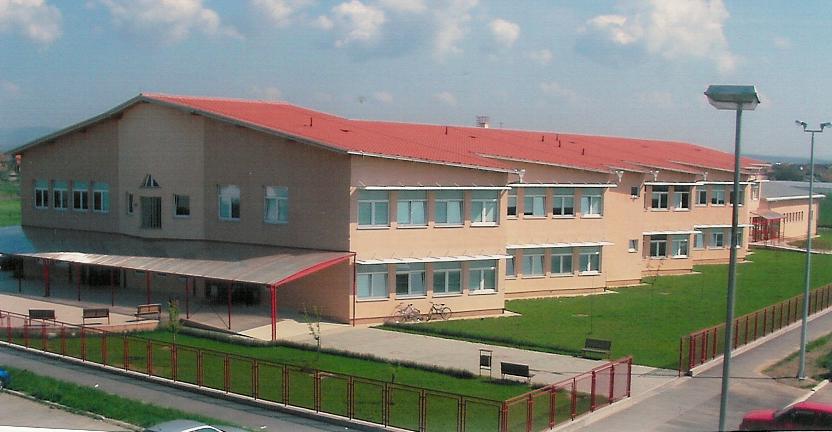 Slavonski Brod,  listopad 2021.Temeljem članka 28. Zakona o odgoju i obrazovanju u osnovnoj i srednjoj školi ((NN br. 87/08, 86/09, 105/09, 92/10, 90/11, 5/12, 16/12, 86/12, 94/13, 152/14 , 7/17 i 68/18,98/19,64/20), Školski odbor na sjednici održanoj 4. listopada 2021.g. na prijedlog Učiteljskog vijeća, Vijeća roditelja i Vijeća učenika donosiŠKOLSKI KURIKULUMUVOD Kurikulum podrazumijeva i uključuje opsežno planiranje, ustrojstvo i provjeravanje procesa rada i djelovanje s obzirom na odgovarajuće detaljne ciljeve, sadržajne elemente, ustrojstvo i kontrolu postignuća prema globalno postavljenim ciljevima i prema pretpostavkama za odvijanje procesa (prof. Vladimir Jurić, Filozofski fakultet Sveučilišta u Zagrebu).U školskoj realnosti kurikulum u sebi sadrži sve sadržaje, procese i aktivnosti koji imaju za cilj ostvarivanje ciljeva i zadataka obrazovanja na način da se promoviraju intelektualni, osobni, društveni i fizički razvoj djece/učenika. Uz službeni program, kurikulum sadrži aktivnosti i sadržaje koji se mogu smatrati neformalnim. To su sadržaji i aktivnosti po kojima se škola prepoznaje.Školski kurikulum utvrđuje dugoročni i kratkoročni plan i program rada škole kroz izbornu nastavu, izvannastavne i izvanškolske aktivnosti, dodatnu i dopunsku nastavu te druge odgojno obrazovne programe i projekte.U izradi školskog kurikuluma stavljen je naglasak na specifičnosti škole i sredine u kojoj škola djeluje. Pri tom se za polazište rada na sadržajima školskog kurikuluma uzimaju potrebe i interesi naših učenika, roditelja i lokalne zajednice. U planiranju aktivnosti vodimo se načelima individualizma, nepristranosti i transdisciplinarnosti. Bitne pretpostavke ostvarivanju ciljeva postavljenih u kurikulumu su: postojanje stručne kompetencije učitelja, kvalitetna suradnja na relaciji roditelj – škola, podrška i pomoć lokalne zajednice. Školski kurikulum je razrađen po odgojno – obrazovnim područjima. Dostupan je na mrežnim stranicama škole svim učenicima, roditeljima i ostalim zainteresiranim za rad i život naše škole.Ove školske godine 2021.-2022. Školski kurikulum je prilagođen uvjetima PANDEMIJE. Poštujemo sve upute za zaštitu učenika i djelatnika: odstojanje, maske, dezinfekcija, ulazak i izlazak iz škole na dvoja vrata, bez susretanja različitih odjela, boravak učenika u svojoj učionici.1. CILJ, VIZIJA I MISIJA ŠKOLEVjerujemo da naša škola može biti:- mjesto gdje svi uče i to cjeloživotno, - mjesto za otkrivanje posebnih talenata kod djece uz pomoć novih, suvremenih oblika 
  nastave- škola u kojoj vladaju dobri odnosi i pozitivno ozračje- škola u kojoj su potrebe učenika, roditelja i djelatnika u velikom postotku zadovoljene- škola otvorena ka novom, gdje svi teže kvaliteti- uvjerenje da svaki učenik može uspjeti vrlo je poticajnoMISIJA – stvarajući dobro ozračje i dobre odnose zadovoljavamo potrebe učitelja, učenika i roditelja, a vođenjem i poučavanjem, bez prisile, postižemo ciljeve uz toleranciju, otvorenost, pripadnost zajednici, suživot i snošljivost. Učenicima omogućavamo osobni razvoj i korištenje novih tehnologija.2. VRIJEDNOSTI KOJE SE NJEGUJUOsnova odgoja u našoj školi su sljedeće vrijednosti:- odgovornost prema sebi, radu i drugima- iskrenost- poštovanje- strpljenje- pristojna komunikacija- profesionalne kompetencije- kreativnost kod učitelja i učenika- kritičnost i samokritičnost- tolerancija i suradnja- dosljednost- suvremenost i inovativnost- razumijevanje- poštivanje osobnosti i individualnosti- miroljubivost- humanost- razvijanje ekološke svijesti- smisao za lijepo i istraživački duh- sloboda izboraOve vrijednosti donijeli su djelatnici i učenici škole. Oni su osnov naših odnosa, rada i života u školi.3. MOTO ŠKOLE – „NIJE ZNANJE ZNANJE ZNATI, VEĆ JE ZNANJE ZNANJE DATI.“
4. INDIKATORI POKAZATELJI KVALITETE4.1. Nastava - Škola za životCiljevi koje kroz nastavu razvijamo- učimo učiti (svladavanje tehnika učenja)- izgrađujemo trajno, osnovno znanje- povezujemo učenje sa životom- primjenjujemo znanje u novim zadacima, situacijama- ostvarujemo okvirne nastavne planove i programe- potičemo i dajemo podršku učenicima- uvažavamo osobnosti i različitosti svakog učenika- razvijamo kulturu rada, učenja i odgovornosti- razvijamo učeničke i učiteljske kompetencije- za vrednovanje rada imamo jasne kriterijeNačin provjere kvalitete- vanjsko vrjednovanje prema planu CARNET-a- praćenje i ocjenjivanje- uspjesi na natjecanjima- viđenje, iskazi učitelja, roditelja i djelatnika4.2. OzračjeCiljevi za ostvarivanje dobrog ozračjaPonosni smo na pozitivno i dobro ozračje u našoj školi, po čemu smo i prepoznatljivi. I dalje ćemo ga razvijati pomoću:- sudjelovanja učenika u odlučivanju i preuzimanju odgovornosti- međusobno poštovanje i suradnja između svih subjekata u školi
( odnosi učenik- učenik, učenik- učitelj, učitelj-roditelj)- dogovaranje i poštivanje pravila kućnog reda, rada i discipline
( Unicef-ov projekt: „Za sigurno i poticajno okruženje u školama“)- uključivanje roditelja i lokalne zajednice kao partnera u školski život školeIndikator kvalitete- samovrednovanje škole - iskazi učenika, roditelja i djelatnika o tome kako se osjećaju5. RAZVOJNI PLAN ŠKOLE Nakon vanjskog vrjednovanja i samovrednovanja škole 2009.g. započeli smo s razvojnim planiranjem razvoja škole. Na Učiteljskom vijeću odrađena je SWOT analiza, donesena vizija i misija škole. Razvojni plan za 2021./2022.a) Materijalno: PLAN FINANCIJSKOG ULAGANJA U INVESTICIJSKO ODRŽAVANJEU ŠKOLSTVU ZA 2021. GODINU – PO PRIORITETIMA(jednokratna ulaganja čija je vrijednost manja od 300.000,00 kn bez PDV-om)6. POTREBNA OPREMAPLAN FINANCIJSKOG ULAGANJA U OPREMANJE U ŠKOLSTVU ZA 2021. GODINU – PO PRIORITETIMA Izborna nastavaDodatna nastavaDopunska nastavaIzvanučionička nastavaIzvannastavne aktivnostiEkskurzije i terenska nastavaSat razrednikaKulturno-javna događanja u školiProjektiI ove školske godine u sklopu EU projekta ŠKOLSKE SHEME 287 učenika (1.-8.razred) dobivat će jednom tjedno besplatno voće te besplatno 2-2,5 dcl mlijeka jednom tjedno.8. MEĐUPREDMETNA PODRUČJATEME: Poduzetništvo, Učiti kako učiti, Građanski odgoj i obrazovanje, Održivi razvoj, Osobni i socijalni razvoj, Poduzetništvo i Zdravlje ostvaruju se kroz: SAT RAZREDNIKA – prilog KurikulumuKroz redovitu nastavu, izbornu nastavu ,dodatnu nastavu te izvannastavne aktivnosti  SURADNJU S RODITELJIMA I LOKALNOM ZAJEDNICOM Kroz sve oblike rada u školi (redovna nastava, INA…) obilježit ćemo:- Dječji tjedan –prvi tjedan listopada 2021. .g, - Dani kruha od 01.-20.10.2021.g. - Mjesec knjige od 15.10-15.11.2021.g- Mjesec borbe protiv nasilja 15.10-15.11.2021. - Mjesec borbe protiv ovisnosti od 15.11.-15.12.2021.g. - ZDRAVSTVENI ODGOJ.- Prometnu kulturu promicat ćemo kroz redovnu nastavu i sat razrednika        - Ekološki projekti- ZDRAVSTVENI ODGOJ  je integriran u redovitu nastavu.: Prirode, PiD-a, Biologije, TZK i sata razrednika, prema naputcima AZOO i MZO.- DAN DAROVITIH  UČENIKA -21. ožujka 2021. godine-obilježit ćemo: 
    plakatima, 
    natjecanjima….OVE ŠKOLSKE GODINE RADIMO PREMA UPUTAMA HZJZ I MZO .Nastava se održava po modelu A, većinom u školi, a po potrebi na daljinu (online). 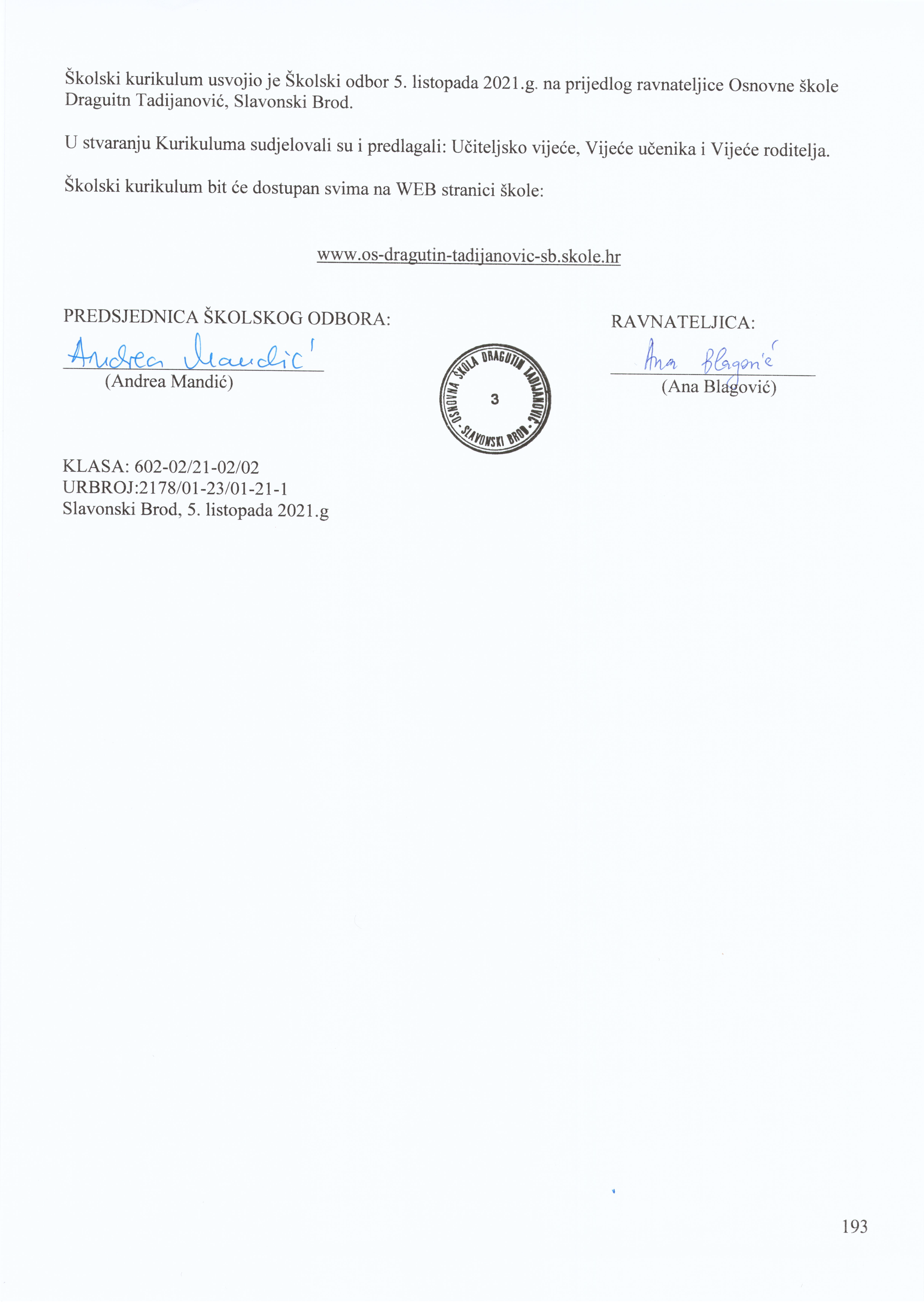 NAMJENA ILI OPIS RADOVA(usluge)Očekivani iznos sredstavaGRIJAČI ZA RINE ZAMJENA VANJSKIH PLOČICABOJANJE OGRADE I IZRADA VRATA NA OGRADIGODIŠNJI SERVIS DIZALAPLATNENE ROLETNELAKIRANJE UČIONICA PANIK RASVJETALED LAMPE ZA DVORANU20.000,0050.000,000,007.000,0015.00040.000,005.000,009.000,0015 000Ukupno:218 000.00NAMJENA ILI OPIS OPREMEOčekivani iznos sredstavaRAČUNALO ZA ZBORNICU OPREMA ZA KUHINJU-POSUDICE PROJEKTOR KOM 2 KNJIGE U KNJIŽNICI PROMJENA GORNJIH PLOČA STOLOVA I NASLONJAČA NA STOLICAMA ŠKOLSKA KLUPA- JEDNOSJED  DRŽAČ ZA BICIKLE  KAMERE- VIDEO , VANJSKEVELIKA PANOA ZA HODNIK ŠKOLE I 1 MANJIOPREMA -ODJEĆA ZA SPREMAČESTOLOVI  ZA 4 UČIONICESTOLICE ZA 4 UČIONICEPROJEKTORI ZA 4 UČIONICEORMARI ZA GARDEROBE ZA 4 RAZREDNA ODJELAORMARI ZA 4 UČIONICE5 ŠKOLSKIH PLOČA4 STOLNA RAČUNALA ZA UČIONICE4 STOLNA RAČUNALA ZA KABINETE4 STOLA ZA KABINETE10 STOLICA ZA KABINETE4 ORMARA ZA KABINETE16 PAONA ZA UČIONICE550030006 000,006.000,0010.000,0012.000,0015 0002 30016.000,003 00012000NAZIV AKTIVNOSTI/ PROGRAMA/PROJEKTA7. ŠKOLSKI RAZVOJNI PLAN7. ŠKOLSKI RAZVOJNI PLANCILJEVI PLANA I PROGRAMAPoboljšanje kvalitete rada u nastavi-Kurikularna reformaKorištenje IKT u nastavi i školiKvalitetnije suvremene metode rada u nastavi, osvrt na onlineMeđupredmetne temeRaditi na IZVRSNOSTIPoboljšanje kvalitete rada u nastavi-Kurikularna reformaKorištenje IKT u nastavi i školiKvalitetnije suvremene metode rada u nastavi, osvrt na onlineMeđupredmetne temeRaditi na IZVRSNOSTIISHODI PLANA I PROGRAMAKoristiti što više različitih oblika rada u nastavi Potaknuti učitelje na promjenu metoda radaKoristiti  i rarazmjenjivati suvremena sredstva i pomagala u nastavi-obuke Stručno usavršavanje učitelja, stručni skupoviIndividualizirani pristup učenicimaRaditi na provedbi Kurikularne reformeKoristiti što više različitih oblika rada u nastavi Potaknuti učitelje na promjenu metoda radaKoristiti  i rarazmjenjivati suvremena sredstva i pomagala u nastavi-obuke Stručno usavršavanje učitelja, stručni skupoviIndividualizirani pristup učenicimaRaditi na provedbi Kurikularne reformeNOSITELJ AKTIVNOSTIUčitelji, stručna služba i ravnateljica školeUčitelji, stručna služba i ravnateljica školeKORISNICI AKTIVNOSTIUčenici 1.-8. razredaUčenici 1.-8. razredaNAČIN REALIZACIJE AKTIVNOSTI/ PROGRAMAUvid u nastavu 2021./2022. ravnateljice i pedagoga- pratiti poticanje izvrsnosti i korištenje IKT u nastaviPregledi školske imovineSastanci Tima za kvalitetu Učiteljsko vijeće-predavanja,Radionice i predavanja s učenicima i roditeljimaUvid u nastavu 2021./2022. ravnateljice i pedagoga- pratiti poticanje izvrsnosti i korištenje IKT u nastaviPregledi školske imovineSastanci Tima za kvalitetu Učiteljsko vijeće-predavanja,Radionice i predavanja s učenicima i roditeljimaNAČIN REALIZACIJE AKTIVNOSTI/ PROGRAMASOCIOLOŠKI OBLICI RADA-čelni-individualni-rad u skupini-rad u paruMETODE-razgovor-demonstracija-rad na tekstu- pisanje-uvid u nastavu-analiziranje i sistematiziranjeVREMENIK AKTIVNOSTI/ PROGRAMA/PROJEKTACijela nastavna godina 2021./2022.Cijela nastavna godina 2021./2022.TROŠKOVI -papir                    -1000 kn-kupovina sredstava  i pomagala za nastavu -  10 000 kn                                           UKUPNO:              11 000 kn-papir                    -1000 kn-kupovina sredstava  i pomagala za nastavu -  10 000 kn                                           UKUPNO:              11 000 knVREDNOVANJE I NAČIN KORIŠTENJA REZULTATA VREDNOVANJAProcjena i analiza TIMA ZA KVALITETU na kraju nastavne godine 2021./2022.Razina postignuća :izvrsnovrlo uspješnouspješnozadovoljavajućenezadovoljavajućeRazina postignuća :izvrsnovrlo uspješnouspješnozadovoljavajućenezadovoljavajućeNAZIV AKTIVNOSTI/ PROGRAMA/PROJEKTAIZBORNA NASTAVAKATOLIČKI VJERONAUK - 1. RAZREDIZBORNA NASTAVAKATOLIČKI VJERONAUK - 1. RAZREDNAMJENA AKTIVNOSTI/ PROGRAMA / PROJEKTANastavni program prvoga vjeronaučnoga godišta posebnu pozornost posvećuje razvojno-psihološkom i vjersko-odgojnom statusu i potrebama djece u dobi između 7 i 9 godina. Pristup i ostvarenje njihovoga vjerskoga odgoja ima u vidu polazišnu situaciju djece ove dobi s obzirom na njihov psihofizički razvoj, napuštanje obiteljske sigurnosti i uvođenja u novu školsku zajednicu. U ovoj dobi dijete uspostavlja sve objektivniji i racionalniji odnos sa svijetom koji ga okružuje, snažnije se razvijaju percepcijske i kognitivne sposobnosti, mišljenje je sve logičnije ali ono nije apstraktno nego je konkretno, tj. dijete u ovoj dobi zaključuje na temelju doživljenoga iskustva u susretu s konkretnim stvarima, osobama i događajima. Ono sve više uočava uzročno-posljedične veze među činjenicama i događajima, povećava mu se preciznost slušanja i promatranja, iako još uvijek ne razlikuje potpuno subjektivno-fantazijski od vanjskoga i objektivnoga svijeta.Nastavni program prvoga vjeronaučnoga godišta posebnu pozornost posvećuje razvojno-psihološkom i vjersko-odgojnom statusu i potrebama djece u dobi između 7 i 9 godina. Pristup i ostvarenje njihovoga vjerskoga odgoja ima u vidu polazišnu situaciju djece ove dobi s obzirom na njihov psihofizički razvoj, napuštanje obiteljske sigurnosti i uvođenja u novu školsku zajednicu. U ovoj dobi dijete uspostavlja sve objektivniji i racionalniji odnos sa svijetom koji ga okružuje, snažnije se razvijaju percepcijske i kognitivne sposobnosti, mišljenje je sve logičnije ali ono nije apstraktno nego je konkretno, tj. dijete u ovoj dobi zaključuje na temelju doživljenoga iskustva u susretu s konkretnim stvarima, osobama i događajima. Ono sve više uočava uzročno-posljedične veze među činjenicama i događajima, povećava mu se preciznost slušanja i promatranja, iako još uvijek ne razlikuje potpuno subjektivno-fantazijski od vanjskoga i objektivnoga svijeta.CILJEVI PLANA I PROGRAMASvrha katoličkoga vjeronauka prvoga vjeronaučnoga godišta kratko je upoznavanje učenika ove dobi sa središnjim i temeljnim činjenicama kršćanske vjere te prihvaćanje ljudskih i kršćanskih vrednota primjerenih njihovoj dobi, a ostvaruje se u ozračju religioznoga iskustva koji djeca nose iz svojih obitelji i društvenoga okruženja. Djeca se ove dobi susreću s prvom porukom vjere i radosne Isusove vijesti usmjerene ka promicanju njihova duhovnoga i moralnoga sazrijevanja, ulasku u širu zajednicu vršnjaka i razvijanju njihovih međusobnih odnosa u ozračju dobrote i uzajamnog pomaganja.Svrha katoličkoga vjeronauka prvoga vjeronaučnoga godišta kratko je upoznavanje učenika ove dobi sa središnjim i temeljnim činjenicama kršćanske vjere te prihvaćanje ljudskih i kršćanskih vrednota primjerenih njihovoj dobi, a ostvaruje se u ozračju religioznoga iskustva koji djeca nose iz svojih obitelji i društvenoga okruženja. Djeca se ove dobi susreću s prvom porukom vjere i radosne Isusove vijesti usmjerene ka promicanju njihova duhovnoga i moralnoga sazrijevanja, ulasku u širu zajednicu vršnjaka i razvijanju njihovih međusobnih odnosa u ozračju dobrote i uzajamnog pomaganja.ISHODI PLANA I PROGRAMA– Otkriti i upoznati važna pitanja o svojem životu i svijetu u djetinjoj dobi i promatrati ih u duhu vjere i kršćanske ponude– Otkriti i upoznati da je Bog čudesno stvorio naš svijet i ljude kao veliku Božju obitelj– Izgraditi svijest i stav vjere da nas Bog beskrajno ljubi, da nas prihvaća i ima povjerenja u nas– Susresti i upoznati neke ključne događaje, osobe i činjenice povijesti spasenja u kojima se očituje Božja blizina i ljubav prema čovjeku– U Isusu Kristu susresti i upoznati svojega Spasitelja i prijatelja svih ljudi– Otkrivati bitna otajstva povijesti spasenja u povezanosti s proslavom tih događaja u životu u obitelji, školi, crkvenoj i široj društvenoj zajednici– U zajednici vjernika otkriti snagu vjere i kršćanskoga života– Početno upoznati i usvojiti neke jednostavne zahvalne molitve Bogu– Produbiti i izgraditi stav temeljnoga povjerenja i ljubavi prema Bogu, prema sebi i drugima, kao i životu općenito– Otkriti i upoznati važna pitanja o svojem životu i svijetu u djetinjoj dobi i promatrati ih u duhu vjere i kršćanske ponude– Otkriti i upoznati da je Bog čudesno stvorio naš svijet i ljude kao veliku Božju obitelj– Izgraditi svijest i stav vjere da nas Bog beskrajno ljubi, da nas prihvaća i ima povjerenja u nas– Susresti i upoznati neke ključne događaje, osobe i činjenice povijesti spasenja u kojima se očituje Božja blizina i ljubav prema čovjeku– U Isusu Kristu susresti i upoznati svojega Spasitelja i prijatelja svih ljudi– Otkrivati bitna otajstva povijesti spasenja u povezanosti s proslavom tih događaja u životu u obitelji, školi, crkvenoj i široj društvenoj zajednici– U zajednici vjernika otkriti snagu vjere i kršćanskoga života– Početno upoznati i usvojiti neke jednostavne zahvalne molitve Bogu– Produbiti i izgraditi stav temeljnoga povjerenja i ljubavi prema Bogu, prema sebi i drugima, kao i životu općenitoNOSITELJ AKTIVNOSTIIvanka Alaber, vjeroučiteljicaIvanka Alaber, vjeroučiteljicaKORISNICI AKTIVNOSTIUčenici 1. a i 1. b razredaUčenici 1. a i 1. b razredaNAČIN REALIZACIJE AKTIVNOSTI / PROGRAMA- učionička nastava- obrada tema za koje učenici pokažu interes kroz radionice i parlaonice - predavanjaSADRŽAJIUvodni sat: upoznavanje programskih sadržaja i kriterija ocjenjivanja1. RADOST  ŽIVOTA-Svi imaju svoje ime i svoje mjesto u obitelji i školi-Moja župna zajednicaUČIMO MOLITI- Učimo se prekrižiti i moliti Oče naš- Molitve Zdravo Marijo i Slava Ocu- Molitva Anđelu čuvaru2. PRIRODA I JA BOŽJE SMO DJELO- Divni Božji svijet- Čovjek – Božje stvorenje- Hvala što sam stvoren tako čudesno- Svi smo braća i sestre- Ponavljanje i vrednovanje naučenogDANI KRUHA I ZAHVALNOSTI ZA PLODOVE ZEMLJE- Čovjek živi od zemlje- Zahvalni smo Bogu za kruh i plodove  zemljeUZ NAS SU, A RAZLIČITO VJERUJU-Moj prijatelj različito vjeruje-Što nam je zajedničko u vjeri-Ponavljanje i vrednovanje naučenogSVI SVETI I DUŠNI DAN-Ljudi umiru, ali žive i poslije smrti-Sjećamo se svojih pokojnika3. BOŽJI PRIJATELJI-Sveci su Božji prijatelji-Majka Terezija i sv. Franjo-bl. Alojzije Stepinac-Ponavljanje i vrednovanje naučenog4. RADOST BOŽIĆA-Radosno čekamo Božić - došašće-Dobrota sv. Nikole-Marija je Isusova majka-Rodio se u štalici - Božić-Slavimo Božić-Ponavljanje i vrednovanje naučenog5. ISUS NAŠ PRIJATELJ-Isus poziva učenike-Isus poziva i  nasISUS POZIVA APOSTOLE-Prvi Isusovi učenici-Kako Isus danas poziva?ISUS ČINI DOBRO LJUDIMA-Isus rado svima pomaže-Isus liječi bolesneISUS ČINI DOBRO LJUDIMA-Isus   posebno voli djecu-Isus i ja-Ponavljanje i vrednovanje naučenog6. S ISUSOM NA PUTU DOBROTE I PRAŠTANJA-Isus nas uči moliti-Naša molitva-Isus nas uvijek traži i oprašta nam-Isus nas poziva da opraštamo-Znakovi oproštenja i pomirenja-Ponavljanje i vrednovanje naučenog7. RADOST ISUSOVA USKRSNUĆA- Ususret Uskrsu - korizma-  Isus ulazi u Jeruzalem- Posljednja večera s učenicima- Posljednja večera s učenicima- Isus raspet na križu- Isusovo uskrsnuće- Aleluja! Isus je uskrsnuo!- Uskrs u mojoj obitelji i župnoj zajednici- Isus uzlazi na neboISUS JE S NAMA!-Duh Sveti- Ponavljanje i vrednovanje naučenogZAJEDNO U OBITELJI-Dan u mojoj obitelji8. UVIJEK ZAJEDNO-Božje sam dijete-Zajedno nedjeljom u župnoj zajednici-Zajedno nedjeljom u obiteljiMARIJA JE ISUSOVA I NAŠA MAJKA-Zajedno s Isusovom majkom Marijom-Majčin dan-S Marijom u svibnju -Molitva Gospi od Zdravlja-Posjet marijanskom svetištuSLAVIMO BLAGDANE-Nedjelja u mojoj obitelji-S obitelji slavimo blagdane-Najdraži blagdanNA PRAZNICIMA- U mislima i molitvi zajedno PONAVLJANJE-Ponavljanje gradiva 1. polugodišta-Ponavljanje gradiva 2 polugodišta-Zaključivanje ocjenaSADRŽAJIUvodni sat: upoznavanje programskih sadržaja i kriterija ocjenjivanja1. RADOST  ŽIVOTA-Svi imaju svoje ime i svoje mjesto u obitelji i školi-Moja župna zajednicaUČIMO MOLITI- Učimo se prekrižiti i moliti Oče naš- Molitve Zdravo Marijo i Slava Ocu- Molitva Anđelu čuvaru2. PRIRODA I JA BOŽJE SMO DJELO- Divni Božji svijet- Čovjek – Božje stvorenje- Hvala što sam stvoren tako čudesno- Svi smo braća i sestre- Ponavljanje i vrednovanje naučenogDANI KRUHA I ZAHVALNOSTI ZA PLODOVE ZEMLJE- Čovjek živi od zemlje- Zahvalni smo Bogu za kruh i plodove  zemljeUZ NAS SU, A RAZLIČITO VJERUJU-Moj prijatelj različito vjeruje-Što nam je zajedničko u vjeri-Ponavljanje i vrednovanje naučenogSVI SVETI I DUŠNI DAN-Ljudi umiru, ali žive i poslije smrti-Sjećamo se svojih pokojnika3. BOŽJI PRIJATELJI-Sveci su Božji prijatelji-Majka Terezija i sv. Franjo-bl. Alojzije Stepinac-Ponavljanje i vrednovanje naučenog4. RADOST BOŽIĆA-Radosno čekamo Božić - došašće-Dobrota sv. Nikole-Marija je Isusova majka-Rodio se u štalici - Božić-Slavimo Božić-Ponavljanje i vrednovanje naučenog5. ISUS NAŠ PRIJATELJ-Isus poziva učenike-Isus poziva i  nasISUS POZIVA APOSTOLE-Prvi Isusovi učenici-Kako Isus danas poziva?ISUS ČINI DOBRO LJUDIMA-Isus rado svima pomaže-Isus liječi bolesneISUS ČINI DOBRO LJUDIMA-Isus   posebno voli djecu-Isus i ja-Ponavljanje i vrednovanje naučenog6. S ISUSOM NA PUTU DOBROTE I PRAŠTANJA-Isus nas uči moliti-Naša molitva-Isus nas uvijek traži i oprašta nam-Isus nas poziva da opraštamo-Znakovi oproštenja i pomirenja-Ponavljanje i vrednovanje naučenog7. RADOST ISUSOVA USKRSNUĆA- Ususret Uskrsu - korizma-  Isus ulazi u Jeruzalem- Posljednja večera s učenicima- Posljednja večera s učenicima- Isus raspet na križu- Isusovo uskrsnuće- Aleluja! Isus je uskrsnuo!- Uskrs u mojoj obitelji i župnoj zajednici- Isus uzlazi na neboISUS JE S NAMA!-Duh Sveti- Ponavljanje i vrednovanje naučenogZAJEDNO U OBITELJI-Dan u mojoj obitelji8. UVIJEK ZAJEDNO-Božje sam dijete-Zajedno nedjeljom u župnoj zajednici-Zajedno nedjeljom u obiteljiMARIJA JE ISUSOVA I NAŠA MAJKA-Zajedno s Isusovom majkom Marijom-Majčin dan-S Marijom u svibnju -Molitva Gospi od Zdravlja-Posjet marijanskom svetištuSLAVIMO BLAGDANE-Nedjelja u mojoj obitelji-S obitelji slavimo blagdane-Najdraži blagdanNA PRAZNICIMA- U mislima i molitvi zajedno PONAVLJANJE-Ponavljanje gradiva 1. polugodišta-Ponavljanje gradiva 2 polugodišta-Zaključivanje ocjenaNAČIN REALIZACIJE AKTIVNOSTI / PROGRAMA- učionička nastava- obrada tema za koje učenici pokažu interes kroz radionice i parlaonice - predavanjaSOCIOLOŠKI OBLICI RADA- čelni- individualni- rad u skupini- rad u paruMETODE- razgovor- demonstracija- rad na tekstu- pisanje- crtanje- praktični radSURADNICIStručni suradnici u školiVREMENIK AKTIVNOSTI / PROGRAMA / PROJEKTANastava se izvodi dva puta tjedno tijekom cijele školske godine, 70 sati u školskoj godini 2021./2022.Nastava se izvodi dva puta tjedno tijekom cijele školske godine, 70 sati u školskoj godini 2021./2022.TROŠKOVI ( TERENSKA NASTAVA, IZLETI)Hamer papir, bojice – 50 knHamer papir, bojice – 50 knVREDNOVANJE I NAČIN KORIŠTENJA REZULTATA VREDNOVANJAUčenička postignuća sustavno se prate,  brojčano i opisno ocjenjuju; konačna ocjena ulazi u prosjek učenikova općeg uspjeha. Stvaralačke radionice.Razina postignuća :izvrsnovrlo uspješnouspješnozadovoljavajućenezadovoljavajućeRazina postignuća :izvrsnovrlo uspješnouspješnozadovoljavajućenezadovoljavajućeNAZIV AKTIVNOSTI/ PROGRAMA/PROJEKTAIZBORNA NASTAVAKATOLIČKI VJERONAUK - 2. RAZREDIZBORNA NASTAVAKATOLIČKI VJERONAUK - 2. RAZREDIZBORNA NASTAVAKATOLIČKI VJERONAUK - 2. RAZREDNAMJENA AKTIVNOSTI/ PROGRAMA/PROJEKTAU drugom vjeronaučnom godištu vjeroučenik uz pomoć vjeroučitelja, čija je uloga bitna radi identifikacijskih procesa djece povezanih s usvajanjem vrednota, nastavlja otkrivati osobnu spoznaju vjere i života u znaku osobite zahvalnosti prema Bogu i ljudima. Stoga je glavna nit vodilja koju otkrivamo kroz drugo vjeronaučno godište zahvalnost Bogu i ljudima.U drugom vjeronaučnom godištu vjeroučenik uz pomoć vjeroučitelja, čija je uloga bitna radi identifikacijskih procesa djece povezanih s usvajanjem vrednota, nastavlja otkrivati osobnu spoznaju vjere i života u znaku osobite zahvalnosti prema Bogu i ljudima. Stoga je glavna nit vodilja koju otkrivamo kroz drugo vjeronaučno godište zahvalnost Bogu i ljudima.U drugom vjeronaučnom godištu vjeroučenik uz pomoć vjeroučitelja, čija je uloga bitna radi identifikacijskih procesa djece povezanih s usvajanjem vrednota, nastavlja otkrivati osobnu spoznaju vjere i života u znaku osobite zahvalnosti prema Bogu i ljudima. Stoga je glavna nit vodilja koju otkrivamo kroz drugo vjeronaučno godište zahvalnost Bogu i ljudima.CILJEVI PLANA I PROGRAMACilj katoličkoga vjeronauka drugoga vjeronaučnoga godišta dublji je susret učenika s glavnim činjenicama kršćanske vjere i razvijanje njihove spremnosti za djelovanje u skladu s vjerom. Odgoj u vjeri treba u djeci učvrstiti i produbiti temeljni osjećaj povjerenja u Boga i u njima razviti stav radosna prihvaćanja vjerničkoga života, osobito stoga jer ih Bog, Isusov i naš Otac, ljubi i poziva da budu njegovi prijatelji i njegova dobra djeca.Cilj katoličkoga vjeronauka drugoga vjeronaučnoga godišta dublji je susret učenika s glavnim činjenicama kršćanske vjere i razvijanje njihove spremnosti za djelovanje u skladu s vjerom. Odgoj u vjeri treba u djeci učvrstiti i produbiti temeljni osjećaj povjerenja u Boga i u njima razviti stav radosna prihvaćanja vjerničkoga života, osobito stoga jer ih Bog, Isusov i naš Otac, ljubi i poziva da budu njegovi prijatelji i njegova dobra djeca.Cilj katoličkoga vjeronauka drugoga vjeronaučnoga godišta dublji je susret učenika s glavnim činjenicama kršćanske vjere i razvijanje njihove spremnosti za djelovanje u skladu s vjerom. Odgoj u vjeri treba u djeci učvrstiti i produbiti temeljni osjećaj povjerenja u Boga i u njima razviti stav radosna prihvaćanja vjerničkoga života, osobito stoga jer ih Bog, Isusov i naš Otac, ljubi i poziva da budu njegovi prijatelji i njegova dobra djeca.ISHODI PLANA I PROGRAMA– Upoznati istine vjere: Bog je čitav svijet i nas ljude čudesno stvorio, sve nas ljubi, on je Isusov i naš Otac, on je Otac svih ljudi na zemlji – bijelih i crnih, siromašnih i bogatih, dobrih i zlih– Otkriti i upoznati u biblijskim likovima tajnu Božje blizine– Upoznati i uvidjeti da se u događajima povijesti spasenja, posebice u Isusovu utjelovljenju i poslanju, pokazuje da je on Božji dar ljudima, obećani i očekivani Mesija– U susretu s Isusom otkriti Božju ljubav, njegovu brigu za svakoga čovjeka i za čitavi svijet, o čemu svjedoče i pripovijedaju Evanđelja i druge novozavjetne knjige– Upoznati i doživjeti da se Isusova ljubav očituje osobito u tajni njegove žrtve i uskrsnuća i graditi stav osobnoga prihvaćanja i vjere u Isusovo uskrsnuće– Izgrađivati, u susretu s Isusom, upoznavanje i tajne vlastitoga života i potrebu nasljedovanja u dobroti i plemenitosti, posebno prema siromašnima i ugroženima– Naučiti graditi, u duhu Isusove poruke, dobre odnose sa svojim vršnjacima, s bližnjima i sa svim ljudima s kojima se susreću– Pomoći djeci razviti sposobnost izražavanja stečenih spoznaja, upoznavanje i iskustvo radosti međusobnoga zajedništva u školi, ali i u obitelji i crkvenoj zajednici, i ostvarenje poziva na radosno sudioništvo u radu, u igri i u slavljenju života.– Upoznati istine vjere: Bog je čitav svijet i nas ljude čudesno stvorio, sve nas ljubi, on je Isusov i naš Otac, on je Otac svih ljudi na zemlji – bijelih i crnih, siromašnih i bogatih, dobrih i zlih– Otkriti i upoznati u biblijskim likovima tajnu Božje blizine– Upoznati i uvidjeti da se u događajima povijesti spasenja, posebice u Isusovu utjelovljenju i poslanju, pokazuje da je on Božji dar ljudima, obećani i očekivani Mesija– U susretu s Isusom otkriti Božju ljubav, njegovu brigu za svakoga čovjeka i za čitavi svijet, o čemu svjedoče i pripovijedaju Evanđelja i druge novozavjetne knjige– Upoznati i doživjeti da se Isusova ljubav očituje osobito u tajni njegove žrtve i uskrsnuća i graditi stav osobnoga prihvaćanja i vjere u Isusovo uskrsnuće– Izgrađivati, u susretu s Isusom, upoznavanje i tajne vlastitoga života i potrebu nasljedovanja u dobroti i plemenitosti, posebno prema siromašnima i ugroženima– Naučiti graditi, u duhu Isusove poruke, dobre odnose sa svojim vršnjacima, s bližnjima i sa svim ljudima s kojima se susreću– Pomoći djeci razviti sposobnost izražavanja stečenih spoznaja, upoznavanje i iskustvo radosti međusobnoga zajedništva u školi, ali i u obitelji i crkvenoj zajednici, i ostvarenje poziva na radosno sudioništvo u radu, u igri i u slavljenju života.– Upoznati istine vjere: Bog je čitav svijet i nas ljude čudesno stvorio, sve nas ljubi, on je Isusov i naš Otac, on je Otac svih ljudi na zemlji – bijelih i crnih, siromašnih i bogatih, dobrih i zlih– Otkriti i upoznati u biblijskim likovima tajnu Božje blizine– Upoznati i uvidjeti da se u događajima povijesti spasenja, posebice u Isusovu utjelovljenju i poslanju, pokazuje da je on Božji dar ljudima, obećani i očekivani Mesija– U susretu s Isusom otkriti Božju ljubav, njegovu brigu za svakoga čovjeka i za čitavi svijet, o čemu svjedoče i pripovijedaju Evanđelja i druge novozavjetne knjige– Upoznati i doživjeti da se Isusova ljubav očituje osobito u tajni njegove žrtve i uskrsnuća i graditi stav osobnoga prihvaćanja i vjere u Isusovo uskrsnuće– Izgrađivati, u susretu s Isusom, upoznavanje i tajne vlastitoga života i potrebu nasljedovanja u dobroti i plemenitosti, posebno prema siromašnima i ugroženima– Naučiti graditi, u duhu Isusove poruke, dobre odnose sa svojim vršnjacima, s bližnjima i sa svim ljudima s kojima se susreću– Pomoći djeci razviti sposobnost izražavanja stečenih spoznaja, upoznavanje i iskustvo radosti međusobnoga zajedništva u školi, ali i u obitelji i crkvenoj zajednici, i ostvarenje poziva na radosno sudioništvo u radu, u igri i u slavljenju života.NOSITELJ AKTIVNOSTIAna Želinski, vjeroučiteljica, 2.a i 2.bAna Želinski, vjeroučiteljica, 2.a i 2.bAna Želinski, vjeroučiteljica, 2.a i 2.bKORISNICI AKTIVNOSTIUčenici 2.a i b razredaUčenici 2.a i b razredaUčenici 2.a i b razredaNAČIN REALIZACIJE AKTIVNOSTI/ PROGRAMA- učionička nastava- obrada tema za koje učenici pokažu interes kroz radionice i parlaonice - predavanja1. PRIJATELJI PONOVNO ZAJEDNO-Uvodni sat: upoznavanje programskog sadržaja i kriterija ocjenjivanja -Ponovno smo zajedno -Zlatno pravilo -U prijatelja imam povjerenja -Imam povjerenje u Boga -Ponavljanje i vrednovanje naučenoga2. BIBLIJA JE NAJLJEPŠA KNJIGA -Biblija je sveta knjiga-Stari i Novi zavjet – dva dijela Biblije-Bog-stvara svijet i ljude-Različiti smo, ali nas puno toga povezuje-Što se dogodilo u rajskom vrtu?-Noa sluša Boga-Abraham vjeruje Bogu-Josip Egipatski na Božjem putu-Ponavljanje i vrednovanje naučenoga3. RADUJEMO SE BOŽIĆU-Došašće – vrijeme priprave za Božić-Rodio se Spasitelj-Mudraci se klanjaju Isusu-Slavimo Božić-Ponavljanje i vrednovanje naučenoga4. ISUS DOBRI UČITELJ-Novi zavjet govori o Isusu i njegovim prijateljima-Isusovi učenici-Isus – dobar i mudar učitelj-Isus oprašta-Ponavljanje i vrednovanje naučenoga1. PRIJATELJI PONOVNO ZAJEDNO-Uvodni sat: upoznavanje programskog sadržaja i kriterija ocjenjivanja -Ponovno smo zajedno -Zlatno pravilo -U prijatelja imam povjerenja -Imam povjerenje u Boga -Ponavljanje i vrednovanje naučenoga2. BIBLIJA JE NAJLJEPŠA KNJIGA -Biblija je sveta knjiga-Stari i Novi zavjet – dva dijela Biblije-Bog-stvara svijet i ljude-Različiti smo, ali nas puno toga povezuje-Što se dogodilo u rajskom vrtu?-Noa sluša Boga-Abraham vjeruje Bogu-Josip Egipatski na Božjem putu-Ponavljanje i vrednovanje naučenoga3. RADUJEMO SE BOŽIĆU-Došašće – vrijeme priprave za Božić-Rodio se Spasitelj-Mudraci se klanjaju Isusu-Slavimo Božić-Ponavljanje i vrednovanje naučenoga4. ISUS DOBRI UČITELJ-Novi zavjet govori o Isusu i njegovim prijateljima-Isusovi učenici-Isus – dobar i mudar učitelj-Isus oprašta-Ponavljanje i vrednovanje naučenoga5. ISUS NAŠ SPASITELJ-Život ima svijetle i tamne strane-Moj korizmeni hod do Uskrsa-Isusa osuđuju-Isus je uskrsnuo-Slavimo Isusovo uskrsnuće u crkvi-Uskrsli Isus donosi mir-Slavimo Isusovo uskrsnuće u obitelji-Ponavljanje i vrednovanje naučenoga6. KAKO ŽIVE ISUSOVI PRIJATELJI-Živjeti kao prvi kršćani-Živjeti skupa – to je župa-Krštenje postajemo kršćani – članovi Crkve-Nedjeljom slavimo misu-U molitvi se susrećemo s Bogom-Zdravo, Marijo, milosti puna-Radosna se vijest i dalje širi-Ponavljanje i vrednovanje naučenoga7. IZBORNE TEME-Svi sveti-Sv. Nikola – omiljeni svetac djece-Sv. Lucija-Dječji križni put-Mami za majčin dan PONAVLJANJE-Ponavljanje gradiva 1. polugodišta-Ponavljanje gradiva 2 polugodišta-Zaključivanje ocjenaNAČIN REALIZACIJE AKTIVNOSTI/ PROGRAMA- učionička nastava- obrada tema za koje učenici pokažu interes kroz radionice i parlaonice - predavanjaSOCIOLOŠKI OBLICI RADA- čelni, individualni, rad u skupini, rad u paru- čelni, individualni, rad u skupini, rad u paruMETODE- razgovor, demonstracija, - rad na tekstu- pisanje, crtanje, praktični rad- razgovor, demonstracija, - rad na tekstu- pisanje, crtanje, praktični radSURADNICIStručni suradnici u školiStručni suradnici u školiVREMENIK AKTIVNOSTI/ PROGRAMA/PROJEKTANastava se izvodi dva puta tjedno tijekom cijele školske godine, 70 sati u školskoj godini 2021./2022. Nastava se izvodi dva puta tjedno tijekom cijele školske godine, 70 sati u školskoj godini 2021./2022. Nastava se izvodi dva puta tjedno tijekom cijele školske godine, 70 sati u školskoj godini 2021./2022. TROŠKOVI ( TERENSKA NASTAVA, IZLETI)Hamer papir, bojice – 50 knHamer papir, bojice – 50 knHamer papir, bojice – 50 knVREDNOVANJE I NAČIN KORIŠTENJA REZULTATA VREDNOVANJAUčenička postignuća sustavno se prate,  brojčano i opisno ocjenjuju; konačna ocjena ulazi u prosjek učenikova općeg uspjeha.stvaralačke radionice.Razina postignuća :izvrsnovrlo uspješnouspješnozadovoljavajućenezadovoljavajućeRazina postignuća :izvrsnovrlo uspješnouspješnozadovoljavajućenezadovoljavajućeRazina postignuća :izvrsnovrlo uspješnouspješnozadovoljavajućenezadovoljavajućeNAZIV AKTIVNOSTI/ PROGRAMA/PROJEKTAIZBORNA NASTAVAKATOLIČKI VJERONAUK - 3. RAZREDIZBORNA NASTAVAKATOLIČKI VJERONAUK - 3. RAZREDIZBORNA NASTAVAKATOLIČKI VJERONAUK - 3. RAZREDNAMJENA AKTIVNOSTI/ PROGRAMA / PROJEKTASustavno i skladno povezivanje Božje objave i tradicije Crkve sa životnim iskustvom učenika kako bi se ostvarilo sustavno i cjelovito upoznavanje katoličke vjere na informativno- spoznajnoj, doživljajnoj i djelatnoj raziniSustavno i skladno povezivanje Božje objave i tradicije Crkve sa životnim iskustvom učenika kako bi se ostvarilo sustavno i cjelovito upoznavanje katoličke vjere na informativno- spoznajnoj, doživljajnoj i djelatnoj raziniSustavno i skladno povezivanje Božje objave i tradicije Crkve sa životnim iskustvom učenika kako bi se ostvarilo sustavno i cjelovito upoznavanje katoličke vjere na informativno- spoznajnoj, doživljajnoj i djelatnoj raziniCILJEVI PLANA I PROGRAMAStjecanje znanja o vjeri i upoznavanje s Božjom porukom praštanja i ljubavi prema svim ljudima, učiti i vježbati zajednički i složni život u obitelji, u zajednici vjernika i u školi, međusobno si praštati i pomagati te živjeti od euharistijskoga Isusa.Stjecanje znanja o vjeri i upoznavanje s Božjom porukom praštanja i ljubavi prema svim ljudima, učiti i vježbati zajednički i složni život u obitelji, u zajednici vjernika i u školi, međusobno si praštati i pomagati te živjeti od euharistijskoga Isusa.Stjecanje znanja o vjeri i upoznavanje s Božjom porukom praštanja i ljubavi prema svim ljudima, učiti i vježbati zajednički i složni život u obitelji, u zajednici vjernika i u školi, međusobno si praštati i pomagati te živjeti od euharistijskoga Isusa.ISHODI PLANA I PROGRAMA– Upoznati i razumjeti iskustva ljudi koji vjeruju u Boga koji okuplja, spašava, vodi i oslobađa svoj narod i sve ljude
 – Otkriti Boga koji poziva na osobni susret s njime i na zajednički život u Crkvi, zajednici Isusovih vjernika
 – Upoznati i doživjeti snagu zajedništva u Crkvi i u sakramentu euharistije
 – Upoznati i osjetiti Božju blizinu i naklonost, praštanje i ljubav u događajima Staroga zavjeta i u Isusovoj poruci – Otkriti i prihvatiti Isusa koji je put, istina i život i koji svojim vjernima daje za hranu kruh života
 – Otkriti i doživjeti snagu Božjega djelovanja i izbavljenja Božjega naroda u Starom zavjetu i Isusova poziva na nasljedovanje u Novom zavjetu
 – Uvidjeti i prihvatiti da se Bog brine za svoj narod, da ga čuva i izbavlja, hrani i vodi kroz kušnje života, da ga opominje i poučava i vodi na putu života
 – Otkriti i upoznati da nam Isus uvijek iskazuje osobitu brigu i ljubav, da nam oprašta grijehe snagom svoje otkupiteljske žrtve na križu i da nas poziva na obraćenje, pomirenje i uvijek novi početak
 – Upoznati, doživjeti i iskusiti Isusovu blizinu i ljubav u sakramentima pokore i euharistije
 
– Upoznati i razumjeti iskustva ljudi koji vjeruju u Boga koji okuplja, spašava, vodi i oslobađa svoj narod i sve ljude
 – Otkriti Boga koji poziva na osobni susret s njime i na zajednički život u Crkvi, zajednici Isusovih vjernika
 – Upoznati i doživjeti snagu zajedništva u Crkvi i u sakramentu euharistije
 – Upoznati i osjetiti Božju blizinu i naklonost, praštanje i ljubav u događajima Staroga zavjeta i u Isusovoj poruci – Otkriti i prihvatiti Isusa koji je put, istina i život i koji svojim vjernima daje za hranu kruh života
 – Otkriti i doživjeti snagu Božjega djelovanja i izbavljenja Božjega naroda u Starom zavjetu i Isusova poziva na nasljedovanje u Novom zavjetu
 – Uvidjeti i prihvatiti da se Bog brine za svoj narod, da ga čuva i izbavlja, hrani i vodi kroz kušnje života, da ga opominje i poučava i vodi na putu života
 – Otkriti i upoznati da nam Isus uvijek iskazuje osobitu brigu i ljubav, da nam oprašta grijehe snagom svoje otkupiteljske žrtve na križu i da nas poziva na obraćenje, pomirenje i uvijek novi početak
 – Upoznati, doživjeti i iskusiti Isusovu blizinu i ljubav u sakramentima pokore i euharistije
 
– Upoznati i razumjeti iskustva ljudi koji vjeruju u Boga koji okuplja, spašava, vodi i oslobađa svoj narod i sve ljude
 – Otkriti Boga koji poziva na osobni susret s njime i na zajednički život u Crkvi, zajednici Isusovih vjernika
 – Upoznati i doživjeti snagu zajedništva u Crkvi i u sakramentu euharistije
 – Upoznati i osjetiti Božju blizinu i naklonost, praštanje i ljubav u događajima Staroga zavjeta i u Isusovoj poruci – Otkriti i prihvatiti Isusa koji je put, istina i život i koji svojim vjernima daje za hranu kruh života
 – Otkriti i doživjeti snagu Božjega djelovanja i izbavljenja Božjega naroda u Starom zavjetu i Isusova poziva na nasljedovanje u Novom zavjetu
 – Uvidjeti i prihvatiti da se Bog brine za svoj narod, da ga čuva i izbavlja, hrani i vodi kroz kušnje života, da ga opominje i poučava i vodi na putu života
 – Otkriti i upoznati da nam Isus uvijek iskazuje osobitu brigu i ljubav, da nam oprašta grijehe snagom svoje otkupiteljske žrtve na križu i da nas poziva na obraćenje, pomirenje i uvijek novi početak
 – Upoznati, doživjeti i iskusiti Isusovu blizinu i ljubav u sakramentima pokore i euharistije
 
NOSITELJ AKTIVNOSTIAna Želinski, vjeroučiteljicaAna Želinski, vjeroučiteljicaAna Želinski, vjeroučiteljicaKORISNICI AKTIVNOSTIUčenici 3. a i 3. b razredaUčenici 3. a i 3. b razredaUčenici 3. a i 3. b razredaNAČIN REALIZACIJE AKTIVNOSTI / PROGRAMA- učionička nastava- obrada tema za koje učenici pokažu interes kroz radionice i parlaonice - predavanjaSADRŽAJIUvodni sat: upoznavanje programskog sadržaja i kriterija ocjenjivanja1. OTKRIVAMO DAROVE BOŽJE DOBROTEDar prijateljstva i zajedništvaPrijatelj je Božji darPo čemu si poseban?Obitelj je najveći darMože li se kupiti ljubav?Gdje je još moj dom?Božju dobrotu dijelimo sa svimaŽidovska vjeraNebo i zemlja pjevaju o Božjoj dobrotiOtac nebeski brine se za nasDani kruha i zahvalnosti BoguŠto čudesno čini Isus?Kruh naš svagdanjiPonavljanje i vrednovanje naučenoga2. BOG LJUBI SVOJ NARODBog vodi svoj narodŽidovi se sjećaju Božje dobroteBog se objavljuje MojsijuKako je Bog vodio svoj narod?Ponavljanje i vrednovanje naučenoga3. ISUS KRIST JE LJUBAV BOŽJA MEĐU NAMAČežnja za Božjom ljubavlju i blizinomGlasnici Božje blizinePripravite put GospodinuSveti Nikola nas uči dobrotiSADRŽAJIUvodni sat: upoznavanje programskog sadržaja i kriterija ocjenjivanja1. OTKRIVAMO DAROVE BOŽJE DOBROTEDar prijateljstva i zajedništvaPrijatelj je Božji darPo čemu si poseban?Obitelj je najveći darMože li se kupiti ljubav?Gdje je još moj dom?Božju dobrotu dijelimo sa svimaŽidovska vjeraNebo i zemlja pjevaju o Božjoj dobrotiOtac nebeski brine se za nasDani kruha i zahvalnosti BoguŠto čudesno čini Isus?Kruh naš svagdanjiPonavljanje i vrednovanje naučenoga2. BOG LJUBI SVOJ NARODBog vodi svoj narodŽidovi se sjećaju Božje dobroteBog se objavljuje MojsijuKako je Bog vodio svoj narod?Ponavljanje i vrednovanje naučenoga3. ISUS KRIST JE LJUBAV BOŽJA MEĐU NAMAČežnja za Božjom ljubavlju i blizinomGlasnici Božje blizinePripravite put GospodinuSveti Nikola nas uči dobrotiIsus je punina Božje ljubavi i dobrote i mi ispunjavamo svoja obećanjaMarija je Božja miljenicaRodio se Bog i čovjek usred štaliceIsus je očekivani MesijaPonavljanje i vrednovanje naučenoga4. ISUOVO DJELO LJUBAVI I POMIRENJANavještaj Božje ljubavi i pomirenjaBog je milosrdni i dobri OtacIsus liječi bolesneIsus oprašta grijehe i vraća radost životaIsusov poziv na praštanje i pomirenjeSakrament obraćenja i pomirenjaBožje praštanjePonavljanje i vrednovanje naučenoga5. LJUBIO NAS JE DO KRAJALjubav koja ne prestajeOvo činite meni na spomenKruh je više od kruhaVino je više od vinaPodijeli svoj kruh s gladimaLjubio nas je do krajaNije više ovdje! Uskrsnuo je!Prepoznaše ga u lomljenju kruhaRadosno živjeti s IsusomPo krštenju smo Isusovi učeniciSakramenti – znakovi Božje ljubaviEuharistija je izvor životaNedjeljom slavimo euharistijuSlavlje svete miseKrist na oltaruS Kristom u zajednici vjernikaVjernici u župnoj zajedniciMoje mjesto u župnoj zajedniciPrva pričest u župiIsus je sa mnom i u meni Na praznicima svjedočimo Isusovu dobrotuPonavljanje i vrednovanje naučenogaPONAVLJANJEPonavljanje gradiva 1. polugodištaPonavljanje gradiva 2 polugodištaZaključivanje ocjenaNAČIN REALIZACIJE AKTIVNOSTI / PROGRAMA- učionička nastava- obrada tema za koje učenici pokažu interes kroz radionice i parlaonice - predavanjaSOCIOLOŠKI OBLICI RADA- čelni- individualni- rad u skupini- rad u paru- čelni- individualni- rad u skupini- rad u paruMETODE- razgovor- demonstracija- rad na tekstu- pisanje- crtanje- praktični rad- razgovor- demonstracija- rad na tekstu- pisanje- crtanje- praktični radSURADNICIStručni suradnici u školiStručni suradnici u školiVREMENIK AKTIVNOSTI / PROGRAMA / PROJEKTANastava se izvodi dva puta tjedno tijekom cijele školske godine, 70 sati u školskoj godini 2021/2022.Nastava se izvodi dva puta tjedno tijekom cijele školske godine, 70 sati u školskoj godini 2021/2022.Nastava se izvodi dva puta tjedno tijekom cijele školske godine, 70 sati u školskoj godini 2021/2022.TROŠKOVI ( TERENSKA NASTAVA, IZLETI)Hamer papir, bojice – 50 knHamer papir, bojice – 50 knHamer papir, bojice – 50 knVREDNOVANJE I NAČIN KORIŠTENJA REZULTATA VREDNOVANJAUčenička postignuća sustavno se prate,  brojčano i opisno ocjenjuju; konačna ocjena ulazi u prosjek učenikova općeg uspjeha, stvaralačke radionice.Razina postignuća :izvrsnovrlo uspješnouspješnozadovoljavajućenezadovoljavajućeRazina postignuća :izvrsnovrlo uspješnouspješnozadovoljavajućenezadovoljavajućeRazina postignuća :izvrsnovrlo uspješnouspješnozadovoljavajućenezadovoljavajućeNAZIV AKTIVNOSTI/ PROGRAMA/PROJEKTAIZBORNA NASTAVAKATOLIČKI VJERONAUK - 4. RAZREDIZBORNA NASTAVAKATOLIČKI VJERONAUK - 4. RAZREDNAMJENA AKTIVNOSTI/ PROGRAMA/PROJEKTASustavno i skladno povezivanje Božje objave i tradicije Crkve sa životnim iskustvom učenika kako bi se ostvarilo sustavno i cjelovito upoznavanje katoličke vjere na informativno- spoznajnoj, doživljajnoj i djelatnoj raziniSustavno i skladno povezivanje Božje objave i tradicije Crkve sa životnim iskustvom učenika kako bi se ostvarilo sustavno i cjelovito upoznavanje katoličke vjere na informativno- spoznajnoj, doživljajnoj i djelatnoj raziniCILJEVI PLANA I PROGRAMAStjecanje znanja kako prihvatiti religiju i vjeru, osobito snagu kršćanske vjere kao temelj života, nezaobilaznu i bitnu pomoć u životu kao i u razumijevanju svijeta iživotaStjecanje znanja kako prihvatiti religiju i vjeru, osobito snagu kršćanske vjere kao temelj života, nezaobilaznu i bitnu pomoć u životu kao i u razumijevanju svijeta iživotaISHODI PLANA I PROGRAMAUčenik otkriva da Bog u svojem vječnom naumu poziva i vodi svakoga čovjeka prema spasenju i traži da svatko odgovori na taj pozivOtkriva i upoznaje Božju veličinu i blagoslov u njegovim riječima I  zapovijedima, osobito u Isusovoj zapovijedi ljubaviUpoznaje i prihvaća Božje zapovijedi kao pravila života i uspješnoga životnogaostvarenja koji se sastoji u ljubavi prema Bogu, prema sebi, bližnjima i svim ljudimaUpoznaje Kristovu poruku, uči ići njegovim putem i oblikuje svoj život i svijet po riječima i primjeru koje nam je ostavioUči i vježba život u zajednici i u svijetu kao slobodna i odgovorna osoba koja promiče mir i bratsko služenjeOstvaruje život u zajednici ljudi i Kristovih vjernika, u Crkvi i društvu, koje je prožeto poštovanjem i ljubavlju prema sebi i drugomePrihvaća i poštova ljude različite od sebe po vjeri,naciji,jeziku i kulturi i dr.Učenik otkriva da Bog u svojem vječnom naumu poziva i vodi svakoga čovjeka prema spasenju i traži da svatko odgovori na taj pozivOtkriva i upoznaje Božju veličinu i blagoslov u njegovim riječima I  zapovijedima, osobito u Isusovoj zapovijedi ljubaviUpoznaje i prihvaća Božje zapovijedi kao pravila života i uspješnoga životnogaostvarenja koji se sastoji u ljubavi prema Bogu, prema sebi, bližnjima i svim ljudimaUpoznaje Kristovu poruku, uči ići njegovim putem i oblikuje svoj život i svijet po riječima i primjeru koje nam je ostavioUči i vježba život u zajednici i u svijetu kao slobodna i odgovorna osoba koja promiče mir i bratsko služenjeOstvaruje život u zajednici ljudi i Kristovih vjernika, u Crkvi i društvu, koje je prožeto poštovanjem i ljubavlju prema sebi i drugomePrihvaća i poštova ljude različite od sebe po vjeri,naciji,jeziku i kulturi i dr.NOSITELJ AKTIVNOSTINikolina Krstičević, vjeroučiteljicaNikolina Krstičević, vjeroučiteljicaKORISNICI AKTIVNOSTIUčenici 4. a i 4.b razredaUčenici 4. a i 4.b razredaNAČIN REALIZACIJE AKTIVNOSTI/ PROGRAMAučionička nastavaobrada tema za koje učenici pokažu interes kroz radionice i parlaonicepredavanjaSADRŽAJIUvodni satZemlja je naša i Božja kućaBožje djelo stvaranjaSklad čovjeka i prirodePriroda pokazuje djela BožjaZnakovi Božje blizineStvaranje svijeta i čovjekaČovjek u Božjem zrcaluBog nas voli i čuvaS Bogom na putu Ljubav prema Bogu i čovjekuŠto Bog očekuje od nas?Moje vrijeme u Božjim rukamaPoštuj roditelje i čuvaj dar životaNe ukradi i ne poželi tuđe stvariBudi istinit u riječi i djeluGlasnici Božje blizine I ljubavi Približilo se spasenje BožjeRaduj se, Marijo!Posvuda je BetlehemIV. Isus je Sin Božji – slušajte ga!Isus u kući Oca nebeskog                     “Ti si Sin moj, Ljubljeni!”Isus – glasnik Radosne vijestiIsusu je važan čovjekTi si Krist – Pomazanik V.Na Isusovu putu – slijedimo njegovo djeloSlijedimo Isusove riječi i djelaIći putem Isusova križaSvjedočiti pobjedu uskrsnuloga KristaVI. S Kristom u zajedništvu Crkve Kristov Duh okuplja Crkvu Crkva u šarenim bojama i licimaMoja župna zajednica i župna crkva Tijelovo (izborna tema)Svi svetiSv NikolaPonavljanje gradiva 4. razreda Zaključivanje ocjenaSOCIOLOŠKI OBLICI RADAčelni, individualnirad u skupini, rad u paruMETODErazgovor, demonstracija, rad na tekstupisanje, crtanje, praktični radSURADNICIStručni suradnici u školiVREMENIK AKTIVNOSTI/ PROGRAMA/PROJEKTANastava se izvodi dva puta tjedno tijekom cijele školske godine, 70 sati u školskoj godini 2021.//2022.Nastava se izvodi dva puta tjedno tijekom cijele školske godine, 70 sati u školskoj godini 2021.//2022.TROŠKOVI ( TERENSKA NASTAVA, IZLETI)Hamer papir, bojice – 50 knHamer papir, bojice – 50 knVREDNOVANJE I NAČINRazina postignuća :izvrsnovrlo uspješnouspješnozadovoljavajućenezadovoljavajućeRazina postignuća :izvrsnovrlo uspješnouspješnozadovoljavajućenezadovoljavajućeKORIŠTENJA REZULTATARazina postignuća :izvrsnovrlo uspješnouspješnozadovoljavajućenezadovoljavajućeRazina postignuća :izvrsnovrlo uspješnouspješnozadovoljavajućenezadovoljavajućeVREDNOVANJARazina postignuća :izvrsnovrlo uspješnouspješnozadovoljavajućenezadovoljavajućeRazina postignuća :izvrsnovrlo uspješnouspješnozadovoljavajućenezadovoljavajućeUčenička postignuća sustavno se prate, brojčano iRazina postignuća :izvrsnovrlo uspješnouspješnozadovoljavajućenezadovoljavajućeRazina postignuća :izvrsnovrlo uspješnouspješnozadovoljavajućenezadovoljavajućeopisno ocjenjuju; konačna ocjena ulazi u prosjekRazina postignuća :izvrsnovrlo uspješnouspješnozadovoljavajućenezadovoljavajućeRazina postignuća :izvrsnovrlo uspješnouspješnozadovoljavajućenezadovoljavajućeučenikova općeg uspjeha.stvaralačke radionice.Razina postignuća :izvrsnovrlo uspješnouspješnozadovoljavajućenezadovoljavajućeRazina postignuća :izvrsnovrlo uspješnouspješnozadovoljavajućenezadovoljavajućeNAZIV AKTIVNOSTI/PROGRAMA/PROJEKTAIZBORNA NASTAVA KATOLIČKI VJERONAUK - 5. RAZREDIZBORNA NASTAVA KATOLIČKI VJERONAUK - 5. RAZREDNAMJENA AKTIVNOSTI/ PROGRAMA/PROJEKTAOtkriti snagu istinske vjere kao pomoć i potporu na svom životnom putuOtkriti snagu povjerenja i prijateljstva s BogomIzgraditi i njegovati vjernički duh i književnu osjetljivost i interese prema Bibliji kao knjizi Božje riječi i književnoumjetničkom djeluUočiti snagu i veličinu Kristova djela kroz povijest, osobito kroz djelovanje njegovih apostola te suvremenih kršćanaPrihvatiti i graditi odnose solidarnosti, toletancije i dijaloga prema svim ljudima, osobito prema različitima i drugačijimaU svakodnevnom iskustvu otkrivati i uočavati elemente Kristova Kraljevstva osobito u brizi za ugrožene,siromašne,potrebneistine,pravde,ljubavi i mira..Otkriti snagu istinske vjere kao pomoć i potporu na svom životnom putuOtkriti snagu povjerenja i prijateljstva s BogomIzgraditi i njegovati vjernički duh i književnu osjetljivost i interese prema Bibliji kao knjizi Božje riječi i književnoumjetničkom djeluUočiti snagu i veličinu Kristova djela kroz povijest, osobito kroz djelovanje njegovih apostola te suvremenih kršćanaPrihvatiti i graditi odnose solidarnosti, toletancije i dijaloga prema svim ljudima, osobito prema različitima i drugačijimaU svakodnevnom iskustvu otkrivati i uočavati elemente Kristova Kraljevstva osobito u brizi za ugrožene,siromašne,potrebneistine,pravde,ljubavi i mira..CILJEVI PLANA I PROGRAMAusvajanje temeljnih vjeronaučnih znanja, te kršćanskih vrijednosti po kojima su učenici pozvani živjeti u svakodnevnom životprodubljivanje temeljnih osjećaja povjerenja u Boga i njegove prisutnosti u čovjekovom životuosposobljavanje učenika za dublje shvaćanje i povezivanje biblijske poruke sasvakodnevnim životom (osobnim i društvenim),razvijati interes za vjeronaučne sadržaje kroz istraživački radrazvijati interes za biblijske tekstove i upoznavati biblijske likovepoticanje kreativnog izražavanja (likovnog, pismenog)poticanje na izražavanje vlastitog mišljenja i razvijanje kritičkog promišljanjausvajanje temeljnih vjeronaučnih znanja, te kršćanskih vrijednosti po kojima su učenici pozvani živjeti u svakodnevnom životprodubljivanje temeljnih osjećaja povjerenja u Boga i njegove prisutnosti u čovjekovom životuosposobljavanje učenika za dublje shvaćanje i povezivanje biblijske poruke sasvakodnevnim životom (osobnim i društvenim),razvijati interes za vjeronaučne sadržaje kroz istraživački radrazvijati interes za biblijske tekstove i upoznavati biblijske likovepoticanje kreativnog izražavanja (likovnog, pismenog)poticanje na izražavanje vlastitog mišljenja i razvijanje kritičkog promišljanjaISHODI PLANA I PROGRAMAUčenik objašnjava važnost zajedništva te kako nas vjera potiče na prihvaćanje sebe i dr.Učenik opisuje Bibliju kao temeljni izvo rkršćanstva i židovstva i otkriva temeljne biblijske poruke za svoj životUčenik objašnjava prisutnost Božjih tragova u povijesti i u drugim religijama, razlikuje glavna obilježja monoteističkih religija radi razumijevanja i poštovanja drugih ljudi i njihovih životnih vrijednostiUčenik objašnjava oblike, vrijeme i načine kršćanske molitveUčenik navodi vrednote Božjega kraljevstva zaostvarenje mira, pravde i ljubaviUčenik opisuje Crkvu kao prenositeljicu IsusovanaukaUčenik u biblijskoj povijesti i evanđeljima otkriva Boga koji čovjeku pokazuje put i daje čovjeku potrebnu snagu za suočavanje s različitim životnim situacijama i izazovimaUčenik objašnjava važnost zajedništva te kako nas vjera potiče na prihvaćanje sebe i dr.Učenik opisuje Bibliju kao temeljni izvo rkršćanstva i židovstva i otkriva temeljne biblijske poruke za svoj životUčenik objašnjava prisutnost Božjih tragova u povijesti i u drugim religijama, razlikuje glavna obilježja monoteističkih religija radi razumijevanja i poštovanja drugih ljudi i njihovih životnih vrijednostiUčenik objašnjava oblike, vrijeme i načine kršćanske molitveUčenik navodi vrednote Božjega kraljevstva zaostvarenje mira, pravde i ljubaviUčenik opisuje Crkvu kao prenositeljicu IsusovanaukaUčenik u biblijskoj povijesti i evanđeljima otkriva Boga koji čovjeku pokazuje put i daje čovjeku potrebnu snagu za suočavanje s različitim životnim situacijama i izazovimaNOSITELJ AKTIVNOSTINikolina Krstičević, vjeroučiteljicaNikolina Krstičević, vjeroučiteljicaKORISNICI AKTIVNOSTIUčenici 5.a i 5.b razredaUčenici 5.a i 5.b razredaNAČIN REALIZACIJE AKTIVNOSTI/ PROGRAMAizrada plakatapismeno i likovno izražavanjepp prezentacijeistaživački projektiSADRŽAJIKrenimo zajednoJa i drugi zajednoRazličitosti i prihvaćanjePravila u našoj razrednoj zajedniciČovjek traži BogaVelike religije svijeta Monoteističke religije (svete knjige, simboli, vjerovanja, običaji i dr.)Židovstvo IslamKršćanstvoBiblija i povijest spasenja                Biblija knjiga knjigama                    Podjela Biblije                    Slikoviti govor u Bibliji                    Traženje biblijskog teksta                    Patrijarsi                    Abraham                    Izak, Jakov, 12 Jakovljevih sinovaSudci, kraljeviDavid, SalomonMolitva tijekom liturgijske godine – susreti s Bogom u molitviKršćanska molitva, molitvene gesteIsus KristIsusovo kraljevstvoIsusovi suvremeniciIsusovi susreti s bolesnima I grešnimaIsus liječiIsus opraštaApostoliI ja sam Isusov učenikŠirenje Isusove poruke Isus šalje Duha SvetogaProgoni I Sloboda kršćanstvaSv. Petar I PavaoUzori vjere u hrvatskom narodu – Kako se postaje svetac? Beatifikacija I kanonizacijaIzborne teme – blagdani kroz godinu, sv. NikolaSADRŽAJIKrenimo zajednoJa i drugi zajednoRazličitosti i prihvaćanjePravila u našoj razrednoj zajedniciČovjek traži BogaVelike religije svijeta Monoteističke religije (svete knjige, simboli, vjerovanja, običaji i dr.)Židovstvo IslamKršćanstvoBiblija i povijest spasenja                Biblija knjiga knjigama                    Podjela Biblije                    Slikoviti govor u Bibliji                    Traženje biblijskog teksta                    Patrijarsi                    Abraham                    Izak, Jakov, 12 Jakovljevih sinovaSudci, kraljeviDavid, SalomonMolitva tijekom liturgijske godine – susreti s Bogom u molitviKršćanska molitva, molitvene gesteIsus KristIsusovo kraljevstvoIsusovi suvremeniciIsusovi susreti s bolesnima I grešnimaIsus liječiIsus opraštaApostoliI ja sam Isusov učenikŠirenje Isusove poruke Isus šalje Duha SvetogaProgoni I Sloboda kršćanstvaSv. Petar I PavaoUzori vjere u hrvatskom narodu – Kako se postaje svetac? Beatifikacija I kanonizacijaIzborne teme – blagdani kroz godinu, sv. NikolaNAČIN REALIZACIJE AKTIVNOSTI/ PROGRAMAizrada plakatapismeno i likovno izražavanjepp prezentacijeistaživački projektiSOCIOLOŠKI OBLICIRADA- individualni, frontalni-rad u paru, rad u skupiniMETODErazgovor,pismeno izražavanje, likovno izražavanjedramsko-scensko izražavanje,glazbeno izražavanje, krativne radioniceSURADNICIDrugi vjeroučitelji u školi i stručna službaVREMENIK AKTIVNOSTI/PROGRAMA/PROJEKTA- tijekom školske godine 2021./2022. godine, 2 sata tjedno - ukupno 70 sati- tijekom školske godine 2021./2022. godine, 2 sata tjedno - ukupno 70 satiTROŠKOVI ( TERENSKANASTAVA, IZLETI)Eventualne troškove snosi školaEventualne troškove snosi školaVREDNOVANJE I NAČIN KORIŠTENJA REZULTATA VREDNOVANJAUčenička postignuća sustavno se prate,  brojčano i opisno ocjenjuju; konačna ocjena ulazi u prosjek učenikova općeg uspjeha, stvaralačke radionice.Razina postignuća :izvrsnovrlo uspješnouspješnozadovoljavajućenezadovoljavajućeRazina postignuća :izvrsnovrlo uspješnouspješnozadovoljavajućenezadovoljavajućeNAZIV AKTIVNOSTI/ PROGRAMA/PROJEKTAIZBORNA NASTAVA KATOLIČKI VJERONAUK - 6. RAZREDIZBORNA NASTAVA KATOLIČKI VJERONAUK - 6. RAZREDNAMJENA AKTIVNOSTI/ PROGRAMA/PROJEKTAUočiti, upoznati i iskusiti snagu kršćanske vjere koja vodi do potpune i prave slobodeizgraditi ozbiljan i odgovoran stav prema životnim činjenicama, kao što su ropstvo grijeha, zlo u svijetu, nepravda i patnja, osama i beznađe koje su zapreka postignuću slobode i događaju se u različitim područjima životaotkriti, upoznati iskusiti da prava i potpuna sloboda izvire iz ljubavi prema Bogu i bližnjemuupoznati i susreti Boga koji u SZ okuplja, oslobađa i spašava svoj izabrani narod, izbavlja ga iz ropstva, štiti od krivih idola i bogovai vodi kroz kušnje prema obećanoj slobodiupoznati, susrest i prihvatiti Krista kao konačnog čovjekova Osloboditelja i Spasitelja, kao jedinoga koji je, i to jednom zauvijek, pobijedio ropstvo, zlo, grijeh i smrtizgraditi otvorenost i stav prihvaćanja prema sakramentima kao znakovima susreta i jedinstva s Kristom koji daruje milosne darove, istinsku slobodu i puninu života-izgraditi osjećaj i stav brieg za očuvanje krščćanskih sakralnih dobaraupoznati povijest Crkve kroz stoljeća i zauzeti kritički stavUočiti, upoznati i iskusiti snagu kršćanske vjere koja vodi do potpune i prave slobodeizgraditi ozbiljan i odgovoran stav prema životnim činjenicama, kao što su ropstvo grijeha, zlo u svijetu, nepravda i patnja, osama i beznađe koje su zapreka postignuću slobode i događaju se u različitim područjima životaotkriti, upoznati iskusiti da prava i potpuna sloboda izvire iz ljubavi prema Bogu i bližnjemuupoznati i susreti Boga koji u SZ okuplja, oslobađa i spašava svoj izabrani narod, izbavlja ga iz ropstva, štiti od krivih idola i bogovai vodi kroz kušnje prema obećanoj slobodiupoznati, susrest i prihvatiti Krista kao konačnog čovjekova Osloboditelja i Spasitelja, kao jedinoga koji je, i to jednom zauvijek, pobijedio ropstvo, zlo, grijeh i smrtizgraditi otvorenost i stav prihvaćanja prema sakramentima kao znakovima susreta i jedinstva s Kristom koji daruje milosne darove, istinsku slobodu i puninu života-izgraditi osjećaj i stav brieg za očuvanje krščćanskih sakralnih dobaraupoznati povijest Crkve kroz stoljeća i zauzeti kritički stavCILJEVI PLANA I PROGRAMADa učenici na kraju svog djetinstva upoznaju kršćansku vjeru i osvjedoče se u njezinu snagu u prošlosti i u sadašnjosti, da se vjeri otvore i po njoj žive.Život po vjeri i kršćanskim vrijednostima osobito je povezan s iskustvom slobode koja učenicima da sami izađu u slobodu iz situacije neprihvatljivoga i griješnoga. Istinska sloboda povezana s istinom, pravdom, s mirom i s ljubavlju, objedinjuje cjelokupni program 6. vjeronaučnog godišta.U njemu se Bog u povijesti očituje kao Osloboditelj čovjeka. Bog je onaj koji u SZ oslobađai spašava svoj narod. U NZ Isus Krist poziva sve ljude na izlazak izropstva zla, grijeha i smrti, i ulazaku u oslobođeni i otkupljni novi Božji narod.Da učenici na kraju svog djetinstva upoznaju kršćansku vjeru i osvjedoče se u njezinu snagu u prošlosti i u sadašnjosti, da se vjeri otvore i po njoj žive.Život po vjeri i kršćanskim vrijednostima osobito je povezan s iskustvom slobode koja učenicima da sami izađu u slobodu iz situacije neprihvatljivoga i griješnoga. Istinska sloboda povezana s istinom, pravdom, s mirom i s ljubavlju, objedinjuje cjelokupni program 6. vjeronaučnog godišta.U njemu se Bog u povijesti očituje kao Osloboditelj čovjeka. Bog je onaj koji u SZ oslobađai spašava svoj narod. U NZ Isus Krist poziva sve ljude na izlazak izropstva zla, grijeha i smrti, i ulazaku u oslobođeni i otkupljni novi Božji narod.ISHODI PLANA I PROGRAMAUčenik otkriva novo lice Crkve u 21.stoljećuKritički promišlja o povijesti Crkve (pozitivne i negativne strane) Prepričava biblijske događaje iz SZ i NZ;na primjeru tekstova i biblijskih događaja vrednuje važnost čovjekove slobode, djelotvorne ljubavi, življenja evanđeljaUočava različitost poslanja vjernika unutar Crkve Objašnjava važnost sakramentalnog životaNabraja najvažnije istine vjere vezane uz Mariju, te prepričava bitne biblijske događaje izMarijinog životaUčenik otkriva novo lice Crkve u 21.stoljećuKritički promišlja o povijesti Crkve (pozitivne i negativne strane) Prepričava biblijske događaje iz SZ i NZ;na primjeru tekstova i biblijskih događaja vrednuje važnost čovjekove slobode, djelotvorne ljubavi, življenja evanđeljaUočava različitost poslanja vjernika unutar Crkve Objašnjava važnost sakramentalnog životaNabraja najvažnije istine vjere vezane uz Mariju, te prepričava bitne biblijske događaje izMarijinog životaNOSITELJ AKTIVNOSTINikolina Krstičević, vjeroučiteljicaNikolina Krstičević, vjeroučiteljicaKORISNICI AKTIVNOSTIUčenici 6.a, 6.b razredaUčenici 6.a, 6.b razredaNAČIN REALIZACIJE AKTIVNOSTI/ PROGRAMASADRŽAJIZa slobodu si stvorenBiti Slobodan; ropstvo, grijeh, ovisnostiOd ropstva do slobode Knjiga Izlaska – Izraelci u ropstvu, Poziv Mojsiju, Pashalna noć, Prijelaz preko Crvenog mora, Lutanja pustinjom, Savez na Sinaju, Kovčeg Saveza, Deset Božjih zapovijediCrkva – to smo mi?Crkva – crkva; Crkva kao zajednica vjernika, redovnici u Crkvi, Papa (izborna tema) – izbor pape, VatikanCrkva tijekom povijesti Rađanje kršćanstva, početci Crkve, progoni kršćanstva, Sloboda kršćanstva, Crkva kroz srednji vijek – tamne I sunčane strane Crkvene povijesti , Crkveni raskoli, Drugi vatikanski saborIsus Krist – osloboditelj Isusov Govor na gori, Analiza biblijskih tekstova, Isusova čuda, Prispodobe, Veliki tjedan – Veliki četvrtak, petak, subota I UskrsMarija – mati slobodeIsusova I naša majka, Izvori o Mariji, Marijini blagdani, pjesme, štovanje Marije, Marijanska svetišta u Hrvatskoj I svijetuSakramenti – Isus među nama Sedam svetih sakramenata, sakramenti među nama, Sakramenti kršćanske inicijacije Crkva u crkviCrkva je mjesto susreta I molitve, unutrašnjost crkveSADRŽAJIZa slobodu si stvorenBiti Slobodan; ropstvo, grijeh, ovisnostiOd ropstva do slobode Knjiga Izlaska – Izraelci u ropstvu, Poziv Mojsiju, Pashalna noć, Prijelaz preko Crvenog mora, Lutanja pustinjom, Savez na Sinaju, Kovčeg Saveza, Deset Božjih zapovijediCrkva – to smo mi?Crkva – crkva; Crkva kao zajednica vjernika, redovnici u Crkvi, Papa (izborna tema) – izbor pape, VatikanCrkva tijekom povijesti Rađanje kršćanstva, početci Crkve, progoni kršćanstva, Sloboda kršćanstva, Crkva kroz srednji vijek – tamne I sunčane strane Crkvene povijesti , Crkveni raskoli, Drugi vatikanski saborIsus Krist – osloboditelj Isusov Govor na gori, Analiza biblijskih tekstova, Isusova čuda, Prispodobe, Veliki tjedan – Veliki četvrtak, petak, subota I UskrsMarija – mati slobodeIsusova I naša majka, Izvori o Mariji, Marijini blagdani, pjesme, štovanje Marije, Marijanska svetišta u Hrvatskoj I svijetuSakramenti – Isus među nama Sedam svetih sakramenata, sakramenti među nama, Sakramenti kršćanske inicijacije Crkva u crkviCrkva je mjesto susreta I molitve, unutrašnjost crkveNAČIN REALIZACIJE AKTIVNOSTI/ PROGRAMASOCIOLOŠKI OBLICI RADA- individualni, frontalni-rad u paru, rad u skupiniMETODErazgovor,pismeno izražavanje, likovno izražavanjedramsko-scensko izražavanje,glazbeno izražavanje, krativne radioniceSURADNICIDrugi vjeroučitelji u školiVREMENIK AKTIVNOSTI/ PROGRAMA/PROJEKTA- tijekom školske godine 2021./2022. godine, 2 sata tjedno - ukupno 70 sati- tijekom školske godine 2021./2022. godine, 2 sata tjedno - ukupno 70 satiTROŠKOVI ( TERENSKA NASTAVA, IZLETI)Eventualne troškove snosi školaEventualne troškove snosi školaVREDNOVANJE I NAČIN KORIŠTENJA REZULTATA VREDNOVANJAUčenička postignuća sustavno se prate,  brojčano i opisno ocjenjuju; konačna ocjena ulazi u prosjek učenikova općeg uspjeha, stvaralačke radionice.Razina postignuća :izvrsnovrlo uspješnouspješnozadovoljavajućenezadovoljavajućeRazina postignuća :izvrsnovrlo uspješnouspješnozadovoljavajućenezadovoljavajućeNAZIV AKTIVNOSTI/ PROGRAMA/PROJEKTAIZBORNA NASTAVA KATOLIČKI VJERONAUK - 7. RAZREDIZBORNA NASTAVA KATOLIČKI VJERONAUK - 7. RAZREDNAMJENA AKTIVNOSTI/ PROGRAMA/PROJEKTAOtkriti dubinu čovjekove težnje za uspjelim ostvarenjem vlastitoga života u istini i slobodi, imajući u vidu Božje znakove kao znakove i pravila života (Božje zapovijedi).Uočiti da je zajedništvo vrednota koje promiču i druge religije, pa tako i židovska religijaosluškivati, tražiti i izgradtiti vlastiti stav vjere nadahnute SZ proročkim i drugim tekstovima, biblijskim svjedočanstvima i drugim porukamaupoznati i prihvatiti Krista koji je ispunjenje svih proročanstava, uvesti u osobni susret s Kristom i pokazati da nam on jedini može pomoći ostvariti svoj život prožet mirom i radošću.Upoznati i prihvatiti da je Krist uvijek i svima znak poziva na opraštanje i znak jedinstva i zajedništva svih kršćana do konačnog zajedništva u vječnom životu. Doživjeti i graditi pomirenje i praštanje kao uvjet zajedništva i jedinstvo svihkršćana koji se promiče kroz ekumenski pokret u molitvi i susretima kršćana.Otkriti dubinu čovjekove težnje za uspjelim ostvarenjem vlastitoga života u istini i slobodi, imajući u vidu Božje znakove kao znakove i pravila života (Božje zapovijedi).Uočiti da je zajedništvo vrednota koje promiču i druge religije, pa tako i židovska religijaosluškivati, tražiti i izgradtiti vlastiti stav vjere nadahnute SZ proročkim i drugim tekstovima, biblijskim svjedočanstvima i drugim porukamaupoznati i prihvatiti Krista koji je ispunjenje svih proročanstava, uvesti u osobni susret s Kristom i pokazati da nam on jedini može pomoći ostvariti svoj život prožet mirom i radošću.Upoznati i prihvatiti da je Krist uvijek i svima znak poziva na opraštanje i znak jedinstva i zajedništva svih kršćana do konačnog zajedništva u vječnom životu. Doživjeti i graditi pomirenje i praštanje kao uvjet zajedništva i jedinstvo svihkršćana koji se promiče kroz ekumenski pokret u molitvi i susretima kršćana.CILJEVI PLANA I PROGRAMASvrha je katoličkog vjeronauka 7. godišta da učenici dublje i cjelovitije upoznaju središnje istine kršćanske vjere kako bi u duhu vjere mogli lakše upoznati, razjasniti i prevladati osobne i zajedničke poteškoće i probleme na putu vjerskoga i mladenačkoga odrastanja.Na tom putu oni otkrivaju i usvajaju u svijetlu Božje riječi i nauka Crkve, da je svatko od njih jedinstven, dragocjen i upučen jedan na drugoga, da su poštovanje, prijateljstvo i zajedništvo vrline i snaga mladenaštva u vrijemenjihova tjelesnoga, moralnoga i duhovnoga rasta i razvoja.Svrha je katoličkog vjeronauka 7. godišta da učenici dublje i cjelovitije upoznaju središnje istine kršćanske vjere kako bi u duhu vjere mogli lakše upoznati, razjasniti i prevladati osobne i zajedničke poteškoće i probleme na putu vjerskoga i mladenačkoga odrastanja.Na tom putu oni otkrivaju i usvajaju u svijetlu Božje riječi i nauka Crkve, da je svatko od njih jedinstven, dragocjen i upučen jedan na drugoga, da su poštovanje, prijateljstvo i zajedništvo vrline i snaga mladenaštva u vrijemenjihova tjelesnoga, moralnoga i duhovnoga rasta i razvoja.ISHODI PLANA I PROGRAMA-učenik vrednuje važnost života u vjeri osobito važnost života po Deset Božjih zapovijedipoticanje kreativnog izražavanja (likovnog, pismenog)poticanje na izražavanje vlastitog mišljenja i razvijanje kritičkog promišljanja-prepričava biblijske tekstove – tumači poslanje prorokaupoznaje druge religije, te razvija osjećaj za prihvaćanje pripadnika dr. crkava i dr. religijaobrazlaže kršćansku vjeru u vječni životkritički promišlja o grijehu i njegovim posljedicama, te o sakramentalnom životu i važnosti sarkamenta pomirenja-učenik vrednuje važnost života u vjeri osobito važnost života po Deset Božjih zapovijedipoticanje kreativnog izražavanja (likovnog, pismenog)poticanje na izražavanje vlastitog mišljenja i razvijanje kritičkog promišljanja-prepričava biblijske tekstove – tumači poslanje prorokaupoznaje druge religije, te razvija osjećaj za prihvaćanje pripadnika dr. crkava i dr. religijaobrazlaže kršćansku vjeru u vječni životkritički promišlja o grijehu i njegovim posljedicama, te o sakramentalnom životu i važnosti sarkamenta pomirenjaNOSITELJ AKTIVNOSTINikolina Krstičević, vjeroučiteljicaNikolina Krstičević, vjeroučiteljicaKORISNICI AKTIVNOSTIUčenici 7.a i 7.b razredaUčenici 7.a i 7.b razredaNAČIN REALIZACIJE AKTIVNOSTI/ PROGRAMAizrada plakatapismeno i likovno izražavanjepp prezentacije istaživački projektiSADRŽAJI1.Razvijam osobnost, živim vrednote Božji sam original, Potrebni smo drugima, Pubertet, Idoli I ideali, suvremene ovisnosti2.Put koji vodi u životBogoslovne kreposti – vjera, nada I ljubav, stožerne kreposti, Vjera u vječni život – izazov bolesti I patnje, sakrament bolesničkog pomazanja, tajna smrti I vječni život, uskrsnuće tijela. Blagdan Svih svetih3. Proroci od Boga pozvani – narodu poslaniProroci, Veliki I mali proroci, Izaija, Jeremija, Ezekiel, Daniel, Amos, Hošea; analiza biblijskih tekstova; Isus Krist – ispunjnje SZ obećanja, Ivan Krstitelj4. Dekalog – uputnik za životSavjest, Zapovijed ljubavi, Dekalog – Deset Božjih zapovijedi, Ljubav prema Bogu I bližnjemu, vrijednost ljudskog života, istinoljubivost, pravednost poštenje5. Ljepota pomirenja i opraštanjaAnaliza biblijskih tekstova o Isusovim susretima s grešnicima, Pojam grijeha, istočni grijeh, Božje milosrđe, sakrament ispovijedi  6. ŽidovstvoTemelji judaizma, običaji, vjernički život, povezanost kršćanstva I židovstva7. Da svi budu jednoPravoslavna crkva, grkokatolici, protestantski kršćani, ekumenski pokret, Isusova oporuka SADRŽAJI1.Razvijam osobnost, živim vrednote Božji sam original, Potrebni smo drugima, Pubertet, Idoli I ideali, suvremene ovisnosti2.Put koji vodi u životBogoslovne kreposti – vjera, nada I ljubav, stožerne kreposti, Vjera u vječni život – izazov bolesti I patnje, sakrament bolesničkog pomazanja, tajna smrti I vječni život, uskrsnuće tijela. Blagdan Svih svetih3. Proroci od Boga pozvani – narodu poslaniProroci, Veliki I mali proroci, Izaija, Jeremija, Ezekiel, Daniel, Amos, Hošea; analiza biblijskih tekstova; Isus Krist – ispunjnje SZ obećanja, Ivan Krstitelj4. Dekalog – uputnik za životSavjest, Zapovijed ljubavi, Dekalog – Deset Božjih zapovijedi, Ljubav prema Bogu I bližnjemu, vrijednost ljudskog života, istinoljubivost, pravednost poštenje5. Ljepota pomirenja i opraštanjaAnaliza biblijskih tekstova o Isusovim susretima s grešnicima, Pojam grijeha, istočni grijeh, Božje milosrđe, sakrament ispovijedi  6. ŽidovstvoTemelji judaizma, običaji, vjernički život, povezanost kršćanstva I židovstva7. Da svi budu jednoPravoslavna crkva, grkokatolici, protestantski kršćani, ekumenski pokret, Isusova oporuka NAČIN REALIZACIJE AKTIVNOSTI/ PROGRAMAizrada plakatapismeno i likovno izražavanjepp prezentacije istaživački projektiSOCIOLOŠKI OBLICI RADA- individualni, frontalni-rad u paru, rad u skupiniMETODErazgovor,pismeno izražavanje, likovno izražavanjedramsko-scensko izražavanje,glazbeno izražavanje, krativne radioniceSURADNICIŽupnik i vjeroučitelji u školiVREMENIK AKTIVNOSTI/ PROGRAMA/PROJEKTA- tijekom školske godine 2021./2022. godine, 2 sata tjedno - ukupno 70 sati- tijekom školske godine 2021./2022. godine, 2 sata tjedno - ukupno 70 satiTROŠKOVI ( TERENSKA NASTAVA, IZLETI)Eventualne troškove snosi školaEventualne troškove snosi školaVREDNOVANJE I NAČIN KORIŠTENJA REZULTATA VREDNOVANJAUčenička postignuća sustavno se prate,  brojčano i opisno ocjenjuju; konačna ocjena ulazi u prosjek učenikova općeg uspjeha, stvaralačke radionice.Razina postignuća :izvrsnovrlo uspješnouspješnozadovoljavajućenezadovoljavajućeRazina postignuća :izvrsnovrlo uspješnouspješnozadovoljavajućenezadovoljavajućeNAZIV AKTIVNOSTI/ PROGRAMA/PROJEKTAIZBORNA NASTAVA KATOLIČKI VJERONAUK - 8. RAZREDIZBORNA NASTAVA KATOLIČKI VJERONAUK - 8. RAZREDNAMJENA AKTIVNOSTI/ PROGRAMA/PROJEKTAOtkriti snagu zajedništva, pravoga prijateljstva, ispravnog shvaćanja ljudske spolnosti koja je u službi ljubavi i životaOtkriti, upoznati temeljne kršćanske vrednote vezane uz prijateljstvo, brak i celibatOtkriti ljepotu Božje slike u čovjeku te poziv na Božju dobrotu; promatrati čovjeka kao tajnu u svjetlu objave, njegov susret s Bogom, zloporabu sloode i iskonski grijeh, zlo razdora među ljudima i Božju dobrotu koja pobjeđuje zlo Upoznati i susresti Krista koji nam otkriva tajnu Boga i čovjeka koji je prošao zemljem čineći dobro i koji poziva svoje učenike da ga u tome nasljedujuU suodnosu sa župnom katehezom otkriti darve Duha Svetoga koji se primaju uskaramentu Potvrde te izgraditi svjesnu i osobnu odluku o življenju i svjedočanstvu svoje vjereOtkriti snagu zajedništva, pravoga prijateljstva, ispravnog shvaćanja ljudske spolnosti koja je u službi ljubavi i životaOtkriti, upoznati temeljne kršćanske vrednote vezane uz prijateljstvo, brak i celibatOtkriti ljepotu Božje slike u čovjeku te poziv na Božju dobrotu; promatrati čovjeka kao tajnu u svjetlu objave, njegov susret s Bogom, zloporabu sloode i iskonski grijeh, zlo razdora među ljudima i Božju dobrotu koja pobjeđuje zlo Upoznati i susresti Krista koji nam otkriva tajnu Boga i čovjeka koji je prošao zemljem čineći dobro i koji poziva svoje učenike da ga u tome nasljedujuU suodnosu sa župnom katehezom otkriti darve Duha Svetoga koji se primaju uskaramentu Potvrde te izgraditi svjesnu i osobnu odluku o življenju i svjedočanstvu svoje vjereCILJEVI PLANA I PROGRAMASvrha 8. vjeronaučnog godišta jest da učenici otkrivajući iskustvo traganja za spoznajom i ostvarenjem konačnoga smisla osobnoga i zajedničkoga života, upoznaju, dožive i prihvate da je Bog Stvoritelj i Dovršitelj svijeta i našega života te da i nas poziva da budemo sustvaratelji i aktivni sudionici u ostvarenju konačnoga životnoga smisla.Učenici u svjetlu Božje riječi otkrivaju i žive osnovne oblike kršćanskoga životakao istinske i prave mogućnosti cjelovitoga ostvarenja vlastitoga, kršćanskoga i ljudskoga života.Svrha 8. vjeronaučnog godišta jest da učenici otkrivajući iskustvo traganja za spoznajom i ostvarenjem konačnoga smisla osobnoga i zajedničkoga života, upoznaju, dožive i prihvate da je Bog Stvoritelj i Dovršitelj svijeta i našega života te da i nas poziva da budemo sustvaratelji i aktivni sudionici u ostvarenju konačnoga životnoga smisla.Učenici u svjetlu Božje riječi otkrivaju i žive osnovne oblike kršćanskoga životakao istinske i prave mogućnosti cjelovitoga ostvarenja vlastitoga, kršćanskoga i ljudskoga života.ISHODI PLANA I PROGRAMArazvijati interes za vjeronaučne sadržaje kroz istraživački radrazvijati interes za biblijske tekstove i upoznavati biblijske likovepoticanje kreativnog izražavanja (likovnog, pismenog)poticanje na izražavanje vlastitog mišljenja i razvijanje kritičkog promišljanjaUčenik u svjetlu vjere dublje upoznaje sebekako bi izgrađivao svoju osobnost, prepoznaosvoje talente te otkrio vlastiti životni pozivUčenik analizira poruku biblijskih tekstova ostvaranju svijeta i čovjeka iz Knjige postankaUčenik istražuje različite načine čovjekovatraganja za Bogom te ga uspoređuje svlastitom slikom o BoguUčenik tumači temeljne istine vjere o IsusuKristu i njihov utjecaj na stavove u konkretnom životuUčenik prepoznaje i analizira današnjepredrasude prema ljudima te u svjetlu Isusovaodnosa prema drugima prosuđuje vlastitestavove i ponašanja u svomokruženjurazvijati interes za vjeronaučne sadržaje kroz istraživački radrazvijati interes za biblijske tekstove i upoznavati biblijske likovepoticanje kreativnog izražavanja (likovnog, pismenog)poticanje na izražavanje vlastitog mišljenja i razvijanje kritičkog promišljanjaUčenik u svjetlu vjere dublje upoznaje sebekako bi izgrađivao svoju osobnost, prepoznaosvoje talente te otkrio vlastiti životni pozivUčenik analizira poruku biblijskih tekstova ostvaranju svijeta i čovjeka iz Knjige postankaUčenik istražuje različite načine čovjekovatraganja za Bogom te ga uspoređuje svlastitom slikom o BoguUčenik tumači temeljne istine vjere o IsusuKristu i njihov utjecaj na stavove u konkretnom životuUčenik prepoznaje i analizira današnjepredrasude prema ljudima te u svjetlu Isusovaodnosa prema drugima prosuđuje vlastitestavove i ponašanja u svomokruženjuNOSITELJ AKTIVNOSTINikolina Krstičević, vjeroučiteljicaNikolina Krstičević, vjeroučiteljicaKORISNICI AKTIVNOSTIUčenici 8.a i 8.b razredaUčenici 8.a i 8.b razredaNAČIN REALIZACIJE AKTIVNOSTI/ PROGRAMAizrada plakatapismeno i likovno izražavanjepp prezentacije-	istaživački projektiSADRŽAJIRastimo u dobi, mudrosti i milostiPut odrastanjaPrijateljstvo – poseban oblik ljubaviSmisao ljudske spolnosti ikršćanski pogled na ljubavČežnja za BogomOd religije do vjerePogrešne slike BogaAteizam i vjerska ravnodušnostFenomen religioznih pokretaReligiozni pokreti kršćanskog podrijetlaReligiozni pokreti istočnjačkog podrijetlaKršćani pred “tržištem” duhovnih ponuda – New ageČovjek odgovara Bogu vjeromBog Stvoritelj i PrijateljZnanstvene teorije o nastanu svijeta i čovjekaSukobljavaju li se znanost I Biblija?Knjiga PostankaSvijet je remek djelo Božjeg stvaranjaČovjek – kruna Božjeg stvaranja                 Adam i Eva u zamci oholostiPrvo bratoubojstvoOpći potop i Božji savez s NoomKula babilonskaKatolička Crkva i kršćanstvo u HrvataKorijeni kršćanstva na hrvatskom prostoruPokrštenje Hrvata i ulazak u zajednicu kršćanskih naroda Glagoljica i starohrvatski jezik u bogoslužjuKršćanstvo u Hrvata u srednjem vijekuCrkva promiče školstvo, kultura i znanostNovi svjetonazori i Hrvatski katolički pokretStrahote svjetskih ratova I novih ideologijaBlaženi Alojzije StepinacPapini pohodi Hrvatskoj Katolička Crkva u Hrvata danasNa putu s Isusom iz NazaretaIsus privlači i iznenađuje – Isusovi susreti sa suvremenicima, susreti s bolesnima i grešnimaAnaliza biblijskih tekstovaPosljednja večera postaje prva euharistijaPoslušan do smrti na križuIsusovo uskrsnuće nadilazi povijestIsus je pravi Bog i pravi čovjekA ti, što ti kažeš tko sam ja? Tko je Isus za mene?Snagom Duha SvetogaDuh Božji u Starom zavjetuDuh Božji u Isusovom životuU Duhu Svetom otkrivamo Trojedinoga BogaOd darova do plodova Duha SvetogaŽivjeti po Duhu Svetomu u učenju i radu, u slobodnom vremenu,u župnoj zajednici                   Pozvani smo izgrađivati pravednije društvoVažnost poštivanja svakog čovjeka i njegovog dostojanstva SADRŽAJIRastimo u dobi, mudrosti i milostiPut odrastanjaPrijateljstvo – poseban oblik ljubaviSmisao ljudske spolnosti ikršćanski pogled na ljubavČežnja za BogomOd religije do vjerePogrešne slike BogaAteizam i vjerska ravnodušnostFenomen religioznih pokretaReligiozni pokreti kršćanskog podrijetlaReligiozni pokreti istočnjačkog podrijetlaKršćani pred “tržištem” duhovnih ponuda – New ageČovjek odgovara Bogu vjeromBog Stvoritelj i PrijateljZnanstvene teorije o nastanu svijeta i čovjekaSukobljavaju li se znanost I Biblija?Knjiga PostankaSvijet je remek djelo Božjeg stvaranjaČovjek – kruna Božjeg stvaranja                 Adam i Eva u zamci oholostiPrvo bratoubojstvoOpći potop i Božji savez s NoomKula babilonskaKatolička Crkva i kršćanstvo u HrvataKorijeni kršćanstva na hrvatskom prostoruPokrštenje Hrvata i ulazak u zajednicu kršćanskih naroda Glagoljica i starohrvatski jezik u bogoslužjuKršćanstvo u Hrvata u srednjem vijekuCrkva promiče školstvo, kultura i znanostNovi svjetonazori i Hrvatski katolički pokretStrahote svjetskih ratova I novih ideologijaBlaženi Alojzije StepinacPapini pohodi Hrvatskoj Katolička Crkva u Hrvata danasNa putu s Isusom iz NazaretaIsus privlači i iznenađuje – Isusovi susreti sa suvremenicima, susreti s bolesnima i grešnimaAnaliza biblijskih tekstovaPosljednja večera postaje prva euharistijaPoslušan do smrti na križuIsusovo uskrsnuće nadilazi povijestIsus je pravi Bog i pravi čovjekA ti, što ti kažeš tko sam ja? Tko je Isus za mene?Snagom Duha SvetogaDuh Božji u Starom zavjetuDuh Božji u Isusovom životuU Duhu Svetom otkrivamo Trojedinoga BogaOd darova do plodova Duha SvetogaŽivjeti po Duhu Svetomu u učenju i radu, u slobodnom vremenu,u župnoj zajednici                   Pozvani smo izgrađivati pravednije društvoVažnost poštivanja svakog čovjeka i njegovog dostojanstva NAČIN REALIZACIJE AKTIVNOSTI/ PROGRAMAizrada plakatapismeno i likovno izražavanjepp prezentacije-	istaživački projektiSOCIOLOŠKI OBLICI RADA- individualni, frontalni-rad u paru, rad u skupiniMETODErazgovor,pismeno izražavanje, likovno izražavanjedramsko-scensko izražavanje,glazbeno izražavanje, krativne radioniceSURADNICIDrugi vjeroučitelji u školiVREMENIK AKTIVNOSTI/ PROGRAMA/PROJEKTA- tijekom školske godine 2021./2022. godine, 2 sata tjedno - ukupno 70 sati- tijekom školske godine 2021./2022. godine, 2 sata tjedno - ukupno 70 satiNAZIV AKTIVNOSTI/ PROGRAMA/PROJEKTAIZBORNA NASTAVANJEMAČKI JEZIK - 4. RAZRED-2 GRUPEIZBORNA NASTAVANJEMAČKI JEZIK - 4. RAZRED-2 GRUPEIZBORNA NASTAVANJEMAČKI JEZIK - 4. RAZRED-2 GRUPENAMJENA AKTIVNOSTI/ PROGRAMA/PROJEKTA- postupno razvijanje sposobnosti slušanja, razumijevanja, govornih i pisanih komunikacijskih vještina- postupno razvijanje sposobnosti slušanja, razumijevanja, govornih i pisanih komunikacijskih vještina- postupno razvijanje sposobnosti slušanja, razumijevanja, govornih i pisanih komunikacijskih vještinaCILJEVI PLANA I PROGRAMA-osposobiti učenika za osnovnu govornu i pisanu komunikaciju na njemačkom jeziku u svakodnevnim situacijama-osposobiti učenika za osnovnu govornu i pisanu komunikaciju na njemačkom jeziku u svakodnevnim situacijama-osposobiti učenika za osnovnu govornu i pisanu komunikaciju na njemačkom jeziku u svakodnevnim situacijamaISHODI PLANA I PROGRAMA- razvijanje  pozitivnog stava prema učenju stranog jezika- razvoj vještine komuniciranja  i sporazumijevanja na njemačkom jeziku- razvoj timskog rada pri rješavanju jezično komunikacijskih problema- usvajanje nastavnih sadržaja vezanih uz gramatiku- proširivanje vokabulara.- razvijanje  pozitivnog stava prema učenju stranog jezika- razvoj vještine komuniciranja  i sporazumijevanja na njemačkom jeziku- razvoj timskog rada pri rješavanju jezično komunikacijskih problema- usvajanje nastavnih sadržaja vezanih uz gramatiku- proširivanje vokabulara.- razvijanje  pozitivnog stava prema učenju stranog jezika- razvoj vještine komuniciranja  i sporazumijevanja na njemačkom jeziku- razvoj timskog rada pri rješavanju jezično komunikacijskih problema- usvajanje nastavnih sadržaja vezanih uz gramatiku- proširivanje vokabulara.NOSITELJ AKTIVNOSTIIvana BorozniIvana BorozniIvana BorozniKORISNICI AKTIVNOSTIUčenici  4.ab razreda-1 grupaUčenici  4.ab razreda-1 grupaUčenici  4.ab razreda-1 grupaNAČIN REALIZACIJE AKTIVNOSTI/ PROGRAMA- učionička nastava- izrada plakata- provođenje istraživačlih projekata- prezentacija rezultata rada- osmišljavanje i provođenje komunikacijskih igaraSADRŽAJISusreti i upoznavanjeObiteljPrijateljiBlagdani, običaji i tradicijaMoj domŠkolsko okruženjeŠportske aktivnostiOdijevanjeBlagdani, običaji i tradicijaVrijemePrirodni okolišRođendanUvodni satHallo!GrüßeDas ABCDas ABCZahlen von 0-20Zahlen von 0-20Wie alt bist du?Hallo!Das ist meine FamilieDas ist meine FamilieFamilie WeigelEr/sieMein StammbaumTante Frieda, Onkel FranzDas ist meine FamilieHast du Geschwister?Präsens vom Verb habenHast du Geschwister?AdjektiveHöfliche Fragen Höfliche FragenMein Freund/meine FreundinHast du Geschwister?Wo wohnt ihr?PräsensWo wohnt ihr?Sankt NikolausPräsensWo wohnen sie?  LandeskundeWie alt sind sie?WeihnachtenWeihnachtenMein PersonalausweisWir trainierenWo wohnt ihr?Das Haus von Familie WeigelDas Haus von Familie WeigelRäume im Haus MöbelNegation nicht /keinNegation nicht /keinMein Haus/ meine WohnungDas Haus von Familie WeigelMeine SchulsachenUnbestimmter Artikel (N/Akk)Meine SchulsachenDie bunten NotenWas machen wir in der Schule?Was machen wir in der Schule?WochentageMeine Schulsachen Wir trainierenWir trainierenTinas KleidungTinas Kleidung Wie sind die Klamotten?Wie sind die Klamotten?OsternWie gefällt dir...? Wie gefällt dir...? Tinas KleidungWetter und ZeitJahreszeitenWetter und ZeitStefans GeburtstagWir basteln EinladungskartenWie spät ist es?Wetter und Zeit Wir trainierenZaključivanje ocjenaNAČIN REALIZACIJE AKTIVNOSTI/ PROGRAMA- učionička nastava- izrada plakata- provođenje istraživačlih projekata- prezentacija rezultata rada- osmišljavanje i provođenje komunikacijskih igaraSOCIOLOŠKI OBLICI RADA- čelni, individualni- rad u skupini, rad u paru- čelni, individualni- rad u skupini, rad u paruMETODE- razgovor, - rad na tekstu, pisanje,.crtanje- osmišljavanje projekta, demonstracija- razgovor, - rad na tekstu, pisanje,.crtanje- osmišljavanje projekta, demonstracijaSURADNICIVREMENIK AKTIVNOSTI/ PROGRAMA/PROJEKTA-tijekom nastavne godine 2021./2022.- 1 G-2 sata tjedno = 70 sati-tijekom nastavne godine 2021./2022.- 1 G-2 sata tjedno = 70 sati-tijekom nastavne godine 2021./2022.- 1 G-2 sata tjedno = 70 satiVREDNOVANJE I NAČIN KORIŠTENJA REZULTATA VREDNOVANJASustavno praćenje učeničkoh postignuća, motiviranosti i usvanjanja nastavnih sadržaja. Znanje će se tokom godine vrednovati kroz pismene i usmene radove te projekte.Razina postignuća :izvrsnovrlo uspješnouspješnozadovoljavajućenezadovoljavajućeRazina postignuća :izvrsnovrlo uspješnouspješnozadovoljavajućenezadovoljavajućeRazina postignuća :izvrsnovrlo uspješnouspješnozadovoljavajućenezadovoljavajućeNAZIV AKTIVNOSTI/ PROGRAMA/PROJEKTAIZBORNA NASTAVANJEMAČKI JEZIK - 5. RAZREDIZBORNA NASTAVANJEMAČKI JEZIK - 5. RAZREDNAMJENA AKTIVNOSTI/ PROGRAMA/PROJEKTA- postupno razvijanje sposobnosti slušanja, razumijevanja, govornih i pisanih komunikacijskih vještina- postupno razvijanje sposobnosti slušanja, razumijevanja, govornih i pisanih komunikacijskih vještinaCILJEVI PLANA I PROGRAMA-osposobiti učenika za osnovnu govornu i pisanu komunikaciju na njemačkom jeziku u svakodnevnim situacijama-osposobiti učenika za osnovnu govornu i pisanu komunikaciju na njemačkom jeziku u svakodnevnim situacijamaISHODI PLANA I PROGRAMA- razvijanje  pozitivnog stava prema učenju stranog jezika- razvoj vještine komuniciranja  i sporazumijevanja na njemačkom jeziku- razvoj timskog rada pri rješavanju jezično komunikacijskih problema- usvajanje nastavnih sadržaja vezanih uz gramatiku- proširivanje vokabulara.- razvijanje  pozitivnog stava prema učenju stranog jezika- razvoj vještine komuniciranja  i sporazumijevanja na njemačkom jeziku- razvoj timskog rada pri rješavanju jezično komunikacijskih problema- usvajanje nastavnih sadržaja vezanih uz gramatiku- proširivanje vokabulara.NOSITELJ AKTIVNOSTIIvana BorozniIvana BorozniKORISNICI AKTIVNOSTIUčenici  5. razredUčenici  5. razredNAČIN REALIZACIJE AKTIVNOSTI/ PROGRAMA- učionička nastava- izrada plakata- provođenje istraživačlih projekata- prezentacija rezultata rada- osmišljavanje i provođenje komunikacijskih igara-Susreti i upoznavanje-Obitelj-Vrijeme-Stanovanje-Životinje-Blagdani, običaji i tradicija-Susreti i upoznavanje- Landeskunde-Prehrana-Škola-Vrijeme-Slobodno vrijeme-Blagdani, običaji i tradicija-Odjeća i kupovanje-Promet-Tijelo i zdravljeUvodni satPonavljanje gradiva 4. razredaMeine liebe FamilieMeine liebe FamilieZahlen bis 1000Zahlen bis 1000Stefans FamilieMein StammbaumMein Wochenplan/PräsensMein Wochenplan/PräsensJahreszeitenMeine liebe FamilieEin BesuchEin BesuchIch möchte...Möbel und Räume/ wo+ DativMöbel und RäumeEin BesuchMautzi, unsere KatzeTiere/ AkkusativTiereMagst du Papageien?/Präsens vom Verb mögenNoch mehr Tiere Was können die Tiere machen?/ Präsens vom Verb könnenMein HaustierRotkäppchenMautzi, unsere Katze - StationenlernenDie Nachbarn von Familie WeigelDie Nachbarn von Familie WeigelLänder und Sprachen Was spricht man in...? /Präsens vom  Verb sprechenAdvent, AdventTinas StundenplanSchule, Schule - StationenlernenUm wie viel Uhr stehst du auf? Tinas Tagesablauf/ Trennbare VerbenWie läuft dein Tag ab?Tinas Wochenplan/ wohin+ Akk.Tinas WochenplanUm wie viel Uhr stehst du auf?Kannst du inline skaten?Stefan will Tennis spielen lernen/ Präsens der ModalverbenKannst du inline skaten?OsternKleidung/ PossessivpronomenKleidungIm Geschäft Im Geschäft Kennst du die VerkehrsmittelKannst du inline skaten?Bist du gesund?Bist du gesund?Krank sein/ ImperativKrank seinBist du gesund?Ponavljanje i zaključivanje ocjenaNAČIN REALIZACIJE AKTIVNOSTI/ PROGRAMA- učionička nastava- izrada plakata- provođenje istraživačlih projekata- prezentacija rezultata rada- osmišljavanje i provođenje komunikacijskih igaraSOCIOLOŠKI OBLICI RADA- čelni, individualni- rad u skupini, rad u paruMETODE- razgovor, - rad na tekstu, pisanje,.crtanje- osmišljavanje projekta, demonstracijaSURADNICIVREMENIK AKTIVNOSTI/ PROGRAMA/PROJEKTA-tijekom nastavne godine 2021./2022.-tijekom nastavne godine 2021./2022.VREDNOVANJE I NAČIN KORIŠTENJA REZULTATA VREDNOVANJASustavno praćenje učeničkoh postignuća, motiviranosti i usvanjanja nastavnih sadržaja. Znanje će se tokom godine vrednovati kroz pismene i usmene radove te projekte.Razina postignuća :izvrsnovrlo uspješnouspješnozadovoljavajućenezadovoljavajućeRazina postignuća :izvrsnovrlo uspješnouspješnozadovoljavajućenezadovoljavajućeNAZIV AKTIVNOSTI/ PROGRAMA/PROJEKTAIZBORNA NASTAVANJEMAČKI JEZIK - 6. RAZREDIZBORNA NASTAVANJEMAČKI JEZIK - 6. RAZREDNAMJENA AKTIVNOSTI/ PROGRAMA/PROJEKTA- postupno razvijanje sposobnosti slušanja, razumijevanja, govornih i pisanih komunikacijskih vještina- postupno razvijanje sposobnosti slušanja, razumijevanja, govornih i pisanih komunikacijskih vještinaCILJEVI PLANA I PROGRAMA-osposobiti učenika za osnovnu govornu i pisanu komunikaciju na njemačkom jeziku u svakodnevnim situacijama-osposobiti učenika za osnovnu govornu i pisanu komunikaciju na njemačkom jeziku u svakodnevnim situacijamaISHODI PLANA I PROGRAMA-razvijanje  pozitivnog stava prema učenju stranog jezika-razvoj vještine komuniciranja  i sporazumijevanja na njemačkom jeziku - razvoj timskog rada pri rješavanju jezično komunikacijskih problema- usvajanje nastavnih sadržaja vezanih uz gramatiku- proširivanje vokabulara.-razvijanje  pozitivnog stava prema učenju stranog jezika-razvoj vještine komuniciranja  i sporazumijevanja na njemačkom jeziku - razvoj timskog rada pri rješavanju jezično komunikacijskih problema- usvajanje nastavnih sadržaja vezanih uz gramatiku- proširivanje vokabulara.NOSITELJ AKTIVNOSTIIvana BorozniIvana BorozniKORISNICI AKTIVNOSTIUčenici  6. razredaUčenici  6. razredaNAČIN REALIZACIJE AKTIVNOSTI/ PROGRAMA- učionička nastava- izrada plakata- provođenje istraživačlih projekata- prezentacija rezultata rada- osmišljavanje i provođenje komunikacijskih igaraSlobodno vrijeme Osobna higijenaSlobodno vrijeme i osobni raspored danaBlagdani, tradicija i običajiPrehrana i briga za zdravljeAktivnosti u kućiBriga za zdravljeMoje mjestoKupovanje namirnicaMoje mjestoBlagdani, tradicija i običajiZanimanjaPutovanja i znamenitostiPrazniciPriroda i zaštita okolišaUvodni satPonavljanje gradiva 5. razredaWas gibt es im Fernsehen?Was gibt es im Fernsehen?Wie findest du die Sendung?UhrzeitenUhrzeitenWas gibt es im Fernsehen?Der Wecker klingelt um 7Der Wecker klingelt um 7Marsi, der MarsmenschWas machen sie?/ Reflexive VerbenReflexive VerbenWas muss Peter machen?Wo war Stefan?Präteritum von haben und seinPräteritum von haben und seinDer Wecker klingelt um 7Alles Gute zum Geburtstag!Alles Gute zum Geburtstag!/ OrdnungszahlenAlles Gute zum Geburtstag!/ OrdnungszahlenEine Geburtstagsparty/ ImperativEine Geburtstagsparty/ ImperativGeschenke/ Personalpronomen im AkkusativGeschenke/ Personalpronomen im AkkusativAlles Gute zum Geburtstag/Wir trainierenGesund lebenGesund lebenWem tut was weh?/ DativWas tust du für deine Gesundheit?LebensmittelFrohe WeihnachtenKalorientabelleWas schadet der Gesundheit? / ImperativImperativGesund lebenPechvogelPerfektVorige Woche in der Familie Stein/ PerfektPechvogelTina hat sich wehgetanPerfekt der starken VerbenPerfekt der starken VerbenWann war das?Ein SkiunfallTina hat sich wehgetanWir trainierenWo ist denn hier?Wo ist denn hier?Wo? + DativWo kauft Frau Weigel ein?Im GeschäftIm GeschäftWo ist denn hier?Hast du Lust ins Kino zu gehen?Hast du Lust ins Kino zu gehen?/ AkkusativWo?/Wohin? +D./Akk.OsternErkundigung auf der StraßeErkundigung auf der StraßeHast du Lust, ins Kino zu gehenIch will Tennisspielerin werdenBerufe Die Maus ist kleiner als die Katze/Komparation der AdjektiveDie Maus ist kleiner als die Katze/Komparation der AdjektiveIch will Tennisspielerin werdenWohin fährst du in Urlaub?Wohin fährst du in Urlaub?Wohin fährst du in Urlaub?Zaključivanje ocjenaNAČIN REALIZACIJE AKTIVNOSTI/ PROGRAMA- učionička nastava- izrada plakata- provođenje istraživačlih projekata- prezentacija rezultata rada- osmišljavanje i provođenje komunikacijskih igaraSOCIOLOŠKI OBLICI RADA- čelni, individualni- rad u skupini, rad u paruMETODE- razgovor, - rad na tekstu, pisanje,.crtanje- osmišljavanje projekta, demonstracijaSURADNICIVREMENIK AKTIVNOSTI/ PROGRAMA/PROJEKTA-tijekom nastavne godine 2021./2022.-2 grupe po 2 sata tjedno = 140 sati-tijekom nastavne godine 2021./2022.-2 grupe po 2 sata tjedno = 140 satiVREDNOVANJE I NAČIN KORIŠTENJA REZULTATA VREDNOVANJASustavno praćenje učeničkoh postignuća, motiviranosti i usvanjanja nastavnih sadržaja. Znanje će se tokom godine vrednovati kroz pismene i usmene radove te projekte.Razina postignuća :izvrsnovrlo uspješnouspješnozadovoljavajućenezadovoljavajućeRazina postignuća :izvrsnovrlo uspješnouspješnozadovoljavajućenezadovoljavajućeNAZIV AKTIVNOSTI/ PROGRAMA/PROJEKTAIZBORNA NASTAVANJEMAČKI JEZIK - 7. RAZREDIZBORNA NASTAVANJEMAČKI JEZIK - 7. RAZREDNAMJENA AKTIVNOSTI/ PROGRAMA/PROJEKTA- postupno razvijanje sposobnosti slušanja, razumijevanja, govornih i pisanih komunikacijskih vještina- postupno razvijanje sposobnosti slušanja, razumijevanja, govornih i pisanih komunikacijskih vještinaCILJEVI PLANA I PROGRAMA-osposobiti učenika za osnovnu govornu i pisanu komunikaciju na njemačkom jeziku u svakodnevnim situacijama-osposobiti učenika za osnovnu govornu i pisanu komunikaciju na njemačkom jeziku u svakodnevnim situacijamaISHODI PLANA I PROGRAMA- razvijanje  pozitivnog stava prema učenju stranog jezika- razvoj vještine komuniciranja  i sporazumijevanja na njemačkom jeziku - razvoj timskog rada pri rješavanju jezično komunikacijskih problema- usvajanje nastavnih sadržaja vezanih uz gramatiku- proširivanje vokabulara.- razvijanje  pozitivnog stava prema učenju stranog jezika- razvoj vještine komuniciranja  i sporazumijevanja na njemačkom jeziku - razvoj timskog rada pri rješavanju jezično komunikacijskih problema- usvajanje nastavnih sadržaja vezanih uz gramatiku- proširivanje vokabulara.NOSITELJ AKTIVNOSTIIvana BorozniIvana BorozniKORISNICI AKTIVNOSTIUčenici  7. razredaUčenici  7. razredaNAČIN REALIZACIJE AKTIVNOSTI/ PROGRAMA- učionička nastava- izrada plakata- provođenje istraživačlih projekata- prezentacija rezultata rada- osmišljavanje i provođenje komunikacijskih igaraRazred, odnos među učenicima u razreduObiteljKultura i civilizacijaBriga za zdravljeSvakodnevicaPrehrambene navikezdrav životBriga o kučnim ljubimcimaKultura i civilizacijaZaštita i očuvanje okolišaVažnost šumaZemljoznanstvoPutovanjaUvodni satPonavljanje gradiva 6. razredaWer sind sie?Wer sind sie?Was machen die kinder den ganzen Tag?Modal erbenWas machen die kinder den ganzen Tag?Meine FamilieMeine FamilieDeklination der SubstantiveDeklination der SubstantiveWarum argert Jan seinen Bruder?Warum argert Jan seinen Bruder?PossessivpronomenDass-SatzeImperativGrad Hamburg i rijeka ElbaEin BesuchEin BesuchAkkusativAuf dem FlohmarktAuf dem FlohmarktJednina i množina imenicaOpis grada ili mjestaMein AlltagMein AlltagAm FreitagAm FreitagPerfektPerfektSchmeckt es?Was isst du gern?Deklination der PersonalpronomenPerfekt-ponavljanjeDie Geschichte von den RosienenbrotchenProjekt:gesun essenWir lieben TiereWir lieben TierePrezentPerfektDeklinacija osobnih zamjenicaHast du ein tier zu Hause?Hast du ein Tier zu Hause?Upitne riječi i rečeniceKennst du sie?Kennst du sie?SchneewittchenPreterit pravilnih glagolaPreterit modalnih glagolaPreterit nepravilnih glagolaDie Geschichte von der ersten AutofahrtDie Geschichte von der ersten AutofahrtDer WaldWenn-SatzeWeil-SatzeWarum sind die Walder so wichtig?Warum sind die Walder so wichtig?Složenice i njihova tvorbaWir machen eine KlassenreiseMunchenEine klassenfahrt nach MunchenEine klassenfahrt nach MunchenGeografska imena i uporaba članaPitanja wo i wohin, i prijedlozi in i nachWir fahren an die AdriaWir fahren an die AdriaLeksik vezan uz praznikePrezent ponavljanjePerfekt ponavljanjePonavljanje gradiva 7.razreda4NAČIN REALIZACIJE AKTIVNOSTI/ PROGRAMA- učionička nastava- izrada plakata- provođenje istraživačlih projekata- prezentacija rezultata rada- osmišljavanje i provođenje komunikacijskih igaraSOCIOLOŠKI OBLICI RADA- čelni, individualni- rad u skupini, rad u paruMETODE- razgovor, - rad na tekstu, pisanje,.crtanje- osmišljavanje projekta, demonstracijaSURADNICIVREMENIK AKTIVNOSTI/ PROGRAMA/PROJEKTA-tijekom nastavne godine 2021./2022.-1 grupa, 2 sata tjedno = 70 sati-tijekom nastavne godine 2021./2022.-1 grupa, 2 sata tjedno = 70 satiVREDNOVANJE I NAČIN KORIŠTENJA REZULTATA VREDNOVANJASustavno praćenje učeničkoh postignuća, motiviranosti i usvanjanja nastavnih sadržaja. Znanje će se tokom godine vrednovati kroz pismene i usmene radove te projekte.Razina postignuća :izvrsnovrlo uspješnouspješnozadovoljavajućenezadovoljavajućeRazina postignuća :izvrsnovrlo uspješnouspješnozadovoljavajućenezadovoljavajućeNAZIV AKTIVNOSTI/ PROGRAMA/PROJEKTAIZBORNA NASTAVANJEMAČKI JEZIK - 8. RAZREDIZBORNA NASTAVANJEMAČKI JEZIK - 8. RAZREDNAMJENA AKTIVNOSTI/ PROGRAMA/PROJEKTA- postupno razvijanje sposobnosti slušanja, razumijevanja, govornih i pisanih komunikacijskih vještina- postupno razvijanje sposobnosti slušanja, razumijevanja, govornih i pisanih komunikacijskih vještinaCILJEVI PLANA I PROGRAMA-osposobiti učenika za osnovnu govornu i pisanu komunikaciju na njemačkom jeziku u svakodnevnim situacijama-osposobiti učenika za osnovnu govornu i pisanu komunikaciju na njemačkom jeziku u svakodnevnim situacijamaISHODI PLANA I PROGRAMA- razvijanje  pozitivnog stava prema učenju stranog jezika- razvoj vještine komuniciranja  i sporazumijevanja na njemačkom jeziku- razvoj timskog rada pri rješavanju jezično komunikacijskih problema- usvajanje nastavnih sadržaja vezanih uz gramatiku- proširivanje vokabulara.- razvijanje  pozitivnog stava prema učenju stranog jezika- razvoj vještine komuniciranja  i sporazumijevanja na njemačkom jeziku- razvoj timskog rada pri rješavanju jezično komunikacijskih problema- usvajanje nastavnih sadržaja vezanih uz gramatiku- proširivanje vokabulara.NOSITELJ AKTIVNOSTIIvana BorozniIvana BorozniKORISNICI AKTIVNOSTIUčenici  8.ab razreda Učenici  8.ab razreda NAČIN REALIZACIJE AKTIVNOSTI/ PROGRAMA- učionička nastava- izrada plakata- provođenje istraživačlih projekata- prezentacija rezultata rada- osmišljavanje i provođenje komunikacijskih igaraCivilizacija i kulturaEuropsko okruženje, multikulturalnost i važnost učenja stranih jezikaDječaci i djevojčiceOdijevanjeVažnost glazbe, kada (ne)slušati glazbu?Kultura i civilizacijaPlanovi na početku godineStanovanje, sobeBriga o zdravljuZanimanjaVažnost očuvanja okolišaKultura i civilizacijaputovanjaUvodni satPonavljanje gradiva 7. razredaIn Europa- projektMit einer sprache mehr bin ich wer.Prezent/ImperativWas gefaalt den madchen und was den jungen/nichtWas gefaalt den madchen und was den jungen/nicht - debataWas tragst du gern? Weil-SatzeAlle mogen T-ShirtsAlle mogen T-ShirtsMode - Projekt (Ist die Kleidung wichtig?)Mode - ProjektDeklinacija upitnih zamjenica welcher, welche, welches?Deklinacija upitnih zamjenica welcher, welche, welches?Uzročne rečeniceWir mogen MusikMeine Musik - ProjektMeine Musik - ProjektMusik und Hausaufgaben - geht das?Musik und Hausaufgaben - geht das?Welche musik mogen Pflanzen?PerfektWenn - i dass- SatzeIm DezemberGeschenkePrezent i perfektRedni brojeviGute VorsatzeWeihnachtenGute Vorsatze - ein VortragPrezentFuturNeupravni govorredni brojeviHier Wohne ichSo wohne ich - ein ProjektPeters Zimmer von PeterPeters Zimmer von AlexDeklination der SubstantivePrapositionen mit dem dativ und AkkusativWas sagt die Mutter von Alex?Farben machen das Leben schonerFarben machen das Leben schonerWas sind sie von Beruf?Was sind sie von Beruf?Berufswahl - ProjektBerufswahl - ProjektPreteritPreteritHobby als BerufGlagoli s prijedlogomponavljanjeDie UmweltWie schutzen wir die Natur?Wie schutzen wir die Natur? - ProjektWie schutzen wir die Natur? - ProjektN- deklinacijeWir fahren nach OsterreichUsporedba: Hrvatska, Njemačka, Austrija, ŠvicarskaUsporedba: Hrvatska, Njemačka, Austrija, ŠvicarskaWienWienWolfgang Amadeus MozartKomparacija pridjevaOdnosne rečeniceLeksik vezan zu praznikePonavljanje prezentaPonavljanje preteritaPonavljanje cijelokupnog gradivaNAČIN REALIZACIJE AKTIVNOSTI/ PROGRAMA- učionička nastava- izrada plakata- provođenje istraživačlih projekata- prezentacija rezultata rada- osmišljavanje i provođenje komunikacijskih igaraSOCIOLOŠKI OBLICI RADA- čelni, individualni- rad u skupini, rad u paruMETODE- razgovor, - rad na tekstu, pisanje,.crtanje- osmišljavanje projekta, demonstracijaSURADNICIVREMENIK AKTIVNOSTI/ PROGRAMA/PROJEKTA-tijekom nastavne godine 2021./2022.-2 sata tjedno = 70 sati-tijekom nastavne godine 2021./2022.-2 sata tjedno = 70 satiTROŠKOVI ( TERENSKA NASTAVA, IZLETI)VREDNOVANJE I NAČIN KORIŠTENJA REZULTATA VREDNOVANJASustavno praćenje učeničkoh postignuća, motiviranosti i usvanjanja nastavnih sadržaja. Znanje će se tokom godine vrednovati kroz pismene i usmene radove te projekte.Razina postignuća :izvrsnovrlo uspješnouspješnozadovoljavajućenezadovoljavajućeRazina postignuća :izvrsnovrlo uspješnouspješnozadovoljavajućenezadovoljavajućeNAZIV AKTIVNOSTI/ PROGRAMA/PROJEKTAIZBORNA NASTAVAINFORMATIKA- 1.AB RAZRED -2 grupeIZBORNA NASTAVAINFORMATIKA- 1.AB RAZRED -2 grupeNAMJENA AKTIVNOSTI/ PROGRAMA/PROJEKTARazvijanje sposobnosti razumijevanja, zaključivanja i rješavanja problemaRazvijanje sposobnosti razumijevanja, zaključivanja i rješavanja problemaCILJEVI PLANA I PROGRAMAUsvajanje znanja i vještina za rješavanje jednostavnih logičkih zadataka  te korištenje opremom IKT i  digitalnim uređajima.Usvajanje znanja i vještina za rješavanje jednostavnih logičkih zadataka  te korištenje opremom IKT i  digitalnim uređajima.ISHODI PLANA I PROGRAMAprepoznati digitalnu tehnologiju i komunicirati s poznatim osobamarješavati jednostavne logičke zadatkeodgovorno koristiti opremu IKT i štititi osobne podatkekoristiti programe i digitalne obrazovne sadržaje uz podršku nastavnikaprimijeniti zdrave navike ponašanja tijekom rada na računaluizraditi digitalne sadržajeprepoznati digitalnu tehnologiju i komunicirati s poznatim osobamarješavati jednostavne logičke zadatkeodgovorno koristiti opremu IKT i štititi osobne podatkekoristiti programe i digitalne obrazovne sadržaje uz podršku nastavnikaprimijeniti zdrave navike ponašanja tijekom rada na računaluizraditi digitalne sadržajeNOSITELJ AKTIVNOSTIIva AvramovićIva AvramovićKORISNICI AKTIVNOSTIUčenici  1.ab razreda-2 grupeUčenici  1.ab razreda-2 grupeNAČIN REALIZACIJE AKTIVNOSTI/ PROGRAMA- učionička nastava- prezentacije rezultata rada- osmišljavanje i provođenje 
  edukativnih igaraSADRŽAJI0. Uvodni sat     Upoznavanje
 
1. UVOD U E-SVIJET1.1. Informatička učionica
 1.2. Osobno računalo 
1.3. Mozgalica 11.4. Digitalni svijet1.5. Klik-klik2. PRVI KORACI2.1. Mozgalica 2, 2a, 2b, 2c
 2.2. Moje radno mjesto
 2.3. Miš
 2.4. Tipkovnica2.5.Internet3. KOMUNICIRAM NA MREŽI3.1. Mozgalica 3, 3a, 3b
 3.2. Razgovaram
 3.3. Pišem poruku
 3.4. E-bonton3.5. Pravila ponašanja3.6.Sigurno-nesigurno4. DIGITALNI PISAC4.1. Pišemo digitalno4.2. Uređujemo tekstova4.3. Spremanje dokumenata4.4.Otvaranje dokumenata5. RAČUNALA NAM POMAŽU U RADU5.1. E-svijet5.2. Mozgalica 4, 5, 4-5a5.3. Korak po korak do rješenja
 
6. E-UČENIK6.1. Moja prva poruka6.2. Moji podaci6.3. Štitim svoje podatke
 6.4. Čuvam svoje podatke6.5. Računalo i zdravlje6.6. Razgovaram s drugima6.7. ja@skole.hr7. MOJ PRVI PROGRAM U SCRATCHU7.1. Mozgalice8. DIGITALNI SLIKAR8.1. Crtam i stvaram8.2. Mozgalica8.3. Igram se i bojim
 8.4. Fotografiram8.5. VideosastanakaNAČIN REALIZACIJE AKTIVNOSTI/ PROGRAMA- učionička nastava- prezentacije rezultata rada- osmišljavanje i provođenje 
  edukativnih igaraSOCIOLOŠKI OBLICI RADA- individualni- rad u skupini, rad u paruMETODE- razgovor, demonstracija- rad na tekstu,  crtanje- praktični radSURADNICI-prof. matematikeVREMENIK AKTIVNOSTI/ PROGRAMA/PROJEKTATijekom nastavne godine 2021./2022.- 2 sata tjedno = 70 hTijekom nastavne godine 2021./2022.- 2 sata tjedno = 70 hTROŠKOVI ( TERENSKA NASTAVA, IZLETI)Potrošni materijal (papir) za umnožavanje posebno izrađenih nastavnih listića 
- minimalna sredstvaPotrošni materijal (papir) za umnožavanje posebno izrađenih nastavnih listića 
- minimalna sredstvaVREDNOVANJE I NAČIN KORIŠTENJA REZULTATA VREDNOVANJASustavno praćenje učeničkih postignuća, motiviranosti i usvanjanja nastavnih sadržaja. Znanje se tijekom godine vrednuje kroz pismene i usmene radove te projekte.Razina postignuća :izvrsnovrlo uspješnouspješnozadovoljavajućenezadovoljavajućeRazina postignuća :izvrsnovrlo uspješnouspješnozadovoljavajućenezadovoljavajućeNAZIV AKTIVNOSTI/ PROGRAMA/PROJEKTAIZBORNA NASTAVAINFORMATIKA- 2.AB RAZRED-2 grupEIZBORNA NASTAVAINFORMATIKA- 2.AB RAZRED-2 grupENAMJENA AKTIVNOSTI/ PROGRAMA/PROJEKTARazvijanje sposobnosti razumijevanja, zaključivanja i rješavanja problemaRazvijanje sposobnosti razumijevanja, zaključivanja i rješavanja problemaCILJEVI PLANA I PROGRAMAUsvajanje znanja i vještina za rješavanje problema koristeći programski jezik Scratch. Osposobiti učenika za spretno baratanje računalom i ostalim digitalnim uređajima. Usvajanje znanja i vještina za rješavanje problema koristeći programski jezik Scratch. Osposobiti učenika za spretno baratanje računalom i ostalim digitalnim uređajima. ISHODI PLANA I PROGRAMAprepoznati internet kao izvor nekih usluga i podatakapretraživati preporučene sadržaje na interneturazviti računalno razmišljanjekoristiti e-uslugama u području odgoja i obrazovanjaodgovorno se ponašati pri korištenju sadržajima i uslugama na internetuprepoznati internet kao izvor nekih usluga i podatakapretraživati preporučene sadržaje na interneturazviti računalno razmišljanjekoristiti e-uslugama u području odgoja i obrazovanjaodgovorno se ponašati pri korištenju sadržajima i uslugama na internetuNOSITELJ AKTIVNOSTIIva Avramović i Jacinta Rašić, prof. Informatike Iva Avramović i Jacinta Rašić, prof. Informatike KORISNICI AKTIVNOSTIUčenici  2.ab razreda-2 grupeUčenici  2.ab razreda-2 grupeNAČIN REALIZACIJE AKTIVNOSTI/ PROGRAMA- učionička nastava- prezentacije rezultata rada- osmišljavanje i provođenje 
  edukativnih igaraSADRŽAJI0. Uvodni sat     Upoznavanje1. MOJE RAČUNALO1.1. Moje računalo
 1.2.  Operativni sustav 
1.3. Moji programi1.4. Brinem se o zdravlju2. ORGANIZIRAM PODATKE2.1. Mozgalica 1,2,3,4
 2.2. Računalne mape i datoteke3. PROGRAMIRAM U SCRATCHU 13.1. Programski jezik Scratch
 3.2. Osnovne naredbe programa Scratch
 4. KORISTIM INTERNET4.1. Internet4.2. Zašto je važan interneta4.3.Pišemo digitalnog4.4.Mrežni preglednik4.5.Pretražujemo Internet5. SIGURAN NA INTERNETU5.1. Sigurnost na internetu5.2. Odgovorno se ponašamo na mreži5.3. Čuvamo i štitimo osobne podatke
 5.4. Moji digitalni tragovi  6. PROGRAMIRAM U SCRATCHU 25.1. Mozgalica 5,6,75.2. Pokretanje lika u Scratchu5.3. Točan redoslijed naredbi
 5.4. Kad si sretan, ponovi sve ovo5.5. Spremamo svoje programe 7. PROGRAMIRAM U SCRATCHU 25.1. Mozgalica 5,6,75.2. Pokretanje lika u Scratchu5.3. Točan redoslijed naredbi
 5.4. Kad si sretan, ponovi sve ovo5.5. Spremamo svoje programe 8. UČIM NA MREŽI5.1. Bojanje 3D5.2. Portali5.3. Obrazovni portal
 5.4. Učimo na mreži 9. PROGRAMIRAM U SCRATCHU 35.1. Mozgalica 8,9,10,115.2. Izrada lika u Scratchu5.3. Izrada pozadine u Scratch10.  LJUDI I RAČUNALA5.1. Računala oko nas5.2. Zanimanja ljudi5.3. Tko što radi
 5.4. VideosastanakNAČIN REALIZACIJE AKTIVNOSTI/ PROGRAMA- učionička nastava- prezentacije rezultata rada- osmišljavanje i provođenje 
  edukativnih igaraSOCIOLOŠKI OBLICI RADA- individualni- rad u skupini, rad u paruMETODE- razgovor, demonstracija- rad na tekstu,  crtanje- praktični radSURADNICI-prof. matematikeVREMENIK AKTIVNOSTI/ PROGRAMA/PROJEKTATijekom nastavne godine 2021./2022.- 2 grupe,2 sata tjedno = 70 hTijekom nastavne godine 2021./2022.- 2 grupe,2 sata tjedno = 70 hTROŠKOVI ( TERENSKA NASTAVA, IZLETI)Potrošni materijal (papir) za umnožavanje posebno izrađenih nastavnih listića 
- minimalna sredstvaPotrošni materijal (papir) za umnožavanje posebno izrađenih nastavnih listića 
- minimalna sredstvaVREDNOVANJE I NAČIN KORIŠTENJA REZULTATA VREDNOVANJASustavno praćenje učeničkih postignuća, motiviranosti i usvanjanja nastavnih sadržaja. Znanje se tijekom godine vrednuje kroz pismene i usmene radove te projekte.Razina postignuća :izvrsnovrlo uspješnouspješnozadovoljavajućenezadovoljavajućeRazina postignuća :izvrsnovrlo uspješnouspješnozadovoljavajućenezadovoljavajućeNAZIV AKTIVNOSTI/ PROGRAMA/PROJEKTAIZBORNA NASTAVAINFORMATIKA- 3.AB RAZRED-1 grupaIZBORNA NASTAVAINFORMATIKA- 3.AB RAZRED-1 grupaNAMJENA AKTIVNOSTI/ PROGRAMA/PROJEKTARazvijanje sposobnosti razumijevanja,zaključivanja i rješavanja problemaRazvijanje sposobnosti razumijevanja,zaključivanja i rješavanja problemaCILJEVI PLANA I PROGRAMAUsvajanje znanja i vještina za rješavanje problema koristeći programski jezik Scratch te izražavanja kreativnosti korištenjem programa Bojanje 3D. Osposobiti učenika za spretno baratanje računalom i ostalim digitalnim uređajima. Usvajanje znanja i vještina za rješavanje problema koristeći programski jezik Scratch te izražavanja kreativnosti korištenjem programa Bojanje 3D. Osposobiti učenika za spretno baratanje računalom i ostalim digitalnim uređajima. ISHODI PLANA I PROGRAMAprepoznati internet kao izvor nekih usluga i podatakakoristiti se simbolima za prikazivanje podatakaobjasniti i analizirati jednostavne hardverske/softverske probleme i poteškoćeizraditi jednostavne digitalne radoveprimijeniti preporuke o preraspodijeli vremena u kojemu se koristi digitalnom tehnologijom za učenjeispravno reagirati na svaku opasnost u digitalnom okruženjuprepoznati internet kao izvor nekih usluga i podatakakoristiti se simbolima za prikazivanje podatakaobjasniti i analizirati jednostavne hardverske/softverske probleme i poteškoćeizraditi jednostavne digitalne radoveprimijeniti preporuke o preraspodijeli vremena u kojemu se koristi digitalnom tehnologijom za učenjeispravno reagirati na svaku opasnost u digitalnom okruženjuNOSITELJ AKTIVNOSTIIva Avramović,  prof. informatikeIva Avramović,  prof. informatikeKORISNICI AKTIVNOSTIUčenici  3.ab razreda-1 grupaUčenici  3.ab razreda-1 grupaNAČIN REALIZACIJE AKTIVNOSTI/ PROGRAMA- učionička nastava- prezentacije rezultata rada- osmišljavanje i provođenje 
  edukativnih igara- usmjeravanje u e-učenjuSADRŽAJI0. Uvodni sat     Upoznavanje
 
1. SIMBOLI1.1. Simbol od simbola
 1.2. Moji simboli
 1.3. Koristimo se simbolima2. PLETEM PETLJU2.1. Mozgalica 1, 2
 2.2. Ponovni susret u Scrazchu
 2.3. Pletemo petlju3. SIGURNO NA MREŽI3.1. Sigurno digitalno okružje
 3.2. Štitim se na internetu
 3.3. Računalni virusi
 3.4. Internetski bonton4. NIŽEM NAREDBE4.1. Mozgalica 3,4,5,64.2. Logički slijed naredbi u programu5. KOMUNICIRAM I UČIM NA MREŽI5.1. Kako komuniciramo5.2. Digitalna komunikacija5.3. Obrazovni programi
 5.4. Tražim, tražim6. REDAM I GRUPIRAM PODATKE6.1. Mozgalica 7, 8, 9, 107.BRINEM O ZDRAVLJU7.1.Brinemo o zdravlju7.2. Vježbe relaksacije8.UPS,ŠTO SE DOGAĐA? 8.1. Ups,pogreška na računalnoj mreži8.2. Što se događa?8.3. Ups,pogreška na programskoj podršci9.DONOSIM ODLUKE 9.1. Mozgalica 11, 129.2. Donosimo odluke: ako...onda9.3. Donosimo odluke: ako...onda...inače10.PREDSTAVLJAM SE10.1. Fotografije10.2.  Bojanje 3D10.3. Autorsko djelo
 10.4. Moja prva prezentacija 11.STVARAM PRIČU U SCRATCHU11.1. Pokretanje lika u Scratch-u11.2.  Igrajmo se u Scratch-u11.3. Animacija likova
 11.4. Sviramo u Scratch-u11.5. Programiranjem stvaramo pričeNAČIN REALIZACIJE AKTIVNOSTI/ PROGRAMA- učionička nastava- prezentacije rezultata rada- osmišljavanje i provođenje 
  edukativnih igara- usmjeravanje u e-učenjuSOCIOLOŠKI OBLICI RADA- individualni- rad u skupini, rad u paruMETODE- razgovor, demonstracija- rad na tekstu,  crtanje- praktični radSURADNICI-prof. matematikeVREMENIK AKTIVNOSTI/ PROGRAMA/PROJEKTATijekom nastavne godine 2021./2022.- 2 sata tjedno = 70 hTijekom nastavne godine 2021./2022.- 2 sata tjedno = 70 hTROŠKOVI ( TERENSKA NASTAVA, IZLETI)Potrošni materijal (papir) za umnožavanje posebno izrađenih nastavnih listića 
- minimalna sredstvaPotrošni materijal (papir) za umnožavanje posebno izrađenih nastavnih listića 
- minimalna sredstvaVREDNOVANJE I NAČIN KORIŠTENJA REZULTATA VREDNOVANJASustavno praćenje učeničkih postignuća, motiviranosti i usvanjanja nastavnih sadržaja. Znanje se tijekom godine vrednuje kroz pismene i usmene radove te projekte.Razina postignuća :izvrsnovrlo uspješnouspješnozadovoljavajućenezadovoljavajućeRazina postignuća :izvrsnovrlo uspješnouspješnozadovoljavajućenezadovoljavajućeNAZIV AKTIVNOSTI/ PROGRAMA/PROJEKTAIZBORNA NASTAVAINFORMATIKA- 4.AB RAZRED-1 grupaIZBORNA NASTAVAINFORMATIKA- 4.AB RAZRED-1 grupaNAMJENA AKTIVNOSTI/ PROGRAMA/PROJEKTARazvijanje sposobnosti razumijevanja,zaključivanja i rješavanja problemaRazvijanje sposobnosti razumijevanja,zaključivanja i rješavanja problemaCILJEVI PLANA I PROGRAMAUsvajanje znanja i vještina za rješavanje problema koristeći programski jezik Scratch te izražavanja kreativnosti korištenjem programa Bojanje 3D. Osposobiti učenika za spretno baratanje računalom i ostalim digitalnim uređajima. Usvajanje znanja i vještina za rješavanje problema koristeći programski jezik Scratch te izražavanja kreativnosti korištenjem programa Bojanje 3D. Osposobiti učenika za spretno baratanje računalom i ostalim digitalnim uređajima. ISHODI PLANA I PROGRAMAprepoznati internet kao izvor nekih usluga i podatakarazumjeti koncept računalne mrežekoristiti simbole za prikazivanje podatakastvoriti program korištenjem vizualnog okruženja u kojem koristi slijed, ponavljanje, odluku i ulazne vrijednostimariješiti složenije logičke zadatkeprimijeniti upute za očuvanje zdravlja i sigurnosti pri radu s računalomprepoznati internet kao izvor nekih usluga i podatakarazumjeti koncept računalne mrežekoristiti simbole za prikazivanje podatakastvoriti program korištenjem vizualnog okruženja u kojem koristi slijed, ponavljanje, odluku i ulazne vrijednostimariješiti složenije logičke zadatkeprimijeniti upute za očuvanje zdravlja i sigurnosti pri radu s računalomNOSITELJ AKTIVNOSTIIva Avramović,  prof. informatikeIva Avramović,  prof. informatikeKORISNICI AKTIVNOSTIUčenici  4.ab razreda-1 grupaUčenici  4.ab razreda-1 grupaNAČIN REALIZACIJE AKTIVNOSTI/ PROGRAMA- učionička nastava- prezentacije rezultata rada- osmišljavanje i provođenje 
  edukativnih igara- osmišljavanje i provođenje 
  istraživačkih projekata- usmjeravanje u e-učenjuSADRŽAJI0. Uvodni sat     Upoznavanje1. ČOVJEK I TEHNOLOGIJA1.1. Od kamenog oruđa do električnog robota
 1.2. Mozgalica 1, 2 
1.3. Tehnologija je svuda oko nas
 1.4. Čovjek i stroj1.5. Desetoprsto pisanje1.6. E-portfolio2. DONOSIM ODLUKE2.1. Radno okružje u Scratchu
 2.2. Donosimo odluke: ako...onda3. DOPISUJEM SE TAJNO3.1. Tajne poruke
 3.2. Mali kriptografi
 3.3. Poštujemo i uvažavamo tuđi rad
4. TRAŽIM PUT KROZ LABIRINT4.1. Mozgalica 3, 44.2. Razgovor likova u Scratchu4.3. Potražite me u labirintu
5. BRINEM SE O ZDRAVLJU5.1. Brinemo se za svoje zdravlje6. RAČUNALNE MREŽE6.1. Računalne mreže6.2. Koristimo se mrežama6.3. Oprezno na internetu
 6.4. Uloga računalne mreže  5. IGRAM SE I PROGRAMIRAM5.1. Mozgalica 5, 65.3. Izrada igara u Scratchu5.4. Vježbanjem čuvamo i unapređujemo zdravlje5.5. Mozgalica 7, 8, 95. PROGRAMI NA MREŽI5.1. Komuniciramo na mreži5.3. Instalirani i online programi7. PRETRAŽUJEM INTERNET7.1. Mozgalica 107.2. Pretražujemo podatke na internetu7.3. Napredno pretraživanje podataka8. MOZGAM I ZABAVLJAM SE8.1. Mozgalica 11,12,138.2. Matematički kviz8.3. Kviz o Peri Kvržici9. IZRAĐUJEM PROJEKTE9.1. Stvaramo videoprojekte9.2. Organiziramo svoje videoprojekte9.3. Moj prvi digitalni projekt
 9.4. Projekt Moja Hrvatska9.5. Moja slikovnica9.6.Moj zavičajNAČIN REALIZACIJE AKTIVNOSTI/ PROGRAMA- učionička nastava- prezentacije rezultata rada- osmišljavanje i provođenje 
  edukativnih igara- osmišljavanje i provođenje 
  istraživačkih projekata- usmjeravanje u e-učenjuSOCIOLOŠKI OBLICI RADA- individualni- rad u skupini, rad u paruMETODE- razgovor, demonstracija- rad na tekstu,  crtanje- praktični radSURADNICI-prof. matematikeVREMENIK AKTIVNOSTI/ PROGRAMA/PROJEKTATijekom nastavne godine 2021./2022.- 2 sata tjedno = 70 hTijekom nastavne godine 2021./2022.- 2 sata tjedno = 70 hTROŠKOVI ( TERENSKA NASTAVA, IZLETI)Potrošni materijal (papir) za umnožavanje posebno izrađenih nastavnih listića 
- minimalna sredstvaPotrošni materijal (papir) za umnožavanje posebno izrađenih nastavnih listića 
- minimalna sredstvaVREDNOVANJE I NAČIN KORIŠTENJA REZULTATA VREDNOVANJASustavno praćenje učeničkih postignuća, motiviranosti i usvanjanja nastavnih sadržaja. Znanje se tijekom godine vrednuje kroz pismene i usmene radove te projekte.Razina postignuća :izvrsnovrlo uspješnouspješnozadovoljavajućenezadovoljavajućeRazina postignuća :izvrsnovrlo uspješnouspješnozadovoljavajućenezadovoljavajućeNAZIV AKTIVNOSTI/ PROGRAMA/PROJEKTAIZBORNA NASTAVAINFORMATIKA- 7.AB RAZRED 1 grupaIZBORNA NASTAVAINFORMATIKA- 7.AB RAZRED 1 grupaNAMJENA AKTIVNOSTI/ PROGRAMA/PROJEKTAStjecanje umijeća uporabe današnjih računala i primjenskih programa (vještine), upoznavanje s osnovnim načelima i idejama na kojima su sazdana računala odnosno informacijska i komunikacijska tehnologija (temeljna znanja) te razvijanje sposobnosti za primjene informacijske i komunikacijske tehnologije u različitim primjenskim područjima (rješavanje problema).Stjecanje umijeća uporabe današnjih računala i primjenskih programa (vještine), upoznavanje s osnovnim načelima i idejama na kojima su sazdana računala odnosno informacijska i komunikacijska tehnologija (temeljna znanja) te razvijanje sposobnosti za primjene informacijske i komunikacijske tehnologije u različitim primjenskim područjima (rješavanje problema).CILJEVI PLANA I PROGRAMAUsvajanje znanja i vještina pri rješavanju problema programskim jezikom Python i izrade web stranica upotrebom HTML-a  te usvajanje znanja i vještina u radu s programskim alatom Microsoft Excel te uporaba i primjena u svakodnevnom životu u rješavanju jednostavnijih problema.Usvajanje znanja i vještina pri rješavanju problema programskim jezikom Python i izrade web stranica upotrebom HTML-a  te usvajanje znanja i vještina u radu s programskim alatom Microsoft Excel te uporaba i primjena u svakodnevnom životu u rješavanju jednostavnijih problema.ISHODI PLANA I PROGRAMAprepoznati i opisati ulogu glavnih komponenti računalnih mrežaprimijeniti pravila za povećanje sigurnosti korisničkog računarazvijati vještinu označivanja ,upisa i izmjene podataka u tabliciusvojiti osnovna znanja i vještine u radu s formulama i funkcijamausvojiti i razviti osnovna znanja o oblikovanju tablicekoristiti se dobivenim podacima za grafički prikazrazvijati algoritme za rješavanje različitih problema koristeći se programskim jezikom Python koristiti prikladne strukture i tipove podataka u rješavanju problemakoristiti se različitim formatima zapisivanja grafičkih i zvučnih podataka te video podataka na računaluusvojiti postupak izrade i objave vlastite mrežne stranice koristeći jezik HTMLprepoznati i opisati ulogu glavnih komponenti računalnih mrežaprimijeniti pravila za povećanje sigurnosti korisničkog računarazvijati vještinu označivanja ,upisa i izmjene podataka u tabliciusvojiti osnovna znanja i vještine u radu s formulama i funkcijamausvojiti i razviti osnovna znanja o oblikovanju tablicekoristiti se dobivenim podacima za grafički prikazrazvijati algoritme za rješavanje različitih problema koristeći se programskim jezikom Python koristiti prikladne strukture i tipove podataka u rješavanju problemakoristiti se različitim formatima zapisivanja grafičkih i zvučnih podataka te video podataka na računaluusvojiti postupak izrade i objave vlastite mrežne stranice koristeći jezik HTMLNOSITELJ AKTIVNOSTIIva Avramović, učitelj informatikeIva Avramović, učitelj informatikeKORISNICI AKTIVNOSTIUčenici  7.ab razreda-1 grupaUčenici  7.ab razreda-1 grupaNAČIN REALIZACIJE AKTIVNOSTI/ PROGRAMA- učionička nastava- prezentacije rezultata rada- osmišljavanje i provođenje 
  edukativnih igara- osmišljavanje i provođenje 
  istraživačkih projekata- usmjeravanje u e-učenjuSADRŽAJI0. Uvodni sat     Ponavljanje gradiva
 
1. Internet-ŽIVOT NA MREŽI1.1. Jezik interneta, protokoli
 1.2. Najvažnije mrežne komponente, dijeljenje mrežnih resursa
 1.3. Sigurnost i suradnja na mreži2. PRORAČUNSKE TABLICE2.1. Osnove rada u programu, prikupljanje i unos podataka
 2.2. Obrada podataka-matematičke formule i funkcije
 2.3. Analiza i prikaz podataka
 2.4. Prikaz radne knjige i ispis podatakaMeđunarodno natjecanje Dabar3. RAČUNALNO RAZMIŠLJANJE I PROGRAMIRANJE3.1. Jednostavno grananje: naredba IF
 3.2. Složeno grananje: naredba IF-ELSE
 3.3. Složeno grananje: naredba IF-ELSE-IF
 3.4. Kornjačina grafikaDan sigurnijeg interneta4. VIŠEMEDIJSKA POSLA4.1. Obilježja kvalitete grafičkog zapisa na zaslonu i pisaču4.2. Grafički, zvučni i videoformati datoteka
 
5. PREDSTAVI SE I PREZEMTIRAJ5.1. Mrežno mjesto i mrežne stranice5.2. Planiranje i izrada mrežne stranice5.3. Uvod u HTML
 5.4. HTML oznake i atributi    5.5. HTML slike i povezniceNAČIN REALIZACIJE AKTIVNOSTI/ PROGRAMA- učionička nastava- prezentacije rezultata rada- osmišljavanje i provođenje 
  edukativnih igara- osmišljavanje i provođenje 
  istraživačkih projekata- usmjeravanje u e-učenjuSOCIOLOŠKI OBLICI RADA- individualni- rad u skupini, rad u paruMETODE- razgovor, demonstracija- rad na tekstu, pisanje, crtanje- praktični rad, izrada plakataSURADNICI-prof. matematikeVREMENIK AKTIVNOSTI/ PROGRAMA/PROJEKTATijekom nastavne godine 2021./2022.-1 grupa 2 sata tjedno =70 hTijekom nastavne godine 2021./2022.-1 grupa 2 sata tjedno =70 hTROŠKOVI ( TERENSKA NASTAVA, IZLETI)Potrošni materijal (papir) za umnožavanje posebno izrađenih nastavnih listića 
- minimalna sredstvaPotrošni materijal (papir) za umnožavanje posebno izrađenih nastavnih listića 
- minimalna sredstvaVREDNOVANJE I NAČIN KORIŠTENJA REZULTATA VREDNOVANJASustavno praćenje učeničkih postignuća, motiviranosti i usvanjanja nastavnih sadržaja. Znanje se tijekom godine vrednuje kroz pismene i usmene radove te projekte.Razina postignuća :izvrsnovrlo uspješnouspješnozadovoljavajućenezadovoljavajućeRazina postignuća :izvrsnovrlo uspješnouspješnozadovoljavajućenezadovoljavajućeNAZIV AKTIVNOSTI/ PROGRAMA/PROJEKTAIZBORNA NASTAVAINFORMATIKA-8.AB RAZRED-1 grupaIZBORNA NASTAVAINFORMATIKA-8.AB RAZRED-1 grupaNAMJENA AKTIVNOSTI/ PROGRAMA/PROJEKTAStjecanje umijeća uporabe današnjih računala i primjenskih programa (vještine), upoznavanje s osnovnim načelima i idejama na kojima su sazdana računala odnosno informacijska i komunikacijska tehnologija (temeljna znanja) te razvijanje sposobnosti za primjene informacijske i komunikacijske tehnologije u različitim primjenskim područjima (rješavanje problema).Stjecanje umijeća uporabe današnjih računala i primjenskih programa (vještine), upoznavanje s osnovnim načelima i idejama na kojima su sazdana računala odnosno informacijska i komunikacijska tehnologija (temeljna znanja) te razvijanje sposobnosti za primjene informacijske i komunikacijske tehnologije u različitim primjenskim područjima (rješavanje problema).CILJEVI PLANA I PROGRAMAUsvajanje znanja i vještina pri rješavanju problema programskim jezikom Python te usvajanje znanja i vještina u radu s programskim alatom MS ACCESS te uporaba i primjena u svakodnevnom životu u rješavanju jednostavnijih problema.Usvajanje znanja i vještina pri rješavanju problema programskim jezikom Python te usvajanje znanja i vještina u radu s programskim alatom MS ACCESS te uporaba i primjena u svakodnevnom životu u rješavanju jednostavnijih problema.ISHODI PLANA I PROGRAMAusvojiti osnovne pojmove logičkih izjava, funkcija i sklopovaspoznati osnovna obilježja programa MS Access, MS PowerPoint, Python, Internetuvježbati korištenje radnom okolinom MS Accessizgrađivati sposobnost povezivanja informatike sa svakodnevnim problemima koristiti se internetom za pronalaženje potrebnih informacijaprepoznati elektroničko nasiljekoristiti programski jezik Python za rješavanje problemapravilno rabiti i primjenjivati prethodno stečena znanjarazvijati pravilan odnos prema samostalnom radu i poticati želju za grupnim radomusvojiti osnovne pojmove logičkih izjava, funkcija i sklopovaspoznati osnovna obilježja programa MS Access, MS PowerPoint, Python, Internetuvježbati korištenje radnom okolinom MS Accessizgrađivati sposobnost povezivanja informatike sa svakodnevnim problemima koristiti se internetom za pronalaženje potrebnih informacijaprepoznati elektroničko nasiljekoristiti programski jezik Python za rješavanje problemapravilno rabiti i primjenjivati prethodno stečena znanjarazvijati pravilan odnos prema samostalnom radu i poticati želju za grupnim radomNOSITELJ AKTIVNOSTIIva Avramović, učitelj informatikeIva Avramović, učitelj informatikeKORISNICI AKTIVNOSTIUčenici  8.ab razreda-1 grupaUčenici  8.ab razreda-1 grupaNAČIN REALIZACIJE AKTIVNOSTI/ PROGRAMA- učionička nastava- prezentacije rezultata rada- osmišljavanje i provođenje 
  edukativnih igara- osmišljavanje i provođenje 
  istraživačkih projekata- usmjeravanje u e-učenjuSADRŽAJI0. Uvodni sat       Ponavljanje gradiva1. Kako radi računalo1 1. Logičke izjave 
1.2. Osnovne logičke operacije 1.3. Logički sklopovi 1.5. Prijenos podataka u računalu
 1.6. Svojstva računalnog sustava2. Baza podataka2.1. Osnovni pojmovi                                2.2. Organizacija i izrada baze podataka3. Rješavanje problema simulacijom4. U mreži informacija4.1. Pretraživanje informacija
 4.2. Pouzdanost informacija                  4.3. Izvori informacija
 
5. Sprečavanje elektroničkog nasilja5.1. Vrste elektroničkog nasilja5.2. Prijavljivanje elektroničkog nasilja6.  Programski jezik Python6.1. Razvrstavanje podataka
 6.2. Rekurzivni potprogrami                  7. Objavljivanje i dijeljenje sadržaja7.1. Servisi za objavljivanje digitalnih sadržaja 
7.2. Uvjeti upotrebe pojedinih usluga 7.3. Objava sadržaja putem mrežnog servisa 7.4. Pronalaženje informacija i programa7.5. Izrada interativnog sadržaja7.6. Dijeljenje sadržaja                                7.7. Označavanje i pronalaženje sadržaja8. Stvaranje i predstavljanje suradničkog uratka8.1. Suradnjom do zajedničkog digitalnog uratka
 8.2. Interaktivni sadržaji za učenje                  8.3. Sve na jednom mjestu9. E-usluge u obrazovanju9.1. Mrežne stranice o obrazovanju
 9.2. Zakoni i pravilnici                 9.3. Upisi hr9.4. sustav e-GrađaniNAČIN REALIZACIJE AKTIVNOSTI/ PROGRAMA- učionička nastava- prezentacije rezultata rada- osmišljavanje i provođenje 
  edukativnih igara- osmišljavanje i provođenje 
  istraživačkih projekata- usmjeravanje u e-učenjuSOCIOLOŠKI OBLICI RADA-individualni- rad u skupini, rad u paruMETODE- razgovor, demonstracija- rad na tekstu, pisanje, crtanje- praktični rad, izrada plakataSURADNICI-prof. matematikeVREMENIK AKTIVNOSTI/ PROGRAMA/PROJEKTATijekom nastavne godine 2021./2022.- 1 grupa-2 sata tjedno = 70 hTijekom nastavne godine 2021./2022.- 1 grupa-2 sata tjedno = 70 hTROŠKOVI ( TERENSKA NASTAVA, IZLETI)Potrošni materijal (papir) za umnožavanje posebno izrađenih nastavnih listića 
- minimalna sredstvaPotrošni materijal (papir) za umnožavanje posebno izrađenih nastavnih listića 
- minimalna sredstvaVREDNOVANJE I NAČIN KORIŠTENJA REZULTATA VREDNOVANJASustavno praćenje učeničkih postignuća, motiviranosti i usvanjanja nastavnih sadržaja. Znanje se tijekom godine vrednuje kroz pismene i usmene radove te projekte.Razina postignuća :izvrsnovrlo uspješnouspješnozadovoljavajućenezadovoljavajućeRazina postignuća :izvrsnovrlo uspješnouspješnozadovoljavajućenezadovoljavajućeNAZIV AKTIVNOSTI/ PROGRAMA/PROJEKTADODATNA NASTAVA IZ MATEMATIKE
1. A i 1. B RAZREDDODATNA NASTAVA IZ MATEMATIKE
1. A i 1. B RAZREDDODATNA NASTAVA IZ MATEMATIKE
1. A i 1. B RAZREDDODATNA NASTAVA IZ MATEMATIKE
1. A i 1. B RAZREDNAMJENA AKTIVNOSTI/ PROGRAMA / PROJEKTARazvijanje i stjecanje matematičkih znanja, sposobnosti i vještina.Razvijanje i stjecanje matematičkih znanja, sposobnosti i vještina.Razvijanje i stjecanje matematičkih znanja, sposobnosti i vještina.Razvijanje i stjecanje matematičkih znanja, sposobnosti i vještina.CILJEVI PLANA I PROGRAMARazvijanje i usavršavanje matematičkih znanja, pismenosti te razvijanje sposobnosti i umijeća rješavanja matematičkih problema.Razvijanje i usavršavanje matematičkih znanja, pismenosti te razvijanje sposobnosti i umijeća rješavanja matematičkih problema.Razvijanje i usavršavanje matematičkih znanja, pismenosti te razvijanje sposobnosti i umijeća rješavanja matematičkih problema.Razvijanje i usavršavanje matematičkih znanja, pismenosti te razvijanje sposobnosti i umijeća rješavanja matematičkih problema.ISHODI PLANA I PROGRAMA-Matematički se izražavati pismeno i usmeno.
-Osposobljavati učenike za apstraktno mišljenje, logičko zaključivanje i precizno formuliranje pojmova.
-Razvijati sposobnost za samostalan rad, odgovornost, točnost, urednost ,sustavnost i preciznost u usmenom i pismenom izražavanju.
-Poticati razvijanje dodatnih matematičkih problema i zadataka.-Matematički se izražavati pismeno i usmeno.
-Osposobljavati učenike za apstraktno mišljenje, logičko zaključivanje i precizno formuliranje pojmova.
-Razvijati sposobnost za samostalan rad, odgovornost, točnost, urednost ,sustavnost i preciznost u usmenom i pismenom izražavanju.
-Poticati razvijanje dodatnih matematičkih problema i zadataka.-Matematički se izražavati pismeno i usmeno.
-Osposobljavati učenike za apstraktno mišljenje, logičko zaključivanje i precizno formuliranje pojmova.
-Razvijati sposobnost za samostalan rad, odgovornost, točnost, urednost ,sustavnost i preciznost u usmenom i pismenom izražavanju.
-Poticati razvijanje dodatnih matematičkih problema i zadataka.-Matematički se izražavati pismeno i usmeno.
-Osposobljavati učenike za apstraktno mišljenje, logičko zaključivanje i precizno formuliranje pojmova.
-Razvijati sposobnost za samostalan rad, odgovornost, točnost, urednost ,sustavnost i preciznost u usmenom i pismenom izražavanju.
-Poticati razvijanje dodatnih matematičkih problema i zadataka.NOSITELJ AKTIVNOSTIUčiteljice: Maristela Lulić i Biljana GaletaUčiteljice: Maristela Lulić i Biljana GaletaUčiteljice: Maristela Lulić i Biljana GaletaUčiteljice: Maristela Lulić i Biljana GaletaKORISNICI AKTIVNOSTIUčenici 1.a,b razredaUčenici 1.a,b razredaUčenici 1.a,b razredaUčenici 1.a,b razredaNAČIN REALIZACIJE AKTIVNOSTI / PROGRAMA- učionička nastava
- održavanje radionica
- izrada plakata
- sudjelovanje na natjecanju u kategoriji znanjaSADRŽAJI:
1. Formiranje skupine2. Plan i program rada za 2021./2022. šk.god.3. Tijela u prostoru4. Tijela u prostoru5.Izlomljene crte6. Ravne i zakrivljene lohe7. Odnosi u prostoru8. Ravne i zakrivljene plohe9. Odnosi među predmetima10.Geometrijski likovi11. Geometrijski likovi12. Brojevi do 513. Brojevi do 514.Rastavljanje brojeva do 5SADRŽAJI:
1. Formiranje skupine2. Plan i program rada za 2021./2022. šk.god.3. Tijela u prostoru4. Tijela u prostoru5.Izlomljene crte6. Ravne i zakrivljene lohe7. Odnosi u prostoru8. Ravne i zakrivljene plohe9. Odnosi među predmetima10.Geometrijski likovi11. Geometrijski likovi12. Brojevi do 513. Brojevi do 514.Rastavljanje brojeva do 515. Rastavljanje brojeva do 516.Kovanice17. Rastavljanje brojeva do 718. Zbrajanje i oduzimanje do 1019. Zadaci zadani riječima20. Uspoređivanje brojeva do 2021. Glavni i redni brojevi22. Zbrajanje i oduzimanje do 2023.Magični oblici24.Logički zadaci25.Zabavni brojevi – zadatci riječima26.Oboji i zbroji ili oduzmi27.Dobro je znati kombinirati- zadatci za razmišljanje28. Zanimljiva matematika – zadatci riječima29.Računanje bez računa30.Zanimljivi zadatci riječima31. Zanimljivi zadatci riječima32. Zadatci za prave matematičare33.Matematičko natjecanje34. Igram se i učim35. Analiza rada u školskoj godini15. Rastavljanje brojeva do 516.Kovanice17. Rastavljanje brojeva do 718. Zbrajanje i oduzimanje do 1019. Zadaci zadani riječima20. Uspoređivanje brojeva do 2021. Glavni i redni brojevi22. Zbrajanje i oduzimanje do 2023.Magični oblici24.Logički zadaci25.Zabavni brojevi – zadatci riječima26.Oboji i zbroji ili oduzmi27.Dobro je znati kombinirati- zadatci za razmišljanje28. Zanimljiva matematika – zadatci riječima29.Računanje bez računa30.Zanimljivi zadatci riječima31. Zanimljivi zadatci riječima32. Zadatci za prave matematičare33.Matematičko natjecanje34. Igram se i učim35. Analiza rada u školskoj godiniNAČIN REALIZACIJE AKTIVNOSTI / PROGRAMA- učionička nastava
- održavanje radionica
- izrada plakata
- sudjelovanje na natjecanju u kategoriji znanjaSOCIOLOŠKI OBLICI RADASOCIOLOŠKI OBLICI RADASOCIOLOŠKI OBLICI RADA- individualni, frontalni
- rad u skupini, rad u paruMETODEMETODEMETODE- razgovor, demonstracija, rad na tekstu
- pisanje, crtanje, čitanjeSURADNICISURADNICISURADNICI- učitelji razredne nastaveVREMENIK AKTIVNOSTI / PROGRAMA / PROJEKTA- tijekom nastavne godine 2021./22. – 1 sat tjedno = 35 sati- tijekom nastavne godine 2021./22. – 1 sat tjedno = 35 sati- tijekom nastavne godine 2021./22. – 1 sat tjedno = 35 sati- tijekom nastavne godine 2021./22. – 1 sat tjedno = 35 satiVREDNOVANJE I NAČIN KORIŠTENJA REZULTATA VREDNOVANJA
Sustavno praćenje učeničkih postignuća i njihove motiviranosti za dodatni rad te bilježenje napretka učenika u usvajanju i primjeni dodatnih sadržaja. Sudjelovanje na natjecanjima u kategoriji znanja te objavljivanje postignuća učenika na oglasnoj ploči škole i školskoj web stranici. VREDNOVANJE I NAČIN KORIŠTENJA REZULTATA VREDNOVANJA
Sustavno praćenje učeničkih postignuća i njihove motiviranosti za dodatni rad te bilježenje napretka učenika u usvajanju i primjeni dodatnih sadržaja. Sudjelovanje na natjecanjima u kategoriji znanja te objavljivanje postignuća učenika na oglasnoj ploči škole i školskoj web stranici. Razina postignuća:
Vrednovanje s obzirom na osobna postignuća i napredak kroz praćenje i propitivanje tijekom godine, razredno natjecanje na kraju školske godineRazina postignuća:
Vrednovanje s obzirom na osobna postignuća i napredak kroz praćenje i propitivanje tijekom godine, razredno natjecanje na kraju školske godineRazina postignuća:
Vrednovanje s obzirom na osobna postignuća i napredak kroz praćenje i propitivanje tijekom godine, razredno natjecanje na kraju školske godineNAZIV AKTIVNOSTI/ PROGRAMA/PROJEKTADODATNA NASTAVA – MATEMATIKA 2.A i 2.B RAZREDDODATNA NASTAVA – MATEMATIKA 2.A i 2.B RAZREDNAMJENA AKTIVNOSTI/ PROGRAMA / PROJEKTAIndividualni rad s učenicima koji pokazuju izvrsno znanje, sposobnosti i želju za proširivanjem znanja iz predmeta Matematika.Individualni rad s učenicima koji pokazuju izvrsno znanje, sposobnosti i želju za proširivanjem znanja iz predmeta Matematika.CILJEVI PLANA I PROGRAMAUočavanje darovitih učenika i poticanje razvoja njihove darovitosti u skladu sa sklonostima, interesima, motivacijom i sposobnostima učenikaUočavanje darovitih učenika i poticanje razvoja njihove darovitosti u skladu sa sklonostima, interesima, motivacijom i sposobnostima učenikaISHODI PLANA I PROGRAMA-razvijati sposobnost pažnje i pamćenja, matematičkog i logičkog zaključivanja- pronalaziti odgovarajuće primjere iz života- razvijati sposobnost uspoređivanja, zamjećivanja i verbaliziranja uočenog - uvježbavati pamćenje novih riječi i pojmova- razvijati promatranje, otkrivanje novih svojstava, smisla za analizu - naučiti rješavati praktične zadatke o razvijati upornost, sustavnost, odgovornost, točnost u pismenom i usmenom izražavanju, te sposobnost za samostalan rad-razvijati sposobnost pažnje i pamćenja, matematičkog i logičkog zaključivanja- pronalaziti odgovarajuće primjere iz života- razvijati sposobnost uspoređivanja, zamjećivanja i verbaliziranja uočenog - uvježbavati pamćenje novih riječi i pojmova- razvijati promatranje, otkrivanje novih svojstava, smisla za analizu - naučiti rješavati praktične zadatke o razvijati upornost, sustavnost, odgovornost, točnost u pismenom i usmenom izražavanju, te sposobnost za samostalan radNOSITELJ AKTIVNOSTIŽeljka Babić i Branka Radovanović-učiteljice RNŽeljka Babić i Branka Radovanović-učiteljice RNKORISNICI AKTIVNOSTIUčenici 2.a,i 2.b razreda koji pokazuju poseban interes za nastavu matematike.Učenici 2.a,i 2.b razreda koji pokazuju poseban interes za nastavu matematike.NAČIN REALIZACIJE AKTIVNOSTI / PROGRAMASADRŽAJI· Formiranje skupine  i dogovor o radu· Zbrajanje i oduzimanje do 20· Desetice· Brojevi do 100· Uspoređivanje brojeva do 100· Redni brojevi do 100 · Rimske brojke do 12  · Zbrajanje i oduzimanje desetica  · Zbrajanje dvoznamenkastog i jednoznamenkastog broja do 100  · Zbrajanje triju i više brojeva-zagrade · Oduzimanje jednoznamenkastog od dvoznamenkastog broja · Zadatci riječima · Zbrajanje dvoznamenkastih brojeva · Oduzimanje dvoznamenkastih brojeva •Zbrajanje i oduzimanje do 100 · Zbrajanje i oduzimanje više brojeva · Zbrajanje i oduzimanje dvoznamenkastih brojeva (zadatci riječima) □Tijela,likovi,crte,točke· Dužina  · Mjerenje dužine i mjerne jedinice -  MJEROMATIKA□Jedinice za novac · Množenje i dijeljenje (broj 2) · Parni i neparni brojevi · Množenje i dijeljenje (broj 10)  · Množenje i dijeljenje (broj 5)  · Redoslijed izvođenja računskih radnji · Množenje i dijeljenje (broj 3) · Zadatci riječima (množenje i dijeljenje)· Množenje i dijeljenje (broj 1, 0 ) □Zagrade  · Veza množenja i dijeljenja · Množenje i dijeljenje (broj 6,7,8,9) · Izvođenje više računskih radnji · Igre s tablicom množenja □Matematički kviz;osvrt na rad skupine;analizaNAČIN REALIZACIJE AKTIVNOSTI / PROGRAMASOCIOLOŠKI OBLICI RADAFrontalni, individualni -rad u skupini, rad u paruMETODErazgovora
-demonstracija
-rad na tekstuSURADNICItijekom nastavne godine 2021./2022. – 1 sat tjedno =35 satiVREMENIK AKTIVNOSTI / PROGRAMA / PROJEKTAtijekom nastavne godine 2021./2022. – 1 sat tjedno =35 satitijekom nastavne godine 2021./2022. – 1 sat tjedno =35 satiTROŠKOVI ( TERENSKA NASTAVA, IZLETI)------------------VREDNOVANJE I NAČIN KORIŠTENJA REZULTATA VREDNOVANJA-opisno zapažanje o realizaciji programa i osvrt na uspješnost izvedenog programaRazina postignuća :izvrsnovrlo uspješnouspješnozadovoljavajućenezadovoljavajućeRazina postignuća :izvrsnovrlo uspješnouspješnozadovoljavajućenezadovoljavajućeNAZIV AKTIVNOSTI/ PROGRAMA/PROJEKTADODATNA NASTAVA – MATEMATIKA 3. B RAZREDDODATNA NASTAVA – MATEMATIKA 3. B RAZREDNAMJENA AKTIVNOSTI/ PROGRAMA / PROJEKTARazvijanje i stjecanje matematičkih znanja, sposobnosti i vještina. Individualni rad s učenicima koji pokazuju izvrsno znanje, sposobnosti i želju za proširivanjem znanja iz matematike.Razvijanje i stjecanje matematičkih znanja, sposobnosti i vještina. Individualni rad s učenicima koji pokazuju izvrsno znanje, sposobnosti i želju za proširivanjem znanja iz matematike.CILJEVI PLANA I PROGRAMAUočavanje darovitih učenika i poticanje razvoja njihove darovitosti u skladu sa sklonostima, interesima, motivacijom i sposobnostima učenika.Uočavanje darovitih učenika i poticanje razvoja njihove darovitosti u skladu sa sklonostima, interesima, motivacijom i sposobnostima učenika.ISHODI PLANA I PROGRAMA- razvijati sposobnost pažnje i pamćenja, matematičkog i logičkog 
  zaključivanja- prikupljati, prikazati podatke u tablicama, stupičastim dijagramima- razvijati sposobnost uspoređivanja, zamjećivanja i verbaliziranja uočenog- uvježbavati pamćenje novih riječi i pojmova- razvijati promatranje, otkrivanje novih svojstava, smisla za analizu
 - matematički se izražavati usmeno i pisano
 - pisano zbrajati, oduzimati, množiti i dijeliti
 - primjenjivati stečene matematičke spoznaje o računskim  
   operacijama i njihovim svojstvima u rješavanju problemskih situacija
 - crtati i označavati pravce, polupravce, dužinu, geometrijske likove
 - procjenjivati i mjeriti masu tijela, volumen tekućine- razvijati  upornost, odgovornost, točnost urednosti u pisanom, usmenom 
  izražavanju i crtanju te sposobnost za samostalan rad
 - poticati razvijanje dodatnih matematičkih problema i zadataka- razvijati sposobnost pažnje i pamćenja, matematičkog i logičkog 
  zaključivanja- prikupljati, prikazati podatke u tablicama, stupičastim dijagramima- razvijati sposobnost uspoređivanja, zamjećivanja i verbaliziranja uočenog- uvježbavati pamćenje novih riječi i pojmova- razvijati promatranje, otkrivanje novih svojstava, smisla za analizu
 - matematički se izražavati usmeno i pisano
 - pisano zbrajati, oduzimati, množiti i dijeliti
 - primjenjivati stečene matematičke spoznaje o računskim  
   operacijama i njihovim svojstvima u rješavanju problemskih situacija
 - crtati i označavati pravce, polupravce, dužinu, geometrijske likove
 - procjenjivati i mjeriti masu tijela, volumen tekućine- razvijati  upornost, odgovornost, točnost urednosti u pisanom, usmenom 
  izražavanju i crtanju te sposobnost za samostalan rad
 - poticati razvijanje dodatnih matematičkih problema i zadatakaNOSITELJ AKTIVNOSTIZlata Šunjerga – učiteljica RNZlata Šunjerga – učiteljica RNKORISNICI AKTIVNOSTIUčenici 3. b razreda koji pokazuju poseban interes za nastavu matematike.Učenici 3. b razreda koji pokazuju poseban interes za nastavu matematike.NAČIN REALIZACIJE AKTIVNOSTI / PROGRAMA
 -učionička nastava
 -modeli geometrijskih likova
 -geometrijski pribor za crtanje
 -tablica množenja/dijeljenja
 -prezentacija rezultata zadataka
 -učenje kroz igru
 -održavanje radionica-izrada plakataSADRŽAJI- Formiranje skupine, dogovor o radu- Zbrajanje i oduzimanje do 100
 - Brojevi do 1000- Brojevi veći od 1000- Prikupljanje i prikazivanje podataka - Zbrajanje troznamenkastog i jednoznamenkastog broja - Oduzimanje jednoznamenkastog broja od troznamenkastog - Zanimljivo kombiniranje brojeva - Pisano zbrajanje dvoznamenkastih brojeva - Pisano oduzimanje dvoznamenkastih brojeva 
- Slovo kao znak za broj 
- Pisano zbrajanje i oduzimanje, zadaci riječima - Pisano oduzimanje troznamenkastih brojeva 
- Zadatci riječima; čitam i računam 
- Razredno natjecanje - Geometrijski sadržaji - Crtanje pravaca - Mjerne jedinice za duljinu - Kružnica - Pravokutnik i kvadrat - Crtam i računam - Množenje - Pisano množenje - Pisano množenje - Množenje je zanimljivo - Dijeljenje - Pisano dijeljenje - Pisano dijeljenje - Zadatci riječima - Redoslijed računskih radnji - Mjerenje mase; računamo s masom- Mjerenje volumena, računamo s volumenom 
- Računanje je lako 
- Razredno natjecanje - Zabavni zadatci SADRŽAJI- Formiranje skupine, dogovor o radu- Zbrajanje i oduzimanje do 100
 - Brojevi do 1000- Brojevi veći od 1000- Prikupljanje i prikazivanje podataka - Zbrajanje troznamenkastog i jednoznamenkastog broja - Oduzimanje jednoznamenkastog broja od troznamenkastog - Zanimljivo kombiniranje brojeva - Pisano zbrajanje dvoznamenkastih brojeva - Pisano oduzimanje dvoznamenkastih brojeva 
- Slovo kao znak za broj 
- Pisano zbrajanje i oduzimanje, zadaci riječima - Pisano oduzimanje troznamenkastih brojeva 
- Zadatci riječima; čitam i računam 
- Razredno natjecanje - Geometrijski sadržaji - Crtanje pravaca - Mjerne jedinice za duljinu - Kružnica - Pravokutnik i kvadrat - Crtam i računam - Množenje - Pisano množenje - Pisano množenje - Množenje je zanimljivo - Dijeljenje - Pisano dijeljenje - Pisano dijeljenje - Zadatci riječima - Redoslijed računskih radnji - Mjerenje mase; računamo s masom- Mjerenje volumena, računamo s volumenom 
- Računanje je lako 
- Razredno natjecanje - Zabavni zadatci NAČIN REALIZACIJE AKTIVNOSTI / PROGRAMA
 -učionička nastava
 -modeli geometrijskih likova
 -geometrijski pribor za crtanje
 -tablica množenja/dijeljenja
 -prezentacija rezultata zadataka
 -učenje kroz igru
 -održavanje radionica-izrada plakataSOCIOLOŠKI OBLICI RADA-čelni
 -individualni
 -rad u skupini
 -rad u paruMETODE-razgovora
 -demonstracija
 -rad na tekstuSURADNICI- školski stručni suradniciVREMENIK AKTIVNOSTI / PROGRAMA / PROJEKTA- tijekom nastavne godine 2021./2022. – 1 sat tjedno =35 sati- tijekom nastavne godine 2021./2022. – 1 sat tjedno =35 satiTROŠKOVI ( TERENSKA NASTAVA, IZLETI)------------VREDNOVANJE I NAČIN KORIŠTENJA REZULTATA VREDNOVANJA
 Sustavno praćenje učeničkih postignuća i njihove motiviranosti za dodatni rad, bilježenje napretka učenika u usvajanju i primjeni dodatnih sadržaja, osvrt na uspješnost izvedbenog programa.Razina postignuća :izvrsnovrlo uspješnouspješnozadovoljavajućenezadovoljavajućeRazina postignuća :izvrsnovrlo uspješnouspješnozadovoljavajućenezadovoljavajućeNAZIV AKTIVNOSTI/ PROGRAMA/PROJEKTADODATNA NASTAVA – MATEMATIKA 4.A i 4.BDODATNA NASTAVA – MATEMATIKA 4.A i 4.BNAMJENA AKTIVNOSTI/ PROGRAMA / PROJEKTAIndividualni rad s učenicima koji pokazuju izvrsno znanje, sposobnosti i želju za proširivanjem znanja iz predmeta Matematika.Individualni rad s učenicima koji pokazuju izvrsno znanje, sposobnosti i želju za proširivanjem znanja iz predmeta Matematika.CILJEVI PLANA I PROGRAMAUočavanje darovitih učenika i poticanje razvoja njihove darovitosti u skladu sa sklonostima, interesima, motivacijom i sposobnostima učenika.Uočavanje darovitih učenika i poticanje razvoja njihove darovitosti u skladu sa sklonostima, interesima, motivacijom i sposobnostima učenika.ISHODI PLANA I PROGRAMArazvijati sposobnost pažnje i pamćenja, matematičkog i logičkog zaključivanjapronalaziti odgovarajuće primjere iz životarazvijati sposobnost uspoređivanja, zamjećivanja i verbaliziranja uočenoguvježbavati pamćenje novih riječi i pojmovarazvijati promatranje, otkrivanje novih svojstava, smisla za analizunaučiti rješavati praktične zadatkerazvijati  upornost, sustavnost, odgovornost, točnost  u pismenom i usmenom izražavanju, te sposobnost za samostalan radrazvijati sposobnost pažnje i pamćenja, matematičkog i logičkog zaključivanjapronalaziti odgovarajuće primjere iz životarazvijati sposobnost uspoređivanja, zamjećivanja i verbaliziranja uočenoguvježbavati pamćenje novih riječi i pojmovarazvijati promatranje, otkrivanje novih svojstava, smisla za analizunaučiti rješavati praktične zadatkerazvijati  upornost, sustavnost, odgovornost, točnost  u pismenom i usmenom izražavanju, te sposobnost za samostalan radNOSITELJ AKTIVNOSTIŽeljka Šplihal i Manda Karlić - učiteljice RNŽeljka Šplihal i Manda Karlić - učiteljice RNKORISNICI AKTIVNOSTIUčenici 4.a i 4.b razreda koji pokazuju poseban interes za nastavu matematike.Učenici 4.a i 4.b razreda koji pokazuju poseban interes za nastavu matematike.NAČIN REALIZACIJE AKTIVNOSTI / PROGRAMA-učionička nastava
-modeli geometrijskih tijela
-izrada brojevne crte
-prezentacija rezultata zadataka
-učenje kroz igruSADRŽAJIFormiranje skupineDogovor o raduZbrajanje i oduzimanje četveroznamenkastih brojevaPodatci i vjerojatnostZbrajanje i oduzimanje brojeva do milijun Veza zbrajanja i oduzimanjaJednakost i nejednakostKrug i kružnicaKutoviPravokutni trokutVrste trokuta obzirom na duljine stranicaOpseg trokutaPravokutnik i kvadratMnoženje na drugačiji načinMnoženje višeznamenkastih brojevaDijeljenje višeznamenkastih brojevaRačunanje do milijun – redoslijed izvođenja računskih radnji Mjerenje (vrijeme, masa, duljina, površina, volumen)Problemski zadaciMatematičke mozgalice 
SADRŽAJIFormiranje skupineDogovor o raduZbrajanje i oduzimanje četveroznamenkastih brojevaPodatci i vjerojatnostZbrajanje i oduzimanje brojeva do milijun Veza zbrajanja i oduzimanjaJednakost i nejednakostKrug i kružnicaKutoviPravokutni trokutVrste trokuta obzirom na duljine stranicaOpseg trokutaPravokutnik i kvadratMnoženje na drugačiji načinMnoženje višeznamenkastih brojevaDijeljenje višeznamenkastih brojevaRačunanje do milijun – redoslijed izvođenja računskih radnji Mjerenje (vrijeme, masa, duljina, površina, volumen)Problemski zadaciMatematičke mozgalice 
NAČIN REALIZACIJE AKTIVNOSTI / PROGRAMA-učionička nastava
-modeli geometrijskih tijela
-izrada brojevne crte
-prezentacija rezultata zadataka
-učenje kroz igruSOCIOLOŠKI OBLICI 
RADA-čelni, individualni
-rad u skupini,  rad u paruMETODE-razgovora
-demonstracija
-rad na tekstuSURADNICI- školski stručni suradniciVREMENIK AKTIVNOSTI / PROGRAMA / PROJEKTA- tijekom nastavne godine 2021./2022. – 1 sat tjedno =35 sati- tijekom nastavne godine 2021./2022. – 1 sat tjedno =35 satiTROŠKOVI ( TERENSKA NASTAVA, IZLETI)------------VREDNOVANJE I NAČIN KORIŠTENJA REZULTATA VREDNOVANJA
Sustavno praćenje učeničkih postignuća i njihove motiviranosti za dodatni rad te bilježenje napretka učenika u usvajanju i primjeni dodatnih sadržaja.Razina postignuća :izvrsnovrlo uspješnouspješnozadovoljavajućenezadovoljavajućeRazina postignuća :izvrsnovrlo uspješnouspješnozadovoljavajućenezadovoljavajućeNAZIV AKTIVNOSTI/ PROGRAMA/PROJEKTADODATNA NASTAVA – GEOGRAFIJA 7.abDODATNA NASTAVA – GEOGRAFIJA 7.abCILJEVI PLANA I PROGRAMAIndividualni rad s učenicima koji pokazuju veći interes i napredak znanja te žele saznati više.Individualni rad s učenicima koji pokazuju veći interes i napredak znanja te žele saznati više.ISHODI PLANA I PROGRAMAOsposobiti darovite učenike  te omogućiti ostvarenje i primjenu njihove kreativnostiPoticati učenike na istraživački radRazvijati sposobnost snalaženje u vremenu i prostoru(zemljovid, GPS)Razvijati sposobnost tumačenja društveno-geografskih pojava i procesa na mjesnoj,  nacionalnoj i svjetskoj razini Razvijati sposobnost prikupljanja i analiziranja podataka i umijeća učenja iz svih raspoloživih izvora, spremnost za cjeloživotno učenjeOsposobiti darovite učenike  te omogućiti ostvarenje i primjenu njihove kreativnostiPoticati učenike na istraživački radRazvijati sposobnost snalaženje u vremenu i prostoru(zemljovid, GPS)Razvijati sposobnost tumačenja društveno-geografskih pojava i procesa na mjesnoj,  nacionalnoj i svjetskoj razini Razvijati sposobnost prikupljanja i analiziranja podataka i umijeća učenja iz svih raspoloživih izvora, spremnost za cjeloživotno učenjeNOSITELJ AKTIVNOSTISiniša Damjančić, prof.geografijeSiniša Damjančić, prof.geografijeKORISNICI AKTIVNOSTIUčenici 7.razredaUčenici 7.razredaNAČIN REALIZACIJE AKTIVNOSTI / PROGRAMA- održavanje dodatnih sati u školi (jedan sat tjedno), po potrebi i češće, - odlazak na izložbe, - prikupljanje materijala i izrada prezentacija, plakata i školskih panoa,- obilježavanje važnih datuma.- održavanje dodatnih sati u školi (jedan sat tjedno), po potrebi i češće, - odlazak na izložbe, - prikupljanje materijala i izrada prezentacija, plakata i školskih panoa,- obilježavanje važnih datuma.NAČIN REALIZACIJE AKTIVNOSTI / PROGRAMASOCIOLOŠKI OBLICI RADA-čelni-individualni-rad u skupini-rad u paruMETODE-razgovora-demonstracija-rad na tekstuSURADNICIUčitelj geografijeVREMENIK AKTIVNOSTI / PROGRAMA / PROJEKTATijekom nastavne godine 2021./2022.35 sati godišnjeTijekom nastavne godine 2021./2022.35 sati godišnjeTROŠKOVI ( TERENSKA NASTAVA, IZLETI)VREDNOVANJE I NAČIN KORIŠTENJA REZULTATA VREDNOVANJAzadovoljstvo učenika i nastavnika ostvarenim i naučenim,izlaganje panoa u školi, prikazivanje prezentacija na redovnoj nastavi,uspjeh učenika na školskom i županijskom natjecanju,analiza rada na kraju školske godinezadovoljstvo učenika i nastavnika ostvarenim i naučenim,izlaganje panoa u školi, prikazivanje prezentacija na redovnoj nastavi,uspjeh učenika na školskom i županijskom natjecanju,analiza rada na kraju školske godineNAZIV AKTIVNOSTI/ PROGRAMA/PROJEKTADODATNA NASTAVA – MATEMATIKA
5.ab , 7.a, 8.ab razredDODATNA NASTAVA – MATEMATIKA
5.ab , 7.a, 8.ab razredCILJEVI PLANA I PROGRAMAPoticanje razvoja učenikove darovitosti, omogućiti trajno postignuće nadprosječnih rezultata.Poticanje razvoja učenikove darovitosti, omogućiti trajno postignuće nadprosječnih rezultata.ISHODI PLANA I PROGRAMAOsposobiti darovite učenike  te omogućiti ostvarenje i primjenu njihove kreativnostiPoticati učenike na istraživački radRazvijati sposobnost urednosti i točnosti pri izradi geometrijskih zadatakaOsposobiti darovite učenike  te omogućiti ostvarenje i primjenu njihove kreativnostiPoticati učenike na istraživački radRazvijati sposobnost urednosti i točnosti pri izradi geometrijskih zadatakaNOSITELJ AKTIVNOSTIĐurđica Vujeva, prof. Đurđica Vujeva, prof. KORISNICI AKTIVNOSTIUčenici  5.a,b,7.a,8.a,b razredaUčenici  5.a,b,7.a,8.a,b razredaNAČIN REALIZACIJE AKTIVNOSTI / PROGRAMASADRŽAJI-     - Mjerenje i uvod  u algebru     -Prirodni brojevi    -Djeljivost prirodnih brojeva     -Oblik,prostor i mjerenje     -Razlomci    -Decimalni brojevi    -Kvadriranje,potenciranje i korjenovanje    -Omjeri u geometriji i podatcima     -Sustav linearnih jednadžbi.Jednadžba pravca (1, 2. dio)    -Pitagorin počak     Geometrija prostora.Prizme    -Piramide i obla geometrijska tijela      Zadatci za natjecanje Klokan      -Vektori i translacija      -Racionalni brojevi      -Proporcionalnost,obrnuta proporcionalnost i linearna ovisnost      -Računanje s postotcima i analiza podataka      -Algebarski izrazi      -Mnogokuti,kružnica i krugSADRŽAJI-     - Mjerenje i uvod  u algebru     -Prirodni brojevi    -Djeljivost prirodnih brojeva     -Oblik,prostor i mjerenje     -Razlomci    -Decimalni brojevi    -Kvadriranje,potenciranje i korjenovanje    -Omjeri u geometriji i podatcima     -Sustav linearnih jednadžbi.Jednadžba pravca (1, 2. dio)    -Pitagorin počak     Geometrija prostora.Prizme    -Piramide i obla geometrijska tijela      Zadatci za natjecanje Klokan      -Vektori i translacija      -Racionalni brojevi      -Proporcionalnost,obrnuta proporcionalnost i linearna ovisnost      -Računanje s postotcima i analiza podataka      -Algebarski izrazi      -Mnogokuti,kružnica i krugNAČIN REALIZACIJE AKTIVNOSTI / PROGRAMASOCIOLOŠKI OBLICI RADA-čelni, individualni-rad u skupini, rad u paruMETODE-razgovora-demonstracija-rad na tekstuSURADNICIUčitelj matematikeVREMENIK AKTIVNOSTI / PROGRAMA / PROJEKTATijekom nastavne godine 2021./2022.35 sati godišnjeTijekom nastavne godine 2021./2022.35 sati godišnjeTROŠKOVI ( TERENSKA NASTAVA, IZLETI)0 kn0 knVREDNOVANJE I NAČIN KORIŠTENJA REZULTATA VREDNOVANJA-opisno zapažanje o realizaciji programa i osvrt na uspješnost izvedenog programaRazina postignuća :izvrsnovrlo uspješnouspješnozadovoljavajućenezadovoljavajućeRazina postignuća :izvrsnovrlo uspješnouspješnozadovoljavajućenezadovoljavajućeNAZIV AKTIVNOSTI/ PROGRAMA/PROJEKTADODATNA NASTAVA – MATEMATIKA
 6.ab i 7.b razredDODATNA NASTAVA – MATEMATIKA
 6.ab i 7.b razredCILJEVI PLANA I PROGRAMAPoticanje razvoja učenikove darovitosti, omogućiti trajno postignuće nadprosječnih rezultata.Poticanje razvoja učenikove darovitosti, omogućiti trajno postignuće nadprosječnih rezultata.ISHODI PLANA I PROGRAMAOsposobiti darovite učenike  te omogućiti ostvarenje i primjenu njihove kreativnostiPoticati učenike na istraživački radRazvijati sposobnost urednosti i točnosti pri izradi geometrijskih zadatakaOsposobiti darovite učenike  te omogućiti ostvarenje i primjenu njihove kreativnostiPoticati učenike na istraživački radRazvijati sposobnost urednosti i točnosti pri izradi geometrijskih zadatakaNOSITELJ AKTIVNOSTIJacinta Rašić, prof.Jacinta Rašić, prof.KORISNICI AKTIVNOSTIUčenici , 6.ab i 7.b razredaUčenici , 6.ab i 7.b razredaNAČIN REALIZACIJE AKTIVNOSTI/ PROGRAMASADRŽAJOperacija s razlomcimaKut i trokutCijeli brojeviRacionalni brojeviLinearne jednadžbe s jedno nepoznanicomČetverokutiVektori i translacijaRacionalni brojeviProporcionalnost, obrnuta proporcionalnost i linearna ovisnostRačunanje s postotcima i analiza podatakaAlgebarski izraziMnogokutiKružnica i krugSADRŽAJOperacija s razlomcimaKut i trokutCijeli brojeviRacionalni brojeviLinearne jednadžbe s jedno nepoznanicomČetverokutiVektori i translacijaRacionalni brojeviProporcionalnost, obrnuta proporcionalnost i linearna ovisnostRačunanje s postotcima i analiza podatakaAlgebarski izraziMnogokutiKružnica i krugNAČIN REALIZACIJE AKTIVNOSTI/ PROGRAMASOCIOLOŠKI OBLICI RADA-čelni, individualni-rad u skupini, rad u paruMETODE-razgovora-demonstracija-rad na tekstuSURADNICIUčitelj matematikeVREMENIK AKTIVNOSTI/ PROGRAMA/PROJEKTATijekom nastavne godine 2021./2022.35 sati godišnjeTijekom nastavne godine 2021./2022.35 sati godišnjeTROŠKOVI ( TERENSKA NASTAVA, IZLETI)0 kn0 knVREDNOVANJE I NAČIN KORIŠTENJA REZULTATA VREDNOVANJA-opisno zapažanje o realizaciji programa i osvrt na uspješnost izvedenog programaRazina postignuća :izvrsnovrlo uspješnouspješnozadovoljavajućenezadovoljavajućeRazina postignuća :izvrsnovrlo uspješnouspješnozadovoljavajućenezadovoljavajućeNAZIV AKTIVNOSTI/ PROGRAMA/PROJEKTA  DODATNA NASTAVA IZ HRVATSKOG JEZIKA,   7. i 8. RAZRED  DODATNA NASTAVA IZ HRVATSKOG JEZIKA,   7. i 8. RAZRED  DODATNA NASTAVA IZ HRVATSKOG JEZIKA,   7. i 8. RAZRED  NAMJENA AKTIVNOSTI/ PROGRAMA/PROJEKTA  Stjecanje korisnih znanja za primjenu znanja i sposobnosti na svim oblicima prezentacije i natjecanja  Stjecanje korisnih znanja za primjenu znanja i sposobnosti na svim oblicima prezentacije i natjecanja  Stjecanje korisnih znanja za primjenu znanja i sposobnosti na svim oblicima prezentacije i natjecanja  CILJEVI PLANA I PROGRAMA  Individualni rad s učenicima koji pokazuju napredna znanja i žele saznati  Individualni rad s učenicima koji pokazuju napredna znanja i žele saznati  Individualni rad s učenicima koji pokazuju napredna znanja i žele saznati  ISHODI PLANA I PROGRAMA  Poticati sposobnost i razvoj darovitih učenika, razvijanje sposobnosti usmenog i pismenog izražavanja, poticati učenike na samostalno istraživanje pisanih izvora putem medija  Poticati sposobnost i razvoj darovitih učenika, razvijanje sposobnosti usmenog i pismenog izražavanja, poticati učenike na samostalno istraživanje pisanih izvora putem medija  Poticati sposobnost i razvoj darovitih učenika, razvijanje sposobnosti usmenog i pismenog izražavanja, poticati učenike na samostalno istraživanje pisanih izvora putem medija  NOSITELJ AKTIVNOSTI  Vesna Matanović, prof.  Vesna Matanović, prof.  Vesna Matanović, prof.  KORISNICI AKTIVNOSTI  Učenici sedmih i osmih razreda  Učenici sedmih i osmih razreda  Učenici sedmih i osmih razreda  NAČIN REALIZACIJE AKTIVNOSTI/ PROGRAMA  - učionička nastava  - održavanje radioica  - izrada plakata  - istraživački projekti (prikupljanje i analiza podataka)  - prezentacija rezultata rada  - sudjelovanje na natjecanju u kategoriji znanja  SADRŽAJI  objekt  priložne oznake  im.dodaci  zamjenice  jednostavna rečenica  složena rečenica  nez.slož.rečenica  zav.složena rečenica  naglasak  povijest hrv.knj.jezika  SADRŽAJI  objekt  priložne oznake  im.dodaci  zamjenice  jednostavna rečenica  složena rečenica  nez.slož.rečenica  zav.složena rečenica  naglasak  povijest hrv.knj.jezika  - Hrvatski jezik u 20. i 21.st.  - Glasovi  - Glasovne promjene  - Riječi kojima se smjenjuju glasovi ije/je/e/i  - Nastajanje riječi  - Podrijetlo riječi  - Riječi jednaka oblika, a različita značenja  - Frazemi  - Glagolski prilozi  - Hrvatska narječja  NAČIN REALIZACIJE AKTIVNOSTI/ PROGRAMA  - učionička nastava  - održavanje radioica  - izrada plakata  - istraživački projekti (prikupljanje i analiza podataka)  - prezentacija rezultata rada  - sudjelovanje na natjecanju u kategoriji znanja  SOCIOLOŠKI OBLICI RADA  - čelni, individualni  - rad u skupini, rad u paru  - čelni, individualni  - rad u skupini, rad u paru  NAČIN REALIZACIJE AKTIVNOSTI/ PROGRAMA  - učionička nastava  - održavanje radioica  - izrada plakata  - istraživački projekti (prikupljanje i analiza podataka)  - prezentacija rezultata rada  - sudjelovanje na natjecanju u kategoriji znanja  METODE  - razgovora, demonstracija  - rad na tekstu  - razgovora, demonstracija  - rad na tekstu  NAČIN REALIZACIJE AKTIVNOSTI/ PROGRAMA  - učionička nastava  - održavanje radioica  - izrada plakata  - istraživački projekti (prikupljanje i analiza podataka)  - prezentacija rezultata rada  - sudjelovanje na natjecanju u kategoriji znanja  SURADNICI  Jasminka Krijan, prof.   Jasminka Krijan, prof.   VREMENIK AKTIVNOSTI/ PROGRAMA/PROJEKTA  Tijekom nastavne godine 2021./2022. = (35 sati godišnje).   Tijekom nastavne godine 2021./2022. = (35 sati godišnje).   Tijekom nastavne godine 2021./2022. = (35 sati godišnje).   TROŠKOVI ( TERENSKA NASTAVA, IZLETI)  Nastavni listići, kopirani testovi s prethodnih natjecanja (300 kn)  Nastavni listići, kopirani testovi s prethodnih natjecanja (300 kn)  Nastavni listići, kopirani testovi s prethodnih natjecanja (300 kn)  VREDNOVANJE I NAČIN KORIŠTENJA REZULTATA VREDNOVANJA   -opisno zapažanje o realizaciji programa i osvrt na uspješnost izvedenog programa  Sustavno praćenje učeničkih postignuća i njihove motiviranosti za dodatni rad  te bilježenje napretka učenika u usvajanju i primjeni dodatnih sadržaja. Sudjelovanje na natjecanjima u kategoriji znanja te objavljivanje postignuća učenika na oglasnoj ploči škole i školskoj web stranici  Razina postignuća :  izvrsno  vrlo uspješno  uspješno  zadovoljavajuće  nezadovoljavajuće Razina postignuća :  izvrsno  vrlo uspješno  uspješno  zadovoljavajuće  nezadovoljavajuće Razina postignuća :  izvrsno  vrlo uspješno  uspješno  zadovoljavajuće  nezadovoljavajuće NAZIV AKTIVNOSTI/ PROGRAMA/PROJEKTADODATNA NASTAVA, ENGLESKI JEZIK - 7. rDODATNA NASTAVA, ENGLESKI JEZIK - 7. rNAMJENA AKTIVNOSTI/ PROGRAMA / PROJEKTAIndividualni rad s učenicima koji pokazuju izvrsno znanje i želju za proširivanjem znanja engleskog jezikaIndividualni rad s učenicima koji pokazuju izvrsno znanje i želju za proširivanjem znanja engleskog jezikaCILJEVI PLANA I PROGRAMA-osposobiti učenika za napredniju govornu i pisanu komunikaciju na engleskom jeziku te samostalno korištenje vokabulara i gramatičkih struktura-osposobiti učenika za napredniju govornu i pisanu komunikaciju na engleskom jeziku te samostalno korištenje vokabulara i gramatičkih strukturaISHODI PLANA I PROGRAMA-razvijanje  pozitivnog stava prema učenju stranog jezika-razvoj vještine komuniciranja  i sporazumijevanja na engleskom jeziku - razvoj timskog rada pri rješavanju jezično komunikacijskih problema- usvajanje nastavnih sadržaja vezanih uz gramatiku- proširivanje vokabulara-razvijanje  pozitivnog stava prema učenju stranog jezika-razvoj vještine komuniciranja  i sporazumijevanja na engleskom jeziku - razvoj timskog rada pri rješavanju jezično komunikacijskih problema- usvajanje nastavnih sadržaja vezanih uz gramatiku- proširivanje vokabularaNOSITELJ AKTIVNOSTIGordana Grgić, prof. EJ i POVGordana Grgić, prof. EJ i POVKORISNICI AKTIVNOSTIučenici 7.ab razredaučenici 7.ab razredaNAČIN REALIZACIJE AKTIVNOSTI / PROGRAMA- učionička nastava- izrada plakata, prezentacija- provođenje projekata (školski, eTwinning)- prezentacija rezultata rada- osmišljavanje i provođenje komunikacijskih igara-priprema i sudjelovanje u natjecanju ''Spelling Bee''SADRŽAJI-present tenses- adjectives-past tenses-Present perfect-Modal verbs- pronouns-skills- Future forms-Parts of speech-Tenses-Culture- English speaking countries-ArticlesVocabulary-Present simple-Present continuous-PS vs. PC- comparative - superlative-past simple-past continuous-PS vs. PC- subject/object questions-Present perfect simple-P.P vs. P.s.-can, must, have to-relative pronouns-Reading/Listening/Speaking/Writing skills-Will- Going to-Present continuousTenses-revision Facts about English speaking countries-a/an, the, o-comparison of adjectivesVocabulary – different topicsNAČIN REALIZACIJE AKTIVNOSTI / PROGRAMA- učionička nastava- izrada plakata, prezentacija- provođenje projekata (školski, eTwinning)- prezentacija rezultata rada- osmišljavanje i provođenje komunikacijskih igara-priprema i sudjelovanje u natjecanju ''Spelling Bee''SOCIOLOŠKI OBLICI RADA-čelni, individualni, rad u skupini, rad u paruMETODE-razgovora, -demonstracija, -rad na tekstuSURADNICINastavnice engleskog jezikaVREMENIK AKTIVNOSTI / PROGRAMA / PROJEKTA-tijekom nastavne godine 2021./2022.1 sat tjedno-35 sati-tijekom nastavne godine 2021./2022.1 sat tjedno-35 satiTROŠKOVI ( TERENSKA NASTAVA, IZLETI)Kreda, fotokopirni papir (200 kn)Kreda, fotokopirni papir (200 kn)VREDNOVANJE I NAČIN KORIŠTENJA REZULTATA VREDNOVANJA-opisno zapažanje o realizaciji programa i osvrt na uspješnost izvedenog programaRazina postignuća :izvrsnovrlo uspješnouspješnozadovoljavajućenezadovoljavajućeRazina postignuća :izvrsnovrlo uspješnouspješnozadovoljavajućenezadovoljavajućeNAZIV AKTIVNOSTI/ PROGRAMA/PROJEKTADODATNA NASTAVA, ENGLESKI JEZIK- 8.rDODATNA NASTAVA, ENGLESKI JEZIK- 8.rNAMJENA AKTIVNOSTI/ PROGRAMA / PROJEKTAIndividualni rad s učenicima koji pokazuju izvrsno znanje i želju za proširivanjem znanja engleskog jezikaIndividualni rad s učenicima koji pokazuju izvrsno znanje i želju za proširivanjem znanja engleskog jezikaCILJEVI PLANA I PROGRAMA-osposobiti učenika za napredniju govornu i pisanu komunikaciju na engleskom jeziku te pripremiti ih za natjecanja-osposobiti učenika za napredniju govornu i pisanu komunikaciju na engleskom jeziku te pripremiti ih za natjecanjaISHODI PLANA I PROGRAMA-razvijanje  pozitivnog stava prema učenju stranog jezika-razvoj vještine komuniciranja  i sporazumijevanja na engleskom jeziku- razvoj timskog rada pri rješavanju jezično komunikacijskih problema- usvajanje nastavnih sadržaja vezanih uz gramatiku- proširivanje vokabulara-razvijanje  pozitivnog stava prema učenju stranog jezika-razvoj vještine komuniciranja  i sporazumijevanja na engleskom jeziku- razvoj timskog rada pri rješavanju jezično komunikacijskih problema- usvajanje nastavnih sadržaja vezanih uz gramatiku- proširivanje vokabularaNOSITELJ AKTIVNOSTIGordana Grgić, prof. EJ i POVGordana Grgić, prof. EJ i POVKORISNICI AKTIVNOSTIučenici 8.ab razredaučenici 8.ab razredaNAČIN REALIZACIJE AKTIVNOSTI / PROGRAMA- učionička nastava- izrada plakata/prezentacija- provođenje projekata- prezentacija rezultata rada- osmišljavanje i provođenje komunikacijskih igara-provođenje natjecanjaSADRŽAJI-present tenses-past tenses-Present perfect- English speaking countries- Future forms-Parts of speech-Tenses-Word formation-Culture-Modal verbs-Školsko natjecanje-Auxiliary verbs-Articles-reading/listening/writing/speaking skills-Present simple-Present continuous-Passive voice-past simple-past continuous-Past perfect-Passive voice-Present perfect simple-P.P. continuous-Passive-Will- Going to-Present continuous- collocations-prepositions-English speaking countries-reported statements, commands, questions-can, must, have to-questions-short answers-priprema za školsko natjecanje-školsko natjecanje-a/an, the, o-essay-requests and offers-making suggestions-ing form/infinitive-adverbs-conditionalsVocabulary – different topics-Reading/Listening/Speaking/Writing skillsNAČIN REALIZACIJE AKTIVNOSTI / PROGRAMA- učionička nastava- izrada plakata/prezentacija- provođenje projekata- prezentacija rezultata rada- osmišljavanje i provođenje komunikacijskih igara-provođenje natjecanjaSOCIOLOŠKI OBLICI RADA-čelni-individualni-rad u skupini-rad u paruMETODE-razgovora-demonstracija-rad na tekstuSURADNICINastavnice engleskog jezikaVREMENIK AKTIVNOSTI / PROGRAMA / PROJEKTA-tijekom nastavne godine 2021./2022.-tijekom nastavne godine 2021./2022.TROŠKOVI ( TERENSKA NASTAVA, IZLETI)Kreda, fotokopirni papir ( 200 kn)Kreda, fotokopirni papir ( 200 kn)VREDNOVANJE I NAČIN KORIŠTENJA REZULTATA VREDNOVANJA-opisno zapažanje o realizaciji programa i osvrt na uspješnost izvedenog programaRazina postignuća :izvrsnovrlo uspješnouspješnozadovoljavajućenezadovoljavajućeRazina postignuća :izvrsnovrlo uspješnouspješnozadovoljavajućenezadovoljavajućeNAZIV AKTIVNOSTI/ PROGRAMA/PROJEKTADODATNA NASTAVA – POVIJEST 7. i 8. RAZREDDODATNA NASTAVA – POVIJEST 7. i 8. RAZREDCILJEVI PLANA I PROGRAMAIndividualni rad s učenicima koji pokazuju veći interes za povijesne sadržajeIndividualni rad s učenicima koji pokazuju veći interes za povijesne sadržajeISHODI PLANA I PROGRAMAOsposobiti darovite učenike  te omogućiti ostvarenje i primjenu njihove kreativnostiPoticati učenike na istraživački radRazvijati sposobnost snalaženje u vremenu i prostoru Razvijati sposobnost tumačenja povijesnih događajaRazvijati sposobnost prikupljanja i analiziranja povijesnih izvoraOsposobiti darovite učenike  te omogućiti ostvarenje i primjenu njihove kreativnostiPoticati učenike na istraživački radRazvijati sposobnost snalaženje u vremenu i prostoru Razvijati sposobnost tumačenja povijesnih događajaRazvijati sposobnost prikupljanja i analiziranja povijesnih izvoraNOSITELJ AKTIVNOSTIDunja Sokolar , prof. povijestiDunja Sokolar , prof. povijestiKORISNICI AKTIVNOSTIUčenici 7. i 8. razredaUčenici 7. i 8. razredaNAČIN REALIZACIJE AKTIVNOSTI / PROGRAMA- održavanje dodatnih sati u školi (dva sata  tjedno) - odlazak na izložbe, - izrada plakata- obilježavanje važnih datuma.- održavanje dodatnih sati u školi (dva sata  tjedno) - odlazak na izložbe, - izrada plakata- obilježavanje važnih datuma.NAČIN REALIZACIJE AKTIVNOSTI / PROGRAMASOCIOLOŠKI OBLICI RADA-individualni-rad u skupini-rad u paruMETODE-razgovora-demonstracija-rad na tekstuSURADNICIMBP, Državni arhivVREMENIK AKTIVNOSTI / PROGRAMA / PROJEKTATijekom nastavne godine 2021./2022.70 satiTijekom nastavne godine 2021./2022.70 satiTROŠKOVI ( TERENSKA NASTAVA, IZLETI)100 kuna100 kunaVREDNOVANJE I NAČIN KORIŠTENJA REZULTATA VREDNOVANJAzadovoljstvo učenika i nastavnika ostvarenim i naučenimuređenje panoauspjeh učenika na  natjecanjimazadovoljstvo učenika i nastavnika ostvarenim i naučenimuređenje panoauspjeh učenika na  natjecanjimaNAZIV AKTIVNOSTI/ PROGRAMA/PROJEKTA DODATNA NASTAVA – BIOLOZIDODATNA NASTAVA – BIOLOZINAMJENA AKTIVNOSTI/ PROGRAMA/PROJEKTA Razvijati ljubav prema prirodi, potaknuti ekološku svijest učenika te potaknuti učenike na eventualne akcije sprečavanja uništenja okoliša-prirode,istraživački rad Razvijati ljubav prema prirodi, potaknuti ekološku svijest učenika te potaknuti učenike na eventualne akcije sprečavanja uništenja okoliša-prirode,istraživački rad CILJEVI PLANA I PROGRAMA Proširivanje znanja u spoznavanju biljnog i životinjskog svijeta, građi i rastu ljudskog organizma, razvijanje ekološke svijesti i zaštite okoliša, razvijanje pozitivnog stava prema istraživačkom radu i prema znanosti Proširivanje znanja u spoznavanju biljnog i životinjskog svijeta, građi i rastu ljudskog organizma, razvijanje ekološke svijesti i zaštite okoliša, razvijanje pozitivnog stava prema istraživačkom radu i prema znanosti ISHODI PLANA I PROGRAMA -Učenici će znati : - istraživati putem interneta te razvijati interes za  prirodoslovne znanosti, a osobito za napretke u prirodno znanstvenom području i njene primjene - promicati brigu za očuvanje okoliša te biljne i životinjske   raznolikosti kao temelja za opstanak ljudske vrste.  - proučavati dodatne i stručne literature -konstruktivna suradnja unutar grupe - izvoditi  praktične radove -primjena osnovnih principa znanstvene metodologije i objašnjavanje dobivenih rezultata -Učenici će znati : - istraživati putem interneta te razvijati interes za  prirodoslovne znanosti, a osobito za napretke u prirodno znanstvenom području i njene primjene - promicati brigu za očuvanje okoliša te biljne i životinjske   raznolikosti kao temelja za opstanak ljudske vrste.  - proučavati dodatne i stručne literature -konstruktivna suradnja unutar grupe - izvoditi  praktične radove -primjena osnovnih principa znanstvene metodologije i objašnjavanje dobivenih rezultata NOSITELJ AKTIVNOSTI Maja Kocijan Lujić, prof. biologije i kemije Maja Kocijan Lujić, prof. biologije i kemije KORISNICI AKTIVNOSTI Učenici 7. i 8 . razreda Učenici 7. i 8 . razreda NAČIN REALIZACIJE AKTIVNOSTI/ PROGRAMA Organiziranost prirode, obilježja i građa živih bića 7.razred Prijenos tvari kroz organizam, 7.razred Prehrana živih bića, 7.razred Disanje živih bića , 7.razred Kretanje živih bića,7.razred Zašita tijela živih bića, 7.razred Regulacija sastava tjelesnih tekućina živih bića, 8.razred Rast, razvoj i razmnožavanje živih bića, 8.razred Reagiranje živih bića na podražaje, 8.razred Razvoj  živog svijeta  -formiranje grupe, planiranje i dogovor o radu - izrada plakata; - ppt prezentacija -praktični rad -praktični rad -izrada zbirke -praktični rad; - ppt prezentacija -  ponavljanje i proširivanje gradiva biologije redovne nastave NAČIN REALIZACIJE AKTIVNOSTI/ PROGRAMA SOCIOLOŠKI OBLICI RADA - frontalni- individualni - rad u skupini.  rad u paru METODE - razgovor, - demonstracija - rad na tekstu, - pisanje, - crtanje - praktični rad, - izrada plakata SURADNICI -knjižničarka, prof. biologije i kemije VREMENIK AKTIVNOSTI/ PROGRAMA/PROJEKTA Tijekom školske godine 2021./2022. , 2  sata tjedno Ukupno: 70 sati Tijekom školske godine 2021./2022. , 2  sata tjedno Ukupno: 70 sati TROŠKOVI ( TERENSKA NASTAVA, IZLETI) Potrošni materijal (papir, markeri, ljepila, hamer papir..) organizacija i odlazak na natjecanja Potrošni materijal (papir, markeri, ljepila, hamer papir..) organizacija i odlazak na natjecanja VREDNOVANJE I NAČIN KORIŠTENJA REZULTATA VREDNOVANJA - sustavno praćenje učeničkih postignuća i njihove motiviranosti za dodatni rad te bilježenje napretka učenika u usvajanju i primjeni dodatnih sadržaja. Razina postignuća : izvrsno vrlo uspješno uspješno zadovoljavajuće nezadovoljavajućeRazina postignuća : izvrsno vrlo uspješno uspješno zadovoljavajuće nezadovoljavajućeNAZIV AKTIVNOSTI/ PROGRAMA/PROJEKTADODATNA NASTAVA IZ KEMIJE , 7. I 8. RAZREDDODATNA NASTAVA IZ KEMIJE , 7. I 8. RAZREDNAMJENA AKTIVNOSTI/ PROGRAMA / PROJEKTAUsvajanje dodatnih sadržaja iz područja kemije,priprema za natjecanjeUsvajanje dodatnih sadržaja iz područja kemije,priprema za natjecanjeCILJEVI PLANA I PROGRAMARad sa učenicima koji pokazuju poseban interes i sposobnosti na području kemijeRad sa učenicima koji pokazuju poseban interes i sposobnosti na području kemijeISHODI PLANA I PROGRAMARazvijati interes za proučavanjem na području prirodoslovlja, razvijati logičko zaključivanje i samostalno istraživanje,te uspješno rješavanje problemskih zadatakaRazvijati interes za proučavanjem na području prirodoslovlja, razvijati logičko zaključivanje i samostalno istraživanje,te uspješno rješavanje problemskih zadatakaNOSITELJ AKTIVNOSTIRužica IvezićRužica IvezićKORISNICI AKTIVNOSTIUčenici sedmih i osmih razredaUčenici sedmih i osmih razredaNAČIN REALIZACIJE AKTIVNOSTI / PROGRAMAUčionička nastava, rad u kabinetu –izvođenje pokusa, samostalno istraživanje, priprema za natjecanje iz područja znanjaSADRŽAJI7. razred-Što je kemija-Svojstva i vrste tvari-Smjese tvari-Građa tvari-Tvari i njihove promjene-Tvari u prirodi8.razred-Građa tvari-molekule i ioni-Osnove kemijskog računa- Kemijske promjene i svojstva tvari- Kemija ugljikovih spojevaNAČIN REALIZACIJE AKTIVNOSTI / PROGRAMAUčionička nastava, rad u kabinetu –izvođenje pokusa, samostalno istraživanje, priprema za natjecanje iz područja znanjaSOCIOLOŠKI OBLICI RADAčelni-individualni-rad u skupini-rad u paruMETODErazgovordemonstracijaSURADNICIVREMENIK AKTIVNOSTI / PROGRAMA / PROJEKTATijekom nastavne godine 2021./2022.Tijekom nastavne godine 2021./2022.TROŠKOVI ( TERENSKA NASTAVA, IZLETI)Nastavni listići, fotokopirani primjerci sa prethodnih  natjecanjaNastavni listići, fotokopirani primjerci sa prethodnih  natjecanjaVREDNOVANJE I NAČIN KORIŠTENJA REZULTATA VREDNOVANJA-opisno zapažanje o realizaciji programa i osvrt na uspješnost izvedenog programaSustavno praćenje učeničkih postignuća i njihove motiviranosti za dodatni radte bilježenje napretka učenika u usvajanju i primjeni dodatnih sadržaja. Sudjelovanje na natjecanjima u kategoriji znanja te objavljivanje postignuća učenika na oglasnoj ploči škole i školskoj web raziniRazina postignuća :izvrsnovrlo uspješnouspješnozadovoljavajućenezadovoljavajućeRazina postignuća :izvrsnovrlo uspješnouspješnozadovoljavajućenezadovoljavajućeNAZIV AKTIVNOSTI/ PROGRAMA/PROJEKTADOPUNSKA NASTAVA - HRVATSKI JEZIK
1.ab RAZREDDOPUNSKA NASTAVA - HRVATSKI JEZIK
1.ab RAZREDNAMJENA AKTIVNOSTI/ PROGRAMA / PROJEKTADopunsko osposobljavanje učenika za jezičnu komunikaciju. Dopunsko osposobljavanje učenika za jezičnu komunikaciju. CILJEVI PLANA I PROGRAMA Svladavanje i uvježbavanje čitanja i pisanja te razvijanje sposobnosti uporabe hrvatskog jezika u svakodnevnom životu Svladavanje i uvježbavanje čitanja i pisanja te razvijanje sposobnosti uporabe hrvatskog jezika u svakodnevnom životuISHODI PLANA I PROGRAMArazvijati, razlikovati, usvojiti i pravilno izgovarati glas te zapisivati slova i riječi globalno čitanje riječi glasovna analiza i sinteza riječi slaganje riječi i rečenica u slovaricusvladati početno čitanje i pisanje sastavljanje rečenica od zadanih riječi dopunjavanje rečenicapisanje početka rečenica velikim početnim slovom i uporaba rečeničnih znakova razvijati interes učenika za čitanje i pisanje  poticanje i razvijanje umijeća komunikacijerazvijati, razlikovati, usvojiti i pravilno izgovarati glas te zapisivati slova i riječi globalno čitanje riječi glasovna analiza i sinteza riječi slaganje riječi i rečenica u slovaricusvladati početno čitanje i pisanje sastavljanje rečenica od zadanih riječi dopunjavanje rečenicapisanje početka rečenica velikim početnim slovom i uporaba rečeničnih znakova razvijati interes učenika za čitanje i pisanje  poticanje i razvijanje umijeća komunikacijeNOSITELJ AKTIVNOSTIUčiteljice : Maristela Lulić i Biljana GaletaUčiteljice : Maristela Lulić i Biljana GaletaKORISNICI AKTIVNOSTIUčenici 1.ab razreda koji imaju poteškoće u svladavanju nastavnih sadržaja.Učenici 1.ab razreda koji imaju poteškoće u svladavanju nastavnih sadržaja.NAČIN REALIZACIJE AKTIVNOSTI / PROGRAMA


- u učioniciSADRŽAJI: Formiranje skupine Glas –slovo, riječGlasovna analiza i sinteza riječi Pisanje velikog i malog slova formalnog pisma Slaganje riječi i rečenica u slovaricu Čitanje tekstova Prijepis riječi i rečenicaSamostalno pisanje riječi i rečenica naučenim slovimaRečenični znakovi na kraju rečenicePisanje velikog početnog slova (prva riječ u rečenici, imena i prezimena ljudi i imena naselja ili mjesta u užem okružju)NAČIN REALIZACIJE AKTIVNOSTI / PROGRAMA


- u učioniciSOCIOLOŠKI OBLICI RADA- individualni, frontalni
- rad u skupini, rad u paruMETODE- razgovor, demonstracija, rad na tekstu
- pisanje, čitanjeSURADNICI- učitelji razredne nastaveVREMENIK AKTIVNOSTI / PROGRAMA / PROJEKTA- tijekom nastavne godine 2021./2022. – svaki drugi tjedan = 17sati- tijekom nastavne godine 2021./2022. – svaki drugi tjedan = 17satiVREDNOVANJE I NAČIN KORIŠTENJA REZULTATA VREDNOVANJA
Sustavno praćenje učeničkih postignuća i njihove motiviranosti za dopunski rad te bilježenje napretka učenika u usvajanju i primjeni  sadržaja.Razina postignuća:

Vrednovanje s obzirom na individualna postignuća i napredak praćenjem i razgovorom.Razina postignuća:

Vrednovanje s obzirom na individualna postignuća i napredak praćenjem i razgovorom.NAZIV AKTIVNOSTI/ PROGRAMA/PROJEKTADOPUNSKA NASTAVA -MATEMATIKA
1.ab RAZREDDOPUNSKA NASTAVA -MATEMATIKA
1.ab RAZREDNAMJENA AKTIVNOSTI/ PROGRAMA / PROJEKTAPrilika i pomoć učenicima koji imaju poteškoće u svladavanju nastavnog programa iz matematike.Prilika i pomoć učenicima koji imaju poteškoće u svladavanju nastavnog programa iz matematike.CILJEVI PLANA I PROGRAMAStjecanje temeljnih matematičkih znanja potrebnih za razumijevanje pojava i zakonitosti u prirodi i društvu, stjecanje osnovne matematičke pismenosti i razvijanje sposobnosti i umijeća rješavanja matematičkih problema..Stjecanje temeljnih matematičkih znanja potrebnih za razumijevanje pojava i zakonitosti u prirodi i društvu, stjecanje osnovne matematičke pismenosti i razvijanje sposobnosti i umijeća rješavanja matematičkih problema..ISHODI PLANA I PROGRAMArazvijati sposobnosti pažnje i pamćenja, matematičkog i logičkog zaključivanja razvijati sposobnost zamjećivanja i procjenjivanja odnosa i oblika razvijati vještinu čitanja i pisanja brojeva sposobnost rješavanja jednostavnih matematičkih problema za primjenu u životuupornost, sustavnost, odgovornost, točnost u pisanome i usmenom izražavanju, te sposobnost za samostalan radrazvijati sposobnosti pažnje i pamćenja, matematičkog i logičkog zaključivanja razvijati sposobnost zamjećivanja i procjenjivanja odnosa i oblika razvijati vještinu čitanja i pisanja brojeva sposobnost rješavanja jednostavnih matematičkih problema za primjenu u životuupornost, sustavnost, odgovornost, točnost u pisanome i usmenom izražavanju, te sposobnost za samostalan radNOSITELJ AKTIVNOSTIUčiteljice: Maristela Lulić i Biljana GaletaUčiteljice: Maristela Lulić i Biljana GaletaKORISNICI AKTIVNOSTIUčenici 1.a i b  koji imaju poteškoće u svladavanju nastavnih sadržajaUčenici 1.a i b  koji imaju poteškoće u svladavanju nastavnih sadržajaNAČIN REALIZACIJE AKTIVNOSTI / PROGRAMA
- učionička nastavaSADRŽAJI:.Dogovor o radu Odnosi među predmetima (veći – manji, unutar –izvan) Geometrijska tijelaGeometrijski likovi, ploheCrte, točkaBrojevi od 1 do 5Odnosi među brojevima. (znakovi , =) Zbrajanje brojeva od 1 do 5Oduzimanje brojeva od 1 do 5Broj 0, brojevna crtaBrojevi od 6 do 10Zbrajanje i oduzimanje brojeva do 10Veza zbrajanja i oduzimanjaBrojevi od 11 do 20 Jedinice i deseticeUspoređivanje brojeva do 20 Zbrajanje i oduzimanje brojeva do 20      ·      Redni brojeviHrvatski novacNAČIN REALIZACIJE AKTIVNOSTI / PROGRAMA
- učionička nastavaSOCIOLOŠKI OBLICI RADA- individualni, frontalni- rad u skupini, rad u paruMETODE- razgovor, demonstracija, rad na tekstu
- pisanje, crtanje, čitanjeSURADNICI- učitelji razredne nastaveVREMENIK AKTIVNOSTI / PROGRAMA / PROJEKTA- tijekom nastavne godina 2021./22. – svaki drugi tjedan = 18 sati- tijekom nastavne godina 2021./22. – svaki drugi tjedan = 18 satiVREDNOVANJE I NAČIN KORIŠTENJA REZULTATA VREDNOVANJA
Sustavno praćenje učeničkih postignuća i njihove motiviranosti za dopunski rad te bilježenje napretka učenika u usvajanju i primjeni dodatnih sadržaja.. Razina postignuća:

-Vrednovanje s obzirom na osobna postignuća i napredak kroz praćenje i propitivanje tijekom godine.Razina postignuća:

-Vrednovanje s obzirom na osobna postignuća i napredak kroz praćenje i propitivanje tijekom godine.NAZIV AKTIVNOSTI/ PROGRAMA/PROJEKTADOPUNSKA NASTAVA - HRVATSKI JEZIK 
 2.A  i 2.B  RAZRED DOPUNSKA NASTAVA - HRVATSKI JEZIK 
 2.A  i 2.B  RAZRED NAMJENA AKTIVNOSTI/ PROGRAMA / PROJEKTAPomoć učenicima koji imaju poteškoće u svladavanju nastavnih sadržaja  iz predmeta  Hrvatski jezik .Razvijati samopouzdanje o vlastitim sposobnostima i mogućnostima usvajanja novih nastavnih sadržaja.Pomoć učenicima koji imaju poteškoće u svladavanju nastavnih sadržaja  iz predmeta  Hrvatski jezik .Razvijati samopouzdanje o vlastitim sposobnostima i mogućnostima usvajanja novih nastavnih sadržaja.CILJEVI PLANA I PROGRAMA Svladavanje i uvježbavanje čitanja i pisanja te razvijanje sposobnosti uporabe hrvatskog jezika u svakodnevnom životu . Svladavanje i uvježbavanje čitanja i pisanja te razvijanje sposobnosti uporabe hrvatskog jezika u svakodnevnom životu .ISHODI PLANA I PROGRAMA-točno izgovarati sve glasove u riječima; -razlikovati pojam  glas, slovo ,slog, riječ ;rastavljati riječi na slogove-povezivati slova u cjelovitu riječ, riječ u rečenicu pišući školskim rukopisnim pismom-čitati kratke tekstove primjerene jezičnom razvoju, dobi, interesima   -odgovarati na pitanja o pročitanom tekstu;-prepoznavati i razlikovati jesnu i niječnu rečenicu -pisati početak rečenica velikim početnim slovom; i uporaba rečeničnih znakova  -pisati veliko početno slovo u imenima blagdana, životinja, imenima naseljenih mjesta, imenima ulica i trgova-razlikovati dijelove pjesme, stih, strofa-razlikovati bajku i priču po obliku i sadržaju-izražavati vlastito mišljenje o događajima u priči i postupcima likova-izdvajti primjerene medijske sadržaje i samostalno čitati kraće tekstove u zabavno-poučnim časopisima za djecu -poticanje i razvijanje umijeća komunikacije -točno izgovarati sve glasove u riječima; -razlikovati pojam  glas, slovo ,slog, riječ ;rastavljati riječi na slogove-povezivati slova u cjelovitu riječ, riječ u rečenicu pišući školskim rukopisnim pismom-čitati kratke tekstove primjerene jezičnom razvoju, dobi, interesima   -odgovarati na pitanja o pročitanom tekstu;-prepoznavati i razlikovati jesnu i niječnu rečenicu -pisati početak rečenica velikim početnim slovom; i uporaba rečeničnih znakova  -pisati veliko početno slovo u imenima blagdana, životinja, imenima naseljenih mjesta, imenima ulica i trgova-razlikovati dijelove pjesme, stih, strofa-razlikovati bajku i priču po obliku i sadržaju-izražavati vlastito mišljenje o događajima u priči i postupcima likova-izdvajti primjerene medijske sadržaje i samostalno čitati kraće tekstove u zabavno-poučnim časopisima za djecu -poticanje i razvijanje umijeća komunikacije NOSITELJ AKTIVNOSTIŽeljka Babić i Branka Radovanović-učiteljice RNŽeljka Babić i Branka Radovanović-učiteljice RNKORISNICI AKTIVNOSTIUčenici 2.a i b razreda koji imaju poteškoće u svladavanju odgojno-obrazovnih ishoda.Učenici 2.a i b razreda koji imaju poteškoće u svladavanju odgojno-obrazovnih ishoda.NAČIN REALIZACIJE AKTIVNOSTI / PROGRAMA· učionička nastava
 · izvanučionička nastava
 · radionice
 · parlaoniceSADRŽAJIDOMENE/SADRŽAJI A – HRVATSKI JEZIK I KOMUNIKACIJA -Čitanje kratkih tekstova-Školsko rukopisno pismo-velika i mala pisana slova rukopisnog pisma -Samoglasnici, suglasnici, slog- Rastavljanje riječi na slogove  i na kraju retka- Izgovor i pisanje glasova – skupovi ije/je -Čitanje i pisanje č,ć-Čitanje i pisanje dž,đ- Red riječi u rečenici -Vrste rečenica; potvrdne i niječne rečenice- Veliko slovo u imenima praznika i blagdana -Veliko početno slovo u imenima naseljenih mjesta-Veliko početno slovo u imenima ulica i trgova-Imenice-Opis lika B – KNJIŽEVNOST I STVARALAŠTVO -Razumijevanje pročitanog teksta, -Govorno i pisano izražavanje -Pjesma,stih,strofa,bajka,bajkaC-KULTURA I MEDIJI-Čitanje kraćih tekstova u zabavno-poučnim časopisima za djecu NAČIN REALIZACIJE AKTIVNOSTI / PROGRAMA· učionička nastava
 · izvanučionička nastava
 · radionice
 · parlaoniceSOCIOLOŠKI OBLICI RADA- frontalni, individualni
 - rad u skupini, rad u paruMETODE-razgovora, demonstracija, rad na tekstu, čitanja, pisanjaSURADNICI- učitelji razredne nastaveVREMENIK AKTIVNOSTI / PROGRAMA / PROJEKTA- tijekom nastavne godine 2021./2022. – svaki drugi tjedan = 17sati - tijekom nastavne godine 2021./2022. – svaki drugi tjedan = 17sati TROŠKOVI ( TERENSKA NASTAVA, IZLETI)__________________________________VREDNOVANJE I NAČIN KORIŠTENJA REZULTATA VREDNOVANJA-opisno zapažanje o realizaciji programa i osvrt na uspješnost izvedenog programaRazina postignuća: 
  
 Vrednovanje s obzirom na individualna postignuća i napredak praćenjem i razgovorom.Razina postignuća: 
  
 Vrednovanje s obzirom na individualna postignuća i napredak praćenjem i razgovorom.NAZIV AKTIVNOSTI/ PROGRAMA/PROJEKTADOPUNSKA NASTAVA MATEMATIKA- 2.A i 2.BDOPUNSKA NASTAVA MATEMATIKA- 2.A i 2.BNAMJENA AKTIVNOSTI/ PROGRAMA / PROJEKTAPomoć učenicima koji imaju poteškoće u svladavanju nastavnih sadržaja  iz predmeta Matematika .Razvijati samopouzdanje o vlastitim sposobnostima i mogućnostima usvajanja novih nastavnih sadržaja.Pomoć učenicima koji imaju poteškoće u svladavanju nastavnih sadržaja  iz predmeta Matematika .Razvijati samopouzdanje o vlastitim sposobnostima i mogućnostima usvajanja novih nastavnih sadržaja.CILJEVI PLANA I PROGRAMAStjecanje temeljnih matematičkih znanja i osnovne matematičke pismenosti. Razvijanje sposobnosti i umijeća rješavanja matematičkih problema..Stjecanje temeljnih matematičkih znanja i osnovne matematičke pismenosti. Razvijanje sposobnosti i umijeća rješavanja matematičkih problema..ISHODI PLANA I PROGRAMA - Naučiti se matematički izražavati pismeno i usmeno. - Razviti vještinu pisanja, čitanja i uspoređivanje brojeva.  - Razvijati sposobnost za samostalan rad, odgovornost, točnost,   urednost, sustavnost i preciznost u usmenom i pismenom   izražavanju. - Usvojena matematička znanja znati primjenjivati u   svakodnevnom životu. - Naučiti se matematički izražavati pismeno i usmeno. - Razviti vještinu pisanja, čitanja i uspoređivanje brojeva.  - Razvijati sposobnost za samostalan rad, odgovornost, točnost,   urednost, sustavnost i preciznost u usmenom i pismenom   izražavanju. - Usvojena matematička znanja znati primjenjivati u   svakodnevnom životu.NOSITELJ AKTIVNOSTIŽeljka Babić i Branka Radovanović- učiteljice RNŽeljka Babić i Branka Radovanović- učiteljice RNKORISNICI AKTIVNOSTIUčenici 2.a i 2.b  koji imaju poteškoće u svladavanju nastavnih sadržaja Učenici 2.a i 2.b  koji imaju poteškoće u svladavanju nastavnih sadržaja NAČIN REALIZACIJE AKTIVNOSTI / PROGRAMA· učionička nastava
 · izvanučionička nastava
 · radionice
 · parlaoniceSADRŽAJIDOMENE/SADRŽAJI A – BROJEVI  -brojevi do 100 (uspoređivanje, tablica mjesnih vrijednosti, rastavljanje na zbroj višekratnika dekadskih jedinica) - zbrajanje i oduzimanje brojeva do 100 (mentalno i pisano) - množenje i dijeljenje brojeva do 100 - izvođenje više računskih radnji ;uporaba zagrada B – ALGEBRA I FUNKCIJE - rješavanje zadataka s jednim nepoznatim članom (slovo kao oznaka    za broj) C – OBLIK I PROSTOR - točka, dužina, likovi - dužine i točke na likovima i tijelima D – MJERENJE - mjerne jedinice za duljinu dužine;-- mjerenje i crtanje dužine zadane duljine - mjerne vremena i  mjerne jedinice za vrijeme; -računanje s jedinicama za vrijemeE – PODACI, STATISTIKA I VJEROJATNOST - prikazivanje  i tumačenje podataka (tablice,piktogrami,procjena moguće-nemoguće)NAČIN REALIZACIJE AKTIVNOSTI / PROGRAMA· učionička nastava
 · izvanučionička nastava
 · radionice
 · parlaoniceSOCIOLOŠKI OBLICI RADA- frontalni, individualni
 - rad u skupini, rad u paruMETODE-razgovora, demonstracija, rad na tekstu--čitanja,pisanja,crtanjaSURADNICIVREMENIK AKTIVNOSTI / PROGRAMA / PROJEKTA- tijekom nastavne godine 2021/2022. -1 sat tjedno - svaki drugi tjedan = 18 sati - tijekom nastavne godine 2021/2022. -1 sat tjedno - svaki drugi tjedan = 18 sati TROŠKOVI ( TERENSKA NASTAVA, IZLETI)--------------------------VREDNOVANJE I NAČIN KORIŠTENJA REZULTATA VREDNOVANJA-opisno zapažanje o realizaciji programa i osvrt na uspješnost izvedenog programaRazina postignuća : Vrednovanje s obzirom na osobna postignuća i napredak kroz praćenje i propitivanje tijekom godine.Razina postignuća : Vrednovanje s obzirom na osobna postignuća i napredak kroz praćenje i propitivanje tijekom godine.NAZIV AKTIVNOSTI/ PROGRAMA/PROJEKTADOPUNSKA NASTAVA - HRVATSKI JEZIK
3.ab RAZREDDOPUNSKA NASTAVA - HRVATSKI JEZIK
3.ab RAZREDNAMJENA AKTIVNOSTI/ PROGRAMA / PROJEKTADopunsko osposobljavanje učenika za jezičnu komunikaciju. Dopunsko osposobljavanje učenika za jezičnu komunikaciju. CILJEVI PLANA I PROGRAMA Svladavanje i uvježbavanje čitanja i pisanja te razvijanje sposobnosti uporabe hrvatskog jezika u svakodnevnom životu Svladavanje i uvježbavanje čitanja i pisanja te razvijanje sposobnosti uporabe hrvatskog jezika u svakodnevnom životuISHODI PLANA I PROGRAMAovladati jezičnim sadržajima predviđenima za treći razred, i suzbijati  straha od jezikarazvijati sposobnosti uporabe pravogovornih i pravopisnih normi.spoznavati i doživljavati književna djela razvijati i stvarati čitateljske navikepoticati i razvijati umijeće komunikacijesvladati i usavršiti čitanje s razumijevanjemovladati jezičnim sadržajima predviđenima za treći razred, i suzbijati  straha od jezikarazvijati sposobnosti uporabe pravogovornih i pravopisnih normi.spoznavati i doživljavati književna djela razvijati i stvarati čitateljske navikepoticati i razvijati umijeće komunikacijesvladati i usavršiti čitanje s razumijevanjemNOSITELJ AKTIVNOSTIUčiteljice : Alma Pitlović i Zlata ŠunjergaUčiteljice : Alma Pitlović i Zlata ŠunjergaKORISNICI AKTIVNOSTIUčenici 3.ab razreda koji imaju poteškoće u svladavanju nastavnih sadržaja.Učenici 3.ab razreda koji imaju poteškoće u svladavanju nastavnih sadržaja.NAČIN REALIZACIJE AKTIVNOSTI / PROGRAMA


- u učioniciSADRŽAJI: 
1. Ponavljanje sadržaja 2. razreda
2. Opće i vlastite imenice
3. Umanjenice i uvećanice
4. Ije, je u umanjenicama i uvećanicama
5. Č i ć u umanjenicama i uvećanicama
6. Pridjevi
7. Čestitka8. Glagoli
9. Ije, je, e, i u glagolima
10. Veliko početno slovo u imenima ustanova
11. Razumijevanje pročitanog
12. Dvotočka i zarez u nabrajanju
13. Veliko početno slovo u imenima voda i uzvisina
14. Izgovor i pisanje č, ć, dž, đ, ije, je
15. Veliko početno slovo
16. Razumijevanje pročitanog
17. Veliko slovo u naslovima knjiga, časopisa, filmova, televizijskih i radijskih emisijaNAČIN REALIZACIJE AKTIVNOSTI / PROGRAMA


- u učioniciSOCIOLOŠKI OBLICI RADA- individualni, frontalni
- rad u skupini, rad u paruMETODE- razgovor, demonstracija, rad na tekstu
- pisanje, čitanjeSURADNICI- učitelji razredne nastaveVREMENIK AKTIVNOSTI / PROGRAMA / PROJEKTA- tijekom nastavne godine 2021./2022. – svaki drugi tjedan = 17sati- tijekom nastavne godine 2021./2022. – svaki drugi tjedan = 17satiVREDNOVANJE I NAČIN KORIŠTENJA REZULTATA VREDNOVANJA
Sustavno praćenje učeničkih postignuća i njihove motiviranosti za dopunski rad te bilježenje napretka učenika u usvajanju i primjeni  sadržaja.Razina postignuća:

Vrednovanje s obzirom na individualna postignuća i napredak praćenjem i razgovorom.Razina postignuća:

Vrednovanje s obzirom na individualna postignuća i napredak praćenjem i razgovorom.NAZIV AKTIVNOSTI/ PROGRAMA/PROJEKTADOPUNSKA NASTAVA -MATEMATIKA
3.ab RAZREDDOPUNSKA NASTAVA -MATEMATIKA
3.ab RAZREDNAMJENA AKTIVNOSTI/ PROGRAMA / PROJEKTAPrilika i pomoć učenicima koji imaju poteškoće u svladavanju nastavnog programa iz matematike.Prilika i pomoć učenicima koji imaju poteškoće u svladavanju nastavnog programa iz matematike.CILJEVI PLANA I PROGRAMAStjecanje temeljnih matematičkih znanja potrebnih za razumijevanje pojava i zakonitosti u prirodi i društvu, stjecanje osnovne matematičke pismenosti i razvijanje sposobnosti i umijeća rješavanja matematičkih problema..Stjecanje temeljnih matematičkih znanja potrebnih za razumijevanje pojava i zakonitosti u prirodi i društvu, stjecanje osnovne matematičke pismenosti i razvijanje sposobnosti i umijeća rješavanja matematičkih problema..ISHODI PLANA I PROGRAMArazvijati sposobnosti pažnje i pamćenja, matematičkog i logičkog zaključivanja naučiti se matematički izražavati pismeno i usmenorazviti vještinu pisanja, čitanja i uspoređivanja brojevarazvijati sposobnost zamjećivanja i procjenjivanja odnosa i oblika razvijati sposobnost rješavanja jednostavnih matematičkih problema za primjenu u životurazvijati upornost, sustavnost, odgovornost, točnost u pisanome i usmenom izražavanju, te sposobnost za samostalan radrazvijati sposobnosti pažnje i pamćenja, matematičkog i logičkog zaključivanja naučiti se matematički izražavati pismeno i usmenorazviti vještinu pisanja, čitanja i uspoređivanja brojevarazvijati sposobnost zamjećivanja i procjenjivanja odnosa i oblika razvijati sposobnost rješavanja jednostavnih matematičkih problema za primjenu u životurazvijati upornost, sustavnost, odgovornost, točnost u pisanome i usmenom izražavanju, te sposobnost za samostalan radNOSITELJ AKTIVNOSTIUčiteljice: Alma Pitlović i Zlata ŠunjergaUčiteljice: Alma Pitlović i Zlata ŠunjergaKORISNICI AKTIVNOSTIUčenici 3.a i b  koji imaju poteškoće u svladavanju nastavnih sadržajaUčenici 3.a i b  koji imaju poteškoće u svladavanju nastavnih sadržajaNAČIN REALIZACIJE AKTIVNOSTI / PROGRAMA
- učionička nastavaSADRŽAJI:.Ponavljanje sadržaja 2. razredaStotice i ostali brojevi do 1000Brojevi veći od 1000Tablica mjesnih vrijednosti i nula kao znamenkaUspoređivanje stotica i brojeva do 10 000Zbrajanje i oduzimanje (243+4, 247–5, 247+6, 242–8)Pisano zbrajanje i oduzimanje (24+38, 42-25, 24+32, 47-32)Slovo kao znak za broj Pisano zbrajanje troznamenkastih brojeva Pisano oduzimanje troznamenkastih brojevaPisano zbrajanje i oduzimanje troznamenkastih brojevaPravac, polupravac i dužinaOkomiti i usporedni pravciMjerenje dužinaKružnica i prenošenje dužinaMnoženje i dijeljenje brojeva s 10, 100 i 1000Pisano množenjePisano dijeljenjeNAČIN REALIZACIJE AKTIVNOSTI / PROGRAMA
- učionička nastavaSOCIOLOŠKI OBLICI RADA- individualni, frontalni- rad u skupini, rad u paruMETODE- razgovor, demonstracija, rad na tekstu
- pisanje, crtanje, čitanjeSURADNICI- učitelji razredne nastaveVREMENIK AKTIVNOSTI / PROGRAMA / PROJEKTA- tijekom nastavne godina 2021./22. – svaki drugi tjedan = 18 sati- tijekom nastavne godina 2021./22. – svaki drugi tjedan = 18 satiVREDNOVANJE I NAČIN KORIŠTENJA REZULTATA VREDNOVANJA
Sustavno praćenje učeničkih postignuća i njihove motiviranosti za dopunski rad te bilježenje napretka učenika u usvajanju i primjeni dodatnih sadržaja.. Razina postignuća:

-Vrednovanje s obzirom na osobna postignuća i napredak kroz praćenje i propitivanje tijekom godine.Razina postignuća:

-Vrednovanje s obzirom na osobna postignuća i napredak kroz praćenje i propitivanje tijekom godine.NAZIV AKTIVNOSTI/ PROGRAMA/PROJEKTA DOPUNSKA NASTAVA - HRVATSKI JEZIK 
4. RAZRED DOPUNSKA NASTAVA - HRVATSKI JEZIK 
4. RAZRED NAMJENA AKTIVNOSTI/ PROGRAMA / PROJEKTA Dopunsko osposobljavanje učenika za jezičnu komunikaciju.  Dopunsko osposobljavanje učenika za jezičnu komunikaciju.  CILJEVI PLANA I PROGRAMA Osnovni cilj je prevladavanje jezičnih prepreka u služenju materinjim jezikom Osnovni cilj je prevladavanje jezičnih prepreka u služenju materinjim jezikom ISHODI PLANA I PROGRAMA OŠ HJ A.4.1. Učenik razgovara i govori u skladu s komunikacijskom situacijom.OŠ HJ A.4.2. Učenik sluša različite tekstove, izdvaja važne podatke i prepričava sadržaj poslušanoga teksta.OŠ HJ A.4.3. Učenik čita tekst i prepričava sadržaj teksta služeći se bilješkama.OŠ HJ A.4.4. Učenik piše tekstove prema jednostavnoj strukturi.OŠ HJ A.4.5. Učenik oblikuje tekst primjenjujući znanja o imenicama, glagolima i pridjevima uvažavajući gramatička i pravopisna pravila.OŠ HJ A.4.1. Učenik razgovara i govori u skladu s komunikacijskom situacijom.OŠ HJ A.4.2. Učenik sluša različite tekstove, izdvaja važne podatke i prepričava sadržaj poslušanoga teksta.OŠ HJ A.4.3. Učenik čita tekst i prepričava sadržaj teksta služeći se bilješkama.OŠ HJ A.4.4. Učenik piše tekstove prema jednostavnoj strukturi.OŠ HJ A.4.5. Učenik oblikuje tekst primjenjujući znanja o imenicama, glagolima i pridjevima uvažavajući gramatička i pravopisna pravila.NOSITELJ AKTIVNOSTI Učiteljice: Manda Karlić i Željka Šplihal Učiteljice: Manda Karlić i Željka Šplihal KORISNICI AKTIVNOSTI Učenici 4.ai 4.b razreda koji imaju poteškoće u svladavanju nastavnih sadržaja. Učenici 4.ai 4.b razreda koji imaju poteškoće u svladavanju nastavnih sadržaja. NAČIN REALIZACIJE AKTIVNOSTI / PROGRAMA - u učionici SADRŽAJI: GlagoliGradivni pridjeviIzgovor i pisanje glasovaIzricanje prošlosti, sadašnjosti i budućnostiJednina i množina imenicaOpisni pridjeviPosvojni pridjevi na -ov, -ev i -inPosvojni pridjevi na -ski, -ški, -čki, -ćkiRečenični znakoviRiječ, rečenica, tekstRod imenicaVeliko početno slovo u imenima gradova,...Veliko početno slovo u naslovima knjigaSADRŽAJI: GlagoliGradivni pridjeviIzgovor i pisanje glasovaIzricanje prošlosti, sadašnjosti i budućnostiJednina i množina imenicaOpisni pridjeviPosvojni pridjevi na -ov, -ev i -inPosvojni pridjevi na -ski, -ški, -čki, -ćkiRečenični znakoviRiječ, rečenica, tekstRod imenicaVeliko početno slovo u imenima gradova,...Veliko početno slovo u naslovima knjigaNAČIN REALIZACIJE AKTIVNOSTI / PROGRAMA - u učionici SOCIOLOŠKI OBLICI RADA - čelni, individualni - rad u skupini, rad u paru METODE - razgovor. demonstracija - rad na tekstu - pisanje, čitanje SURADNICI - učitelji razredne nastave VREMENIK AKTIVNOSTI /PROGRAMA / PROJEKTA - tijekom nastavne godine 2021./2022.. – svaki drugi tjedan = 17sati - tijekom nastavne godine 2021./2022.. – svaki drugi tjedan = 17sati VREDNOVANJE I NAČIN KORIŠTENJA REZULTATA VREDNOVANJA Sustavno praćenje učeničkih postignuća i njihove motiviranosti za dopunski rad te bilježenje napretka učenika u usvajanju i primjeni  sadržaja.  Razina postignuća: Vrednovanje s obzirom na individualna postignuća i napredak praćenjem i razgovorom. Razina postignuća: Vrednovanje s obzirom na individualna postignuća i napredak praćenjem i razgovorom. NAZIV AKTIVNOSTI/ PROGRAMA/PROJEKTADOPUNSKA NASTAVA – MATEMATIKA 4. RAZREDDOPUNSKA NASTAVA – MATEMATIKA 4. RAZREDNAMJENA AKTIVNOSTI/ PROGRAMA / PROJEKTAPrilika i pomoć učenicima koji imaju poteškoće u svladavanju nastavnog programa iz matematike.Prilika i pomoć učenicima koji imaju poteškoće u svladavanju nastavnog programa iz matematike.CILJEVI PLANA I PROGRAMAStjecanje temeljnih matematičkih znanja i osnovne matematičke pismenosti.Stjecanje temeljnih matematičkih znanja i osnovne matematičke pismenosti.ISHODI PLANA I PROGRAMAMAT OŠ A.3.1. Služi se prirodnim brojevima do 10 000 u opisivanju i prikazivanju količine i redoslijeda.MAT OŠ A.3.2. Zbraja i oduzima u skupu prirodnih brojeva do 1 000.MAT OŠ A.3.3. Dijeli prirodne brojeve do 100 s ostatkom.MAT OŠ A.3.4. Pisano množi i dijeli prirodne brojeve do 1 000 jednoznamenkastim brojem.MAT OŠ A.3.5. Izvodi više računskih operacija.MAT OŠ A.3.6. Primjenjuje četiri računske operacije i odnose među brojevima u problemskim situacijama.MAT OŠ A.4.1. Služi se prirodnim brojevima do milijun.MAT OŠ A.4.1. Služi se prirodnim brojevima do milijun.MAT OŠ E.4.1. Provodi jednostavna istraživanja i analizira dobivene podatke.MAT OŠ E.4.2. Opisuje vjerojatnost događaja.MAT OŠ A.4.2. Pisano zbraja i oduzima u skupu prirodnih brojeva do milijun.MAT OŠ B.4.1. Određuje vrijednost nepoznate veličine u jednakostima ili nejednakostima.MAT OŠ C.3.1. Opisuje i crta točku, dužinu, polupravac i pravac te njihove odnose.MAT OŠ C.3.2. Prepoznaje i crta pravce u različitim međusobnim odnosima.MAT OŠ C.3.3. Služi se šestarom u crtanju i konstruiranju.MAT OŠ C.4.1. Određuje i crta kut.MAT OŠ C.4.3. Opisuje i konstruira krug i njegove elemente(kružnica, polumjer i središte)Prepoznaje polumjer i središte kruga i kružniceMAT OŠ C.4.2. Razlikuje i opisuje trokute prema duljinama stranica te pravokutni trokut(jednakostranični, raznostranični, jednakokračni).MAT OŠ  A.4.3. Pisano množi i dijeli dvoznamenkastim brojevima u skupu prirodnih brojeva do milijun.MAT OŠ C.4.5. Označava vrhove stranica i kutova trokuta te trokut zapisuje simbolima zagrada trokut ABC.Povezuje sve geometrijske pojmove u opisivanju geometrijskih objekata( vrhovi, strane, stranice, bridovi, kutovi)MAT OŠ A.4.4. Primjenjuje četiri računske operacije i odnose među brojevima.MAT OŠ C.4.4. Geometrijskim priborom crta raznostranični i pravokutni trokut, pravokutnik i kvadrat.MAT OŠ D.4.1. Procjenjuje i mjeri volumen tekućine prelijevanjem. Imenuje jedinice za mjerenje volumena tekućine(litra,decilitar).Računa s mjernim jedinicama za volumen tekućine. Preračunava mjerne jedinice.MAT OŠ D.4.2. Poznaje mjere za površinu(centimetar kvadratni, decimetar kvadratni, metar kvadratni)MAT OŠ A.3.1. Služi se prirodnim brojevima do 10 000 u opisivanju i prikazivanju količine i redoslijeda.MAT OŠ A.3.2. Zbraja i oduzima u skupu prirodnih brojeva do 1 000.MAT OŠ A.3.3. Dijeli prirodne brojeve do 100 s ostatkom.MAT OŠ A.3.4. Pisano množi i dijeli prirodne brojeve do 1 000 jednoznamenkastim brojem.MAT OŠ A.3.5. Izvodi više računskih operacija.MAT OŠ A.3.6. Primjenjuje četiri računske operacije i odnose među brojevima u problemskim situacijama.MAT OŠ A.4.1. Služi se prirodnim brojevima do milijun.MAT OŠ A.4.1. Služi se prirodnim brojevima do milijun.MAT OŠ E.4.1. Provodi jednostavna istraživanja i analizira dobivene podatke.MAT OŠ E.4.2. Opisuje vjerojatnost događaja.MAT OŠ A.4.2. Pisano zbraja i oduzima u skupu prirodnih brojeva do milijun.MAT OŠ B.4.1. Određuje vrijednost nepoznate veličine u jednakostima ili nejednakostima.MAT OŠ C.3.1. Opisuje i crta točku, dužinu, polupravac i pravac te njihove odnose.MAT OŠ C.3.2. Prepoznaje i crta pravce u različitim međusobnim odnosima.MAT OŠ C.3.3. Služi se šestarom u crtanju i konstruiranju.MAT OŠ C.4.1. Određuje i crta kut.MAT OŠ C.4.3. Opisuje i konstruira krug i njegove elemente(kružnica, polumjer i središte)Prepoznaje polumjer i središte kruga i kružniceMAT OŠ C.4.2. Razlikuje i opisuje trokute prema duljinama stranica te pravokutni trokut(jednakostranični, raznostranični, jednakokračni).MAT OŠ  A.4.3. Pisano množi i dijeli dvoznamenkastim brojevima u skupu prirodnih brojeva do milijun.MAT OŠ C.4.5. Označava vrhove stranica i kutova trokuta te trokut zapisuje simbolima zagrada trokut ABC.Povezuje sve geometrijske pojmove u opisivanju geometrijskih objekata( vrhovi, strane, stranice, bridovi, kutovi)MAT OŠ A.4.4. Primjenjuje četiri računske operacije i odnose među brojevima.MAT OŠ C.4.4. Geometrijskim priborom crta raznostranični i pravokutni trokut, pravokutnik i kvadrat.MAT OŠ D.4.1. Procjenjuje i mjeri volumen tekućine prelijevanjem. Imenuje jedinice za mjerenje volumena tekućine(litra,decilitar).Računa s mjernim jedinicama za volumen tekućine. Preračunava mjerne jedinice.MAT OŠ D.4.2. Poznaje mjere za površinu(centimetar kvadratni, decimetar kvadratni, metar kvadratni)NOSITELJ AKTIVNOSTIUčiteljice: Manda Karlić i Željka ŠplihalUčiteljice: Manda Karlić i Željka ŠplihalKORISNICI AKTIVNOSTIUčenici 4.ab razreda koji imaju poteškoće u svladavanju nastavnih sadržajaUčenici 4.ab razreda koji imaju poteškoće u svladavanju nastavnih sadržajaNAČIN REALIZACIJE AKTIVNOSTI / PROGRAMA- učionička nastavaSADRŽAJI:Ponavljanje: Brojevi do 10 000Brojevi do milijunZbrajanje i oduzimanje do 1 000 000Kružnica, krug i polumjerKutTočke u kutuPravi kutCrtanje pravog kutaVrste kutovaTrokutOpseg trokutaPravokutni trokutTrokutPovršinaPovršinaMnoženjeMnoženjeDijeljenjeVeza množenja i dijeljenja Računanje s volumenom tekućineSADRŽAJI:Ponavljanje: Brojevi do 10 000Brojevi do milijunZbrajanje i oduzimanje do 1 000 000Kružnica, krug i polumjerKutTočke u kutuPravi kutCrtanje pravog kutaVrste kutovaTrokutOpseg trokutaPravokutni trokutTrokutPovršinaPovršinaMnoženjeMnoženjeDijeljenjeVeza množenja i dijeljenja Računanje s volumenom tekućineNAČIN REALIZACIJE AKTIVNOSTI / PROGRAMA- učionička nastavaSOCIOLOŠKI OBLICI RADA- čelni,  individualni- rad u skupini,  rad u paruNAČIN REALIZACIJE AKTIVNOSTI / PROGRAMA- učionička nastavaMETODE- razgovor, demonstracija, rad na tekstu- pisanje, crtanje,  čitanjeNAČIN REALIZACIJE AKTIVNOSTI / PROGRAMA- učionička nastavaSURADNICI- učitelji razredne nastaveVREMENIK AKTIVNOSTI / PROGRAMA / PROJEKTA- tijekom nastavne godine 2021./2022. –svaki drugi tjedan =17 sati- tijekom nastavne godine 2021./2022. –svaki drugi tjedan =17 satiVREDNOVANJE I NAČIN KORIŠTENJA REZULTATA VREDNOVANJASustavno praćenje učeničkih postignuća i njihove motiviranosti za dopunski rad te bilježenje napretka učenika u usvajanju i primjeni dodatnih sadržaja.. Razina postignuća:-Vrednovanje s obzirom na osobna postignuća i napredak kroz praćenje i propitivanje tijekom godine.Razina postignuća:-Vrednovanje s obzirom na osobna postignuća i napredak kroz praćenje i propitivanje tijekom godine.NAZIV AKTIVNOSTI/ PROGRAMA/PROJEKTADOPUNSKA NASTAVA IZ HRVATSKOGA JEZIKA5.a,6.a ,7.a i 8.a razredaDOPUNSKA NASTAVA IZ HRVATSKOGA JEZIKA5.a,6.a ,7.a i 8.a razredaNAMJENA AKTIVNOSTI/ PROGRAMA/PROJEKTAUvježbavanje i usvajanje gradiva koje učenici nisu usvojili na redovnoj nastavi.Uvježbavanje i usvajanje gradiva koje učenici nisu usvojili na redovnoj nastavi.CILJEVI PLANA I PROGRAMAUvježbavanje i usvajanje gradiva koje učenici nisu usvojili na redovnoj nastaviUvježbavanje i usvajanje gradiva koje učenici nisu usvojili na redovnoj nastaviISHODI PLANA I PROGRAMAPomoć u svladavanju nastavnih sadržaja, ponavljanje, uvježbavanje i usustavljivanje nastavnih sadržajaPomoć u svladavanju nastavnih sadržaja, ponavljanje, uvježbavanje i usustavljivanje nastavnih sadržajaNOSITELJ AKTIVNOSTIJasminka Krijan, prof.Jasminka Krijan, prof.KORISNICI AKTIVNOSTIUčenici 5.a, 6.a , 7.a i 8.a razredaUčenici 5.a, 6.a , 7.a i 8.a razredaNAČIN REALIZACIJE AKTIVNOSTI/ PROGRAMAIndividualizirani pristup svakom učeniku u skladu s njegovim potrebama. Omogućiti učenicima da kroz prilagođene zadatke i njihovo rješavanje ovladaju, kako teorijskim, tako i praktičnim dijelom nastavnog gradiva.SADRŽAJIvrste riječi, padeži, 
glasovne promjene, 
sklonidba imenica, 
subjekt i predikat, 
knj.rodovi, fabula, 
stilska izražajna sredstva, 
filmske rodoveSADRŽAJIvrste riječi, padeži, 
glasovne promjene, 
sklonidba imenica, 
subjekt i predikat, 
knj.rodovi, fabula, 
stilska izražajna sredstva, 
filmske rodoveNAČIN REALIZACIJE AKTIVNOSTI/ PROGRAMAIndividualizirani pristup svakom učeniku u skladu s njegovim potrebama. Omogućiti učenicima da kroz prilagođene zadatke i njihovo rješavanje ovladaju, kako teorijskim, tako i praktičnim dijelom nastavnog gradiva.SOCIOLOŠKI OBLICI RADA-čelni-individualni-rad u skupini-rad u paruMETODE-razgovora-demonstracija-rad na tekstuSURADNICIVREMENIK AKTIVNOSTI/ PROGRAMA/PROJEKTAtijekom šk.godine. 2021./2022. 1sat tjednotijekom šk.godine. 2021./2022. 1sat tjednoTROŠKOVI ( TERENSKA NASTAVA, IZLETI)50 kn50 knVREDNOVANJE I NAČIN KORIŠTENJA REZULTATA VREDNOVANJA-opisno zapažanje o realizaciji programa i osvrt na uspješnost izvedenog programaRazina postignuća :izvrsnovrlo uspješnouspješnozadovoljavajućenezadovoljavajućeRazina postignuća :izvrsnovrlo uspješnouspješnozadovoljavajućenezadovoljavajućeNAZIV AKTIVNOSTI/ PROGRAMA/PROJEKTADOPUNSKA NASTAVA - HRVATSKI JEZIK5.b,6.b,7b i 8.b razredaDOPUNSKA NASTAVA - HRVATSKI JEZIK5.b,6.b,7b i 8.b razredaNAMJENA AKTIVNOSTI/ PROGRAMA/PROJEKTAUvježbavanje i usvajanje gradiva koje učenici nisu usvojili na redovnoj nastavi.Uvježbavanje i usvajanje gradiva koje učenici nisu usvojili na redovnoj nastavi.CILJEVI PLANA I PROGRAMAUvježbavanje i usvajanje gradiva koje učenici nisu usvojili na redovnoj nastavi.Uvježbavanje i usvajanje gradiva koje učenici nisu usvojili na redovnoj nastavi.ISHODI PLANA I PROGRAMApomoć u svladavanju nastavnih sadržaja, ponavljanje,uvježbavanje i usustavljivanje nastavnih sadržajapomoć u svladavanju nastavnih sadržaja, ponavljanje,uvježbavanje i usustavljivanje nastavnih sadržajaNOSITELJ AKTIVNOSTIVesna Matanović, prof.Vesna Matanović, prof.KORISNICI AKTIVNOSTIUčenici : 5.b, 6.b, 7.b i 8.b razredaUčenici : 5.b, 6.b, 7.b i 8.b razredaNAČIN REALIZACIJE AKTIVNOSTI/ PROGRAMAIndividualizirani pristup svakom učeniku u skladu s njegovim potrebama. Omogućiti učenicima da kroz prilagođene zadatke i njihovo rješavanje ovladaju, kako teorijskim, tako i praktičnim dijelom nastavnog gradiva.SADRŽAJIvrste riječi, 
padeži, 
glasovne promjene, sklonidba imenica, 
subjekt i predikat, knj.rodovi, fabula, 
stilska izražajna sredstva, 
filmske rodoveSADRŽAJIvrste riječi, 
padeži, 
glasovne promjene, sklonidba imenica, 
subjekt i predikat, knj.rodovi, fabula, 
stilska izražajna sredstva, 
filmske rodoveNAČIN REALIZACIJE AKTIVNOSTI/ PROGRAMAIndividualizirani pristup svakom učeniku u skladu s njegovim potrebama. Omogućiti učenicima da kroz prilagođene zadatke i njihovo rješavanje ovladaju, kako teorijskim, tako i praktičnim dijelom nastavnog gradiva.SOCIOLOŠKI OBLICI RADA-čelni-individualni-rad u skupini-rad u paruMETODE-razgovora-demonstracija-rad na tekstuSURADNICIVREMENIK AKTIVNOSTI/ PROGRAMA/PROJEKTAtijekom šk.godine. 2021./2022.., 1sat tjedno- 35 ukupno godišnjetijekom šk.godine. 2021./2022.., 1sat tjedno- 35 ukupno godišnjeTROŠKOVI ( TERENSKA NASTAVA, IZLETI)50 kn50 knVREDNOVANJE I NAČIN KORIŠTENJA REZULTATA VREDNOVANJA-opisno zapažanje o realizaciji programa i osvrt na uspješnost izvedenog programaRazina postignuća :izvrsnovrlo uspješnouspješnozadovoljavajućenezadovoljavajućeRazina postignuća :izvrsnovrlo uspješnouspješnozadovoljavajućenezadovoljavajućeNAZIV AKTIVNOSTI/ PROGRAMA/PROJEKTADOPUNSKA NASTAVAENGLESKI JEZIK – 5. RAZREDDOPUNSKA NASTAVAENGLESKI JEZIK – 5. RAZREDDOPUNSKA NASTAVAENGLESKI JEZIK – 5. RAZREDDOPUNSKA NASTAVAENGLESKI JEZIK – 5. RAZREDNAMJENA AKTIVNOSTI/ PROGRAMA / PROJEKTAIndividualna pomoć svakom učeniku 5.r. kod usvajanja gradiva u minimalnoj mjeri predviđenog Nastavnim planom i programom.Individualna pomoć svakom učeniku 5.r. kod usvajanja gradiva u minimalnoj mjeri predviđenog Nastavnim planom i programom.Individualna pomoć svakom učeniku 5.r. kod usvajanja gradiva u minimalnoj mjeri predviđenog Nastavnim planom i programom.Individualna pomoć svakom učeniku 5.r. kod usvajanja gradiva u minimalnoj mjeri predviđenog Nastavnim planom i programom.CILJEVI PLANA I PROGRAMAPostići da pojedinci, koji nisu usvojili prethodno i redovito gradivo (zbog bolesti ili slabije izraženih jezičnih kompetencija), nadoknade sve propuste i da se tako asimiliraju u razrednu zajednicu i njezin tempo rada.Postići da pojedinci, koji nisu usvojili prethodno i redovito gradivo (zbog bolesti ili slabije izraženih jezičnih kompetencija), nadoknade sve propuste i da se tako asimiliraju u razrednu zajednicu i njezin tempo rada.Postići da pojedinci, koji nisu usvojili prethodno i redovito gradivo (zbog bolesti ili slabije izraženih jezičnih kompetencija), nadoknade sve propuste i da se tako asimiliraju u razrednu zajednicu i njezin tempo rada.Postići da pojedinci, koji nisu usvojili prethodno i redovito gradivo (zbog bolesti ili slabije izraženih jezičnih kompetencija), nadoknade sve propuste i da se tako asimiliraju u razrednu zajednicu i njezin tempo rada.ISHODI PLANA I PROGRAMAprilagoditi nastavne sadržaje mogućnostima svakog pojedinog učenikapomoći učeniku da svlada strah od govorenja stranoga jezika, kao i svih drugih načina izražavanja na stranom jezikuomogućiti učeniku dopunsko vrijeme za svladavanje nastavnog gradiva uz mogućnost individualnog rada s nastavnicompomoć učenicima u pripremi za samostalno pisanje domaćih zadaća kod kuće (dodatna, proširena objašnjenja i detaljnije upute razumljive svakom pojedincu)omogućit učeniku zadovoljstvo postizanja boljih rezultata kroz ulaganje dodatnog truda i rada od strane učenika i nastavnikaprilagoditi nastavne sadržaje mogućnostima svakog pojedinog učenikapomoći učeniku da svlada strah od govorenja stranoga jezika, kao i svih drugih načina izražavanja na stranom jezikuomogućiti učeniku dopunsko vrijeme za svladavanje nastavnog gradiva uz mogućnost individualnog rada s nastavnicompomoć učenicima u pripremi za samostalno pisanje domaćih zadaća kod kuće (dodatna, proširena objašnjenja i detaljnije upute razumljive svakom pojedincu)omogućit učeniku zadovoljstvo postizanja boljih rezultata kroz ulaganje dodatnog truda i rada od strane učenika i nastavnikaprilagoditi nastavne sadržaje mogućnostima svakog pojedinog učenikapomoći učeniku da svlada strah od govorenja stranoga jezika, kao i svih drugih načina izražavanja na stranom jezikuomogućiti učeniku dopunsko vrijeme za svladavanje nastavnog gradiva uz mogućnost individualnog rada s nastavnicompomoć učenicima u pripremi za samostalno pisanje domaćih zadaća kod kuće (dodatna, proširena objašnjenja i detaljnije upute razumljive svakom pojedincu)omogućit učeniku zadovoljstvo postizanja boljih rezultata kroz ulaganje dodatnog truda i rada od strane učenika i nastavnikaprilagoditi nastavne sadržaje mogućnostima svakog pojedinog učenikapomoći učeniku da svlada strah od govorenja stranoga jezika, kao i svih drugih načina izražavanja na stranom jezikuomogućiti učeniku dopunsko vrijeme za svladavanje nastavnog gradiva uz mogućnost individualnog rada s nastavnicompomoć učenicima u pripremi za samostalno pisanje domaćih zadaća kod kuće (dodatna, proširena objašnjenja i detaljnije upute razumljive svakom pojedincu)omogućit učeniku zadovoljstvo postizanja boljih rezultata kroz ulaganje dodatnog truda i rada od strane učenika i nastavnikaNOSITELJ AKTIVNOSTIAndrea Mandić dipl.uč. RN s pojačanim EJAndrea Mandić dipl.uč. RN s pojačanim EJAndrea Mandić dipl.uč. RN s pojačanim EJAndrea Mandić dipl.uč. RN s pojačanim EJKORISNICI AKTIVNOSTIUčenici 5.ab razredaUčenici 5.ab razredaUčenici 5.ab razredaUčenici 5.ab razredaNAČIN REALIZACIJE AKTIVNOSTI / PROGRAMAučionička nastavaizrada plakatarješavanje dopunskih radnih listovaSADRŽAJI:NASTAVNA PODRUČJA:grammarvocabularylisteningspeakingwritingreadingNASTAVNE JEDINICE:Vocabularyrevision – 4th gradeVerb To be/ - presentAdjectivesVerb to have gotDescribing a friend/family memberPossesive'sSpeaking – Personal pronouns/Possessive adjectivesReading practiceCan/can'tPlural of nounsThis is me - speakingSymbols of England – readingPresent Simple - positiveSchool subjects - speakingDaily routines - vocabularyTelling the timePresent Simple, negativeJobs – the indefinite article a/anAdverbs of frequencyNASTAVNE JEDINICE:Vocabularyrevision – 4th gradeVerb To be/ - presentAdjectivesVerb to have gotDescribing a friend/family memberPossesive'sSpeaking – Personal pronouns/Possessive adjectivesReading practiceCan/can'tPlural of nounsThis is me - speakingSymbols of England – readingPresent Simple - positiveSchool subjects - speakingDaily routines - vocabularyTelling the timePresent Simple, negativeJobs – the indefinite article a/anAdverbs of frequencyHousework-reading and speakingPresent Simple – Yes/No questionsPresent Simple – wh-questionsDescribing a home – There is/There arePrepositions of placeOrdinal numbers and datesFood - speakingFamous bridges - readingPresent Continuous – positive and negative formPresent Continuous - questionsClothes - vocabularyReading – my favourite bookWriting a postcardComparison of adjectives, 35 Ponavljanje gradiva 5. razredaSOCIOLOŠKI OBLICI RADASOCIOLOŠKI OBLICI RADAčelni, individualnirad u skupini, rad u paručelni, individualnirad u skupini, rad u paruMETODEMETODErazgovor, demonstracijarad na tekstu, pisanje prema predloškutiho čitanje, - pitanja –odgovori, uspoređivanjedopunjavanje slušanjem, - kategorizacija vokabulara, - zadatci višestrukog izboraizvođenje gramatičkih pravila, - sažimanje tekstarazgovor, demonstracijarad na tekstu, pisanje prema predloškutiho čitanje, - pitanja –odgovori, uspoređivanjedopunjavanje slušanjem, - kategorizacija vokabulara, - zadatci višestrukog izboraizvođenje gramatičkih pravila, - sažimanje tekstaSURADNICISURADNICI- stručna služba škole- stručna služba školeVREMENIK AKTIVNOSTI / PROGRAMA / PROJEKTA- tijekom nastavne godine 2021./22. 1 sat tjedno = 35 sati- tijekom nastavne godine 2021./22. 1 sat tjedno = 35 sati- tijekom nastavne godine 2021./22. 1 sat tjedno = 35 sati- tijekom nastavne godine 2021./22. 1 sat tjedno = 35 satiTROŠKOVI REALIZACIJE- troškovi kopiranja- troškovi kopiranja- troškovi kopiranja- troškovi kopiranjaVREDNOVANJE I NAČIN KORIŠTENJA REZULTATA VREDNOVANJASustavno praćenje učeničkih postignuća i njihove motiviranosti za dopunski rad te bilježenje napretka učenika u usvajanju i primjeni naučenih sadržaja pri radu u razredu.Razina postignuća:izvrsnovrlo uspješnouspješnozadovoljavajućenezadovoljavajućeRazina postignuća:izvrsnovrlo uspješnouspješnozadovoljavajućenezadovoljavajućeRazina postignuća:izvrsnovrlo uspješnouspješnozadovoljavajućenezadovoljavajućeRazina postignuća:izvrsnovrlo uspješnouspješnozadovoljavajućenezadovoljavajućeNAZIV AKTIVNOSTI/ PROGRAMA/PROJEKTADOPUNSKA NASTAVA – ENGLESKI JEZIK6. RAZREDDOPUNSKA NASTAVA – ENGLESKI JEZIK6. RAZREDDOPUNSKA NASTAVA – ENGLESKI JEZIK6. RAZREDDOPUNSKA NASTAVA – ENGLESKI JEZIK6. RAZREDNAMJENA AKTIVNOSTI/ PROGRAMA / PROJEKTAIndividualni rad s učenicima koji ne mogu samostalno savladati propisane nastavne sadržajeIndividualni rad s učenicima koji ne mogu samostalno savladati propisane nastavne sadržajeIndividualni rad s učenicima koji ne mogu samostalno savladati propisane nastavne sadržajeIndividualni rad s učenicima koji ne mogu samostalno savladati propisane nastavne sadržajeCILJEVI PLANA I PROGRAMAPomoći učenicima da usvoje gradivo u minimalnoj mjeri koje je predviđeno planom i programomPomoći učenicima da usvoje gradivo u minimalnoj mjeri koje je predviđeno planom i programomPomoći učenicima da usvoje gradivo u minimalnoj mjeri koje je predviđeno planom i programomPomoći učenicima da usvoje gradivo u minimalnoj mjeri koje je predviđeno planom i programomISHODI PLANA I PROGRAMAUsvojiti dio vokabulara,usvojiti gramatičke strukture i primjeniti ih u govoru i pismu, razviti sposobnost čitanja tekstova, dijaloga i pisanih uputa, pričati ukratko o sebi i svojoj obitelji i prijateljima pričati o zadanim temamaUsvojiti dio vokabulara,usvojiti gramatičke strukture i primjeniti ih u govoru i pismu, razviti sposobnost čitanja tekstova, dijaloga i pisanih uputa, pričati ukratko o sebi i svojoj obitelji i prijateljima pričati o zadanim temamaUsvojiti dio vokabulara,usvojiti gramatičke strukture i primjeniti ih u govoru i pismu, razviti sposobnost čitanja tekstova, dijaloga i pisanih uputa, pričati ukratko o sebi i svojoj obitelji i prijateljima pričati o zadanim temamaUsvojiti dio vokabulara,usvojiti gramatičke strukture i primjeniti ih u govoru i pismu, razviti sposobnost čitanja tekstova, dijaloga i pisanih uputa, pričati ukratko o sebi i svojoj obitelji i prijateljima pričati o zadanim temamaNOSITELJ AKTIVNOSTIIvana Borozni, prof. EJ I NJ Ivana Borozni, prof. EJ I NJ Ivana Borozni, prof. EJ I NJ Ivana Borozni, prof. EJ I NJ KORISNICI AKTIVNOSTIUčenici 6.b razreda.Učenici 6.b razreda.Učenici 6.b razreda.Učenici 6.b razreda.NAČIN REALIZACIJE AKTIVNOSTI / PROGRAMASADRŽAJIgrammarvocabularylisteningspeakingwritingreadingNASTAVNE JEDINICE:Vocabulary/ Grammar revision- 5th gradeFamily members - readingDescribing family members – Verbs to be/have gotEco friendly home (can/can't)- speakingPresent Simple . positive and negative formPresent Simple – questions and short answersScottish people and culture – reading and speakingSports - vocabularyPresent ContinuousPresent Continuous for the futurePresent Simple vs. Present ContinuousBeing ill - vocabularyHealthy eating habits - speakingGerundWriting an e-mailPast Simple of the verb to bePast simple – regular verbsNASTAVNE JEDINICE:Vocabulary/ Grammar revision- 5th gradeFamily members - readingDescribing family members – Verbs to be/have gotEco friendly home (can/can't)- speakingPresent Simple . positive and negative formPresent Simple – questions and short answersScottish people and culture – reading and speakingSports - vocabularyPresent ContinuousPresent Continuous for the futurePresent Simple vs. Present ContinuousBeing ill - vocabularyHealthy eating habits - speakingGerundWriting an e-mailPast Simple of the verb to bePast simple – regular verbsPast simple – regular verbsPast simple – irregular verbsPast Simple- negative sentencesPast SimpleAustraliaPast Simple- questionsUsed toFood – Reading practiceCountable and uncoutable nounsHow much/how manyAt the restautant – ordering foodThe fab four – reading and speakingWill/won'tBe going toFutureMy summer plans, 35. Ponavljanje gradiva 6. razredaNAČIN REALIZACIJE AKTIVNOSTI / PROGRAMASOCIOLOŠKI OBLICI RADASOCIOLOŠKI OBLICI RADAčelni, individualnirad u skupini, rad u paručelni, individualnirad u skupini, rad u paruMETODEMETODErazgovordemonstracijarad na tekstupisanjecrtanjerazgovordemonstracijarad na tekstupisanjecrtanjeSURADNICISURADNICIVREMENIK AKTIVNOSTI / PROGRAMA / PROJEKTA- tijekom nastavne godine 2021./22. 2 sata tjedno = 70 sati- tijekom nastavne godine 2021./22. 2 sata tjedno = 70 sati- tijekom nastavne godine 2021./22. 2 sata tjedno = 70 sati- tijekom nastavne godine 2021./22. 2 sata tjedno = 70 satiTROŠKOVI ( TERENSKA NASTAVA, IZLETI)Kopirni papir, kredaKopirni papir, kredaKopirni papir, kredaKopirni papir, kredaVREDNOVANJE I NAČIN KORIŠTENJA REZULTATA VREDNOVANJASustavno praćenje učeničkih postignuća i njihove motiviranosti za dopunski rad te bilježenjenapretka učenika u usvajanju i primjeni naučenih sadržaja pri radu u razredu.Razina postignuća:izvrsnovrlo uspješnouspješnozadovoljavajućenezadovoljavajućeRazina postignuća:izvrsnovrlo uspješnouspješnozadovoljavajućenezadovoljavajućeRazina postignuća:izvrsnovrlo uspješnouspješnozadovoljavajućenezadovoljavajućeRazina postignuća:izvrsnovrlo uspješnouspješnozadovoljavajućenezadovoljavajućeNAZIV AKTIVNOSTI/ PROGRAMA/PROJEKTADOPUNSKA NASTAVA - ENGLESKI JEZIK7. RAZREDDOPUNSKA NASTAVA - ENGLESKI JEZIK7. RAZREDDOPUNSKA NASTAVA - ENGLESKI JEZIK7. RAZREDDOPUNSKA NASTAVA - ENGLESKI JEZIK7. RAZREDNAMJENA AKTIVNOSTI/ PROGRAMA/PROJEKTAIndividualna pomoć svakom učeniku 7.r. kod usvajanja gradiva u minimalnoj mjeri predviđenog Nastavnim planom i programom.Individualna pomoć svakom učeniku 7.r. kod usvajanja gradiva u minimalnoj mjeri predviđenog Nastavnim planom i programom.Individualna pomoć svakom učeniku 7.r. kod usvajanja gradiva u minimalnoj mjeri predviđenog Nastavnim planom i programom.Individualna pomoć svakom učeniku 7.r. kod usvajanja gradiva u minimalnoj mjeri predviđenog Nastavnim planom i programom.CILJEVI PLANA I PROGRAMAPomoći učenicima da usvoje gradivo u minimalnoj mjeri koje je predviđeno planom i programomPomoći učenicima da usvoje gradivo u minimalnoj mjeri koje je predviđeno planom i programomPomoći učenicima da usvoje gradivo u minimalnoj mjeri koje je predviđeno planom i programomPomoći učenicima da usvoje gradivo u minimalnoj mjeri koje je predviđeno planom i programomISHODI PLANA I PROGRAMAprilagoditi nastavne sadržaje mogućnostima svakog pojedinog učenikapomoći učeniku da svlada strah od govorenja stranoga jezika, kao i svih drugih načina izražavanja na stranom jezikuomogućiti učeniku dopunsko vrijeme za svladavanje nastavnog gradiva uz mogućnost individualnog rada s nastavnicomprilagoditi nastavne sadržaje mogućnostima svakog pojedinog učenikapomoći učeniku da svlada strah od govorenja stranoga jezika, kao i svih drugih načina izražavanja na stranom jezikuomogućiti učeniku dopunsko vrijeme za svladavanje nastavnog gradiva uz mogućnost individualnog rada s nastavnicomprilagoditi nastavne sadržaje mogućnostima svakog pojedinog učenikapomoći učeniku da svlada strah od govorenja stranoga jezika, kao i svih drugih načina izražavanja na stranom jezikuomogućiti učeniku dopunsko vrijeme za svladavanje nastavnog gradiva uz mogućnost individualnog rada s nastavnicomprilagoditi nastavne sadržaje mogućnostima svakog pojedinog učenikapomoći učeniku da svlada strah od govorenja stranoga jezika, kao i svih drugih načina izražavanja na stranom jezikuomogućiti učeniku dopunsko vrijeme za svladavanje nastavnog gradiva uz mogućnost individualnog rada s nastavnicomNOSITELJ AKTIVNOSTIAndrea Mandić dipl.uč. RN s pojačanim EJAndrea Mandić dipl.uč. RN s pojačanim EJAndrea Mandić dipl.uč. RN s pojačanim EJAndrea Mandić dipl.uč. RN s pojačanim EJKORISNICI AKTIVNOSTIUčenici 7.ab razredaUčenici 7.ab razredaUčenici 7.ab razredaUčenici 7.ab razredaNAČIN REALIZACIJE AKTIVNOSTI/ PROGRAMAučionička nastavaizrada plakatarješavanje dopunskih radnih listovaSADRŽAJI:NASTAVNA PODRUČJA:grammarvocabularylisteningspeakingwritingreadingNASTAVNE JEDINICE:Vocabulary– 6th gradeGrammar revision – 6th gradePresent Simple, Present ContinuousCountryside - vocabularyAdjectivesAdverbs – adverbs of mannerReading practiceSchool life - speakingPast SimpleUsed toSubject/object questionsCharacter adjectivesPast Continuous – affirmative and negative formNASTAVNE JEDINICE:Vocabulary– 6th gradeGrammar revision – 6th gradePresent Simple, Present ContinuousCountryside - vocabularyAdjectivesAdverbs – adverbs of mannerReading practiceSchool life - speakingPast SimpleUsed toSubject/object questionsCharacter adjectivesPast Continuous – affirmative and negative formPast modalsInjuries and accidents - vocabularyReflexive pronounsSingular nad plural nounsQuantifiersReading practice – That's rubbishPresent Perfect - affirmativePresent Perfect - negativePresent Perfect - interrogative/short answersPresent PerfectGrammar revisionRelative pronounsPast Simple vs Present PerfectPast Simple vs Present PerfectNAČIN REALIZACIJE AKTIVNOSTI/ PROGRAMAučionička nastavaizrada plakatarješavanje dopunskih radnih listovaSOCIOLOŠKI OBLICI RADASOCIOLOŠKI OBLICI RADAčelni, individualnirad u skupini, rad u paručelni, individualnirad u skupini, rad u paru1METODEMETODErazgovor, - demonstracijarad na tekstu, pisanje prema predlošku, - crtanje, tiho čitanje, pitanja–odgovori, - uspoređivanje, dopunjavanje slušanjemkategorizacija vokabularazadatci višestrukog izboraizvođenje gramatičkih pravilasažimanje tekstarazgovor, - demonstracijarad na tekstu, pisanje prema predlošku, - crtanje, tiho čitanje, pitanja–odgovori, - uspoređivanje, dopunjavanje slušanjemkategorizacija vokabularazadatci višestrukog izboraizvođenje gramatičkih pravilasažimanje teksta1SURADNICISURADNICI- stručna služba škole- stručna služba školeVREMENIK AKTIVNOSTI / PROGRAMA /PROJEKTA- tijekom nastavne godine 2021./22. 1 sat tjedno = 35 sati- tijekom nastavne godine 2021./22. 1 sat tjedno = 35 sati- tijekom nastavne godine 2021./22. 1 sat tjedno = 35 sati- tijekom nastavne godine 2021./22. 1 sat tjedno = 35 satiTROŠKOVI REALIZACIJE- troškovi kopiranja (oko 200kn)- troškovi kopiranja (oko 200kn)- troškovi kopiranja (oko 200kn)- troškovi kopiranja (oko 200kn)VREDNOVANJE I NAČIN KORIŠTENJA REZULTATA VREDNOVANJASustavno praćenje učeničkih postignuća i njihove motiviranosti za dopunski rad te bilježenjenapretka učenika u usvajanju i primjeni naučenih sadržaja pri radu u razredu.Razina postignuća:izvrsnovrlo uspješnouspješnozadovoljavajućenezadovoljavajućeRazina postignuća:izvrsnovrlo uspješnouspješnozadovoljavajućenezadovoljavajućeRazina postignuća:izvrsnovrlo uspješnouspješnozadovoljavajućenezadovoljavajućeRazina postignuća:izvrsnovrlo uspješnouspješnozadovoljavajućenezadovoljavajućeNAZIV AKTIVNOSTI/ PROGRAMA/PROJEKTADOPUNSKA NASTAVAENGLESKI JEZIK – 8. RAZREDDOPUNSKA NASTAVAENGLESKI JEZIK – 8. RAZREDDOPUNSKA NASTAVAENGLESKI JEZIK – 8. RAZREDDOPUNSKA NASTAVAENGLESKI JEZIK – 8. RAZREDNAMJENA AKTIVNOSTI/ PROGRAMA/PROJEKTAIndividualna pomoć svakom učeniku 8.r. kod usvajanja gradiva u minimalnoj mjeri predviđenog Nastavnim planom i programom.Individualna pomoć svakom učeniku 8.r. kod usvajanja gradiva u minimalnoj mjeri predviđenog Nastavnim planom i programom.Individualna pomoć svakom učeniku 8.r. kod usvajanja gradiva u minimalnoj mjeri predviđenog Nastavnim planom i programom.Individualna pomoć svakom učeniku 8.r. kod usvajanja gradiva u minimalnoj mjeri predviđenog Nastavnim planom i programom.CILJEVI PLANA I PROGRAMAPostići da pojedinci, koji do sedmog razreda nisu usvojili prethodno i redovito gradivo (zbog bolesti ili slabije izraženih jezičnihkompetencija), nadoknade sve propuste i da se tako asimiliraju u razrednu zajednicu i njezin tempo rada.Postići da pojedinci, koji do sedmog razreda nisu usvojili prethodno i redovito gradivo (zbog bolesti ili slabije izraženih jezičnihkompetencija), nadoknade sve propuste i da se tako asimiliraju u razrednu zajednicu i njezin tempo rada.Postići da pojedinci, koji do sedmog razreda nisu usvojili prethodno i redovito gradivo (zbog bolesti ili slabije izraženih jezičnihkompetencija), nadoknade sve propuste i da se tako asimiliraju u razrednu zajednicu i njezin tempo rada.Postići da pojedinci, koji do sedmog razreda nisu usvojili prethodno i redovito gradivo (zbog bolesti ili slabije izraženih jezičnihkompetencija), nadoknade sve propuste i da se tako asimiliraju u razrednu zajednicu i njezin tempo rada.ISHODI PLANA I PROGRAMAprilagoditi nastavne sadržaje mogućnostima svakog pojedinog učenikapomoći učeniku da svlada strah od govorenja stranoga jezika, kao i svih drugih načina izražavanja na stranom jezikuomogućiti učeniku dopunsko vrijeme za svladavanje nastavnog gradiva uz mogućnost individualnog rada s nastavnicompomoć učenicima u pripremi za samostalno pisanje domaćih zadaća kod kuće (dodatna, proširena objašnjenja i detaljnije upute razumljive svakom pojedincu)omogućit učeniku zadovoljstvo postizanja boljih rezultata kroz ulaganje dodatnog truda i rada od strane učenika i nastavnikaprilagoditi nastavne sadržaje mogućnostima svakog pojedinog učenikapomoći učeniku da svlada strah od govorenja stranoga jezika, kao i svih drugih načina izražavanja na stranom jezikuomogućiti učeniku dopunsko vrijeme za svladavanje nastavnog gradiva uz mogućnost individualnog rada s nastavnicompomoć učenicima u pripremi za samostalno pisanje domaćih zadaća kod kuće (dodatna, proširena objašnjenja i detaljnije upute razumljive svakom pojedincu)omogućit učeniku zadovoljstvo postizanja boljih rezultata kroz ulaganje dodatnog truda i rada od strane učenika i nastavnikaprilagoditi nastavne sadržaje mogućnostima svakog pojedinog učenikapomoći učeniku da svlada strah od govorenja stranoga jezika, kao i svih drugih načina izražavanja na stranom jezikuomogućiti učeniku dopunsko vrijeme za svladavanje nastavnog gradiva uz mogućnost individualnog rada s nastavnicompomoć učenicima u pripremi za samostalno pisanje domaćih zadaća kod kuće (dodatna, proširena objašnjenja i detaljnije upute razumljive svakom pojedincu)omogućit učeniku zadovoljstvo postizanja boljih rezultata kroz ulaganje dodatnog truda i rada od strane učenika i nastavnikaprilagoditi nastavne sadržaje mogućnostima svakog pojedinog učenikapomoći učeniku da svlada strah od govorenja stranoga jezika, kao i svih drugih načina izražavanja na stranom jezikuomogućiti učeniku dopunsko vrijeme za svladavanje nastavnog gradiva uz mogućnost individualnog rada s nastavnicompomoć učenicima u pripremi za samostalno pisanje domaćih zadaća kod kuće (dodatna, proširena objašnjenja i detaljnije upute razumljive svakom pojedincu)omogućit učeniku zadovoljstvo postizanja boljih rezultata kroz ulaganje dodatnog truda i rada od strane učenika i nastavnikaNOSITELJ AKTIVNOSTIAndrea Mandić dipl.uč. RN s pojačanim EJ Andrea Mandić dipl.uč. RN s pojačanim EJ Andrea Mandić dipl.uč. RN s pojačanim EJ Andrea Mandić dipl.uč. RN s pojačanim EJ KORISNICI AKTIVNOSTIUčenici 8.ab razredaUčenici 8.ab razredaUčenici 8.ab razredaUčenici 8.ab razredaNAČIN REALIZACIJE AKTIVNOSTI/ PROGRAMAučionička nastavaizrada plakatarješavanje dopunskih radnih listovaSADRŽAJI:NASTAVNA PODRUČJA:grammarvocabularylisteningspeakingwritingreadingNASTAVNE JEDINICE:Vocabulary revision – 7th gradePresent Simple/ Present Continuous Present PerfectCharacter and gestures - listening Reading – practiceRelative clauses. Past Simple/ Past Continuous. Travel the world – holidays – vocabularyPast Simple/ Present Perfect10. Order of adjectives/adverbs11. . Writing – practice12. . Reading and listening13. Moving home – reading14. . Future tense15. Space - vocabularyNASTAVNE JEDINICE:Vocabulary revision – 7th gradePresent Simple/ Present Continuous Present PerfectCharacter and gestures - listening Reading – practiceRelative clauses. Past Simple/ Past Continuous. Travel the world – holidays – vocabularyPast Simple/ Present Perfect10. Order of adjectives/adverbs11. . Writing – practice12. . Reading and listening13. Moving home – reading14. . Future tense15. Space - vocabulary.16. Future jobs – a job interview17. Conditionals – types18. Conditionals – types19. Reading and listening practice20. TV programmes – speaking21. Reported orders…/suggestions22. Music, Festivals – vocabulary, listening23. Writing – practice24. Reported speech25. Technology – vocabulary, speaking26. The passive27. The passive28. Speaking – computers artificial intelligence29. Social issues – vocabulary, speaking30. .(to-) infinitive/-ing form, used to-be/get used to31. Environment – listening32. . Modals   33. . Modals   34. Grammar revision35. Big revisionNAČIN REALIZACIJE AKTIVNOSTI/ PROGRAMAučionička nastavaizrada plakatarješavanje dopunskih radnih listovaSOCIOLOŠKI OBLICI RADASOCIOLOŠKI OBLICI RADAčelni, individualnirad u skupini, rad u paručelni, individualnirad u skupini, rad u paruMETODEMETODErazgovor, demonstracija, rad na tekstu, pisanje prema predlošku, crtanje, tiho čitanje, - pitanja – odgovori, - uspoređivanje, dopunjavanje slušanjemkategorizacija vokabulara, zadatci višestrukog izboraizvođenje gramatičkih pravila, sažimanje tekstarazgovor, demonstracija, rad na tekstu, pisanje prema predlošku, crtanje, tiho čitanje, - pitanja – odgovori, - uspoređivanje, dopunjavanje slušanjemkategorizacija vokabulara, zadatci višestrukog izboraizvođenje gramatičkih pravila, sažimanje tekstaSURADNICISURADNICI- stručna služba škole- stručna služba školeVREMENIK AKTIVNOSTI/ PROGRAMA/PROJEKTA- tijekom nastavne godine 2021./22. 2 sata tjedno = 70 sati- tijekom nastavne godine 2021./22. 2 sata tjedno = 70 sati- tijekom nastavne godine 2021./22. 2 sata tjedno = 70 sati- tijekom nastavne godine 2021./22. 2 sata tjedno = 70 satiTROŠKOVI REALIZACIJE- troškovi kopiranja (oko 200kn)- troškovi kopiranja (oko 200kn)- troškovi kopiranja (oko 200kn)- troškovi kopiranja (oko 200kn)VREDNOVANJE I NAČIN KORIŠTENJA REZULTATA VREDNOVANJASustavno praćenje učeničkih postignuća i njihove motiviranosti za dopunski rad te bilježenje napretka učenika u usvajanju i primjeni naučenih sadržaja pri radu u razredu.Razina postignuća:izvrsnovrlo uspješnouspješnozadovoljavajućenezadovoljavajućeRazina postignuća:izvrsnovrlo uspješnouspješnozadovoljavajućenezadovoljavajućeRazina postignuća:izvrsnovrlo uspješnouspješnozadovoljavajućenezadovoljavajućeRazina postignuća:izvrsnovrlo uspješnouspješnozadovoljavajućenezadovoljavajućeNAZIV AKTIVNOSTI/ PROGRAMA/PROJEKTADOPUNSKA NASTAVA – MATEMATIKA 6. i 7. RAZRED-2 grupeDOPUNSKA NASTAVA – MATEMATIKA 6. i 7. RAZRED-2 grupeCILJEVI PLANA I PROGRAMAUsvojiti osnovna matematička znanja potrebna za razumijevanje pojava i zakonitosti u matematiciUsvojiti osnovna matematička znanja potrebna za razumijevanje pojava i zakonitosti u matematiciISHODI PLANA I PROGRAMA- usvojiti osnovne elemente matematičkog jezika- osposobiti učenike za nastavak praćenja redovnih sati matematike- primjenjivati usvojena znanja- razvijati navike- usvojiti osnovne elemente matematičkog jezika- osposobiti učenike za nastavak praćenja redovnih sati matematike- primjenjivati usvojena znanja- razvijati navikeNOSITELJ AKTIVNOSTIJacinta Rašić, prof.Jacinta Rašić, prof.KORISNICI AKTIVNOSTIUčenici 6.ab i 7.ab razredUčenici 6.ab i 7.ab razredNAČIN REALIZACIJE AKTIVNOSTI/ PROGRAMASADRŽAJICijeli brojeviBrojevi različitih zapisaRačunanje u skupu QTrokut ČetverokutVektori i translacijaRacionalni brojeviProporcionalnost i obrnuta proporcionalnost i linearna ovisnostRačunanje s postotcima i analiza podatakaAlgebarski izraziMnogokuti, kružnica i krug*temeljna znanja potrebna za savladavanje navedenih matematičkih cjelina:-Računa s cijelim brojevima-Računa najmanji zajednički višekratnik i primijenjuje različite zapise nenegativnih racionalnih brojeva-Rješava i primjenjuje linearnu jednadžbu i prikazuje podatke tablično-Konstruira kut i simentralu kuta-Računa i primjenjuje opseg i površinu četverokuta*Temeljna znanja potrebna za savladavanje navedenih matematičkih cjelina:-zbraja i oduzima, translatira vektor-prikazuje, uspoređuje, zbraja, oduzima, množi i dijeli racionalne brojeve-primjenjuje proporcionalne i obrnuto proporcionalne veličine-primjenjuje linearnu ovisnost u praktičnim zadatcima-računa s postotcima i prikazuje podatke-računa s algebarskim izrazima, rješava linearnu jednadžbu s jednom nepoznanicom-konstruira pravilni mnogokut-računa opseg i površinu mnogokuta i krugaNAČIN REALIZACIJE AKTIVNOSTI/ PROGRAMASOCIOLOŠKI OBLICI RADA- čelni,  individualni- rad u skupini,  rad u paruMETODE- razgovora, demonstracija, 
- rad na tekstuSURADNICIUčitelj matematikeVREMENIK AKTIVNOSTI/ PROGRAMA/PROJEKTATijekom nastavne godine 2021./2022. 6. ab 35 sati godišnje; 7.ab 35 sati godišnje=70 satiTijekom nastavne godine 2021./2022. 6. ab 35 sati godišnje; 7.ab 35 sati godišnje=70 satiTROŠKOVI ( TERENSKA NASTAVA, IZLETI)0 kn0 knNAZIV AKTIVNOSTI/ PROGRAMA/PROJEKTADOPUNSKA NASTAVA – MATEMATIKA5a,b. i 8a,b. RAZREDDOPUNSKA NASTAVA – MATEMATIKA5a,b. i 8a,b. RAZREDCILJEVI PLANA I PROGRAMAUsvojiti osnovna matematička znanja potrebna za razumijevanje pojava i zakonitosti u matematiciUsvojiti osnovna matematička znanja potrebna za razumijevanje pojava i zakonitosti u matematiciISHODI PLANA I PROGRAMA- usvojiti osnovne elemente matematičkog jezika- osposobiti učenike za nastavak praćenja redovnih sati matematike- primjenjivati usvojena znanja- razvijati navike- usvojiti osnovne elemente matematičkog jezika- osposobiti učenike za nastavak praćenja redovnih sati matematike- primjenjivati usvojena znanja- razvijati navikeNOSITELJ AKTIVNOSTIĐurđica Vujeva, prof. matematikeĐurđica Vujeva, prof. matematikeKORISNICI AKTIVNOSTIUčenici 5. i 8. razredaUčenici 5. i 8. razredaNAČIN REALIZACIJE AKTIVNOSTI/ PROGRAMASADRŽAJ-Kvadriranje,potenciranje i korjenovanje -Omjeri u geometriji i podatcima-Sustavi linearnih jednadžbi.Jednadžba pravca-Pitagorin poučak-Geometrija prostora.Prizme-Piramide i obla geometrijska tijela -Mjerenje i uvod u algebru-Prirodni brojevi-Djeljivost prirodnih brojeva-Oblik,prostor i mjerenje-Razlomci-Decimalni brojevi*temeljna znanja potrebna za savladavanje navedenih matematičkih cjelina: -Kvadriranje(zbroja,razlike,razlika kvadrata) ,potencije s bazom 10-Računanje s korijenima -Omjeri.razmjeri-Sličnost trokuta i mnogokuta-Kružnica i krug.Određenost kružnice.Pravac i kružnica-Postotni račun.Vjerojatnost slučajnog događaja.Kamatni račun-Metoda supstitucije.Metoda suprotnih koeficijenata.Primjena sustava linearnih jednadžbi.Jednadžba pravca.Međusobni položaji pravaca.Grafičko rješavanje sustava linearnih jednadžbi-Pitagorin poučak (rješavanje jednostavnijih zadataka i primjena) -Realni brojevi (prirodni,cijeli i racionalni brojevi) -Geometrija prostora (točke,pravci i ravnine u prostoru,međusobni položaji pravaca i ravnine,okomitost dviju ravnineGeometrijska tijela (izračunavanje oplošja i obujma –jednostavniji zadatci) -Rotacija-Mjerenje vremena,dužine,mase-Skup.Podskup skupa.Presjek skupova.Unija skupova-Algebarski izrazi.Linearne jednadžbe.Kvadrati brojeva.-Nejednadžbe-Skup prirodnih brojeva-PodatciZbrajanje,oduzimanje,množenje,dijeljenje u skupu prirodnih brojeva-Višekratnik.Djelitelj.Djeljivost 10,5,2,3,9.Prosti i složeni brojevi.Rastavljanje broja na proste faktore-Skupovi točaka u ravnini.Pravac,polupravac,dužina.Simetrala dužine.Kružnica i krug.Pravokutnik,kvadrat.Kut,vrste kutova,mjerenje kutova.Trokut,vrste trokuta.Osna simetrija,centralna simetrija.Kocka,kvadar.-Uvođenje razlomaka,mješoviti brojevi,razlomci i točke pravca-Decimalni zapis broja,zaokruživanje dec. brojeva.Zbrajanje,oduzimanje,množenje,dijeljenje  decimalnih brojeva.NAČIN REALIZACIJE AKTIVNOSTI/ PROGRAMASOCIOLOŠKI OBLICI RADA- čelni,  individualni- rad u skupini,  rad u paruMETODE- razgovora, demonstracija, rad na tekstuSURADNICIUčitelj matematikeVREMENIK AKTIVNOSTI / PROGRAMA / PROJEKTATijekom nastavne godine 2021./2022. 35 sati godišnjeTijekom nastavne godine 2021./2022. 35 sati godišnjeTROŠKOVI ( TERENSKA NASTAVA, IZLETI)0 kn0 knVREDNOVANJE I NAČIN KORIŠTENJA REZULTATA VREDNOVANJA-opisno zapažanje o realizaciji programa i osvrt na uspješnost izvedenog programaRazina postignuća :izvrsnovrlo uspješnouspješnozadovoljavajućenezadovoljavajućeRazina postignuća :izvrsnovrlo uspješnouspješnozadovoljavajućenezadovoljavajućeNAZIV AKTIVNOSTI/ PROGRAMA/PROJEKTADOPUNSKA KEMIJA  -  7.a, 7.b , i 8.b razrediCILJEVI PLANA I PROGRAMAUsvojiti temeljna  znanja iz kemije potrebna za bolje razumijevanje prirodnih zakonitosti, te razvijati sposobnost primjene stečenog znanja iz kemije u svakodnevnom životu.Pomoći učeniku da prema svojim sposobnostima ostvari što bolji uspjeh.ISHODI PLANA I PROGRAMADopunska  nastava iz kemije namijenjena je učenicima koji imaju poteškoća u razumijevanju i usvajanju obveznih programskih sadržaja kemije, učenicima koji nisu razumjeli dio sadržaja, učenicima koji žele ostvariti još bolji uspjeh od onoga koji su postigli na redovnoj nastavi, učenicima koji se prije kontrolnog rada žele što     bolje pripremiti, učenicima koji su radi bolesti(ili iz drugih razloga) izostali redovne  nastave i žele nadoknadoti  propušteno. NOSITELJ AKTIVNOSTIRužica Ivezić , učiteljica kemijeKORISNICI AKTIVNOSTIUčenici 7. i 8. razredaNAČIN REALIZACIJE AKTIVNOSTI/ PROGRAMAVježba, objašnjenje, individualizirani pristup svakom učeniku u skladu s njegovim potrebama.VREMENIK AKTIVNOSTI / PROGRAMA / PROJEKTA7. razredi 1 sat svaki drugi tjedan ,8. razred svaki drugi tjedan 1 sat, po potrebi u dogovoru s učenicima(npr.prije kontrolnog rada, radi dulje bolesti učenika).TROŠKOVI ( TERENSKA NASTAVA, IZLETI)-VREDNOVANJE I NAČIN KORIŠTENJA REZULTATA VREDNOVANJA-opisno zapažanje o realizaciji programa i osvrt na uspješnost izvedenog programaPraćenje i vođenje bilježaka učenikovih postignuća  tijekom dopunske nastave. Vrednovanje istih tijekom redovite nastave kemije usmenim ili pismenim provjerama znanja ( formativnim i sumativnim vrednovanjem)Omogućujemo učeniku da se sam javi za provjeru znanja, potičemo učenikov osjećaj napredovanja, osposobljavamo učenika za samoučenje, rezultati postignuti na ispitima znanja  a  postignuća koja ostvaruju na redovnoj  nastavi obično su sve bolja.NAZIV AKTIVNOSTI/ PROGRAMA/PROJEKTAIZVANUČIONIČKA NASTAVA – 1. AB IZVANUČIONIČKA NASTAVA – 1. AB NAMJENA AKTIVNOSTI/ PROGRAMA / PROJEKTAOstvarivanje planiranih programskih sadržaja izvan škole.Ostvarivanje planiranih programskih sadržaja izvan škole.CILJEVI PLANA I PROGRAMAUčenje otkrivanjem u neposrednoj životnoj stvarnosti, u kojemu se učenici susreću s prirodnom i kulturnom okolinom, ljudima koji u njoj žive i koji su utjecali na okolinu. Učenje otkrivanjem u neposrednoj životnoj stvarnosti, u kojemu se učenici susreću s prirodnom i kulturnom okolinom, ljudima koji u njoj žive i koji su utjecali na okolinu. ISHODI PLANA I PROGRAMArazvija sposobnost snalaženja u prostoruistražuje i upoznaje izgled i posebnosti zavičajauočava i imenuje promjene u prirodi, na biljkama i životinjama te međusobnu ovisnost podneblja i životne zajednice u zavičajnom područjurazvija pozitivan odnos prema okolišupravilno i sigurno se ponaša u prometuposjećuje kulturne ustanoverazvija naviku kulturnoga ponašanja u kulturnim ustanovamarazvija volju, interes, pažnju, memorijurazvija sposobnost snalaženja u prostoruistražuje i upoznaje izgled i posebnosti zavičajauočava i imenuje promjene u prirodi, na biljkama i životinjama te međusobnu ovisnost podneblja i životne zajednice u zavičajnom područjurazvija pozitivan odnos prema okolišupravilno i sigurno se ponaša u prometuposjećuje kulturne ustanoverazvija naviku kulturnoga ponašanja u kulturnim ustanovamarazvija volju, interes, pažnju, memorijuNOSITELJ AKTIVNOSTIUčiteljice: Maristela Lulić i Biljana GaletaUčiteljice: Maristela Lulić i Biljana GaletaKORISNICI AKTIVNOSTIUčenici 1.ab Učenici 1.ab NAČIN REALIZACIJE AKTIVNOSTI / PROGRAMAizvanučionička nastavaistraživanjepraktičan radSADRŽAJISat razrednika



Priroda i društvo







Hrvatski jezik


Tjelesna i zdravstvena kulturaKako se ponašamo u knjižnici Jesen u mome mjestuPozdrav proljećuKako se ponašamo u kazalištuFašnik Promet Čistoća okoliša Ciklična kretanja različitim tempom Elementarne igre Kazališna predstava Izleti - RastušjeVREMENIK AKTIVNOSTI / PROGRAMA / PROJEKTATijekom školske godine 2021./2022..Tijekom školske godine 2021./2022..TROŠKOVI ( TERENSKA NASTAVA, IZLETI)Prijevoz autobusom, ulaznice.Prijevoz autobusom, ulaznice.VRJEDNOVANJE I NAČIN KORIŠTENJA REZULTATA VRJEDNOVANJA
- opisno zapažanje o realizaciji programa i osvrt na uspješnost izvedenog programaRazina postignuća :izvrsnovrlo uspješnouspješnozadovoljavajućenezadovoljavajuće Učenička  mapa osobnog razvoja GOORazina postignuća :izvrsnovrlo uspješnouspješnozadovoljavajućenezadovoljavajuće Učenička  mapa osobnog razvoja GOONAZIV AKTIVNOSTI/ PROGRAMA/PROJEKTA IZVANUČIONIČKA  NASTAVA - 2. ABIZVANUČIONIČKA  NASTAVA - 2. ABNAMJENA AKTIVNOSTI/ PROGRAMA / PROJEKTA  Ostvarivanje planiranih programskih sadržaja izvan škole.   Ostvarivanje planiranih programskih sadržaja izvan škole.  CILJEVI PLANA I PROGRAMA -Upoznati uč. s pravilima ponašenja u određenim situacijama u  prometu; razvijati prometnu kulturu , poticati odgovornost  i sigurnost u prometu 
 -Promicati boravak u prirodi putem sadržaja TZK,;podizati eko-svijest i zdravstvene navike -Upoznati uč. s pravilima ponašenja u određenim situacijama u  prometu; razvijati prometnu kulturu , poticati odgovornost  i sigurnost u prometu 
 -Promicati boravak u prirodi putem sadržaja TZK,;podizati eko-svijest i zdravstvene navike ISHODI PLANA I PROGRAMA -razvija sposobnost snalaženja u prostoru  -istražuje i upoznaje izgled i posebnosti zavičaja  -uočava i imenuje promjene u prirodi, na biljkama i životinjama te međusobnu ovisnost podneblja i životne zajednice u zavičajnom području -osposobiti se za sigurno kretanje prometnicom i sigurno  kretanje preko nje; spoznati funkciju pješačkog prijelaza i semafora  
 -usvajanje znanja o očuvanju i promicanju zdravlja 
 -zadovoljenje potreba za kretanjem i boravkom na svježem  zraku 
 -razvijati pozitivan odnos prema okolišu  -posjećivati kulturne ustanove  -razvijati naviku kulturnoga ponašanja u kulturnim ustanovama  -razvijati, volju, interes, pažnju, memoriju  -razvija sposobnost snalaženja u prostoru  -istražuje i upoznaje izgled i posebnosti zavičaja  -uočava i imenuje promjene u prirodi, na biljkama i životinjama te međusobnu ovisnost podneblja i životne zajednice u zavičajnom području -osposobiti se za sigurno kretanje prometnicom i sigurno  kretanje preko nje; spoznati funkciju pješačkog prijelaza i semafora  
 -usvajanje znanja o očuvanju i promicanju zdravlja 
 -zadovoljenje potreba za kretanjem i boravkom na svježem  zraku 
 -razvijati pozitivan odnos prema okolišu  -posjećivati kulturne ustanove  -razvijati naviku kulturnoga ponašanja u kulturnim ustanovama  -razvijati, volju, interes, pažnju, memoriju  NOSITELJ AKTIVNOSTI Željka Babić i Branka Radovanović-učiteljice RN Željka Babić i Branka Radovanović-učiteljice RN KORISNICI AKTIVNOSTI Učenici 2.a i 2.b razreda Učenici 2.a i 2.b razreda NAČIN REALIZACIJE AKTIVNOSTI / PROGRAMA · učionička nastava 
 · izvanučionička nastava 
 · radionice 
 · parlaonice SADRŽAJI Sat razrednika 
  
 Priroda i društvo 
  
  
 TZK 
 Hrvatski jezik Likovna kultura Kako se ponašamo u knjižnici   
 Kako se ponašamo u kinu i kazalištu     
 Poklade, Fašnik   
 Promet  
 Čistoća okoliša  
 Ciklična kretanja različitim tempom  Hodanje zadanom brzinom (posjet Poloju; Rastušju... Štafetne igre 
 Elementarne igre  
 Kazališna predstava  Oblikovanje na plohi-crtanje;slikanje u prostoru-promatranje NAČIN REALIZACIJE AKTIVNOSTI / PROGRAMA · učionička nastava 
 · izvanučionička nastava 
 · radionice 
 · parlaonice SOCIOLOŠKI OBLICI RADA - frontalni, individualni 
 - rad u skupini, rad u paru METODE -razgovora, demonstracija, rad na tekstu SURADNICI - školski stručni suradnici, vanjski suradnici 
 - Hrvatski zavod za javno zdravstvo, roditelji VREMENIK AKTIVNOSTI / PROGRAMA / PROJEKTA Tijekom školske godine 2021./2022..  Tijekom školske godine 2021./2022..  TROŠKOVI ( TERENSKA NASTAVA, IZLETI) - cijena ulaznice za kazališnu predstavu (30 kn) 
 - dobrovoljno sudjelovanje u humanitarnim akcijama (20 kn)  
 - obilazak grada (30 kn) - cijena ulaznice za kazališnu predstavu (30 kn) 
 - dobrovoljno sudjelovanje u humanitarnim akcijama (20 kn)  
 - obilazak grada (30 kn) VREDNOVANJE I NAČIN KORIŠTENJA REZULTATA VREDNOVANJA -opisno zapažanje o realizaciji programa i osvrt na uspješnost izvedenog programa Razina postignuća : izvrsno vrlo uspješno uspješno -zadovoljavajuće -nezadovoljavajuće Učenička  mapa osobnog razvoja GOO  Razina postignuća : izvrsno vrlo uspješno uspješno -zadovoljavajuće -nezadovoljavajuće Učenička  mapa osobnog razvoja GOO  NAZIV AKTIVNOSTI/ PROGRAMA/PROJEKTAIZVANUČIONIČKA NASTAVA – 3. ABIZVANUČIONIČKA NASTAVA – 3. ABNAMJENA AKTIVNOSTI/ PROGRAMA / PROJEKTAOstvarivanje planiranih programskih sadržaja izvan škole.Ostvarivanje planiranih programskih sadržaja izvan škole.CILJEVI PLANA I PROGRAMAUčenje otkrivanjem u neposrednoj životnoj stvarnosti, u kojemu se učenici susreću s prirodnom i kulturnom okolinom, ljudima koji u njoj žive i koji su utjecali na okolinu. Učenje otkrivanjem u neposrednoj životnoj stvarnosti, u kojemu se učenici susreću s prirodnom i kulturnom okolinom, ljudima koji u njoj žive i koji su utjecali na okolinu. ISHODI POUČAVANJArazvija sposobnost snalaženja u prostoruistražuje i upoznaje izgled i posebnosti zavičajauočava i imenuje promjene u prirodi, na biljkama i životinjama te međusobnu ovisnost podneblja i životne zajednice u zavičajnom područjurazvija pozitivan odnos prema okolišupravilno i sigurno se ponaša u prometuposjećuje kulturne ustanoverazvija naviku kulturnog ponašanja razvija volju, interes, pažnju, memorijurazvija sposobnost snalaženja u prostoruistražuje i upoznaje izgled i posebnosti zavičajauočava i imenuje promjene u prirodi, na biljkama i životinjama te međusobnu ovisnost podneblja i životne zajednice u zavičajnom područjurazvija pozitivan odnos prema okolišupravilno i sigurno se ponaša u prometuposjećuje kulturne ustanoverazvija naviku kulturnog ponašanja razvija volju, interes, pažnju, memorijuNOSITELJ AKTIVNOSTIUčiteljice: Alma Pitlović , Zlata ŠunjergaUčiteljice: Alma Pitlović , Zlata ŠunjergaKORISNICI AKTIVNOSTIUčenici 3.a,bUčenici 3.a,bNAČIN REALIZACIJE AKTIVNOSTI / PROGRAMAizvanučionička nastavaistraživanjepraktičan radSADRŽAJISat razrednikaPriroda i društvoTZKMatematikaHrvatski jezikLikovna kultura Pravila ponašanja u Gradskoj knjižnici McDonald'sKinoKazališna predstavaŽivot i rad Dragutina Tadijanovića (Franjevački samostan, Spomen dom) Dani kruha - pekarnicaPoklade, Fašnik - povorkaBazeni – usavršavanje tehnike plivanja i igre u vodiMoj grad (Korzo, šetalište uz Savu)Snalaženje u prostoru - strane svijetaVode u zavičaju(Priroda se mijenja-jesenPromet Priroda se mijenja-zimaPriroda se mijenja-proljeće UskrsČistoća okoliša Poloj – hodanjeCiklična kretanja različitim tempom Elementarne igre Tijela u prostoru Muzej, galerijaVREMENIK AKTIVNOSTI / PROGRAMA / PROJEKTATijekom školske godine 2021./2022.Tijekom školske godine 2021./2022.TROŠKOVI ( TERENSKA NASTAVA, IZLETI)- cijena ulaznice za kazališnu predstavu (30 kn)
- obilazak grada (30 kn)- ulaznice u muzej i galeriju (30 kn)- pekarnica, Mc Donalds (30 kn)- kino ulaznica (20 kn)- cijena ulaznice za kazališnu predstavu (30 kn)
- obilazak grada (30 kn)- ulaznice u muzej i galeriju (30 kn)- pekarnica, Mc Donalds (30 kn)- kino ulaznica (20 kn)VRJEDNOVANJE I NAČIN KORIŠTENJA REZULTATA VRJEDNOVANJA
- opisno zapažanje o realizaciji programa 
  i osvrt na uspješnost izvedenog programaRazina postignuća :izvrsnovrlo uspješnouspješnozadovoljavajućenezadovoljavajuće Razina postignuća :izvrsnovrlo uspješnouspješnozadovoljavajućenezadovoljavajuće NAZIV AKTIVNOSTI/ PROGRAMA/PROJEKTA IZVANUČIONIČKA NASTAVA – 4. ABIZVANUČIONIČKA NASTAVA – 4. ABNAMJENA AKTIVNOSTI/ PROGRAMA / PROJEKTA Ostvarivanje planiranih programskih sadržaja izvan škole. Ostvarivanje planiranih programskih sadržaja izvan škole. CILJEVI PLANA I PROGRAMA Učenje otkrivanjem u neposrednoj životnoj stvarnosti, u kojemu se učenici susreću s prirodnom i kulturnom okolinom, ljudima koji u njoj žive i koji su utjecali na okolinu.  Učenje otkrivanjem u neposrednoj životnoj stvarnosti, u kojemu se učenici susreću s prirodnom i kulturnom okolinom, ljudima koji u njoj žive i koji su utjecali na okolinu.  ISHODI PLANA I PROGRAMA razvija sposobnost snalaženja u prostoru istražuje i upoznaje izgled i posebnosti zavičaja uočava i imenuje promjene u prirodi, na biljkama i životinjama 
              te međusobnu ovisnost podneblja i životne zajednice u z
              zavičajnom području razvija pozitivan odnos prema okolišu pravilno i sigurno se ponaša u prometu posjećuje kulturne ustanove razvija naviku kulturnoga ponašanja u kulturnim ustanovama razvija volju, interes, pažnju, memoriju razvija sposobnost snalaženja u prostoru istražuje i upoznaje izgled i posebnosti zavičaja uočava i imenuje promjene u prirodi, na biljkama i životinjama 
              te međusobnu ovisnost podneblja i životne zajednice u z
              zavičajnom području razvija pozitivan odnos prema okolišu pravilno i sigurno se ponaša u prometu posjećuje kulturne ustanove razvija naviku kulturnoga ponašanja u kulturnim ustanovama razvija volju, interes, pažnju, memoriju NOSITELJ AKTIVNOSTI Učiteljice: Manda Karlić i Željka ŠplihalUčiteljice: Manda Karlić i Željka ŠplihalKORISNICI AKTIVNOSTI Učenici 4.a i 4.b razr.Učenici 4.a i 4.b razr.NAČIN REALIZACIJE AKTIVNOSTI / PROGRAMA izvanučionička nastava istraživanje praktičan rad SADRŽAJI Sat razrednika 
 
 Priroda i društvo 
 
Tjelesna i zdravstvena kultura Hrvatski jezikPonašanje u knjižnici/kazalištu Poklade Priroda nas okružujeŽivotna zajednica travnjakaMoja odgovornost prema  
planetu/Čistoća okoliša/ Ciklična kretanja različitim tempom Elementarne igre  Kazališna predstava  Izleti - Rastušje VREMENIK AKTIVNOSTI / PROGRAMA / PROJEKTA Tijekom školske godine 2021./2022.. Tijekom školske godine 2021./2022.. TROŠKOVI ( TERENSKA NASTAVA, IZLETI) Prijevoz autobusom, ulaznice. Prijevoz autobusom, ulaznice. VRJEDNOVANJE I NAČIN KORIŠTENJA REZULTATA VRJEDNOVANJA 
- opisno zapažanje o realizaciji programa i osvrt na uspješnost izvedenog programa Razina postignuća : izvrsno vrlo uspješno uspješno zadovoljavajuće nezadovoljavajuće  Razina postignuća : izvrsno vrlo uspješno uspješno zadovoljavajuće nezadovoljavajuće  NAZIV AKTIVNOSTI/ PROGRAMA/PROJEKTAIZVANUČIONIČKA NASTAVA IZ GEOGRAFIJE
učenika 5.a i b razreda
TOPOGRAFSKE KARTE I ORIJENTACIJA  - GPSIZVANUČIONIČKA NASTAVA IZ GEOGRAFIJE
učenika 5.a i b razreda
TOPOGRAFSKE KARTE I ORIJENTACIJA  - GPSNAMJENA AKTIVNOSTI / PROGRAMA / PROJEKTASnalaženje u prirodi uz pomoć topografske karte, prirodnih elemenata u prostoru i uređaja (kompas i GPS). Lakše i kvalitetnije učenje promatranjem i otkrivanjem u neposrednoj stvarnosti. Povezivanje prethodno stečenih znanja i iskustava iz drugih predmeta. Poticanje interesa istraživanja i snalaženja u prostoru, poticanje i razvijanje grupnog i timskog rada.Snalaženje u prirodi uz pomoć topografske karte, prirodnih elemenata u prostoru i uređaja (kompas i GPS). Lakše i kvalitetnije učenje promatranjem i otkrivanjem u neposrednoj stvarnosti. Povezivanje prethodno stečenih znanja i iskustava iz drugih predmeta. Poticanje interesa istraživanja i snalaženja u prostoru, poticanje i razvijanje grupnog i timskog rada.CILJEVI PLANA I PROGRAMAU neposrednoj stvarnosti (prirodi) naučiti koristiti kartu i GPS.U neposrednoj stvarnosti (prirodi) naučiti koristiti kartu i GPS.ISHODI IZVANUČIONIČKE NASTAVEOdređivanje elemenata topografske karte, primjena topografske karte, čitanje topografskih znakova, određivanje smjera kretanja i pozicioniranje karte prema uočljivim točkama u prostoru, orijentacija karte, određivanje azimuta, upotreba mjerila karte, mjerenje udaljenosti bez mjerila, uporaba GPS-a.Određivanje elemenata topografske karte, primjena topografske karte, čitanje topografskih znakova, određivanje smjera kretanja i pozicioniranje karte prema uočljivim točkama u prostoru, orijentacija karte, određivanje azimuta, upotreba mjerila karte, mjerenje udaljenosti bez mjerila, uporaba GPS-a.NOSITELJ AKTIVNOSTISiniša Damjančić, učitelj geografijeSiniša Damjančić, učitelj geografijeKORISNICI AKTIVNOSTIUčenici 5.a i 5.bUčenici 5.a i 5.bNAČIN REALIZACIJE AKTIVNOSTI / PROGRAMA
U okolici škole ili naselju učenici će u obliku grupnog rada obavljati zadane zadatke te na taj način stjecati vještine i sposobnosti snalaženja u prostoru. U okolici škole ili naselju učenici će u obliku grupnog rada obavljati zadane zadatke te na taj način stjecati vještine i sposobnosti snalaženja u prostoru. NAČIN REALIZACIJE AKTIVNOSTI / PROGRAMA
SOCIOLOŠKI OBLICI RADA-individualni
-rad u skupini
-rad u paruMETODE- grupni rad- razgovor- grupni rad- razgovorSURADNICIVREMENIK AKTIVNOSTI / PROGRAMA / PROJEKTAStudeni 2021.Studeni 2021.TROŠKOVI ( TERENSKA NASTAVA, IZLETI)Cjelokupna aktivnost financirat će se sredstvima škole (kompasi, papiri, olovke, fotokopiranje materijala za rad na terenu, topografske karte).Cjelokupna aktivnost financirat će se sredstvima škole (kompasi, papiri, olovke, fotokopiranje materijala za rad na terenu, topografske karte).VREDNOVANJE I NAČIN KORIŠTENJA REZULTATA VREDNOVANJA
ostvarit će se na temelju postignutih rezultata na terenu, individualnog i grupnog rada te vrednovanja naučenog i usvojenog nastavnog gradiva na satu geografije.Razina postignuća :izvrsnovrlo uspješnouspješnozadovoljavajućenezadovoljavajućeRazina postignuća :izvrsnovrlo uspješnouspješnozadovoljavajućenezadovoljavajućeNAZIV AKTIVNOSTI/ PROGRAMA/PROJEKTA IZVANUČIONIČKA NASTAVA – 6.ABIZVANUČIONIČKA NASTAVA – 6.ABNAMJENA  AKTIVNOSTI/ PROGRAMA / PROJEKTA Ostvarivanje planiranih programskih sadržaja izvan škole. Posjet kulturnim, društvenim i sportsko-rekreativnim ustanovama Ostvarivanje planiranih programskih sadržaja izvan škole. Posjet kulturnim, društvenim i sportsko-rekreativnim ustanovama CILJEVI  PLANA I PROGRAMA Razvijanje pozitivnog odnos prema kulturnim i društvenim dobrima našeg grada. Pridonijeti razvoju učenika kao samostalnih i odgovornih osoba. Razvijanje pozitivnog odnos prema kulturnim i društvenim dobrima našeg grada. Pridonijeti razvoju učenika kao samostalnih i odgovornih osoba. ISHODI  PLANA I PROGRAMA - poticati učenike na povećanje tjelesne aktivnosti  - razvijati organizacijske i radne sposobnosti  - razvijati inicijativu i poduzetništvo - razvijati komunikacijske  vještine  - promicati pozitivno ozračje i kulturu ponašanja - omogućiti osobnu afirmaciju učenika te ih potaknuti na pozitivno i društveno korisno provođenje slobodnog vremena - poticati učenike na povećanje tjelesne aktivnosti  - razvijati organizacijske i radne sposobnosti  - razvijati inicijativu i poduzetništvo - razvijati komunikacijske  vještine  - promicati pozitivno ozračje i kulturu ponašanja - omogućiti osobnu afirmaciju učenika te ih potaknuti na pozitivno i društveno korisno provođenje slobodnog vremena NOSITELJ AKTIVNOSTI Jacinta Rašić razrednica 6.a Ivana Borozni, razrednica 6.b razreda  Siniša Damjančić, prof. GEO Jacinta Rašić razrednica 6.a Ivana Borozni, razrednica 6.b razreda  Siniša Damjančić, prof. GEO KORISNICI  AKTIVNOSTI Učenici 6.a i 6.b r. Učenici 6.a i 6.b r. NAČIN  REALIZACIJE AKTIVNOSTI / PROGRAMA izvanučionička nastava istraživanje SADRŽAJI obilazak muzeja, Gradske knjižnice, kazališta, sportskih ustanova (bazeni, atletski stadion, dvorane, klizalište…) korelacija s nastavnim   predmetima: Engleski jezik Geografija Povijest Tjelesna i zdravstvena kultura NAČIN  REALIZACIJE AKTIVNOSTI / PROGRAMA izvanučionička nastava istraživanje SOCIOLOŠKI OBLICI RADA -čelni -individualni -rad u skupini -rad u paru METODE - razgovor - demonstracija - praktičan rad- sudjelovanje u kulturnim, društvenim i sportskim aktivnostima SURADNICI VREMENIK AKTIVNOSTI / PROGRAMA / PROJEKTA  šk. god. 2021./2022.  šk. god. 2021./2022. TROŠKOVI ( TERENSKA NASTAVA, IZLETI) Prijevoz autobusom, ulaznice Prijevoz autobusom, ulaznice VREDNOVANJE I NAČIN KORIŠTENJA REZULTATA VREDNOVANJA Razina postignuća : izvrsno vrlo uspješno uspješno zadovoljavajuće nezadovoljavajućeRazina postignuća : izvrsno vrlo uspješno uspješno zadovoljavajuće nezadovoljavajućeNAZIV AKTIVNOSTI/ PROGRAMA/PROJEKTAIZVANUČIONIČKA NASTAVA - KAZALIŠTA/CINESTAR – 6.A,BIZVANUČIONIČKA NASTAVA - KAZALIŠTA/CINESTAR – 6.A,BNAMJENA  AKTIVNOSTI/ PROGRAMA / PROJEKTAOstvarivanje planiranih programskih sadržaja izvan škole.Ostvarivanje planiranih programskih sadržaja izvan škole.CILJEVI  PLANA I PROGRAMAUčenje otkrivanjem u neposrednoj životnoj stvarnosti, u kojemu se učenici susreću s prirodnom i kulturnom okolinom.Učenje otkrivanjem u neposrednoj životnoj stvarnosti, u kojemu se učenici susreću s prirodnom i kulturnom okolinom.ISHODI  PLANA I PROGRAMAnjegovati kulturu posjećivanja kulturnih ustanovarazvijati naviku kulturnoga ponašanja u kulturnim ustanovamarazvijati volju, interes, pažnju, memorijurazvijati naviku posjećivanja, prikladnoga odijevanja i kulturnoga ponašanja u kulturnim ustanovamanjegovati kulturu posjećivanja kulturnih ustanovarazvijati naviku kulturnoga ponašanja u kulturnim ustanovamarazvijati volju, interes, pažnju, memorijurazvijati naviku posjećivanja, prikladnoga odijevanja i kulturnoga ponašanja u kulturnim ustanovamaNOSITELJ AKTIVNOSTIJacinta Rašić,  razrednica 6.a Ivana Borozni, razrednica 6.b Jacinta Rašić,  razrednica 6.a Ivana Borozni, razrednica 6.b KORISNICI  AKTIVNOSTIUčenici 6.a i b razr.Učenici 6.a i b razr.NAČIN  REALIZACIJE AKTIVNOSTI / PROGRAMAizvanučionička nastavaistraživanjeSADRŽAJI- posjet  kino/kazališnoj predstavi- korelacija s nastavnim   predmetima:Hrvatski jezikRazredna zajednicaNAČIN  REALIZACIJE AKTIVNOSTI / PROGRAMAizvanučionička nastavaistraživanjeSOCIOLOŠKI OBLICI RADA-čelni-individualni-rad u skupini-rad u paruMETODE-razgovora-opisivanja-pisanog izražavanjaSURADNICI- stručni vodiči VREMENIK AKTIVNOSTI / PROGRAMA / PROJEKTAšk. god. 2021./2022.šk. god. 2021./2022.TROŠKOVI ( TERENSKA NASTAVA, IZLETI)ulaznice - oko 40 knulaznice - oko 40 knVREDNOVANJE I NAČIN KORIŠTENJA REZULTATA VREDNOVANJA-opisno zapažanje o realizaciji  programa i osvrt na uspješnost  izvedenog programaRazina postignuća :izvrsnovrlo uspješnouspješnozadovoljavajućenezadovoljavajućeRazina postignuća :izvrsnovrlo uspješnouspješnozadovoljavajućenezadovoljavajućeNAZIV AKTIVNOSTI/ PROGRAMA/PROJEKTAIZVANUČIONIČKA NASTAVA - KAZALIŠTA/CINESTAR – 8.A,BIZVANUČIONIČKA NASTAVA - KAZALIŠTA/CINESTAR – 8.A,BNAMJENA AKTIVNOSTI/ PROGRAMA / PROJEKTAOstvarivanje planiranih programskih sadržaja izvan škole.Ostvarivanje planiranih programskih sadržaja izvan škole.CILJEVI PLANA I PROGRAMAUčenje otkrivanjem u neposrednoj životnoj stvarnosti, u kojemu se učenici susreću s prirodnom i kulturnom okolinom.Učenje otkrivanjem u neposrednoj životnoj stvarnosti, u kojemu se učenici susreću s prirodnom i kulturnom okolinom.ISHODI PLANA I PROGRAMA-njegovati kulturu posjećivanja kulturnih ustanovarazvijati naviku kilturnoga ponašanja u kulturnim ustanovama-razvijati volju, interes, pažnju, memoriju-razvijati naviku posjećivanja, prikladnoga odijevanja i kulturnoga ponašanja u kulturnim ustanovama-njegovati kulturu posjećivanja kulturnih ustanovarazvijati naviku kilturnoga ponašanja u kulturnim ustanovama-razvijati volju, interes, pažnju, memoriju-razvijati naviku posjećivanja, prikladnoga odijevanja i kulturnoga ponašanja u kulturnim ustanovamaNOSITELJ AKTIVNOSTINikolina Krstičević, 8.bAndrea Mandić, 8.aNikolina Krstičević, 8.bAndrea Mandić, 8.aKORISNICI AKTIVNOSTIUčenici 8.ab raz.Učenici 8.ab raz.NAČIN REALIZACIJE AKTIVNOSTI / PROGRAMAizvanučionička nastavaistraživanjeSADRŽAJI- posjet kino/kazališnoj predstavikorelacija s nastavnim predmetima:Hrvatski jezikRazredna zajednicaNAČIN REALIZACIJE AKTIVNOSTI / PROGRAMAizvanučionička nastavaistraživanjeSOCIOLOŠKI OBLICI RADA-čelni-individualni-rad u skupini-rad u paruMETODE-razgovora-opisivanja-pisanog izražavanjaSURADNICI- stručni vodičiVREMENIK AKTIVNOSTI / PROGRAMA / PROJEKTAšk. god. 2021./2022.šk. god. 2021./2022.TROŠKOVI ( TERENSKA NASTAVA, IZLETI)ulaznice - oko 40 knulaznice - oko 40 knVREDNOVANJE I NAČIN KORIŠTENJA REZULTATA VREDNOVANJA-opisno zapažanje o realizaciji programa i osvrt na uspješnost izvedenog programaRazina postignuća :izvrsnovrlo uspješnouspješnozadovoljavajućenezadovoljavajućeRazina postignuća :izvrsnovrlo uspješnouspješnozadovoljavajućenezadovoljavajućeNAZIV AKTIVNOSTI/ PROGRAMA/PROJEKTAIZVANUČIONIČKA NASTAVA- PLIVANJEIZVANUČIONIČKA NASTAVA- PLIVANJENAMJENA AKTIVNOSTI/ PROGRAMA / PROJEKTAAktivno uključivanje i sudjelovanje u sportskoj aktivnosti -plivanje.Aktivno uključivanje i sudjelovanje u sportskoj aktivnosti -plivanje.CILJEVI PLANA I PROGRAMAOsnovni cilj je učenikova aktivnost i sudjelovanje u izvanučioničkoj nastavi. Razvijanje zdravstveno-higijenskih navika i navika redovitog vježbanjaOsnovni cilj je učenikova aktivnost i sudjelovanje u izvanučioničkoj nastavi. Razvijanje zdravstveno-higijenskih navika i navika redovitog vježbanjaISHODI PLANA I PROGRAMA- stimulirati skladan tjelesni razvoj jačanjem mišićne mase -vršiti utjecaj na razvoj učenikove motoričke i funkcionalne    sposobnosti -spoznati važnost bavljenja sportom- stimulirati skladan tjelesni razvoj jačanjem mišićne mase -vršiti utjecaj na razvoj učenikove motoričke i funkcionalne    sposobnosti -spoznati važnost bavljenja sportomNOSITELJ AKTIVNOSTIMirna Mikić, mag.cin.Mirna Mikić, mag.cin.KORISNICI AKTIVNOSTIučenici 5.- 8. razred  OŠ Dragutin Tadijanović, Slav. Brodučenici 5.- 8. razred  OŠ Dragutin Tadijanović, Slav. BrodNAČIN REALIZACIJE AKTIVNOSTI / PROGRAMASADRŽAJILiječnički preglednatjecanjatreninzivježbe na suhomvježbe u voditehnike plivanja: prsno, kraul, leđnoskokovi u voduNAČIN REALIZACIJE AKTIVNOSTI / PROGRAMASOCIOLOŠKI OBLICI RADA-frontalni-individualni-rad u skupini-rad u paruMETODE-razgovora-demonstracija-izvedbaSURADNICIKineziolozi Gradskih bazena Slavonski BrodTROŠKOVI ( TERENSKA NASTAVA, IZLETI) / /VREDNOVANJE I NAČIN KORIŠTENJA REZULTATA VREDNOVANJA-opisno zapažanje o realizaciji programa i osvrt na uspješnost izvedenog programaRazina postignuća :izvrsnovrlo uspješnouspješnozadovoljavajućenezadovoljavajućeRazina postignuća :izvrsnovrlo uspješnouspješnozadovoljavajućenezadovoljavajućeNAZIV AKTIVNOSTI/ PROGRAMA/PROJEKTAIZVANUČIONIČKA NASTAVA - “BICIKLIMA NA POLOJ”IZVANUČIONIČKA NASTAVA - “BICIKLIMA NA POLOJ”NAMJENA AKTIVNOSTI/ PROGRAMA / PROJEKTABavljenje sportom u svrhu promocije i usvajanja zdravog načina života.Bavljenje sportom u svrhu promocije i usvajanja zdravog načina života.CILJEVI PLANA I PROGRAMAVišesatno bavljenje sportom:dolazak biciklima do ŠRC Poloj ,igra odbojka, košarka, druženjepovratak biciklima do školeVišesatno bavljenje sportom:dolazak biciklima do ŠRC Poloj ,igra odbojka, košarka, druženjepovratak biciklima do školeISHODI PLANA I PROGRAMAUčenici ćespoznati važnost bavljenja sportom na otvorenom,Pomoći razrednim  kolegama  koji teže svladavaju zadane motoričke zadatkeUčenici ćespoznati važnost bavljenja sportom na otvorenom,Pomoći razrednim  kolegama  koji teže svladavaju zadane motoričke zadatkeNOSITELJ AKTIVNOSTIMirna Mikić, mag.cin., Siniša Damjančić,prof.Mirna Mikić, mag.cin., Siniša Damjančić,prof.KORISNICI AKTIVNOSTIUčenici 7.razredaUčenici 7.razredaNAČIN REALIZACIJE AKTIVNOSTI / PROGRAMASADRŽAJI-Vožnja biciklima- Igra odbojka, košarka, badminton- natjecanje u Starim sportovimaNAČIN REALIZACIJE AKTIVNOSTI / PROGRAMASOCIOLOŠKI OBLICI RADAFrontalni, individualni, rad u skupini,rad u paruMETODERazgovora, demonstracija, izvedbaSURADNICIVREMENIK AKTIVNOSTI / PROGRAMA / PROJEKTAŠkolska godina 2021./2022.Školska godina 2021./2022.TROŠKOVI ( TERENSKA NASTAVA, IZLETI)VREDNOVANJE I NAČIN KORIŠTENJA REZULTATA VREDNOVANJA-opisno zapažanje o realizaciji programa i osvrt na uspješnost izvedenog programaEvaluacija provedene aktivnostiEvaluacija provedene aktivnostiNAZIV AKTIVNOSTI/ PROGRAMA/PROJEKTAIZVANUČIONIČKA NASTAVA POSJET CISOK-U – 8.ABIZVANUČIONIČKA NASTAVA POSJET CISOK-U – 8.ABNAMJENA AKTIVNOSTI / PROGRAMA / PROJEKTAProfesionalno usmjeravanje i savjetovanje učenika za odabir željenog zanimanjaProfesionalno usmjeravanje i savjetovanje učenika za odabir željenog zanimanjaCILJEVI PLANA I PROGRAMAPribližiti pojmove tržišta rada i razvoja karijere upoznati mogućnosti zapošljavanja u željenom zanimanjuPribližiti pojmove tržišta rada i razvoja karijere upoznati mogućnosti zapošljavanja u željenom zanimanjuISHODI PLANA I PROGRAMAUčenici će znati:koristiti računalni program „Moj izbor“ i „ Tržište rada“prezentirati bitne odrednice odabira zanimanjapribližiti pojmove tržišta rada i razvoja karijererješavati upitnik CII- inventar profesionalnih interesaUčenici će znati:koristiti računalni program „Moj izbor“ i „ Tržište rada“prezentirati bitne odrednice odabira zanimanjapribližiti pojmove tržišta rada i razvoja karijererješavati upitnik CII- inventar profesionalnih interesaNOSITELJ AKTIVNOSTINikolina Krstičević, 8.bAndrea Mandić, 8.aNikolina Krstičević, 8.bAndrea Mandić, 8.aKORISNICI AKTIVNOSTIučenici 8.ab raz.učenici 8.ab raz.NAČIN REALIZACIJE AKTIVNOSTI/ PROGRAMA- posjet CISOK-uSADRŽAJI-koristiti računalni program „Moj izbor“ i„ Tržište rada“prezentirati bitne odrednice odabira zanimanjarješavati upitnik CII- inventar profesionalnih interesaradionicaSADRŽAJI-koristiti računalni program „Moj izbor“ i„ Tržište rada“prezentirati bitne odrednice odabira zanimanjarješavati upitnik CII- inventar profesionalnih interesaradionicaNAČIN REALIZACIJE AKTIVNOSTI/ PROGRAMA- posjet CISOK-uSOCIOLOŠKI OBLICI RADA-individualni-rad u skupini-rad u paruMETODE-razgovor-razgovorSURADNICICISOKCISOKVREMENIK AKTIVNOSTI/ PROGRAMA/PROJEKTATijekom školske godine 2021./2022.Tijekom školske godine 2021./2022.TROŠKOVI ( TERENSKA NASTAVA, IZLETI)0 kuna0 kunaVREDNOVANJE I NAČIN KORIŠTENJA REZULTATA VREDNOVANJAopisno zapažanje o realizaciji programa i osvrt na uspješnost izvedenog programaRazina postignuća :izvrsnovrlo uspješnouspješnozadovoljavajućenezadovoljavajućeRazina postignuća :izvrsnovrlo uspješnouspješnozadovoljavajućenezadovoljavajućeNAZIV AKTIVNOSTI/ PROGRAMA/PROJEKTAIZVANUČIONIČKA NASTAVA – POLOJ – 8.ABIZVANUČIONIČKA NASTAVA – POLOJ – 8.ABNAMJENA AKTIVNOSTI / PROGRAMA / PROJEKTAUsvajanje zdravog načina života – sport, hodanje, vožnja biciklaUsvajanje zdravog načina života – sport, hodanje, vožnja biciklaCILJEVI PLANA I PROGRAMADolazak na Poloj biciklima/hodanje, sportska natjecanja, druženje, suradnjaDolazak na Poloj biciklima/hodanje, sportska natjecanja, druženje, suradnjaISHODI IZVANUČIONIČKE NASTAVEUčenici će znati:Spoznati važnost kretanja, bavljenja sportomVažnost druženja, međisobnog pomaganja I suradnjeUčenici će znati:Spoznati važnost kretanja, bavljenja sportomVažnost druženja, međisobnog pomaganja I suradnjeNOSITELJ AKTIVNOSTINikolina Krstičević, 8.bAndrea Mandić, 8.aNikolina Krstičević, 8.bAndrea Mandić, 8.aKORISNICI AKTIVNOSTIučenici 8.ab raz.učenici 8.ab raz.NAČIN REALIZACIJE AKTIVNOSTI/ PROGRAMA- posjet CISOK-uSADRŽAJIVožnja biciklaHodanjeSportive – badminton, nogomet, odbojkaSADRŽAJIVožnja biciklaHodanjeSportive – badminton, nogomet, odbojkaNAČIN REALIZACIJE AKTIVNOSTI/ PROGRAMA- posjet CISOK-uSOCIOLOŠKI OBLICI RADA-individualni-rad u skupini-rad u paruMETODE-razgovor, demonstracija-razgovor, demonstracijaSURADNICIUčenici I razredniceUčenici I razredniceVREMENIK AKTIVNOSTI/ PROGRAMA/PROJEKTATijekom školske godine 2021./2022.Tijekom školske godine 2021./2022.TROŠKOVI ( TERENSKA NASTAVA, IZLETI)0 kuna0 kunaVREDNOVANJE I NAČIN KORIŠTENJA REZULTATA VREDNOVANJAopisno zapažanje o realizaciji programa i osvrt na uspješnost izvedenog programaRazina postignuća :izvrsnovrlo uspješnouspješnozadovoljavajućenezadovoljavajućeRazina postignuća :izvrsnovrlo uspješnouspješnozadovoljavajućenezadovoljavajućeNAZIV AKTIVNOSTI/ PROGRAMA/PROJEKTAINAPLESNA SKUPINA „ Kapljice“ - 1.AINAPLESNA SKUPINA „ Kapljice“ - 1.ANAMJENA AKTIVNOSTI/ PROGRAMA / PROJEKTAPoticanje kreativnog izražavanja u različitim nastavnim područjima. Razvijati samopouzdanje i svijest o vlastitim sposobnostima i mogućnostima. Stvaranje pozitivne radne atmosfere.Poticanje kreativnog izražavanja u različitim nastavnim područjima. Razvijati samopouzdanje i svijest o vlastitim sposobnostima i mogućnostima. Stvaranje pozitivne radne atmosfere.CILJEVI PLANA I PROGRAMACilj je poticati samostalno i  istraživačko učenje i kreativno izražavanje te  suzbijanje društveno neprihvatljivog ponašanja kroz pozitivno korištenje slobodnog vremena.Cilj je poticati samostalno i  istraživačko učenje i kreativno izražavanje te  suzbijanje društveno neprihvatljivog ponašanja kroz pozitivno korištenje slobodnog vremena.ISHODI PLANA I PROGRAMAKombinira i povezuje različite pokreteSnalazi se u prostoruKreira vlastite pokreteRazvija kreativnost u izražavanju osjećajaRazvija svijest o vlastitom tijelu i mogućnostima kretanja pojedinih dijelova tijelaKombinira i povezuje različite pokreteSnalazi se u prostoruKreira vlastite pokreteRazvija kreativnost u izražavanju osjećajaRazvija svijest o vlastitom tijelu i mogućnostima kretanja pojedinih dijelova tijelaNOSITELJ AKTIVNOSTIUčiteljica 1.a razreda  Maristela LulićUčiteljica 1.a razreda  Maristela LulićKORISNICI AKTIVNOSTIUčenici 1.a razreda koji pokazuju izražen interes za ovakve oblike rada.Učenici 1.a razreda koji pokazuju izražen interes za ovakve oblike rada.NAČIN REALIZACIJE AKTIVNOSTI / PROGRAMA-radionice-istraživanje-izražavanje plesomSADRŽAJIPlan i program rada za 2021./2022. školsku godinu1,2,3 učini nešto ti – plesne igre u školskom dvorištuOsmišljavanje koreografije s obručima u školskom dvorištuUvježbavanje koreografije s obručimaDJEČJI TJEDAN – plesne i sportske igrePuzzle u paru- plesna improvizacijaPogledaj, kopiraj, kreirajPogledaj ,kopiraj , kreiraj – uvježbavanjeZrcalno kretanje na zadanu glazbuPreuzmi pokret i dodaj svojVođena improvizacija u paruPitanje- odgovor13. Osmišljavanje nove koreografije za božićnu priredbuUvježbavanje nove koreografijeUvježbavanje nove koreografije i drugih točakaRazredna božićna priredbaBudi moja sjenaPlesni kanonPlesni poligon preprekaUvježbavanje nove koreografije( Valentinovo)Uvježbavanje nove koreografijePles pod maskamaPlesna vođena improvizacijaPlesne igre u prirodiMarama kao tijeloNatjecanje u plesovimaLivada u proljeće- plesna radionicaSjena i ogledaloPlesni dirigentPuzzle u paruPreuzmi pokret i dodaj svojOsmišljavanje koreografije s rekvizitimaUvježbavanje koreografije s rekvizitimaPonavljanje svih plesnih koreografijaVeselimo se kraju školske godineNAČIN REALIZACIJE AKTIVNOSTI / PROGRAMA-radionice-istraživanje-izražavanje plesomSOCIOLOŠKI OBLICI RADA-čelni, individualni-rad u skupini, rad u paruMETODE-razgovora, demonstracijaSURADNICIVREMENIK AKTIVNOSTI / PROGRAMA / PROJEKTA2021. / 2022.2021. / 2022.TROŠKOVI ( TERENSKA NASTAVA, IZLETI)VREDNOVANJE I NAČIN KORIŠTENJA REZULTATA VREDNOVANJA-opisno zapažanje o realizaciji programa i osvrt na uspješnost izvedenog programaRazina postignuća :izvrsnovrlo uspješnouspješnozadovoljavajućenezadovoljavajućeRazina postignuća :izvrsnovrlo uspješnouspješnozadovoljavajućenezadovoljavajućeNAZIV AKTIVNOSTI/ PROGRAMA/PROJEKTA INA - SVIRANJE 1.BINA - SVIRANJE 1.BNAMJENA AKTIVNOSTI/ PROGRAMA / PROJEKTA Kreativnim izražavanjem unaprijediti i osvijestiti domenu sviranja kao sastavno područje predmeta Glazbene kulture koji je premalo zastupljen u redovnoj nastavi.Kreativnim izražavanjem unaprijediti i osvijestiti domenu sviranja kao sastavno područje predmeta Glazbene kulture koji je premalo zastupljen u redovnoj nastavi.CILJEVI PLANA I PROGRAMA Razvija sliku o sebi.Prepoznaje i uvažava potrebe i osjećaje drugih.Razvija komunikacijske kompetencije.Pridonosi skupini.Sudjeluje u zajedničkom radu u razredu.Promiče solidarnost u razredu.Učenik uz pomoć učitelja traži nove informacije iz različitih izvora i uspješno ih primjenjuje pri rješavanju problema.Učenik se koristi jednostavnim strategijama učenja i rješava probleme u svim područjima učenja uz pomoć učitelja.Učenik oblikuje i izražava svoje misli i osjećaje.Na poticaj i uz pomoć učitelja učenik određuje cilj učenja i odabire pristup učenju.Na poticaj i uz pomoć učitelja prati svoje učenje.Učenik ostvaruje dobru komunikaciju s drugima, uspješno surađuje u različitim situacijama i spreman je zatražiti i ponuditi pomoć.Prepoznaje svoje mjesto i povezanost s drugima u zajednici.Razvija sliku o sebi.Prepoznaje i uvažava potrebe i osjećaje drugih.Razvija komunikacijske kompetencije.Pridonosi skupini.Sudjeluje u zajedničkom radu u razredu.Promiče solidarnost u razredu.Učenik uz pomoć učitelja traži nove informacije iz različitih izvora i uspješno ih primjenjuje pri rješavanju problema.Učenik se koristi jednostavnim strategijama učenja i rješava probleme u svim područjima učenja uz pomoć učitelja.Učenik oblikuje i izražava svoje misli i osjećaje.Na poticaj i uz pomoć učitelja učenik određuje cilj učenja i odabire pristup učenju.Na poticaj i uz pomoć učitelja prati svoje učenje.Učenik ostvaruje dobru komunikaciju s drugima, uspješno surađuje u različitim situacijama i spreman je zatražiti i ponuditi pomoć.Prepoznaje svoje mjesto i povezanost s drugima u zajednici.ISHODI PLANA I PROGRAMA Učenik sudjeluje u zajedničkoj izvedbi glazbeUčenik pjeva/izvodi pjesme i brojalice.Učenik izvodi glazbene igre uz pjevanje, slušanje glazbe i pokret uz glazbu.Učenik stvara/improvizira melodijske i ritamske cjeline te svira uz pjesme/brojalice koje izvodi.Učenik sudjeluje u zajedničkoj izvedbi glazbeUčenik pjeva/izvodi pjesme i brojalice.Učenik izvodi glazbene igre uz pjevanje, slušanje glazbe i pokret uz glazbu.Učenik stvara/improvizira melodijske i ritamske cjeline te svira uz pjesme/brojalice koje izvodi.NOSITELJ AKTIVNOSTI  Biljana Galeta i učenici 1.b razreda Biljana Galeta i učenici 1.b razredaKORISNICI AKTIVNOSTI  Učenici 1.b razreda Učenici 1.b razredaNAČIN REALIZACIJE AKTIVNOSTI / PROGRAMA SADRŽAJI  Iš, iš, iš, ja sam mali miš  En den dore, En ten tini  Jesen  Djed i baka  Himna prvoškolaca  Vučja želja  Klavir  Kišica  Semafor  Ja posijah repu  Mi smo djeca vesela  Improviziranje melodijskih i ritamskih     cjelina – glazbena kreativnost  Sveti Niko  Pahuljice  Spavaj mali Božiću  Kalendara  Dijete pjeva  Tika- taka  Muzikaš  Teče, teče bistra voda  Veseljak  Pjevaj mi pjevaj, sokole  Kad si sretan  Plava uspavanka  Sviranje naučenih pjesama  Zvončić u proljeće  Zeko pleše Hoki poki  Čestitka majci  Združena slova   U Zagrebu je kućica  Pliva riba  Improviziranje melodijskih i ritamskih cjelina – glazbena kreativnost  Abeceda  Sviranje naučenih pjesamaNAČIN REALIZACIJE AKTIVNOSTI / PROGRAMA SOCIOLOŠKI OBLICI RADA -frontalni-skupni- individualniMETODE  -metoda razgovora- metoda demonstracije- postupak slušnog dojma- sviranje- igra Pogodi koja je pjesmaSURADNICI VREMENIK AKTIVNOSTI / PROGRAMA / PROJEKTA  Tijekom školske godine 2021. / 2022. Tijekom školske godine 2021. / 2022.TROŠKOVI ( TERENSKA NASTAVA, IZLETI)  0 kn. 0 kn.VREDNOVANJE I NAČIN KORIŠTENJA REZULTATA VREDNOVANJA -opisno zapažanje o realizaciji programa i osvrt na uspješnost izvedenog programa  Oblici formativnog vrednovanja. Oblici formativnog vrednovanja.NAZIV AKTIVNOSTI/ PROGRAMA/PROJEKTAINA - DRAMSKO-RECITATORSKA SKUPINA2. A  RAZREDINA - DRAMSKO-RECITATORSKA SKUPINA2. A  RAZREDNAMJENA AKTIVNOSTI/ PROGRAMA / PROJEKTAPripremiti  učenike za sudjelovanje  na  školskim priredbama; prikazati roditeljima,užoj i široj zajednici  ovakav oblik učeničkog stvaralaštva; obilježiti prigodne datume; promovirati  školu.Pripremiti  učenike za sudjelovanje  na  školskim priredbama; prikazati roditeljima,užoj i široj zajednici  ovakav oblik učeničkog stvaralaštva; obilježiti prigodne datume; promovirati  školu.CILJEVI PLANA I PROGRAMARazvijati  sposobnosti lijepog, izražajnog  i točnog  izgovora riječi  kao i recitiranje, čitanje, razumijevanje i dramatizacija pročitanog.Poticati sposobnost izražavanja pokretom te oslobađanje  straha od javnog nastupa u svrhu podizanja  samopouzdanja.Razvijati  sposobnosti lijepog, izražajnog  i točnog  izgovora riječi  kao i recitiranje, čitanje, razumijevanje i dramatizacija pročitanog.Poticati sposobnost izražavanja pokretom te oslobađanje  straha od javnog nastupa u svrhu podizanja  samopouzdanja.ISHODI PLANA I PROGRAMA-upoznavanje  s  dramsko-scenskim izrazom- analiza  govornog izražavanja,dikcije i intonacije-interpretacija pjesmica ,tekstova, monologa i dijaloga-osmišljavanje  igrokaza,zapleta i raspleta-izvoditi  scenske pokreta putem glume,maštovitosti i osobne kreativnosti-formiranje stavova  ,stjecanje i razvoj društvene svijesti-afirmirati pozitivne vrijednosti  u  međuljudskim odnosima-poticati darovitost,samopouzdanje  i ugodno raspoloženje u radu- obilježiti prigodne  blagdane kroz godinu  -upoznavanje  s  dramsko-scenskim izrazom- analiza  govornog izražavanja,dikcije i intonacije-interpretacija pjesmica ,tekstova, monologa i dijaloga-osmišljavanje  igrokaza,zapleta i raspleta-izvoditi  scenske pokreta putem glume,maštovitosti i osobne kreativnosti-formiranje stavova  ,stjecanje i razvoj društvene svijesti-afirmirati pozitivne vrijednosti  u  međuljudskim odnosima-poticati darovitost,samopouzdanje  i ugodno raspoloženje u radu- obilježiti prigodne  blagdane kroz godinu  NOSITELJ AKTIVNOSTIUčiteljica 2.b  razreda – Željka BabićUčiteljica 2.b  razreda – Željka BabićKORISNICI AKTIVNOSTIUčenici drugih razreda koji pokažu interes za ovakav oblik radaUčenici drugih razreda koji pokažu interes za ovakav oblik radaNAČIN REALIZACIJE AKTIVNOSTI / PROGRAMA- učionička nastava- obrada tema za koje učenici   pokažu interes- razvijanje socijalnih    kompetencija - vježbe verbalne i neverbalne  komunikacije- scenski izraz,gluma- dječji časopisi;posjet školskoj   knjižnici-posjet dječjim kazališnim  predstavamaSADRŽAJI1. Hrvatski jezik i      komunikacijaRiječ ;rečeniceSlušanje i govorenje;Pripovijedanje;Izražajno čitanje 2.Književnost i stvaralaštvo  Priča   Pjesma  Lik  Igrokaz3.Kultura i mediji   Dječji časopisi   Kazalište4.Prigodne teme1.Upoznajmo se-Formiranje nove skupine i upoznavanje s planom i  programom  rada dramsko-recitatorske skupine2.Dobrodošlica-pjesma za doček prvašića i učenika naše skupine3.Vesele zagonetke-jezične igre4. Maštamo-stvaramo:Želja za prijatelja/prijateljicu    (uz DJEČJI TJEDAN)5. Jesenski razgovori, dramatizacija igrokaza  6. Čitamo interaktivne slikovnice i bajke u MJESECU           KNJIGE (H.C.Andersen)7.  Što radi pekar? pjesmica8. Ususret Danu škole-virtualno9. Ususret Danu škole-virtualno10. Zvučna priča- Gospođica Neću;S.Škrinjarić     (uz Međunarodni dan djeteta 20. 11.)11.Naša neobična priča-Pustolovine razrednih lutaka     Postajem junak priče     (dobrica, zlica; promijeni me...)12 .Sveti Nikola u našem razredu13. Ususret blagdanima-igrokazi:Božićni 14. ukras;J.Č.Bandov; Novogodišnja       odluka;Lj.Pukec15. Priče  iz mašte-Probudi se!16. Volimo strip-Dobrodušni Snješko; Šuma zimi17.Stvaramo i dramatiziramo-igrokaz Pahuljice18. Zamišljamo radnje i zanimanja (igre        pantomime: poštar...)19. Ah,ta ljubav-Zaljubljeni mačak (igrokaz)20. Poštarska bajka;K.Čapek-dramatiziramo lektiru21. Slikopriča o proljeću;Nove slikopriče,Ž.Horvat Vukelja22. Čitamo dječje igrokaze-Reumatični kišobran23.Gledam,slušam,dodirujem,mirišem24. Pismo iz Zelengrada- dramatizacija25.  dijelova lektire (interaktivno)26. Čuvajmo prirodu: e-slikovnica: Kako je šuma     dobila most27. Uskrsni igrokazi i pjesme- Uskrsni zečić;28.  Igrajmo se kazališta29. Osjećaji-Improvizacija ,dramatizacija30. Priče i pjesme o majci i obitelji-Ljubav sve rješava31. Nije ono što misliš...igra,gluma,pjesma32. Naša priča-naša razredna slikovnica-Predstavljamo33. dogodovštine naših razrednih lutaka34. Hajdemo u ljeto...35. Prisjetimo se...osvrt na rad skupine i razgovor o      postignućimaNAČIN REALIZACIJE AKTIVNOSTI / PROGRAMA- učionička nastava- obrada tema za koje učenici   pokažu interes- razvijanje socijalnih    kompetencija - vježbe verbalne i neverbalne  komunikacije- scenski izraz,gluma- dječji časopisi;posjet školskoj   knjižnici-posjet dječjim kazališnim  predstavamaSOCIOLOŠKI OBLICI RADA-frontalni ,  individualni- rad u skupini,  rad u paruMETODE-razgovora;čitanja; -demonstracije, rada na tekstu, igranja ulogaSURADNICIUčitelji razredne nastave, roditeljiVREMENIK AKTIVNOSTI / PROGRAMA / PROJEKTATijekom nastavne godine 2021./2022.-1sat tjedno=35 satiTijekom nastavne godine 2021./2022.-1sat tjedno=35 satiTROŠKOVI ( TERENSKA NASTAVA, IZLETI)Potrošni materijal za nastupe (kostimi,rekviziti,kulise) ( do 100 kn)Potrošni materijal za nastupe (kostimi,rekviziti,kulise) ( do 100 kn)VREDNOVANJE I NAČIN KORIŠTENJA REZULTATA VREDNOVANJA-opisno zapažanje o realizaciji programa i osvrt na uspješnost izvedenog programaRazina postignuća :izvrsnovrlo uspješnouspješnozadovoljavajućenezadovoljavajućeVrednovanje s obzirom na pojedinca i skupinu; zajednička analiza postignuća:Razina postignuća :izvrsnovrlo uspješnouspješnozadovoljavajućenezadovoljavajućeVrednovanje s obzirom na pojedinca i skupinu; zajednička analiza postignuća:NAZIV AKTIVNOSTI/ PROGRAMA/PROJEKTA
INA - STVARAONICA 3.B
INA - STVARAONICA 3.B
NAMJENA AKTIVNOSTI/ PROGRAMA / PROJEKTA
Razvijanje kreativnosti, originalnosti, samopouzdanja  i svijesti o vlastitim sposobnostima i mogućnostima, kao i pozitivnog radnog okruženja.
Razvijanje kreativnosti, originalnosti, samopouzdanja  i svijesti o vlastitim sposobnostima i mogućnostima, kao i pozitivnog radnog okruženja.
CILJEVI PLANA I PROGRAMAPoticati učeničko htijenje za većim uspjehom i većom motivacijom za učenjem u slobodnijem okruženju. Razviti pozitivan odnos prema radu te usvojiti znanja, vještine, sposobnosti, stavove i vrijednosti koje omogućuju preuzimanje uloga i odgovornosti u osobnomu, obiteljskomu i javnomu djelovanju. Pridonijeti razvoju učenika kao samostalnih i odgovornih osoba.Poticati učeničko htijenje za većim uspjehom i većom motivacijom za učenjem u slobodnijem okruženju. Razviti pozitivan odnos prema radu te usvojiti znanja, vještine, sposobnosti, stavove i vrijednosti koje omogućuju preuzimanje uloga i odgovornosti u osobnomu, obiteljskomu i javnomu djelovanju. Pridonijeti razvoju učenika kao samostalnih i odgovornih osoba.
ISHODI PLANA I PROGRAMA- izvoditi prirodne načine gibanja 
- izvoditi pravilne tehnike zadanih aktivnosti
 - kreirati vlastite pokrete uz glazbu
 - likovnim i vizualnim izražavanjem interpretirati zadane 
   sadržaje- demonstrirati fine motoričke vještine( preciznost, 
   usredotočenje, koordinaciju prstiju i očiju, sitnih pokreta) 
   upotrebom različitih likovnih materijala i postupaka 
- stvarati različite individualne uratke, rebus, križaljku, strip- razvijati kreativnost u oblikovanju, modeliranju, građenju- razvijati radne navike, sposobnost samostalnog donošenja  
   odluka, stvaralačko mišljenje- razvijati komunikacijske  vještine 
- razvijati vlastiti potencijal za stvaralaštvo- razvijati i promicati pozitivno ozračje i kulturu ponašanja- steći sigurnost i osjetiti odgovornost u stvaralačkom radu- izvoditi prirodne načine gibanja 
- izvoditi pravilne tehnike zadanih aktivnosti
 - kreirati vlastite pokrete uz glazbu
 - likovnim i vizualnim izražavanjem interpretirati zadane 
   sadržaje- demonstrirati fine motoričke vještine( preciznost, 
   usredotočenje, koordinaciju prstiju i očiju, sitnih pokreta) 
   upotrebom različitih likovnih materijala i postupaka 
- stvarati različite individualne uratke, rebus, križaljku, strip- razvijati kreativnost u oblikovanju, modeliranju, građenju- razvijati radne navike, sposobnost samostalnog donošenja  
   odluka, stvaralačko mišljenje- razvijati komunikacijske  vještine 
- razvijati vlastiti potencijal za stvaralaštvo- razvijati i promicati pozitivno ozračje i kulturu ponašanja- steći sigurnost i osjetiti odgovornost u stvaralačkom raduNOSITELJ AKTIVNOSTIZlata Šunjerga, učiteljica 3.b
 
Zlata Šunjerga, učiteljica 3.b
 
KORISNICI AKTIVNOSTIUčenice i učenici 3.b razreda koji pokazuju interes za ovakve oblike rada.Učenice i učenici 3.b razreda koji pokazuju interes za ovakve oblike rada.
NAČIN REALIZACIJE AKTIVNOSTI / PROGRAMA
 -plivanje
 -risanje
 -slikanje
 -oblikovanje
 -modeliranje
 -građenje
 -izražavanje plesom 
-čitanje, recitiranje
 -osmišljavanje, sastavljanje rebusa, 
  križaljki, stripa
 -igre
 -plakat
SADRŽAJI:
 - Formiranje skupine 
- Dogovor o radu
 - Pozdrav jeseni
 - Stvaramo plodovima 
  jeseni
 - Dječji tjedan 
- Semafor ponašanja
 - Vesele jabuke
 - Jesenski kišobran- Čitamo pjesme Dragutina  
  Tadijanovića 
- Vučedolska golubica
 - Sova
 - Što mogu drveni štapići
 - Sveti Nikola
 - Božićni ukrasi 
- Vjenčić za vrata
 - Stvaramo križaljke
 - Snjegović
 - Strip- Sastavljamo rebuse
 - Valentinovo- Čarobni ples
 - Pauk
 - Veseli oblaci
 - Proljetna čarolija- Veselo pile/zec
 - Pisanice
 - Košarica za pisanicu
 - Zmajevi
 - Za majku 
- Pletemo vijenac od cvijeća
 - Moj planet Zemlja
 - Naše narukvice 
- Ribice
 - Hobotnice
 - Jedrenjak 


NAČIN REALIZACIJE AKTIVNOSTI / PROGRAMA
 -plivanje
 -risanje
 -slikanje
 -oblikovanje
 -modeliranje
 -građenje
 -izražavanje plesom 
-čitanje, recitiranje
 -osmišljavanje, sastavljanje rebusa, 
  križaljki, stripa
 -igre
 -plakat
SOCIOLOŠKI OBLICI RADA-individualni-rad u skupini-rad u paru
METODE-razgovora-demonstracija-rad na tekstu
 -crtanja
 -praktični rad
SURADNICI
- učiteljice razredne
   nastave, roditelji
VREMENIK AKTIVNOSTI / PROGRAMA / PROJEKTA
Tijekom nastavne godine 2021./2022. 
1 sat tjedno = 35 sati 
Tijekom nastavne godine 2021./2022. 
1 sat tjedno = 35 sati 
TROŠKOVI ( TERENSKA NASTAVA, IZLETI)
Troškovi oko 100 kn
Troškovi oko 100 kn
VREDNOVANJE I NAČIN KORIŠTENJA REZULTATA VREDNOVANJA
 -opisno zapažanje o realizaciji programa i osvrt na uspješnost izvedenog programa
Razina postignuća :
  - izvrsno- vrlo uspješno- uspješno- zadovoljavajuće- nezadovoljavajuće
         
Razina postignuća :
  - izvrsno- vrlo uspješno- uspješno- zadovoljavajuće- nezadovoljavajuće
         NAZIV AKTIVNOSTI/ PROGRAMA/PROJEKTAINAMALE KREATIVNE RADIONICE - 4.A RAZREDINAMALE KREATIVNE RADIONICE - 4.A RAZREDNAMJENA AKTIVNOSTI/ PROGRAMA / PROJEKTARazvijanje kreativnosti, originalnosti, samopouzdanja  i svijesti o vlastitim sposobnostima i mogućnostima, kao i pozitivne radne atmosfere.Razvijanje kreativnosti, originalnosti, samopouzdanja  i svijesti o vlastitim sposobnostima i mogućnostima, kao i pozitivne radne atmosfere.CILJEVI PLANA I PROGRAMAPoticati učeničko htijenje za većim uspjehom i većom motivacijom za učenjem u slobodnijem okruženju.Razviti valjan odnos prema radu te usvojiti znanja, vještine, sposobnosti, stavove i vrijednosti koje omogućuju preuzimanje uloga i odgovornosti u osobnomu, obiteljskomu i javnomu djelovanju. Pridonijeti razvoju učenika kao samostalnih i odgovornih osoba. Poticati učeničko htijenje za većim uspjehom i većom motivacijom za učenjem u slobodnijem okruženju.Razviti valjan odnos prema radu te usvojiti znanja, vještine, sposobnosti, stavove i vrijednosti koje omogućuju preuzimanje uloga i odgovornosti u osobnomu, obiteljskomu i javnomu djelovanju. Pridonijeti razvoju učenika kao samostalnih i odgovornih osoba. ISHODI PLANA I PROGRAMA- potaknuti učenike na veće zanimanje za kreativno stvaralaštvo- razvijati organizacijske i radne sposobnosti - razvijati inicijativu i poduzetništvo- razvijati kritičko i stvaralačko mišljenje
- razvijati sposobnost samostalnog donošenja odluka 
- izraziti osjećaje, doživljaje i stavove pri stvaralaštvu- razvijati komunikacijske  vještine - razvijati i promicati pozitivno ozračje i kulturu ponašanja- steći sigurnost i osjetiti odgovornost u stvaralačkom radu- primjenjivati stečena znanja u svakodnevnom životu- omogućiti osobnu afirmaciju učenika- potaknuti učenike na veće zanimanje za kreativno stvaralaštvo- razvijati organizacijske i radne sposobnosti - razvijati inicijativu i poduzetništvo- razvijati kritičko i stvaralačko mišljenje
- razvijati sposobnost samostalnog donošenja odluka 
- izraziti osjećaje, doživljaje i stavove pri stvaralaštvu- razvijati komunikacijske  vještine - razvijati i promicati pozitivno ozračje i kulturu ponašanja- steći sigurnost i osjetiti odgovornost u stvaralačkom radu- primjenjivati stečena znanja u svakodnevnom životu- omogućiti osobnu afirmaciju učenikaNOSITELJ AKTIVNOSTIŽeljka Šplihal, učiteljica 4.aŽeljka Šplihal, učiteljica 4.aKORISNICI AKTIVNOSTIUčenice i učenici 4.a razreda.Učenice i učenici 4.a razreda.NAČIN REALIZACIJE AKTIVNOSTI / PROGRAMA-radionice-istraživanje-gluma-projekti Slikamo: motivi vezani uz godišnje doba
Šijemo i dizajniramo - izrada eko torbePravimo zdrave (sirove) kolačeRecikliramo i dizajniramo – izrada uporabnih i ukrasnih predmeta od  različite ambalaže, vune,… Izrađujemo kvadar/kocku
Izrađujemo ogrlicu/broš (fimo)Priča: Ruže umjesto batina-čitamo i raspravljamo o priči-izrađujemo scenarij -izrađujemo scenografiju-izrađujemo rekvizite i  kostime-uvježbavamo predstavu-postavljamo predstavu-predstava za uč. i učiteljice RN i ostale djelatnike naše šk. (poduzetništvo) Predstava na kraju šk.god. za roditelje učenika 4.aSlikamo: motivi vezani uz godišnje doba
Šijemo i dizajniramo - izrada eko torbePravimo zdrave (sirove) kolačeRecikliramo i dizajniramo – izrada uporabnih i ukrasnih predmeta od  različite ambalaže, vune,… Izrađujemo kvadar/kocku
Izrađujemo ogrlicu/broš (fimo)Priča: Ruže umjesto batina-čitamo i raspravljamo o priči-izrađujemo scenarij -izrađujemo scenografiju-izrađujemo rekvizite i  kostime-uvježbavamo predstavu-postavljamo predstavu-predstava za uč. i učiteljice RN i ostale djelatnike naše šk. (poduzetništvo) Predstava na kraju šk.god. za roditelje učenika 4.aNAČIN REALIZACIJE AKTIVNOSTI / PROGRAMA-radionice-istraživanje-gluma-projekti SOCIOLOŠKI OBLICI RADA-čelni, -individualni-rad u skupini. -rad u paruMETODE- razgovor- demonstracija- rad na tekstu
- metoda praktičnoga radaSURADNICIroditelji učenikaVREMENIK AKTIVNOSTI / PROGRAMA / PROJEKTATijekom nastavne godine 2021./2022.Tijekom nastavne godine 2021./2022.TROŠKOVI ( TERENSKA NASTAVA, IZLETI)200,00 kn200,00 knVREDNOVANJE I NAČIN KORIŠTENJA REZULTATA VREDNOVANJA-opisno zapažanje o realizaciji programa i osvrt na uspješnost izvedenog programaRazina postignuća :izvrsnovrlo uspješnouspješnozadovoljavajućenezadovoljavajućeRazina postignuća :izvrsnovrlo uspješnouspješnozadovoljavajućenezadovoljavajućeNAZIV AKTIVNOSTI/ PROGRAMA/PROJEKTA INA MALI ZBOR - 4.B RAZRED INA MALI ZBOR - 4.B RAZRED INA MALI ZBOR - 4.B RAZRED NAMJENA AKTIVNOSTI/ PROGRAMA/PROJEKTA Razvijanje aktivnog interesa za glazbu, glazbeni život koji ih okružuje Razvijanje aktivnog interesa za glazbu, glazbeni život koji ih okružuje Razvijanje aktivnog interesa za glazbu, glazbeni život koji ih okružuje CILJEVI PLANA I PROGRAMA Uvođenje djece u čaroban svijet glazbe koji oplemenjuje i obogaćuje sadržaj života Uvođenje djece u čaroban svijet glazbe koji oplemenjuje i obogaćuje sadržaj života Uvođenje djece u čaroban svijet glazbe koji oplemenjuje i obogaćuje sadržaj života ISHODI PLANA I PROGRAMA- naučiti melodije i tekstove pjesama - razvijati sposobnost slušnog zamijećivanja - razvijati sposobnost izražajnog pjevanja - poticati interes za pjevanje te uvježbati tehniku lijepog pjevanja  - naučiti melodije i tekstove pjesama - razvijati sposobnost slušnog zamijećivanja - razvijati sposobnost izražajnog pjevanja - poticati interes za pjevanje te uvježbati tehniku lijepog pjevanja  - naučiti melodije i tekstove pjesama - razvijati sposobnost slušnog zamijećivanja - razvijati sposobnost izražajnog pjevanja - poticati interes za pjevanje te uvježbati tehniku lijepog pjevanja  NOSITELJ AKTIVNOSTI Manda Karlić, 4.b Manda Karlić, 4.b Manda Karlić, 4.b KORISNICI AKTIVNOSTI učenici 4.b razreda koji pokazuju interes i sposobnost za ovu aktivnost učenici 4.b razreda koji pokazuju interes i sposobnost za ovu aktivnost učenici 4.b razreda koji pokazuju interes i sposobnost za ovu aktivnost NAČIN REALIZACIJE AKTIVNOSTI/ PROGRAMA SADRŽAJI RUJAN LISTOPAD STUDENI PROSINAC SIJEČANJ VELJAČA OŽUJAK TRAVANJ SVIBANJ LIPANJ Formiranje skupine Upoznavanje učenika sa sadržajima rada Jesen Domovina Dan škole Škola Božićne pjesme Pjesme o Svetom Nikoli Pjesme o zimi Slušanje skladbi Šaljive pjesme za maskembal Stvaranje pokreta Slušanje, pjevanje i sviranje pjesama o proljeću Slušanje, pjevanje i sviranje pjesama na temu DOMOVINA Tema: Mir i majka Priredba na kraju 1. razreda Formiranje skupine Upoznavanje učenika sa sadržajima rada Jesen Domovina Dan škole Škola Božićne pjesme Pjesme o Svetom Nikoli Pjesme o zimi Slušanje skladbi Šaljive pjesme za maskembal Stvaranje pokreta Slušanje, pjevanje i sviranje pjesama o proljeću Slušanje, pjevanje i sviranje pjesama na temu DOMOVINA Tema: Mir i majka Priredba na kraju 1. razreda NAČIN REALIZACIJE AKTIVNOSTI/ PROGRAMA SOCIOLOŠKI OBLICI RADA SOCIOLOŠKI OBLICI RADA -čelni -individualni -rad u skupini, rad u paru METODE METODE -razgovora -demonstracija - pjevanje, slušanje, sviranje SURADNICI SURADNICI VREMENIK AKTIVNOSTI/ PROGRAMA/PROJEKTA Tijekom školske godine 2021./2022. 1 sat tjedno= 35 sati Tijekom školske godine 2021./2022. 1 sat tjedno= 35 sati Tijekom školske godine 2021./2022. 1 sat tjedno= 35 sati TROŠKOVI ( TERENSKA NASTAVA, IZLETI) Kopirni papir Kopirni papir Kopirni papir VREDNOVANJE I NAČIN KORIŠTENJA REZULTATA VREDNOVANJA -opisno zapažanje o realizaciji programa i osvrt na uspješnost izvedenog programa Razina postignuća : izvrsno vrlo uspješno uspješno zadovoljavajuće nezadovoljavajuće Razina postignuća : izvrsno vrlo uspješno uspješno zadovoljavajuće nezadovoljavajuće Razina postignuća : izvrsno vrlo uspješno uspješno zadovoljavajuće nezadovoljavajuće NAZIV AKTIVNOSTI/ PROGRAMA/PROJEKTAINA - ČUVARI TRADICIJEINA - ČUVARI TRADICIJENAMJENA AKTIVNOSTI/ PROGRAMA / PROJEKTANjegovanje nacionalne i kulturne baštine, koja se odnosi na istraživanju zavičaja, etnologije, turističke kulture.Njegovanje nacionalne i kulturne baštine, koja se odnosi na istraživanju zavičaja, etnologije, turističke kulture.CILJEVI PLANA I PROGRAMACilj je jačanje nacionalnog identiteta, njegovanje moralne, društvene, gospodarske i političke svijest u učenika i osposobljavanje učenike za kritičko razmišljanjeCilj je jačanje nacionalnog identiteta, njegovanje moralne, društvene, gospodarske i političke svijest u učenika i osposobljavanje učenike za kritičko razmišljanjeISHODI PLANA I PROGRAMAUčenik spontano i kreativno oblikuje i izražava svoje misli i osjećaje, prepoznaje i uvažava potrebe i osjećaje drugih, prepoznaje igru kao važnu razvojnu i društvenu aktivnost, pridonosi skupini, sudjeluje u zajedničkom radu u razredu, opisuje raznolikost u prirodi i razlike među ljudima, promiče razvoj školske kulture, koristi se kreativnošću za oblikovanje svojih ideja i pristupa rješavanju problema, razvija osobne potencijale i komunikacijske kompetencije, suradnički uči i radi u timu, sudjeluje u zajedničkoj izvedbi.Učenik spontano i kreativno oblikuje i izražava svoje misli i osjećaje, prepoznaje i uvažava potrebe i osjećaje drugih, prepoznaje igru kao važnu razvojnu i društvenu aktivnost, pridonosi skupini, sudjeluje u zajedničkom radu u razredu, opisuje raznolikost u prirodi i razlike među ljudima, promiče razvoj školske kulture, koristi se kreativnošću za oblikovanje svojih ideja i pristupa rješavanju problema, razvija osobne potencijale i komunikacijske kompetencije, suradnički uči i radi u timu, sudjeluje u zajedničkoj izvedbi.NOSITELJ AKTIVNOSTIučiteljica Alma Pitlovićučiteljica Alma PitlovićKORISNICI AKTIVNOSTIUčenici  od 1. do 4. razredu prema samostalnom učeničkom izboru.Učenici  od 1. do 4. razredu prema samostalnom učeničkom izboru.NAČIN REALIZACIJE AKTIVNOSTI / PROGRAMA-radionice-istraživanje-izražavanje plesom-slikanje-gluma i recitiranjeSADRŽAJI1. Što i kako ćemo raditi na našem satu2. Stare tradicijske brojalice i pjesmice3. Dječje igre s pjevanjem: Širi viri, šareni peškiri; Sad ću pjevat što istina nije; Kalo, kalilo4. Dječje igre na otvorenom5. Jesen u mome zavičaju6. Uređenje učionice na temu jesen i Dani kruha7. Tradicijski doručak: Kruha masti, Žganci s mlijekom8. Jabuka i dunja9. Čitamo Tadijine pjesme 10.Tadijin život u našem zavičaju 11. Dječje kolo: Ljuljuška se vrbičica12. Izrada tradicijskih božićnih ukrasa13. Izrada tradicijskih božićnih ukrasa14. Djeca u narodnim običajima Svetog Nikole15. Djeca u narodnim običajima Adventa 16. Narodni božićni običaji17. Djeca u narodnim običajima Sveta tri kralja18. Ručni rad na narodnoj nošnji19. Izrada hranilica za ptičice 20. Uređenje učionice na temu Valentinovo21. Igra svadbe: Igraj kolo, u dvadeset i dva22. Poklade su i ludi su dani23. Dječje igre u kolu: Mačke i miša; Ogledala24. Dječje igre s pjevanjem: Strino rodo kud se šećeš; Laste dolaze25. Uređenje učionice na temu proljeća26. Škripi đeram - pjesma27. Djeca u narodnim običajima Uskrsa 28. Dječje kolo: U Ivana zelena livada 29. Stare dječje igre na otvorenom (Rastušje): Potezanje konopa; Skakanje u vrećama; Nošenje jajeta u žlici30. Izrada poklona za mame31. Stare dječje igre: Lončića; Žugice na pašu32. Stare dječje igre: Care, care govedare, koliko je sati?33. Dječje brojalice i tradicijski instrumenti34. Zagonetke35. Završni sat: Igre na otvorenomNAČIN REALIZACIJE AKTIVNOSTI / PROGRAMA-radionice-istraživanje-izražavanje plesom-slikanje-gluma i recitiranjeSOCIOLOŠKI OBLICI RADA-frontalni-individualni-rad u skupini-rad u paruMETODE-razgovora
-demonstracija
- igra-usmeno izlaganjeSURADNICI- roditelji- učiteljice razredne nastave- Tehnička služba školeVREMENIK AKTIVNOSTI / PROGRAMA / PROJEKTATijekom školske godine 2021./2022. – 1 sat tjedno = 35 satiTijekom školske godine 2021./2022. – 1 sat tjedno = 35 satiTROŠKOVI ( TERENSKA NASTAVA, IZLETI)//VREDNOVANJE I NAČIN KORIŠTENJA REZULTATA VREDNOVANJA-opisno zapažanje o realizaciji programa i osvrt na uspješnost izvedenog programaVrednovanje prema osobnom radu ,zalaganju i pokazivanju interesa za navedenu temu.Razina postignuća :- izvrsno- vrlo uspješno- uspješno- zadovoljavajuće- nezadovoljavajućeVrednovanje prema osobnom radu ,zalaganju i pokazivanju interesa za navedenu temu.Razina postignuća :- izvrsno- vrlo uspješno- uspješno- zadovoljavajuće- nezadovoljavajućeNAZIV AKTIVNOSTI/ PROGRAMA/PROJEKTAINA - KREATIVCIINA - KREATIVCINAMJENA AKTIVNOSTI/ PROGRAMA / PROJEKTASustavno praćenje i obilježavanje bitnih datuma i događaja kroz 2021./2022. školsku godinu.Sustavno praćenje i obilježavanje bitnih datuma i događaja kroz 2021./2022. školsku godinu.CILJEVI PLANA I PROGRAMApotaknuti učenike na kreativno razmišljanje i izražavanje.analizirati različite događaje iz svakodnevnog života, posebno njima aktualne temepotaknuti učenike na kreativno razmišljanje i izražavanje.analizirati različite događaje iz svakodnevnog života, posebno njima aktualne temeISHODI PLANA I PROGRAMApromicati opće vrijednosti;razvijati sposobnosti za timski rad;razvijati ekološku svijest; razvijati sposobnosti prosuđivanja, razmišljanja, promatranja i samostalnog djelovanja;razvijati svijesti o vrijednosti vlastitog mišljenja i o potrebi da se s poštovanjem slušaju tuđa mišljenja;promicati osjećaja za lijepo i za duhovnu dimenziju postojanja;promicati opće vrijednosti;razvijati sposobnosti za timski rad;razvijati ekološku svijest; razvijati sposobnosti prosuđivanja, razmišljanja, promatranja i samostalnog djelovanja;razvijati svijesti o vrijednosti vlastitog mišljenja i o potrebi da se s poštovanjem slušaju tuđa mišljenja;promicati osjećaja za lijepo i za duhovnu dimenziju postojanja;NOSITELJ AKTIVNOSTIIvanka Alaber, vjeroučiteljicaIvanka Alaber, vjeroučiteljicaKORISNICI AKTIVNOSTIUčenici 1.a,b razreda osnovne školeUčenici 1.a,b razreda osnovne školeNAČIN REALIZACIJE AKTIVNOSTI / PROGRAMAUčionička nastavaIstraživački radoviRazvijanje kreativnostiSADRŽAJIUređenje panoa za početak školePonovno smo zajednoUpoznavanje s temama i bitnim datumima koje ćemo obilježiti kroz ovu školsku godinuMeđunarodni dan miraJesen u našem naselju /prikupljanje lišća za prešanje i kasniju obraduZaštitnik ekologa – sv. FranjoIzrada panoa – Dan jabukaIzrada panoa s izrekama naših starih vezano za vrijeme i sveceDani kruha u našoj školiUređenje škole prigodom proslave Dana školeBiblija najprevedenija knjiga na svijetu /Mjesec Knjige/Sveti NikolaIzrada panoa – došašćeBožićni običajiZa 1000 radosti – humanitarna akcijaIzrada božićnih čestitki i prigodno ukrašavanje škole za BožićIzrada pahuljicaSlikanje zima u našem krajuIzrada panoa - korizmena dobra djelaZidne novine o našem zaštitniku bl. A. Stepincu“Darujemo i volimo“ izrada licitarskog srca povodom Valentinova Izrada okvira za slike od papiraProljetni vjenčićiKreativne radionice za uskrsnu humanitarnu akcijuBojanje pisanica za UskrsIzrada čestitki i ukrasa koristeći salvetnu tehniku za UskrsUređenje škole prigodom Uskrsa Dan planete ZemljeIzrada poklona za Majčin danČinimo mala dobra djela u svojim obiteljima/Dan obitelji/ Sv. Ivan Nepomuk, zaštitnik od poplava – Dan Grada Prikupljanje starih čestitkiOrganiziranje izložbe na temu „Čestitke za svaku prigodu“Što smo ostvarili?Kako kreativno iskoristiti slobodno vrijeme na praznicima21. rujna 20.listopad 10. veljače 14. veljače 17. travanj22. travanj 15. svibanj 16. svibanj NAČIN REALIZACIJE AKTIVNOSTI / PROGRAMAUčionička nastavaIstraživački radoviRazvijanje kreativnostiSOCIOLOŠKI OBLICI RADArad u grupama, individualno, u parovimaMETODE- razgovor- pisanje- crtanjeSURADNICIŠkolski stručni suradnici, vjeroučiteljiceVREMENIK AKTIVNOSTI / PROGRAMA / PROJEKTASusreti se održavaju tijekom školske godine 2021./2022. - 1 sat tjedno Susreti se održavaju tijekom školske godine 2021./2022. - 1 sat tjedno TROŠKOVI ( TERENSKA NASTAVA, IZLETI)Troškovi se odnose na papire, hamere, ljepilo, boje, u iznosu oko 50 kn.Troškovi se odnose na papire, hamere, ljepilo, boje, u iznosu oko 50 kn.VREDNOVANJE I NAČIN KORIŠTENJA REZULTATA VREDNOVANJARazina postignuća :izvrsnovrlo uspješnouspješnozadovoljavajućenezadovoljavajućeRazina postignuća :izvrsnovrlo uspješnouspješnozadovoljavajućenezadovoljavajućeNAZIV AKTIVNOSTI/ PROGRAMA/PROJEKTAINA - IGRAONICA INA - IGRAONICA NAMJENA AKTIVNOSTI/ PROGRAMA / PROJEKTAUpoznavanje učenika s igrama pokreta i kontakta, igrama umješnosti, koncentracije, društvenim igrama i starim narodnim igrama.Upoznavanje učenika s igrama pokreta i kontakta, igrama umješnosti, koncentracije, društvenim igrama i starim narodnim igrama.CILJEVI PLANA I PROGRAMApotaknuti učenike na kvalitetnije provođenje slobodnog vremenapotaknuti učenike na učenje kroz igrupotaknuti učenike na poštivanje pravila poučiti učenike kako prihvatiti neuspjeh i porazpotaknuti učenike na kvalitetnije provođenje slobodnog vremenapotaknuti učenike na učenje kroz igrupotaknuti učenike na poštivanje pravila poučiti učenike kako prihvatiti neuspjeh i porazISHODI PLANA I PROGRAMApromicati opće vrijednosti;razvijati sposobnosti za timski rad;razvijati sposobnosti prosuđivanja, razmišljanja, promatranja i samostalnog djelovanja;razvijati svijesti o vrijednosti vlastitog mišljenja i o potrebi da se s poštovanjem slušaju tuđa mišljenja;promicati opće vrijednosti;razvijati sposobnosti za timski rad;razvijati sposobnosti prosuđivanja, razmišljanja, promatranja i samostalnog djelovanja;razvijati svijesti o vrijednosti vlastitog mišljenja i o potrebi da se s poštovanjem slušaju tuđa mišljenja;NOSITELJ AKTIVNOSTIAna Želinski, vjeroučiteljicaAna Želinski, vjeroučiteljicaKORISNICI AKTIVNOSTIUčenici 1. -  4. razreda osnovne školeUčenici 1. -  4. razreda osnovne školeNAČIN REALIZACIJE AKTIVNOSTI / PROGRAMAUčionička nastavaIstraživački radoviRazvijanje kreativnostiSADRŽAJI*Što mi se sviđa kod susjeda *Čovječe, ne ljuti se!*Kaladont *Križić, kružić *Ovca i pastir *Son macaron *Memory *Potapanje brodova *Pokvareni telefon *Slovo na slovo *Crni Petar *Fly *Noć-dan *Oduzimanje polja *Boje *Opsada utvrde *Danas sam bio/la na tržnici *Prepoznaj crtež *Igra sunca *Raspletanje ruku *Papagaj *Tablice *Bez ruku *Suprotno *Tajni broj *Twister NAČIN REALIZACIJE AKTIVNOSTI / PROGRAMAUčionička nastavaIstraživački radoviRazvijanje kreativnostiSOCIOLOŠKI OBLICI RADA- rad u grupama- individualno- u parovimaMETODE- razgovor- demonstracija- rad na tekstu- pisanje- crtanjeSURADNICIŠkolski stručni suradniciVREMENIK AKTIVNOSTI / PROGRAMA / PROJEKTASusreti se održavaju tijekom školske godine – svaki tjedanSusreti se održavaju tijekom školske godine – svaki tjedanTROŠKOVI ( TERENSKA NASTAVA, IZLETI)Troškovi se odnose na papire, u iznosu oko 50kn.Troškovi se odnose na papire, u iznosu oko 50kn.VREDNOVANJE I NAČIN KORIŠTENJA REZULTATA VREDNOVANJARazina postignuća :izvrsnovrlo uspješnouspješnozadovoljavajućenezadovoljavajućeRazina postignuća :izvrsnovrlo uspješnouspješnozadovoljavajućenezadovoljavajućeNAZIV AKTIVNOSTI/ PROGRAMA/PROJEKTA INA - EKOLOZI INA - EKOLOZI NAMJENA AKTIVNOSTI/ PROGRAMA/PROJEKTA Razvijati svijest o spoznaji da planet Zemlja ne pripada čovječanstvu već čovječanstvo Zemlji, te da će doći do propasti ekosustava i same ljudske civilizacije ako se nastavi živjeti i raditi kao do sada. Razvijati svijest o spoznaji da planet Zemlja ne pripada čovječanstvu već čovječanstvo Zemlji, te da će doći do propasti ekosustava i same ljudske civilizacije ako se nastavi živjeti i raditi kao do sada. CILJEVI PLANA I PROGRAMA - upoznati svoj okoliš,obilježiti najpoznatije datume tijekom godine, spoznati vrijednosti prirode te razvijati ekološku svijest, prepoznavati otrovne i ljekovite biljke,  povezati ovisnosti i onečišćenje okoliša - izgrađivati kod učenika ekološki stav - upoznati svoj okoliš,obilježiti najpoznatije datume tijekom godine, spoznati vrijednosti prirode te razvijati ekološku svijest, prepoznavati otrovne i ljekovite biljke,  povezati ovisnosti i onečišćenje okoliša - izgrađivati kod učenika ekološki stav ISHODI PLANA I PROGRAMA  -  poticati  kreativnost, samopouzdanje i ustrajnost učenika  -  izvoditi  praktične radove  -  razvijati suradničko učenje.  -  promicati brigu za očuvanje okoliša te biljne i životinjske  
      raznolikosti kao temelja za opstanak ljudske vrste.  -  poticati  kreativnost, samopouzdanje i ustrajnost učenika  -  izvoditi  praktične radove  -  razvijati suradničko učenje.  -  promicati brigu za očuvanje okoliša te biljne i životinjske  
      raznolikosti kao temelja za opstanak ljudske vrste. NOSITELJ AKTIVNOSTI Maja Kocijan Lujić, prof. Maja Kocijan Lujić, prof. KORISNICI AKTIVNOSTI Učenici 5.- 8. razreda Učenici 5.- 8. razreda NAČIN REALIZACIJE AKTIVNOSTI/ PROGRAMA individualan rad, timsko –suradnički rad; terenski rad prezentacije, izrada plakata, postavljanje izložbi, izrada letaka i edukativnih poruka izrada predmeta od prirodnog materijala        -   akcije uređenja okoliša,             njegovanje i sadnja cvijeća    SADRŽAJI 1. Formiranje skupine i dogovor o radu 2. Obilježavanje ekoloških datuma 3. Skupljanje i razvrstavanje sekundarnih sirovina - stari papir, baterije, stari papir 4. Čišćenje i zaštita okoliša 5. Ekologija i zdravlje 6. Razno Dan zaštite ozonskog omotača (16.9.) Svjetski dan čistih planina  (26.9.) Međunarodni dan zaštite životinja (4.10) Međunarodni dan pješačenja(15.10) Svjetski dan hrane (16.10.) Dan jabuka (20.10) Međunarodni dan zaštite močvarnih staništa (2.2.) Hrvatski dan nepušenja (25.2.) Međunarodni dan rijeka( 14.3.) Svjetski dan šuma (21.3.) Svjetski dan zaštite voda (22.3.) Dan planeta Zemlje (22.4.) Dan sunca (3.5) Svjetski dan biološke raznolikosti(22.5.) Svjetski dan zaštite okoliša(5.6.)  - mjesec borbe protiv ovisnosti (prosinac) - svjetski dan zdravlja (7.4.) NAČIN REALIZACIJE AKTIVNOSTI/ PROGRAMA individualan rad, timsko –suradnički rad; terenski rad prezentacije, izrada plakata, postavljanje izložbi, izrada letaka i edukativnih poruka izrada predmeta od prirodnog materijala        -   akcije uređenja okoliša,             njegovanje i sadnja cvijeća    SOCIOLOŠKI  
 OBLICI RADA - čelni,  individualni - rad u skupini,  rad u paru METODE - razgovor,  demonstracija - rad na tekstu,  pisanje,  crtanje - praktični rad,  izrada plakata SURADNICI Knjižničarka, prof.  kemije VREMENIK AKTIVNOSTI/ PROGRAMA/PROJEKTA Tijekom školske godine 2021./2022. Ukupno: 35 sati Tijekom školske godine 2021./2022. Ukupno: 35 sati TROŠKOVI ( TERENSKA NASTAVA, IZLETI) Potrošni materijal  (papir, škare, ljepilo, boja za printer, hamer papir i dr.) Potrošni materijal  (papir, škare, ljepilo, boja za printer, hamer papir i dr.) VREDNOVANJE I NAČIN KORIŠTENJA REZULTATA VREDNOVANJARazina postignuća :izvrsnovrlo uspješnouspješnozadovoljavajućenezadovoljavajućeRazina postignuća :izvrsnovrlo uspješnouspješnozadovoljavajućenezadovoljavajućeNAZIV AKTIVNOSTI/ PROGRAMA/PROJEKTA INA - UČENICI KNJIŽNIČARIINA - UČENICI KNJIŽNIČARINAMJENA AKTIVNOSTI/ PROGRAMA / PROJEKTA osposobljavanje učenika za korištenje svih izvora znanja i informacija, na raznim medijima razvijanje ljubavi prema knjizi i čitanju upućivanje u stručnu bibliotečnu djelatnost otkrivanje i razvijanje kreativnosti  osposobljavanje učenika za korištenje svih izvora znanja i informacija, na raznim medijima razvijanje ljubavi prema knjizi i čitanju upućivanje u stručnu bibliotečnu djelatnost otkrivanje i razvijanje kreativnosti  ISHODI PLANA I PROGRAMA Učenici će: - razviti interes za knjigu i čitanje - razviti informacijske kompetencije - iskazati kreativnost - upoznati poslove školskog knjižničara Učenici će: - razviti interes za knjigu i čitanje - razviti informacijske kompetencije - iskazati kreativnost - upoznati poslove školskog knjižničara ZADATCI PLANA I PROGRAMA -osposobiti učenike za snalaženje u školskoj knjižnici,  -osposobiti učenike za pronalaženje, pretraživanje i vrednovanje informacija u pisanom i elektroničkom obliku -potaknuti čitanje i informacijsku pismenost -potaknuti kreativnost -osposobiti učenike za snalaženje u školskoj knjižnici,  -osposobiti učenike za pronalaženje, pretraživanje i vrednovanje informacija u pisanom i elektroničkom obliku -potaknuti čitanje i informacijsku pismenost -potaknuti kreativnost NOSITELJ AKTIVNOSTI Gabrijela Blekić, stručna suradnica savjetnica Gabrijela Blekić, stručna suradnica savjetnica KORISNICI AKTIVNOSTI Više skupina učenika 5.-8. razreda OŠ Dragutin Tadijanović, Slavonski Brod (rad skupine odvijat će se zasebno s učenicima iz svakog razreda budući da se, zbog epidemiološke situacije, učenici iz različitih razrednih odjela, ne smiju susretati u zajedničkim školskim prostorijama) Više skupina učenika 5.-8. razreda OŠ Dragutin Tadijanović, Slavonski Brod (rad skupine odvijat će se zasebno s učenicima iz svakog razreda budući da se, zbog epidemiološke situacije, učenici iz različitih razrednih odjela, ne smiju susretati u zajedničkim školskim prostorijama) NAČIN REALIZACIJE AKTIVNOSTI / PROGRAMA djelomično na sastancima djelomično virtualno, ovisno o epidemiološkoj situaciji SADRŽAJI obrazovno razdoblje Uvođenje učenika u rad skupine Mjesec hrvatske knjige i Međunarodni mjesec školskih  knjižnica Inventarizacija i  klasifikacija ; katalogizacija u METELWin-u Medijska kultura  Rad s korisnicima Božić -Informacijska  pismenost 2. obrazovno razdoblje Noć muzeja Smještaj građe i UDK Valentinovo Digitalni alati Medijska kultura Inventarizacija i  klasifikacija ; katalogizacija u METELWin-u Uskrs Informacijska pismenost  U svijetu bajki Ivane Brlić-Mažuranić Svjetski dan knjige i autorskih prava Organiziranje i slaganje fonda te popravak oštećene građe Kraj školske godine Evaluacija rada i pozdrav NAČIN REALIZACIJE upisivanje članova, predstavljanje plana i programa rada akcija Danas ti čitam… izrada obilježivača (uključivanje u međunarodni Bookmark project- digitalni straničnici) rad  s knjižničnom knjižnom građom Medijska pismenost: masovni mediji posudba građe, smještaj knjiga, snalaženje u knjižnici i pronalaženje određene publikacije Uređenje prostora za Božić, upoznavanje s tradicijskim običajima Izrada čestitki i ostalih ukrasa od prigodnih materijala  Informacijski smog i lažne vijesti -       obilazak muzeja i galerija  -   rad na knjižničnom fondu kutije za poštu, razvrstavanje i podjela pisama, uređenje školskog prostora i panoa ispred knjižnice  upoznavanje  s korisnim digitalnim alatima influenceri i Youtuberi - rad s knjižničnom građom uređenje panoa, izrada pisanica sudjelovanje na humanitarnom sajmu Radio Slavonije Citiranje i parafraziranje program u gradu ili virtualno   Priprema za radionicu i izložbu   rad na knjižničnom knjižnom fondu prigodni pano  provođenje ankete NAČIN REALIZACIJE AKTIVNOSTI / PROGRAMA djelomično na sastancima djelomično virtualno, ovisno o epidemiološkoj situaciji SOCIOLOŠKI OBLICI RADA -čelni -individualni -rad u skupini -rad u paru -online METODE -razgovora -demonstracije - radionice - objašnjavanja SURADNICI -ravnateljica -učiteljice razredne nastave -stručni suradnici -administrativno osoblje VREMENIK AKTIVNOSTI / PROGRAMA / PROJEKTA Tijekom školske godine 2021./2022., kroz 70 sati, najčešće 2 sata tjedno. Tijekom školske godine 2021./2022., kroz 70 sati, najčešće 2 sata tjedno. TROŠKOVI ( TERENSKA NASTAVA, IZLETI) Papir, papir u boji, hamer - papir, ljepilo, flomasteri, boje – vodene, drvene, tempere, boja za printer, ostali materijali za kreativne radionice (trakice, vezice, kuglice, plastična jaja…), patrone za silikonski pištolj, 600 kn Papir, papir u boji, hamer - papir, ljepilo, flomasteri, boje – vodene, drvene, tempere, boja za printer, ostali materijali za kreativne radionice (trakice, vezice, kuglice, plastična jaja…), patrone za silikonski pištolj, 600 kn VREDNOVANJE I NAČIN KORIŠTENJA REZULTATA VREDNOVANJA -opisno zapažanje o realizaciji programa i osvrt na uspješnost izvedenog programa Opisna zapažanja o radu skupine te svakog učenika pojedinačno, praćenje napretka i eventualnih problema i poteškoća u radu. Praćenje redovitosti dolazaka i zalaganja u radu. Anketa na kraju školske godine provedena među polaznicima o radu skupine (evaluacija rada). Rezultati će koristiti kao smjernice za daljnji rad.Opisna zapažanja o radu skupine te svakog učenika pojedinačno, praćenje napretka i eventualnih problema i poteškoća u radu. Praćenje redovitosti dolazaka i zalaganja u radu. Anketa na kraju školske godine provedena među polaznicima o radu skupine (evaluacija rada). Rezultati će koristiti kao smjernice za daljnji rad.NAZIV AKTIVNOSTI/ PROGRAMA/PROJEKTA INA - LIKOVNJACI IGRUPA ZA VIZUALNI IDENTITET ŠKOLE INA - LIKOVNJACI IGRUPA ZA VIZUALNI IDENTITET ŠKOLENAMJENA AKTIVNOSTI/ PROGRAMA/PROJEKTAPodržavanje brige o estetskom izgledu škole  i uključivanje učenika u dodatne likovne aktivnosti u školi i izvan škole.Podržavanje brige o estetskom izgledu škole  i uključivanje učenika u dodatne likovne aktivnosti u školi i izvan škole.CILJEVI PLANA I PROGRAMAUčenikova likovna aktivnost i afirmacija likovnih sposobnosti. Utjecaj na likovni ukus učenika i na likovnu kulturu.Učenikova likovna aktivnost i afirmacija likovnih sposobnosti. Utjecaj na likovni ukus učenika i na likovnu kulturu.ISHODI  PLANA I PROGRAMARazvijanje estetskih sposobnosti i kriterija kod učenikaProširivanje opće kultureRazvijanje izražajnih i opažajnih sposobnostiRazvijanje motoričkih i kognitivnih sposobnostiUsvajanje likovnih pojmova i likovnog jezikaRazvijanje estetskih sposobnosti i kriterija kod učenikaProširivanje opće kultureRazvijanje izražajnih i opažajnih sposobnostiRazvijanje motoričkih i kognitivnih sposobnostiUsvajanje likovnih pojmova i likovnog jezikaNOSITELJ AKTIVNOSTISnježana Bošnjak , učitelj likovne kultureSnježana Bošnjak , učitelj likovne kultureKORISNICI AKTIVNOSTIUčenici od 5. do 8. raz.Učenici od 5. do 8. raz.NAČIN REALIZACIJE AKTIVNOSTI/ PROGRAMAUčionički i kabinetski prostorSADRŽAJIUređivanje scene (pozornice na svim šk. priredbama ( sv. Nikola, Božić, Dan škole, doček prvaša...)Izložbe i natječaji na gradskoj, županijskoj i državnoj razini.Izložbe u školi , tematske (vezane uz određene teme i prigode) tijekom školske godine.SADRŽAJIUređivanje scene (pozornice na svim šk. priredbama ( sv. Nikola, Božić, Dan škole, doček prvaša...)Izložbe i natječaji na gradskoj, županijskoj i državnoj razini.Izložbe u školi , tematske (vezane uz određene teme i prigode) tijekom školske godine.NAČIN REALIZACIJE AKTIVNOSTI/ PROGRAMAUčionički i kabinetski prostorSOCIOLOŠKI OBLICI RADAGrupnoRapravaFrontalnoRadioničkiIndividualnoMETODE- demonstracija- rad na tekstu - metoda scenarija- analitičko promatranje- razgovor- kombiniranje- variranje- građenje- razlaganjeSURADNICIStručna služba škole i učitelji likovne kulture. Muzej, Galerije.. VREMENIK AKTIVNOSTI/ PROGRAMA/PROJEKTATijekom cijele nastavne god. 2021./2022.= 70 sati godišnjeTijekom cijele nastavne god. 2021./2022.= 70 sati godišnjeTROŠKOVI ( TERENSKA NASTAVA, IZLETI)Okvirna financijska procijena: 1000.00 kn.Okvirna financijska procijena: 1000.00 kn.VREDNOVANJE I NAČIN KORIŠTENJA REZULTATA VREDNOVANJARazina postignuća :izvrsnovrlo uspješnouspješnozadovoljavajućenezadovoljavajućeRazina postignuća :izvrsnovrlo uspješnouspješnozadovoljavajućenezadovoljavajućeNAZIV AKTIVNOSTI/ PROGRAMA/PROJEKTAINA - TEHNIČKA GRUPA - MODELARIINA - TEHNIČKA GRUPA - MODELARINAMJENA AKTIVNOSTI/ PROGRAMA / PROJEKTA- osposobiti učenike da vide tehničku tvorevinu, mjere veličine tvorevine i fizičkim rado nešto i materijalno oblikuju, naprave i stvore (koristeći svoju kreativnost, znanje, vještine i timski rad) - teh. tvorevine, kao rezultat vlastitog rada i zalaganja, prikazati  (npr. na Danu škole, izložbama, natjecanjima i sl. ) ostalim učenicima, učiteljima i roditeljima- osposobiti učenike da vide tehničku tvorevinu, mjere veličine tvorevine i fizičkim rado nešto i materijalno oblikuju, naprave i stvore (koristeći svoju kreativnost, znanje, vještine i timski rad) - teh. tvorevine, kao rezultat vlastitog rada i zalaganja, prikazati  (npr. na Danu škole, izložbama, natjecanjima i sl. ) ostalim učenicima, učiteljima i roditeljimaCILJEVI PLANA I PROGRAMA- izrada uporabnih predmeta, te  različitih modela od mekog drva i  šperploče- izgraditi djelatni, poduzetnički i stvaralački tehničko-tehnološki način mišljenja i rada- izrada uporabnih predmeta, te  različitih modela od mekog drva i  šperploče- izgraditi djelatni, poduzetnički i stvaralački tehničko-tehnološki način mišljenja i radaISHODI PLANA I PROGRAMA- razvijanje pozitivnog stava prema praktičnom radu i radnim obvezama- razvijati primjenu praktičnih vještina- razvijati rukovanje opremom, alatima, aparatima i strojevima, te  priborom za tehničko crtanje- razvijati preciznost i urednost u praktičnom radu- razvijati samostalnost u izradi zadanog cilja, te objedinjavanju   više dijelova u cjelinu- razvijati naviku redovitog održavanja radnog mjesta čistim i urednim- razvijati pridržavanje mjera opreza i mjere zaštite na radu- razvijati aktivno sudjelovanje u radu grupe, preuzimanja svoga   dijela odgovornosti i posla, te uspješnu suradnju u timu- razvijanje pozitivnog stava prema praktičnom radu i radnim obvezama- razvijati primjenu praktičnih vještina- razvijati rukovanje opremom, alatima, aparatima i strojevima, te  priborom za tehničko crtanje- razvijati preciznost i urednost u praktičnom radu- razvijati samostalnost u izradi zadanog cilja, te objedinjavanju   više dijelova u cjelinu- razvijati naviku redovitog održavanja radnog mjesta čistim i urednim- razvijati pridržavanje mjera opreza i mjere zaštite na radu- razvijati aktivno sudjelovanje u radu grupe, preuzimanja svoga   dijela odgovornosti i posla, te uspješnu suradnju u timuNOSITELJ AKTIVNOSTIRenata Majdandžić, prof. ( voditelj )Renata Majdandžić, prof. ( voditelj )KORISNICI AKTIVNOSTIUčenici ( realizatori )Učenici ( realizatori )NAČIN REALIZACIJE AKTIVNOSTI / PROGRAMA-učionička nastava-praktični rad učenikaSADRŽAJI :Formiranje grupeRadni dogovorTehničko crtanjeZacrtavanje na materijaluGruba obrada materijalaFina obrada materijalaSastavljanje dijelova u cjelinuZavršni radovi-skica-mjerenje-unošenje mjera-tehnički crtež-dokumentacija-piljenje-rezanje-bušenje-rašpom-turpijom-brusnim papirom-ljepljenjem-zaštita materijala (lak, boje)-estetsko uređenjeNAČIN REALIZACIJE AKTIVNOSTI / PROGRAMA-učionička nastava-praktični rad učenikaSOCIOLOŠKI 
OBLICI RADA-čelni-individualni-rad u skupini-rad u paruMETODE-razgovor-demonstracija-crtanje-praktični radSURADNICIVREMENIK AKTIVNOSTI / PROGRAMA / PROJEKTATijekom nastavne godine 2021/2022. 70 satiTijekom nastavne godine 2021/2022. 70 satiTROŠKOVI ( TERENSKA NASTAVA, IZLETI)- materijal: šperploča od mekog drva, karton, papir, grafo-folija, podloga za makete i modele, drvo, balza- ljepilo za drvo, univerzalna ljepila- lak za drvo, premazi i boje- pilice za UNIMAT stroj za piljenje -oko 600,00 kn- materijal: šperploča od mekog drva, karton, papir, grafo-folija, podloga za makete i modele, drvo, balza- ljepilo za drvo, univerzalna ljepila- lak za drvo, premazi i boje- pilice za UNIMAT stroj za piljenje -oko 600,00 knVREDNOVANJE I NAČIN KORIŠTENJA REZULTATA VREDNOVANJA- pohvala učitelja učenicima koji su bili vrijedni, kreativni i redoviti u dolascima na aktivnost i to pred svima ostalim učenicima i učiteljima - isticanje vrednota učenika, te motivacija za daljnji rad – to učenika potiče na još bolji rad, čak i u redovnoj nastavi, a ostale učenike da se priklone i opredjele za tehniku- prikazivanje modela ostalim učenicima, učiteljima i roditeljima na školskim manifestacijamaRazina postignuća :izvrsnovrlo uspješnouspješnozadovoljavajućenezadovoljavajućeRazina postignuća :izvrsnovrlo uspješnouspješnozadovoljavajućenezadovoljavajućeNAZIV AKTIVNOSTI/ PROGRAMA/PROJEKTA INA -PJEVAČKI ZBOR -  5. – 8.razred INA -PJEVAČKI ZBOR -  5. – 8.razred NAMJENA AKTIVNOSTI/ PROGRAMA/PROJEKTA Namjena je uključiti što više učenika u aktivno muziciranje i na taj način poticati i njegovati ljubav prema pjevanju, zajedničkom muziciranju. Poticati glazbenu radoznalost sa novim sadržajima i izrazima. Namjena je uključiti što više učenika u aktivno muziciranje i na taj način poticati i njegovati ljubav prema pjevanju, zajedničkom muziciranju. Poticati glazbenu radoznalost sa novim sadržajima i izrazima. CILJEVI PLANA I PROGRAMA Osnovni cilj učenikova glazbena aktivnost, svladavanje pjevanja kao vještine glazbenog izražavanja. Privikavati se na intenzivno sudjelovanje u manifestacijama kulturnog života škole i sredine u kojoj žive. Osnovni cilj učenikova glazbena aktivnost, svladavanje pjevanja kao vještine glazbenog izražavanja. Privikavati se na intenzivno sudjelovanje u manifestacijama kulturnog života škole i sredine u kojoj žive. ISHODI PLANA I PROGRAMANjegovanje izvornih narodnih i dječjih pjesama. Rad na temi Dana škole. Svladavanje pjevanja kao vještine glazbenog izražavanja. Njegovanje izvornih narodnih i dječjih pjesama. Rad na temi Dana škole. Svladavanje pjevanja kao vještine glazbenog izražavanja. NOSITELJ AKTIVNOSTI Snježana Mitrović, prof.  Snježana Mitrović, prof.  KORISNICI AKTIVNOSTI učenici od 5.-8. razreda učenici od 5.-8. razreda NAČIN REALIZACIJE AKTIVNOSTI/ PROGRAMA Njega i obrazovanje glasa (rad na pravilnom disanju, postavi  glasa, dikcija, intonacija, osjećaju ritma, tempa, dinamike, umjetnička izražajnost) SADRŽAJI izvorne narodne pjesme  dječje pjesme SADRŽAJI izvorne narodne pjesme  dječje pjesme NAČIN REALIZACIJE AKTIVNOSTI/ PROGRAMA Njega i obrazovanje glasa (rad na pravilnom disanju, postavi  glasa, dikcija, intonacija, osjećaju ritma, tempa, dinamike, umjetnička izražajnost) SOCIOLOŠKI OBLICI RADA -čelni -individualni -rad u skupini -rad u paru METODE -razgovora -demonstracija -rad na tekstu SURADNICI VREMENIK AKTIVNOSTI/ PROGRAMA/PROJEKTA -tijekom nastavne godine 2021./2022.-1 sat tjedno -35 sati -tijekom nastavne godine 2021./2022.-1 sat tjedno -35 sati TROŠKOVI ( TERENSKA NASTAVA, IZLETI) 50 kn 50 kn VREDNOVANJE I NAČIN KORIŠTENJA REZULTATA VREDNOVANJA -opisno zapažanje o realizaciji programa i osvrt na uspješnost izvedenog programa Razina postignuća : izvrsno vrlo uspješno uspješno zadovoljavajuće nezadovoljavajuće Razina postignuća : izvrsno vrlo uspješno uspješno zadovoljavajuće nezadovoljavajuće NAZIV AKTIVNOSTI/ PROGRAMA/PROJEKTAŠKOLSKO ŠPORTSKO DRUŠTVO „TADIJA”ŠKOLSKO ŠPORTSKO DRUŠTVO „TADIJA”NAMJENA AKTIVNOSTI/ PROGRAMA / PROJEKTAUključiti što više učenika u izvannastavne sportske aktivnostiUključiti što više učenika u izvannastavne sportske aktivnostiCILJEVI PLANA I PROGRAMAOsnovni cilj je učenikova fizička aktivnost i sudjelovanje u različitim natjecanjima.Osnovni cilj je učenikova fizička aktivnost i sudjelovanje u različitim natjecanjima.ISHODI PLANA I PROGRAMAstimulirati skladan tjelesni razvoj jačanjem mišićne mase; utjecati na redukciju potkožnog masnog tkiva ; vršiti utjecaj na učenikove motoričke i funkcionalne sposobnostirazvijati aktivno sudjelovanje u radu grupe, preuzimanja svoga dijela odgovornosti i posla, te uspješnu suradnju u timustimulirati skladan tjelesni razvoj jačanjem mišićne mase; utjecati na redukciju potkožnog masnog tkiva ; vršiti utjecaj na učenikove motoričke i funkcionalne sposobnostirazvijati aktivno sudjelovanje u radu grupe, preuzimanja svoga dijela odgovornosti i posla, te uspješnu suradnju u timuNOSITELJ AKTIVNOSTIMirna Mikić,mag.cin.Mirna Mikić,mag.cin.KORISNICI AKTIVNOSTIUčenici 4.-8.razredaUčenici 4.-8.razredaNAČIN REALIZACIJE AKTIVNOSTI / PROGRAMASADRŽAJILiječnički pregledi, treninzi, natjecanja NAČIN REALIZACIJE AKTIVNOSTI / PROGRAMASOCIOLOŠKI OBLICI RADAFrontalni, rad u paru, rad u grupiMETODErazgovora, demonstracija, izvedbaSURADNICIHrvatski školski sportski savezVREMENIK AKTIVNOSTI / PROGRAMA / PROJEKTATijekom šk. godine 2021./2022.Tijekom šk. godine 2021./2022.TROŠKOVI ( TERENSKA NASTAVA, IZLETI)--VREDNOVANJE I NAČIN KORIŠTENJA REZULTATA VREDNOVANJA-opisno zapažanje o realizaciji programa i osvrt na uspješnost izvedenog programaEvaluacija programaEvaluacija programaNAZIV AKTIVNOSTI/ PROGRAMA/ PROJEKTAINA – VJERONAUČNA GRUPAINA – VJERONAUČNA GRUPAINA – VJERONAUČNA GRUPANAMJENA AKTIVNOSTI/ PROGRAMA / PROJEKTA-izgrađivanje zajedništva unutar manje skupine učenike-izgrađivanje vjerničkog duha i osvješćivanje važnosti djelotvorne ljubavi u svakodnevnom životu-izgrađivanje zajedništva unutar manje skupine učenike-izgrađivanje vjerničkog duha i osvješćivanje važnosti djelotvorne ljubavi u svakodnevnom životu-izgrađivanje zajedništva unutar manje skupine učenike-izgrađivanje vjerničkog duha i osvješćivanje važnosti djelotvorne ljubavi u svakodnevnom životuCILJEVI PLANA I PROGRAMAosposobljavanje učenika za život u vjeri i njegovanje kršćanskih vrijednosti sudjelovanje u životu Crkveusvajanje sadržaja vezanih uz temu Vjeronaučne olimpijade sudjelovanje u pripremi slavlja blagdanadjelotvorno živjeti tjelesna i duhovna djela milosrđa upoznavati biblijske događaje proučavajući Sveto Pismoosposobljavanje učenika za život u vjeri i njegovanje kršćanskih vrijednosti sudjelovanje u životu Crkveusvajanje sadržaja vezanih uz temu Vjeronaučne olimpijade sudjelovanje u pripremi slavlja blagdanadjelotvorno živjeti tjelesna i duhovna djela milosrđa upoznavati biblijske događaje proučavajući Sveto Pismoosposobljavanje učenika za život u vjeri i njegovanje kršćanskih vrijednosti sudjelovanje u životu Crkveusvajanje sadržaja vezanih uz temu Vjeronaučne olimpijade sudjelovanje u pripremi slavlja blagdanadjelotvorno živjeti tjelesna i duhovna djela milosrđa upoznavati biblijske događaje proučavajući Sveto PismoISHODI PLANA I PROGRAMAUčenik se može služiti BiblijomOtkriva i tumači ulogu vjere u izgradnji vlastitog životaAnalizira i vrednuje svoje ponašanje u skladu s Deset Božjih zapovijedi Korigira svoje ponašanjei život u svakodnevnom životu u susretu s drugima osobito s onima koji su u potrebiVrednuje Isusov život i pokazuje spremnost slijediti Isusov primjer u vlastitom životuIzlaže samostalno sadržaje građe Vjeronaučne olimpijadeAktivno sudjeluje u kreativnim radionicamaUčenik se može služiti BiblijomOtkriva i tumači ulogu vjere u izgradnji vlastitog životaAnalizira i vrednuje svoje ponašanje u skladu s Deset Božjih zapovijedi Korigira svoje ponašanjei život u svakodnevnom životu u susretu s drugima osobito s onima koji su u potrebiVrednuje Isusov život i pokazuje spremnost slijediti Isusov primjer u vlastitom životuIzlaže samostalno sadržaje građe Vjeronaučne olimpijadeAktivno sudjeluje u kreativnim radionicamaUčenik se može služiti BiblijomOtkriva i tumači ulogu vjere u izgradnji vlastitog životaAnalizira i vrednuje svoje ponašanje u skladu s Deset Božjih zapovijedi Korigira svoje ponašanjei život u svakodnevnom životu u susretu s drugima osobito s onima koji su u potrebiVrednuje Isusov život i pokazuje spremnost slijediti Isusov primjer u vlastitom životuIzlaže samostalno sadržaje građe Vjeronaučne olimpijadeAktivno sudjeluje u kreativnim radionicamaNOSITELJ AKTIVNOSTINikolina Krstičević, vjeroučiteljica -70 satiNikolina Krstičević, vjeroučiteljica -70 satiNikolina Krstičević, vjeroučiteljica -70 satiKORISNICI AKTIVNOSTIUčenici 5.-8.razredaUčenici 5.-8.razredaUčenici 5.-8.razredaNAČIN REALIZACIJE AKTIVNOSTI/ PROGRAMAIzvanučionično – posjet različitim udrugamaIstraživanjeKreativne radioniceOrganizacija humanitarnih akcijaSudjelovanje učenika na Vjeronaučnoj olimpijadiSudjelovanje učenika na smotri VjedraSADRŽAJIPriprema učenika  za Vjeronaučnu olimpijadu – natjecanje iz vjeronaukListopad – Marijin mjesec – učimo moliti krunicuSv. Franjo – ilustracija Franjinog životaHrvatski sveci i blaženici kroz liturgijsku godinu Blagdani kroz liturgijsku godinuTeme po odabiru učenikaKreativivne radioniceProjekcija kratkih filmova o svecimaSADRŽAJIPriprema učenika  za Vjeronaučnu olimpijadu – natjecanje iz vjeronaukListopad – Marijin mjesec – učimo moliti krunicuSv. Franjo – ilustracija Franjinog životaHrvatski sveci i blaženici kroz liturgijsku godinu Blagdani kroz liturgijsku godinuTeme po odabiru učenikaKreativivne radioniceProjekcija kratkih filmova o svecima- korelacija s nastavnim predmetima:PrirodaSat razrednika Povijest Likovna kultura GOO  Izrada životopisa, knjiga, stripova o svecima  Izrada životopisa, knjiga, stripova o svecimaMolitva krunice – Milijun djece moli zajedno – međunarodni projektMolitva krunice – Milijun djece moli zajedno – međunarodni projektBlagdani kroz litrugijsku godinuBlagdani kroz litrugijsku godinuKamenčići s biblijskim citatimaKamenčići s biblijskim citatimaPriprema i sudjelovanje učenika na smotriPriprema i sudjelovanje učenika na smotristvaralaštva VjedraNovinarska radionica – izrada filma, fotografiranje, montažaIzvanučionični dio – posjet župnoj crkvi   Božićna priredba  Sv. Nikola u našoj školi – sudjelovanje u programu  Sudjelovanje u programu za Dan škole - virtualnostvaralaštva VjedraNovinarska radionica – izrada filma, fotografiranje, montažaIzvanučionični dio – posjet župnoj crkvi   Božićna priredba  Sv. Nikola u našoj školi – sudjelovanje u programu  Sudjelovanje u programu za Dan škole - virtualnoSOCIOLOŠKI OBLICI RADA-čelni,-individualni-rad u skupini,-rad u paru-čelni,-individualni-rad u skupini,-rad u paruMETODE-razgovora, opisivanja-pisanog izražavanja-razgovora, opisivanja-pisanog izražavanjaSURADNICIPredmetni nastavnici;vjeroučitelji; Svećenik-župnikPredmetni nastavnici;vjeroučitelji; Svećenik-župnikVREMENIK AKTIVNOSTI / PROGRAMA / PROJEKTATijekom školske godine 2021./2022.-70 satiTijekom školske godine 2021./2022.-70 satiTijekom školske godine 2021./2022.-70 satiTROŠKOVI ( TERENSKA NASTAVA, IZLETI)Sudjelovanje učenika na Vjeronaučnoj olimpijadi i smotri Vjedra – troškovi putovanja (oko 500kn); materijal za kreativnu radionicu (oko 200 kn)Sudjelovanje učenika na Vjeronaučnoj olimpijadi i smotri Vjedra – troškovi putovanja (oko 500kn); materijal za kreativnu radionicu (oko 200 kn)Sudjelovanje učenika na Vjeronaučnoj olimpijadi i smotri Vjedra – troškovi putovanja (oko 500kn); materijal za kreativnu radionicu (oko 200 kn)VREDNOVANJE I NAČIN KORIŠTENJA REZULTATA VREDNOVANJARazina postignuća :izvrsnovrlo uspješnouspješnozadovoljavajućenezadovoljavajućeRazina postignuća :izvrsnovrlo uspješnouspješnozadovoljavajućenezadovoljavajućeRazina postignuća :izvrsnovrlo uspješnouspješnozadovoljavajućenezadovoljavajućeNAZIV AKTIVNOSTI/ PROGRAMA/PROJEKTAINA - RUKOMETINA - RUKOMETNAMJENA AKTIVNOSTI/ PROGRAMA / PROJEKTAPoticati učenike na uključivanje i aktivno sudjelovanje u sportskoj aktivnosti.Poticati učenike na uključivanje i aktivno sudjelovanje u sportskoj aktivnosti.CILJEVI PLANA I PROGRAMAOsnovni cilj je učenikova aktivnost i i redoviti dolasci na sportsku aktivnostRazvijanje zdravstveno-higijenskih navika i navika redovitog vježbanjaOsnovni cilj je učenikova aktivnost i i redoviti dolasci na sportsku aktivnostRazvijanje zdravstveno-higijenskih navika i navika redovitog vježbanjaISHODI PLANA I PROGRAMA- stimulirati skladan tjelesni razvoj jačanjem mišićne mase, -vršiti utjecaj na razvoj učenikove motoričke i funkcionalne sposobnosti -spoznati važnost bavljenja sportom- stimulirati skladan tjelesni razvoj jačanjem mišićne mase, -vršiti utjecaj na razvoj učenikove motoričke i funkcionalne sposobnosti -spoznati važnost bavljenja sportomNOSITELJ AKTIVNOSTIMirna Mikić, mag.cin.Mirna Mikić, mag.cin.KORISNICI AKTIVNOSTIučenici 4.- 8. razred  OŠ Dragutin Tadijanović, Slav. Brodučenici 4.- 8. razred  OŠ Dragutin Tadijanović, Slav. BrodNAČIN REALIZACIJE AKTIVNOSTI / PROGRAMADvoranaSADRŽAJILiječnički preglednatjecanjatreninziHvatanje i dodavanje lopte u mjestu i kretanjuKretanje bez i sa loptomVođenje lopteigraNAČIN REALIZACIJE AKTIVNOSTI / PROGRAMADvoranaSOCIOLOŠKI OBLICI RADA-frontalni-individualni-rad u skupini-rad u paruMETODE-razgovora-demonstracija-izvedbaSURADNICI-TROŠKOVI ( TERENSKA NASTAVA, IZLETI) / /VREDNOVANJE I NAČIN KORIŠTENJA REZULTATA VREDNOVANJA-opisno zapažanje o realizaciji programa i osvrt na uspješnost izvedenog programaRazina postignuća :izvrsnovrlo uspješnouspješnozadovoljavajućenezadovoljavajućeRazina postignuća :izvrsnovrlo uspješnouspješnozadovoljavajućenezadovoljavajućeNAZIV AKTIVNOSTI/ PROGRAMA/PROJEKTA TERENSKA NASTAVA EKO – ETNO SELO STARA KAPELA;  CERNIK;  
 ORIOVAC;NOVA GRADIŠKA   
 2.A I 2.B TERENSKA NASTAVA EKO – ETNO SELO STARA KAPELA;  CERNIK;  
 ORIOVAC;NOVA GRADIŠKA   
 2.A I 2.B NAMJENA AKTIVNOSTI/ PROGRAMA / PROJEKTA Posjetiti  Eko – etno selo Stara Kapela, , samostan u Cerniku,tvornicu Rekord-Tim. Razvijati međukulturnu dimenziju povezanu s ostalim dimenzijama (ljudsko-pravna, politička, društvena, gospodarska i ekološka). Posjetiti  Eko – etno selo Stara Kapela, , samostan u Cerniku,tvornicu Rekord-Tim. Razvijati međukulturnu dimenziju povezanu s ostalim dimenzijama (ljudsko-pravna, politička, društvena, gospodarska i ekološka). CILJEVI PLANA I PROGRAMA Osnovni cilj je upoznati obilježja i značajke Brodsko – posavske županije, upoznati se s tvorničkim proizvodnim ciklusom,  uzgojem poljoprivrednih  proizvoda te promatrati, opisivati, zaključivati i primjenjivati naučena znanja.Prepoznati važnost očuvanja okoliša, odgovornim ponašanjem pridonijeti njegovu očuvanju te uočiti važnost različitih gospodarskih djelatnosti. Osnovni cilj je upoznati obilježja i značajke Brodsko – posavske županije, upoznati se s tvorničkim proizvodnim ciklusom,  uzgojem poljoprivrednih  proizvoda te promatrati, opisivati, zaključivati i primjenjivati naučena znanja.Prepoznati važnost očuvanja okoliša, odgovornim ponašanjem pridonijeti njegovu očuvanju te uočiti važnost različitih gospodarskih djelatnosti. ISHODI PLANA I PROGRAMA Učenici će spoznati značaj provođenja terenske nastave u prirodi te povećati svijest o važnosti pravilne prehrane i tjelovježbe u slobodno vrijeme; upoznati ljepote svoga kraja i značaj očuvanja prirodne i kulturne baštine; razvijati sposobnosti aktivnog istraživanja promatranjem i učenja u izvornoj stvarnosti; razvijati sposobnosti primjene i uočavanja naučenog, kritičkog mišljenja i donošenja zaključaka; razvijati suradničke oblike ponašanja i rada; povezivati sadržaje različitih nastavnih predmeta  Učenici će spoznati značaj provođenja terenske nastave u prirodi te povećati svijest o važnosti pravilne prehrane i tjelovježbe u slobodno vrijeme; upoznati ljepote svoga kraja i značaj očuvanja prirodne i kulturne baštine; razvijati sposobnosti aktivnog istraživanja promatranjem i učenja u izvornoj stvarnosti; razvijati sposobnosti primjene i uočavanja naučenog, kritičkog mišljenja i donošenja zaključaka; razvijati suradničke oblike ponašanja i rada; povezivati sadržaje različitih nastavnih predmeta  NOSITELJ AKTIVNOSTI Željka Babić i Branka Radovanović-učiteljice RN Željka Babić i Branka Radovanović-učiteljice RN KORISNICI AKTIVNOSTI Učenici 2.a i 2.b razreda Učenici 2.a i 2.b razreda NAČIN REALIZACIJE AKTIVNOSTI / PROGRAMA · učionička nastava 
 · izvanučionička nastava 
 · radionice 
 · parlaonice  
 4.10. Dan zaštite životinja 
 8.10. Dan neovisnosti 
 Dječji tjedan 
 Dani kruha 
 Mjesec knjige (15.10. – 15.11.) 
 Sveti Nikola 6.12. 
 Božić 25.12. 
 Valentinovo 14.2. 
 Poklade 
 Svjetski dan voda 22.3. 
 Uskrs 12.4. 
 Dan planete Zemlje 22.4. SADRŽAJI SADRŽAJI Eko- etno selo Stara Kapela Selo  Oriovac Samostan Cernik Tvornicu Rekord-Tim,Oriovac Nova Gradiška Igra i odmor  Kviz znanja NAČIN REALIZACIJE AKTIVNOSTI / PROGRAMA · učionička nastava 
 · izvanučionička nastava 
 · radionice 
 · parlaonice  
 4.10. Dan zaštite životinja 
 8.10. Dan neovisnosti 
 Dječji tjedan 
 Dani kruha 
 Mjesec knjige (15.10. – 15.11.) 
 Sveti Nikola 6.12. 
 Božić 25.12. 
 Valentinovo 14.2. 
 Poklade 
 Svjetski dan voda 22.3. 
 Uskrs 12.4. 
 Dan planete Zemlje 22.4. SOCIOLOŠKI OBLICI RADA - frontalni, individualni 
 - rad u skupini, rad u paru METODE -razgovora, demonstracija, rad na tekstu SURADNICI - školski stručni suradnici, vanjski suradnici 
 - Hrvatski zavod za javno zdravstvo, roditelji VREMENIK AKTIVNOSTI / PROGRAMA / PROJEKTA - svibanj 2021/2022. šk.godine - svibanj 2021/2022. šk.godine TROŠKOVI ( TERENSKA NASTAVA, IZLETI) Autobus, vodič, hrana, ulaznice .  200,00 kuna   Autobus, vodič, hrana, ulaznice .  200,00 kuna   VREDNOVANJE I NAČIN KORIŠTENJA REZULTATA VREDNOVANJA -opisno zapažanje o realizaciji programa i osvrt na uspješnost izvedenog programa Razina postignuća : izvrsno vrlo uspješno uspješno zadovoljavajuće nezadovoljavajućeRazina postignuća : izvrsno vrlo uspješno uspješno zadovoljavajuće nezadovoljavajućeNAZIV AKTIVNOSTI/ PROGRAMA/PROJEKTATERENSKA NASTAVA 3. RAZREDAVRPOLJE, ĐAKOVO, OSIJEK, BARANJATERENSKA NASTAVA 3. RAZREDAVRPOLJE, ĐAKOVO, OSIJEK, BARANJANAMJENA AKTIVNOSTI/ PROGRAMA / PROJEKTAIstražiti obilježja nizinskog zavičaja.Istražiti obilježja nizinskog zavičaja.CILJEVI PLANA I PROGRAMAUpoznavanje učenika s prirodnom i povijesnom baštinom nizinskog zavičaja. Njegovanje i razvijanje nacionalnog identiteta i ljubavi prema zavičaju.  Razvijanje prirodno-znanstvene kulture učenika te učenje cjelovitim doživljavanjem životnih i nastavnih sadržaja u neposrednoj stvarnosti.Upoznavanje učenika s prirodnom i povijesnom baštinom nizinskog zavičaja. Njegovanje i razvijanje nacionalnog identiteta i ljubavi prema zavičaju.  Razvijanje prirodno-znanstvene kulture učenika te učenje cjelovitim doživljavanjem životnih i nastavnih sadržaja u neposrednoj stvarnosti.ISHODI PLANA I PROGRAMAUčenici će opisati izgled zavičaja i njegovu prometnu povezanost, prepoznati utjecaj reljefnih obilježja zavičaja na  način života ljudi, upoznati značajne osobe i događaje iz zavičaja, objasniti i procijeniti ulogu baštine na zavičaj, prepoznati obilježja životinja i biljaka u svome zavičaju te ih razvrstati u skupine, navesti primjere i načine zaštite i očuvanja prirodne, kulturne i povijesne baštine zavičaja, prepoznati primjere održivog razvoja i opisati kako pojedinac djeluje na zaštitu prirodnih resursa, istražiti gospodarske djelatnosti zavičaja. Učenici će opisati izgled zavičaja i njegovu prometnu povezanost, prepoznati utjecaj reljefnih obilježja zavičaja na  način života ljudi, upoznati značajne osobe i događaje iz zavičaja, objasniti i procijeniti ulogu baštine na zavičaj, prepoznati obilježja životinja i biljaka u svome zavičaju te ih razvrstati u skupine, navesti primjere i načine zaštite i očuvanja prirodne, kulturne i povijesne baštine zavičaja, prepoznati primjere održivog razvoja i opisati kako pojedinac djeluje na zaštitu prirodnih resursa, istražiti gospodarske djelatnosti zavičaja. NOSITELJ AKTIVNOSTIAlma Pitlović, učiteljica 3.a razreda i Zlata Šunjerga, učiteljica 3.b razredaAlma Pitlović, učiteljica 3.a razreda i Zlata Šunjerga, učiteljica 3.b razredaKORISNICI AKTIVNOSTIUčenici 3.a i 3.b razredaUčenici 3.a i 3.b razredaNAČIN REALIZACIJE AKTIVNOSTI / PROGRAMASADRŽAJI- priprema učenika za terensku nastavu u školi- Vrpolje- Muzej Ivana Meštrovića- Đakovo- đakovačka katedrala i ergela lipicanaca- Osijek - stara jezgra Osijeka, Muzej Slavonije i posjetiti ZOO vrt 4. Baranja – Kopački rit, gospodarstvoNAČIN REALIZACIJE AKTIVNOSTI / PROGRAMASOCIOLOŠKI OBLICI RADA-individualni-rad u skupini-rad u paruMETODE-razgovora-demonstracijaSURADNICIDjelatnici  odabrane turističke agencije;vodičiVREMENIK AKTIVNOSTI / PROGRAMA / PROJEKTASvibanj 2022.g.Svibanj 2022.g.TROŠKOVI ( TERENSKA NASTAVA, IZLETI)Autobus, vodič, hrana, ulaznice . 300,00 kunaAutobus, vodič, hrana, ulaznice . 300,00 kunaVREDNOVANJE I NAČIN KORIŠTENJA REZULTATA VREDNOVANJA-opisno zapažanje o realizaciji programa i osvrt na uspješnost izvedenog programaEvaluacija terenske nastaveEvaluacija terenske nastaveNAZIV AKTIVNOSTI/ PROGRAMA/PROJEKTATERENSKA NASTAVA - RASTUŠJETERENSKA NASTAVA - RASTUŠJENAMJENA AKTIVNOSTI/ PROGRAMA / PROJEKTAUčenje o zavičaju u neposrednoj stvarnosti.Učenje o zavičaju u neposrednoj stvarnosti.CILJEVI PLANA I PROGRAMASpoznati osnovna obilježja zavičaja, upoznati njegove starinske običaje, poticati domoljublje i rodoljublje te osvijestiti i razvijati zdrave životne navike.Spoznati osnovna obilježja zavičaja, upoznati njegove starinske običaje, poticati domoljublje i rodoljublje te osvijestiti i razvijati zdrave životne navike.ISHODI PLANA I PROGRAMAUčenici će opisati izgled zavičaja, objasniti povezanost staništa i uvjeta u okolišu s biljnim i životinjskim svijetom te će prepoznati reljefna obilježja zavičaja koja uvjetuju način života ljudi. Učenici će prikupiti podatke o djetinjstvu Dragutina Tadijanovića te će otkriti povezanost  povezuje temu književnoga teksta s vlastitim iskustvom i prirodom koja ih okružuje. Učenici će izvoditi prilagođene prirodne načine gibanja temeljnih struktura, ritmičke i plesne strukture.Učenici će opisati izgled zavičaja, objasniti povezanost staništa i uvjeta u okolišu s biljnim i životinjskim svijetom te će prepoznati reljefna obilježja zavičaja koja uvjetuju način života ljudi. Učenici će prikupiti podatke o djetinjstvu Dragutina Tadijanovića te će otkriti povezanost  povezuje temu književnoga teksta s vlastitim iskustvom i prirodom koja ih okružuje. Učenici će izvoditi prilagođene prirodne načine gibanja temeljnih struktura, ritmičke i plesne strukture.NOSITELJ AKTIVNOSTIAlma Pitlović, učiteljica 3.a razreda i Zlata Šunjerga, učiteljica 3.b razredaAlma Pitlović, učiteljica 3.a razreda i Zlata Šunjerga, učiteljica 3.b razredaKORISNICI AKTIVNOSTIučenici 3. razredaučenici 3. razredaNAČIN REALIZACIJE AKTIVNOSTI / PROGRAMASADRŽAJI- čitanje poezije Dragutina Tadijanovića- projekcija filma o životu Dragutina Tadijanovića- izrada likovnih uradaka- igre: graničar, nogomet, potezanje užeta, skakanje u vrećama, štafetne igre i tradicijske igre u prirodiNAČIN REALIZACIJE AKTIVNOSTI / PROGRAMASOCIOLOŠKI OBLICI RADAfrontalni, skupni, rad u paruMETODE-razgovor-rad na tekstu- usmeno izlaganje-demonstracija- analitičko promatranje-izvedbaSURADNICIMiroslav BjelobrkVREMENIK AKTIVNOSTI / PROGRAMA / PROJEKTATravanj / svibanj 2022.Travanj / svibanj 2022.TROŠKOVI ( TERENSKA NASTAVA, IZLETI)Autobus, prehrana (oko 30 kn po učeniku)Autobus, prehrana (oko 30 kn po učeniku)VREDNOVANJE I NAČIN KORIŠTENJA REZULTATA VREDNOVANJA-opisno zapažanje o realizaciji programa i osvrt na uspješnost izvedenog programaRazina postignuća :-	izvrsno-	vrlo uspješno-	uspješno-	zadovoljavajuće-	nezadovoljavajućeEvaluacijaRazina postignuća :-	izvrsno-	vrlo uspješno-	uspješno-	zadovoljavajuće-	nezadovoljavajućeEvaluacijaNAZIV AKTIVNOSTI/ PROGRAMA/PROJEKTA TERENSKA NASTAVA 
UČENIKA 6. RAZREDA: SLAVONSKI BROD TERENSKA NASTAVA 
UČENIKA 6. RAZREDA: SLAVONSKI BROD TERENSKA NASTAVA 
UČENIKA 6. RAZREDA: SLAVONSKI BROD NAMJENA AKTIVNOSTI/ PROGRAMA / PROJEKTA Upoznavanje učenika s kulturom i povijesnom baštinom Slavonskog Broda Upoznavanje učenika s kulturom i povijesnom baštinom Slavonskog Broda Upoznavanje učenika s kulturom i povijesnom baštinom Slavonskog Broda CILJEVI PLANA I PROGRAMA Njegovanje i razvijanje nacionalnog identiteta i ljubavi prema zavičaju. Učenje cjelovitim doživljavanjem životnih i nastavnih sadržaja u neposrednoj stvarnosti. Njegovanje i razvijanje nacionalnog identiteta i ljubavi prema zavičaju. Učenje cjelovitim doživljavanjem životnih i nastavnih sadržaja u neposrednoj stvarnosti. Njegovanje i razvijanje nacionalnog identiteta i ljubavi prema zavičaju. Učenje cjelovitim doživljavanjem životnih i nastavnih sadržaja u neposrednoj stvarnosti. ISHODI IZVANUČIONIČKE NASTAVE Učenici će: upoznati prirodna kulturno-povijesne znamenitosti Slavonskog Broda, upoznati ljepote svoje domovine  i značaj očuvanja prirodne i kulturne baštine, razvijati sposobnosti aktivnog istraživanja promatranjem i učenja u izvornoj stvarnosti,  razvijati sposobnosti primjene i uočavanja naučenog, kritičkog mišljenja i donošenja zaključaka, razvijati suradničke oblike ponašanja i rada,   povezivati sadržaje različitih nastavnih predmeta, razvijati osjećaj za lijepo i duhovnu stranu života razvijati kulturu ponašanja, razvijati ljubav i ponos prema domovini i zavičaju. Učenici će: upoznati prirodna kulturno-povijesne znamenitosti Slavonskog Broda, upoznati ljepote svoje domovine  i značaj očuvanja prirodne i kulturne baštine, razvijati sposobnosti aktivnog istraživanja promatranjem i učenja u izvornoj stvarnosti,  razvijati sposobnosti primjene i uočavanja naučenog, kritičkog mišljenja i donošenja zaključaka, razvijati suradničke oblike ponašanja i rada,   povezivati sadržaje različitih nastavnih predmeta, razvijati osjećaj za lijepo i duhovnu stranu života razvijati kulturu ponašanja, razvijati ljubav i ponos prema domovini i zavičaju. Učenici će: upoznati prirodna kulturno-povijesne znamenitosti Slavonskog Broda, upoznati ljepote svoje domovine  i značaj očuvanja prirodne i kulturne baštine, razvijati sposobnosti aktivnog istraživanja promatranjem i učenja u izvornoj stvarnosti,  razvijati sposobnosti primjene i uočavanja naučenog, kritičkog mišljenja i donošenja zaključaka, razvijati suradničke oblike ponašanja i rada,   povezivati sadržaje različitih nastavnih predmeta, razvijati osjećaj za lijepo i duhovnu stranu života razvijati kulturu ponašanja, razvijati ljubav i ponos prema domovini i zavičaju. NOSITELJ AKTIVNOSTI Učitelj geografije: Siniša Damjančić, Razrednice 6.a i 6.b razreda: Ivana Borozni i Jacinta Rašić Učitelj geografije: Siniša Damjančić, Razrednice 6.a i 6.b razreda: Ivana Borozni i Jacinta Rašić Učitelj geografije: Siniša Damjančić, Razrednice 6.a i 6.b razreda: Ivana Borozni i Jacinta Rašić KORISNICI AKTIVNOSTI učenici 6.a i b učenici 6.a i b učenici 6.a i b NAČIN REALIZACIJE AKTIVNOSTI / PROGRAMA - terenska nastava 
- izrada plakata 
- prezentacija rezultata rada SADRŽAJI  
- razgled brodske Tvrđave i Muzeja tambure - razgled Franjevačkog samostana  isobe Dragutina Tadijanovića - obilazak brodskog Korza, kuće Ivane Brlić Mažuranić - obilazak keja i rijeke Save SADRŽAJI  
- razgled brodske Tvrđave i Muzeja tambure - razgled Franjevačkog samostana  isobe Dragutina Tadijanovića - obilazak brodskog Korza, kuće Ivane Brlić Mažuranić - obilazak keja i rijeke Save - korelacija s nastavnim predmetima: Pov Geo TZK EJ NAČIN REALIZACIJE AKTIVNOSTI / PROGRAMA - terenska nastava 
- izrada plakata 
- prezentacija rezultata rada SOCIOLOŠKI OBLICI RADA -individualni 
-rad u skupini, rad u paru -individualni 
-rad u skupini, rad u paru NAČIN REALIZACIJE AKTIVNOSTI / PROGRAMA - terenska nastava 
- izrada plakata 
- prezentacija rezultata rada METODE -razgovor 
-demonstracija -razgovor 
-demonstracija NAČIN REALIZACIJE AKTIVNOSTI / PROGRAMA - terenska nastava 
- izrada plakata 
- prezentacija rezultata rada SURADNICI VREMENIK AKTIVNOSTI / PROGRAMA / PROJEKTA Šk.god.2021./2022. Šk.god.2021./2022. Šk.god.2021./2022. TROŠKOVI ( TERENSKA NASTAVA, IZLETI) VREDNOVANJE I NAČIN KORIŠTENJA REZULTATA VREDNOVANJA 
-opisno zapažanje o realizaciji programa i osvrt na uspješnost izvedenog programa Razina postignuća : izvrsno vrlo uspješno uspješno zadovoljavajuće nezadovoljavajuće Razina postignuća : izvrsno vrlo uspješno uspješno zadovoljavajuće nezadovoljavajuće Razina postignuća : izvrsno vrlo uspješno uspješno zadovoljavajuće nezadovoljavajuće NAZIV AKTIVNOSTI/ PROGRAMA/PROJEKTATERENSKA NASTAVA PARK PRIRODE PAPUKTERENSKA NASTAVA PARK PRIRODE PAPUKNAMJENA AKTIVNOSTI/ PROGRAMA / PROJEKTAObilježavanje Europskog tjedna sporta i Svjetskog dana hodanjaObilježavanje Europskog tjedna sporta i Svjetskog dana hodanjaCILJEVI PLANA I PROGRAMAUpoznavanje učenika s prirodnom i povijesnom baštinom RH. Njegovanje i razvijanje nacionalnog identiteta i ljubavi prema hrvatskoj domovini i narodu. Razvijanje prirodno-znanstvene kulture učenika. Učenje cjelovitim doživljavanjem životnih i nastavnih sadržaja u neposrednoj stvarnostiUpoznavanje učenika s prirodnom i povijesnom baštinom RH. Njegovanje i razvijanje nacionalnog identiteta i ljubavi prema hrvatskoj domovini i narodu. Razvijanje prirodno-znanstvene kulture učenika. Učenje cjelovitim doživljavanjem životnih i nastavnih sadržaja u neposrednoj stvarnostiISHODI PLANA I PROGRAMA- učenici će upoznati prirodne i kulturno-povijesne zanimljivostima PP Papuk; razviti ljubav, poštovanje i pozitivan stav prema nacionalnom, povijesnom, prirodnom i kulturnom nasljeđu; razviti sposobnosti aktivnog istraživanja promatranjem i učenja u izvornoj stvarnosti; razviti sposobnosti primjene i uočavanja naučenog, kritičkog mišljenja i donošenja zaključaka- učenici će upoznati prirodne i kulturno-povijesne zanimljivostima PP Papuk; razviti ljubav, poštovanje i pozitivan stav prema nacionalnom, povijesnom, prirodnom i kulturnom nasljeđu; razviti sposobnosti aktivnog istraživanja promatranjem i učenja u izvornoj stvarnosti; razviti sposobnosti primjene i uočavanja naučenog, kritičkog mišljenja i donošenja zaključakaNOSITELJ AKTIVNOSTIRazrednice 6.a i 6.b Ivana Borozni i Jacinta RašićSiniša Damjančić, prof. GEORazrednice 6.a i 6.b Ivana Borozni i Jacinta RašićSiniša Damjančić, prof. GEOKORISNICI AKTIVNOSTIUčenici 7.razredaUčenici 7.razredaNAČIN REALIZACIJE AKTIVNOSTI / PROGRAMASADRŽAJI- priprema učenika za terensku nastavu u školi- dolazak u info-centar PP Papuk- prezentacija i projekcija filma o Parku- obilazak Grofove poučne staze na Jankovcu uz stručne vodiče Parka- radionica za učenike u info-centru- ručak i slobodno vrijeme za igru i druženjeNAČIN REALIZACIJE AKTIVNOSTI / PROGRAMASOCIOLOŠKI OBLICI RADA-individualni-rad u skupini-rad u paruMETODERazgovora, demonstracija, vježbanja,rad na tekstuSURADNICIstručni vodiči ParkaVREMENIK AKTIVNOSTI / PROGRAMA / PROJEKTA20. Svibanj 2022.20. Svibanj 2022.TROŠKOVI ( TERENSKA NASTAVA, IZLETI)Oko 200,00kn/po učenikuOko 200,00kn/po učenikuVREDNOVANJE I NAČIN KORIŠTENJA REZULTATA VREDNOVANJA-opisno zapažanje o realizaciji programa i osvrt na uspješnost izvedenog programaEvaluacija terenske nastaveEvaluacija terenske nastaveNAZIV AKTIVNOSTI/ PROGRAMA/PROJEKTATERENSKA NASTAVA: DILJ GORA – SOVSKO JEZEROTERENSKA NASTAVA: DILJ GORA – SOVSKO JEZERONAMJENA AKTIVNOSTI/ PROGRAMA / PROJEKTAAktivnost projekta Znanjem i kretanjem do zdravljaAktivnost projekta Znanjem i kretanjem do zdravljaCILJEVI PLANA I PROGRAMAUpoznavanje učenika s prirodnom i povijesnom baštinom RH. Njegovanje i razvijanje nacionalnog identiteta i ljubavi prema hrvatskoj domovini i narodu. Razvijanje prirodno-znanstvene kulture učenika. Učenje cjelovitim doživljavanjem životnih i nastavnih sadržaja u neposrednoj stvarnostiUpoznavanje učenika s prirodnom i povijesnom baštinom RH. Njegovanje i razvijanje nacionalnog identiteta i ljubavi prema hrvatskoj domovini i narodu. Razvijanje prirodno-znanstvene kulture učenika. Učenje cjelovitim doživljavanjem životnih i nastavnih sadržaja u neposrednoj stvarnostiISHODI PLANA I PROGRAMA- učenici će upoznati prirodne i kulturno-povijesne zanimljivostima Dilj dore; razviti ljubav, poštovanje i pozitivan stav prema nacionalnom, povijesnom, prirodnom i kulturnom nasljeđu; razviti sposobnosti aktivnog istraživanja promatranjem i učenja u izvornoj stvarnosti; razviti sposobnosti primjene i uočavanja naučenog, kritičkog mišljenja i donošenja zaključaka- učenici će upoznati prirodne i kulturno-povijesne zanimljivostima Dilj dore; razviti ljubav, poštovanje i pozitivan stav prema nacionalnom, povijesnom, prirodnom i kulturnom nasljeđu; razviti sposobnosti aktivnog istraživanja promatranjem i učenja u izvornoj stvarnosti; razviti sposobnosti primjene i uočavanja naučenog, kritičkog mišljenja i donošenja zaključakaNOSITELJ AKTIVNOSTIGordana Grgić, razrednica 7.a, Mirna Mikić, razrednica 7.bSiniša Damjančić, prof. GEOGordana Grgić, razrednica 7.a, Mirna Mikić, razrednica 7.bSiniša Damjančić, prof. GEOKORISNICI AKTIVNOSTIUčenici 7.razredaUčenici 7.razredaNAČIN REALIZACIJE AKTIVNOSTI / PROGRAMASADRŽAJI- priprema učenika za terensku nastavu u školi- pješačenje od mjesta Matković Mala preko Dilj gore do izletišta na Sovskom jezeru- vježba orijentacije i snalaženja u prostoru- ručak i slobodno vrijeme za igru i druženjeNAČIN REALIZACIJE AKTIVNOSTI / PROGRAMASOCIOLOŠKI OBLICI RADA-individualni-rad u skupini-rad u paruMETODERazgovora, demonstracija, vježbanja,rad na tekstuSURADNICIVREMENIK AKTIVNOSTI / PROGRAMA / PROJEKTASvibanj 2022.Svibanj 2022.TROŠKOVI ( TERENSKA NASTAVA, IZLETI)Oko 50,00kn/po učenikuOko 50,00kn/po učenikuVREDNOVANJE I NAČIN KORIŠTENJA REZULTATA VREDNOVANJA-opisno zapažanje o realizaciji programa i osvrt na uspješnost izvedenog programaEvaluacija terenske nastaveEvaluacija terenske nastaveNAZIV AKTIVNOSTI/ PROGRAMA/PROJEKTATERENSKA NASTAVA: VELIKA – LAPJAK – DUBOKA, PP PAPUKTERENSKA NASTAVA: VELIKA – LAPJAK – DUBOKA, PP PAPUKNAMJENA AKTIVNOSTI/ PROGRAMA / PROJEKTAObilježavanje Svjetskog dana kretanja (10.5.) Obilježavanje Svjetskog dana kretanja (10.5.) CILJEVI PLANA I PROGRAMAUpoznavanje učenika s prirodnom i povijesnom baštinom RH. Njegovanje i razvijanje nacionalnog identiteta i ljubavi prema hrvatskoj domovini i narodu. Razvijanje prirodno-znanstvene kulture učenika. Učenje cjelovitim doživljavanjem životnih i nastavnih sadržaja u neposrednoj stvarnostiUpoznavanje učenika s prirodnom i povijesnom baštinom RH. Njegovanje i razvijanje nacionalnog identiteta i ljubavi prema hrvatskoj domovini i narodu. Razvijanje prirodno-znanstvene kulture učenika. Učenje cjelovitim doživljavanjem životnih i nastavnih sadržaja u neposrednoj stvarnostiISHODI PLANA I PROGRAMA- učenici će upoznati prirodne i kulturno-povijesne zanimljivostima PP Papuk; razviti ljubav, poštovanje i pozitivan stav prema nacionalnom, povijesnom, prirodnom i kulturnom nasljeđu; razviti sposobnosti aktivnog istraživanja promatranjem i učenja u izvornoj stvarnosti; razviti sposobnosti primjene i uočavanja naučenog, kritičkog mišljenja i donošenja zaključaka- učenici će upoznati prirodne i kulturno-povijesne zanimljivostima PP Papuk; razviti ljubav, poštovanje i pozitivan stav prema nacionalnom, povijesnom, prirodnom i kulturnom nasljeđu; razviti sposobnosti aktivnog istraživanja promatranjem i učenja u izvornoj stvarnosti; razviti sposobnosti primjene i uočavanja naučenog, kritičkog mišljenja i donošenja zaključakaNOSITELJ AKTIVNOSTIGordana Grgić, razrednica 7.a, Mirna Mikić, razrednica 7.bSiniša Damjančić, prof. GEOGordana Grgić, razrednica 7.a, Mirna Mikić, razrednica 7.bSiniša Damjančić, prof. GEOKORISNICI AKTIVNOSTIUčenici 7.razredaUčenici 7.razredaNAČIN REALIZACIJE AKTIVNOSTI / PROGRAMASADRŽAJI- priprema učenika za terensku nastavu u školi- pješačenje do Veličkog Starog grada i vrha Lapjak- posjet Dječjem adrenalinskom parku u sklopu Kampa Duboka- obilazak Kuće Panonskog mora u Velikoj, radionica za učenike- ručak i slobodno vrijeme za igru i druženjeNAČIN REALIZACIJE AKTIVNOSTI / PROGRAMASOCIOLOŠKI OBLICI RADA-individualni-rad u skupini-rad u paruMETODERazgovora, demonstracija, vježbanja,rad na tekstuSURADNICIstručni vodiči ParkaVREMENIK AKTIVNOSTI / PROGRAMA / PROJEKTA20.5. 2022.20.5. 2022.TROŠKOVI ( TERENSKA NASTAVA, IZLETI)Oko 150,00kn/po učenikuOko 150,00kn/po učenikuVREDNOVANJE I NAČIN KORIŠTENJA REZULTATA VREDNOVANJA-opisno zapažanje o realizaciji programa i osvrt na uspješnost izvedenog programaEvaluacija terenske nastaveEvaluacija terenske nastaveNAZIV AKTIVNOSTI/ PROGRAMA/PROJEKTATERENSKA NASTAVAZAGREB4.a i 4.bTERENSKA NASTAVAZAGREB4.a i 4.bNAMJENA AKTIVNOSTI/ PROGRAMA / PROJEKTAPosjetiti  glavni grad Republike Hrvatske – Zagreb i  njegove znamenitosti Posjetiti  glavni grad Republike Hrvatske – Zagreb i  njegove znamenitosti CILJEVI PLANA I PROGRAMAOsnovni cilj je upoznati značenje  Zagreba kao glavnog grada i metropole RH; upoznati osnovna obilježja brežuljkastog prostora RH, njegove povijesne i kulturne znamenitosti te promatrati, opisivati, zaključivati i primjenjivati naučena znanja.Osnovni cilj je upoznati značenje  Zagreba kao glavnog grada i metropole RH; upoznati osnovna obilježja brežuljkastog prostora RH, njegove povijesne i kulturne znamenitosti te promatrati, opisivati, zaključivati i primjenjivati naučena znanja.ISHODI PLANA I PROGRAMA- imenovati kulturne i povijesne znamenitosti grada Zagreba i brežuljkastog kraja RH- upoznati prirodna, povijesna, kulturna, sportska i tehnička odredišta u skladu s 
  odgojno-obrazovnim ishodima za 4.r.- interdisciplinarnost i aktualnost s ciljem upoznavanja kulturnih,nacionalnih i prirodnih 
   ljepota Zagreba i brežuljkastog kraja Hrvatske- imenovati kulturne i povijesne znamenitosti grada Zagreba i brežuljkastog kraja RH- upoznati prirodna, povijesna, kulturna, sportska i tehnička odredišta u skladu s 
  odgojno-obrazovnim ishodima za 4.r.- interdisciplinarnost i aktualnost s ciljem upoznavanja kulturnih,nacionalnih i prirodnih 
   ljepota Zagreba i brežuljkastog kraja HrvatskeNOSITELJ AKTIVNOSTIUčiteljice Manda Karlić i Željka ŠplihalUčiteljice Manda Karlić i Željka ŠplihalKORISNICI AKTIVNOSTIUčenici 4.a i 4.b razredaUčenici 4.a i 4.b razredaNAČIN REALIZACIJE AKTIVNOSTI / PROGRAMA- izvanučionička nastava- obrada tema za koje učenici pokažu interes     iz sadržaja  PID-a- istraživački radovi- razvijanje socijalnih kompetencija  - vježbe verbalne i neverbalne komunikacije- predavanja  turističkih  vodiča-škola plivanjaSADRŽAJI1.Zagreb:Gradec,Kaptol,Kamenita vrata,Katedrala; Sabor,                 Banski  dvori, Kula Lotršćak i Crkva sv. Marka  (GOO)                Trg bana Josipa Jelačića,                Tehnički muzej-Planetarij ,                Zračna luka                 TV postaja                Muzej iluzija                ZOOSADRŽAJI1.Zagreb:Gradec,Kaptol,Kamenita vrata,Katedrala; Sabor,                 Banski  dvori, Kula Lotršćak i Crkva sv. Marka  (GOO)                Trg bana Josipa Jelačića,                Tehnički muzej-Planetarij ,                Zračna luka                 TV postaja                Muzej iluzija                ZOONAČIN REALIZACIJE AKTIVNOSTI / PROGRAMA- izvanučionička nastava- obrada tema za koje učenici pokažu interes     iz sadržaja  PID-a- istraživački radovi- razvijanje socijalnih kompetencija  - vježbe verbalne i neverbalne komunikacije- predavanja  turističkih  vodiča-škola plivanjaSOCIOLOŠKI OBLICI RADA-čelni-individualni-rad u skupini-rad u paruMETODE-razgovora -metoda učenja otkrivanjem-demonstracije -metoda crtanja,slikanja i pisanjaSURADNICIDjelatnici odabrane turističke agencije; vodiči.VREMENIK AKTIVNOSTI / PROGRAMA / PROJEKTASvibanj 2021.Svibanj 2021.TROŠKOVI ( TERENSKA NASTAVA, IZLETI)Autobus, vodič, hrana, ulaznice , 500,00 knAutobus, vodič, hrana, ulaznice , 500,00 knVREDNOVANJE I NAČIN KORIŠTENJA REZULTATA VREDNOVANJA-opisno zapažanje o realizaciji programa i osvrt na uspješnost izvedenog programaRazina postignuća :izvrsnovrlo uspješnouspješnozadovoljavajućenezadovoljavajuće  Vrednovanje s obzirom na osobno postignuće i napredovanje. Popunavanje mape - GOORazina postignuća :izvrsnovrlo uspješnouspješnozadovoljavajućenezadovoljavajuće  Vrednovanje s obzirom na osobno postignuće i napredovanje. Popunavanje mape - GOONAZIV AKTIVNOSTI/ PROGRAMA/PROJEKTATERENSKA NASTAVA - BRODSKO VINOGORJE 5.-8.RAZ.RASTUŠJE 1.-4.RAZTERENSKA NASTAVA - BRODSKO VINOGORJE 5.-8.RAZ.RASTUŠJE 1.-4.RAZNAMJENA AKTIVNOSTI/ PROGRAMA / PROJEKTAPodizanje svjesnosti o važnosti boravka u prirodi.Podizanje svjesnosti o važnosti boravka u prirodi.CILJEVI PLANA I PROGRAMAOsnovni cilj je boravak u prirodi te njegovanje i razvijanje nacionalnog identiteta i ljubavi prema zavičaju i zdravim životnim navikama.Osnovni cilj je boravak u prirodi te njegovanje i razvijanje nacionalnog identiteta i ljubavi prema zavičaju i zdravim životnim navikama.ISHODI PLANA I PROGRAMAUčenici će spoznati značaj provođenja terenske nastave u prirodi te povećati svijest o važnosti pravilne prehrane i tjelovježbe u slobodno vrijeme; upoznati ljepote svoga kraja i značaj očuvanja prirodne i kulturne baštine; razvijati sposobnosti aktivnog istraživanja promatranjem i učenja u izvornoj stvarnosti; razvijati sposobnosti primjene i uočavanja naučenog, kritičkog mišljenja i donošenja zaključaka; razvijati suradničke oblike ponašanja i rada; povezivati sadržaje različitih nastavnih predmetaUčenici će spoznati značaj provođenja terenske nastave u prirodi te povećati svijest o važnosti pravilne prehrane i tjelovježbe u slobodno vrijeme; upoznati ljepote svoga kraja i značaj očuvanja prirodne i kulturne baštine; razvijati sposobnosti aktivnog istraživanja promatranjem i učenja u izvornoj stvarnosti; razvijati sposobnosti primjene i uočavanja naučenog, kritičkog mišljenja i donošenja zaključaka; razvijati suradničke oblike ponašanja i rada; povezivati sadržaje različitih nastavnih predmetaNOSITELJ AKTIVNOSTIMirna Mikić, mag.cin. i učitelji/ce 1.-8.razredaMirna Mikić, mag.cin. i učitelji/ce 1.-8.razredaKORISNICI AKTIVNOSTIUčenici 1.-8.razredaUčenici 1.-8.razredaNAČIN REALIZACIJE AKTIVNOSTI / PROGRAMASADRŽAJISADRŽAJIIgre: graničar, odbojka, nogometStari sportovi: potezanje užeta, skakanje u vreći, elementarne i štafetne igreNAČIN REALIZACIJE AKTIVNOSTI / PROGRAMASOCIOLOŠKI OBLICI RADAFrontalni, rad u parovima, rad u grupamaMETODErazgovora, demonstracija, izvedbaSURADNICIPlaninarsko društvo Dilj gore i Miroslav Bjelobrk(Rastušje)VREMENIK AKTIVNOSTI / PROGRAMA / PROJEKTAtravanj/svibanj 2022.travanj/svibanj 2022.TROŠKOVI ( TERENSKA NASTAVA, IZLETI)Prijevoz autobusom cca.15,00kn/po učenikuPrijevoz autobusom cca.15,00kn/po učenikuVREDNOVANJE I NAČIN KORIŠTENJA REZULTATA VREDNOVANJA-opisno zapažanje o realizaciji programa i osvrt na uspješnost izvedenog programaRazina postignuća :izvrsnovrlo uspješnouspješnozadovoljavajuće  nezadovoljavajućeEvaluacija terenske nastaveRazina postignuća :izvrsnovrlo uspješnouspješnozadovoljavajuće  nezadovoljavajućeEvaluacija terenske nastaveNAZIV AKTIVNOSTI/ PROGRAMA/PROJEKTASAT RAZREDNOG ODJELA - 1.a i 1.bSAT RAZREDNOG ODJELA - 1.a i 1.bNAMJENA AKTIVNOSTI/ PROGRAMA / PROJEKTARazvijanje socioemocionalnih kompetencija, samopouzdanja, samopoštovanja  i svijesti o vlastitim sposobnostima i mogućnostima, kao i pozitivne radne atmosfere i pripadnosti svom razredu , svojoj školi i široj društvenoj zajedniciRazvijanje socioemocionalnih kompetencija, samopouzdanja, samopoštovanja  i svijesti o vlastitim sposobnostima i mogućnostima, kao i pozitivne radne atmosfere i pripadnosti svom razredu , svojoj školi i široj društvenoj zajedniciCILJEVI PLANA I PROGRAMA-Razvijanje prijateljstva, zajedništva i suradnje s učenicima iz razrednog odjela  i cijele škole-Čuvanje zdravlja; pravilna prehrana; prevencija rizičnih ponašanja    -Pripremanje učenika kao odgovornih građana za demokraciju i komunikacijske vještine-Razvijanje prijateljstva, zajedništva i suradnje s učenicima iz razrednog odjela  i cijele škole-Čuvanje zdravlja; pravilna prehrana; prevencija rizičnih ponašanja    -Pripremanje učenika kao odgovornih građana za demokraciju i komunikacijske vještineISHODI PLANA I PROGRAMA Ponaša se u skladu s dječjim pravima u svakodnevnom životu Promiče pravila demokratske zajednice. Sudjeluje u odlučivanju u demokratskoj zajednici. Razvija sliku o sebi. Upravlja emocijama i ponašanjem. Prepoznaje i uvažava potrebe i osjećaje drugih. Razvija komunikacijske kompetencije. Razvija strategije rješavanja sukoba. Prepoznaje potencijalno ugrožavajuće situacije i navodi što treba činiti u slučaju opasnosti. Opisuje kako društvene norme i pravila reguliraju ponašanje i međusobne odnose. Učenik oblikuje i izražava svoje misli i osjećaje Učenik ostvaruje dobru komunikaciju s drugima, uspješno surađuje u različitim situacijama i spreman je zatražiti i ponuditi pomoć Prepoznaje svoje mjesto i povezanost s drugima u zajednici. Razlikuje primjereno od neprimjerenog ponašanja. Prepoznaje nasilje u stvarnom i virtualnom svijetu. Prilagođava se novom okruženju i opisuje svoje obaveze i uloge. Prepoznaje i uvažava različitosti. Prepoznaje potencijalno ugrožavajuće situacije i navodi što treba činiti u slučaju opasnosti.Opisuje kako društvene norme i pravila reguliraju ponašanje i međusobne odnos Ponaša se u skladu s dječjim pravima u svakodnevnom životu Promiče pravila demokratske zajednice. Sudjeluje u odlučivanju u demokratskoj zajednici. Razvija sliku o sebi. Upravlja emocijama i ponašanjem. Prepoznaje i uvažava potrebe i osjećaje drugih. Razvija komunikacijske kompetencije. Razvija strategije rješavanja sukoba. Prepoznaje potencijalno ugrožavajuće situacije i navodi što treba činiti u slučaju opasnosti. Opisuje kako društvene norme i pravila reguliraju ponašanje i međusobne odnose. Učenik oblikuje i izražava svoje misli i osjećaje Učenik ostvaruje dobru komunikaciju s drugima, uspješno surađuje u različitim situacijama i spreman je zatražiti i ponuditi pomoć Prepoznaje svoje mjesto i povezanost s drugima u zajednici. Razlikuje primjereno od neprimjerenog ponašanja. Prepoznaje nasilje u stvarnom i virtualnom svijetu. Prilagođava se novom okruženju i opisuje svoje obaveze i uloge. Prepoznaje i uvažava različitosti. Prepoznaje potencijalno ugrožavajuće situacije i navodi što treba činiti u slučaju opasnosti.Opisuje kako društvene norme i pravila reguliraju ponašanje i međusobne odnosNOSITELJ AKTIVNOSTIUčiteljice: Maristela Lulić i Biljana GaletaUčiteljice: Maristela Lulić i Biljana GaletaKORISNICI AKTIVNOSTIUčenice i učenici 1.ab  razreda.Učenice i učenici 1.ab  razreda.NAČIN REALIZACIJE AKTIVNOSTI / PROGRAMA
- učionička nastava- izvanučionička nastava- radionice i parlaonice - istraživački radovi- projekti- vježbe verbalne i neverbalne   komunikacijeSADRŽAJIMoj razred i jaUpoznavanje s pravilnicima škole Pravila su važnaIzbor predsjednika/predsjednice razredaKad se male ruke složeUčimo učitiTrebamo čisti biti, zdravo jesti i pitiPriroda se mijenjaJesen u mome mjestuRazličiti, ali jednako vrijedniŠto je prijateljstvo?Sigurnost u igriMoja obiteljDobro je biti dobarVeselje BožićaSvaki je rad važanZima, zima, e pa što je…Vani je hladno, unutra toploVrijeme mi govoriDani karnevala Školske obveze i radne navikeU igri s vršnjacima i životinjama I umjetnici su bili mali Pozdrav proljeću Voda Osjećam prirodu oko sebeBolje spriječiti nego liječitiZemlja je moj dom Djevojčice i dječaci – đaci veseljaciMojoj mami Obitelj je važnaMoj razred U zdravom tijelu zdrav duhŠto smo naučili u 1. razredu?Igrom i druženjem krozljetoNAČIN REALIZACIJE AKTIVNOSTI / PROGRAMA
- učionička nastava- izvanučionička nastava- radionice i parlaonice - istraživački radovi- projekti- vježbe verbalne i neverbalne   komunikacijeSOCIOLOŠKI OBLICI RADA- čelni,  individualni- rad u skupini,  rad u paruMETODE- razgovor, demonstracija, rad na tekstu- igre uloga / simulacije, pisanje, crtanjeSURADNICI- školski stručni suradniciVREMENIK AKTIVNOSTI / PROGRAMA / PROJEKTA- tijekom nastavne godine 2021./2022. – 1 sat tjedno = 35 sati- tijekom nastavne godine 2021./2022. – 1 sat tjedno = 35 satiVRJEDNOVANJE I NAČIN KORIŠTENJA REZULTATA VREDNOVANJARazina postignuća :uzornodobrološe Vrednovanje postignuća učenika u Građanskom odgoju:a) Razredna mapa za GOO;       b) Učenička mapa osobnog razvoja u GOORazina postignuća :uzornodobrološe Vrednovanje postignuća učenika u Građanskom odgoju:a) Razredna mapa za GOO;       b) Učenička mapa osobnog razvoja u GOONAZIV AKTIVNOSTI/ PROGRAMA/PROJEKTA SAT RAZREDNOG ODJELA – 2.a i 2.bSAT RAZREDNOG ODJELA – 2.a i 2.bNAMJENA AKTIVNOSTI/ PROGRAMA / PROJEKTA Razvijati socijalne kompetencije, samopouzdanje i svijest o vlastitim sposobnostima i mogućnostima.  
 Stvaranje pozitivne radne atmosfere i osjećaj pripadnosti svom razredu i školi. Razvijati socijalne kompetencije, samopouzdanje i svijest o vlastitim sposobnostima i mogućnostima.  
 Stvaranje pozitivne radne atmosfere i osjećaj pripadnosti svom razredu i školi. CILJEVI PLANA I PROGRAMA Razvijanje prijateljstva, zajedništva i suradnje s učenicima iz razrednog odjela i cijele škole Promicanje pravila demokratske zajednice, promicanje kvalitetu  života u razredu te razvijanje komunikacijskih kompetencija 
 Razlikovanje primjerenog od neprimjerenog ponašanja u stvarnom i virtualnom svijetu Prepoznavati važnost odgovornog poduzetništva za rast i razvoj pojedinca i zajednice te očuvanje zdravlja Razvijanje prijateljstva, zajedništva i suradnje s učenicima iz razrednog odjela i cijele škole Promicanje pravila demokratske zajednice, promicanje kvalitetu  života u razredu te razvijanje komunikacijskih kompetencija 
 Razlikovanje primjerenog od neprimjerenog ponašanja u stvarnom i virtualnom svijetu Prepoznavati važnost odgovornog poduzetništva za rast i razvoj pojedinca i zajednice te očuvanje zdravlja ISHODI PLANA I PROGRAMA Ponaša se u skladu s dječjim pravima u svakodnevnom životu  Promiče pravila demokratske zajednice.  Sudjeluje u odlučivanju u demokratskoj zajednici.  Razvija sliku o sebi.  Upravlja emocijama i ponašanjem.  Prepoznaje i uvažava potrebe i osjećaje drugih.  Razvija komunikacijske kompetencije.  Razvija strategije rješavanja sukoba.  Prepoznaje potencijalno ugrožavajuće situacije i navodi što treba činiti u slučaju   opasnosti.  Opisuje kako društvene norme i pravila reguliraju ponašanje i međusobne odnose.  Učenik oblikuje i izražava svoje misli i osjećaje  Učenik ostvaruje dobru komunikaciju s drugima, uspješno surađuje u različitim situacijama i spreman je zatražiti i ponuditi pomoć  Prepoznaje svoje mjesto i povezanost s drugima u zajednici.  Razlikuje primjereno od neprimjerenog ponašanja.  Prepoznaje nasilje u stvarnom i virtualnom svijetu.  Prilagođava se novom okruženju i opisuje svoje obaveze i uloge.  Prepoznaje i uvažava različitosti.  Prepoznaje potencijalno ugrožavajuće situacije i navodi što treba činiti u slučaju opasnosti. Opisuje kako društvene norme i pravila reguliraju ponašanje i međusobne odnos Ponaša se u skladu s dječjim pravima u svakodnevnom životu  Promiče pravila demokratske zajednice.  Sudjeluje u odlučivanju u demokratskoj zajednici.  Razvija sliku o sebi.  Upravlja emocijama i ponašanjem.  Prepoznaje i uvažava potrebe i osjećaje drugih.  Razvija komunikacijske kompetencije.  Razvija strategije rješavanja sukoba.  Prepoznaje potencijalno ugrožavajuće situacije i navodi što treba činiti u slučaju   opasnosti.  Opisuje kako društvene norme i pravila reguliraju ponašanje i međusobne odnose.  Učenik oblikuje i izražava svoje misli i osjećaje  Učenik ostvaruje dobru komunikaciju s drugima, uspješno surađuje u različitim situacijama i spreman je zatražiti i ponuditi pomoć  Prepoznaje svoje mjesto i povezanost s drugima u zajednici.  Razlikuje primjereno od neprimjerenog ponašanja.  Prepoznaje nasilje u stvarnom i virtualnom svijetu.  Prilagođava se novom okruženju i opisuje svoje obaveze i uloge.  Prepoznaje i uvažava različitosti.  Prepoznaje potencijalno ugrožavajuće situacije i navodi što treba činiti u slučaju opasnosti. Opisuje kako društvene norme i pravila reguliraju ponašanje i međusobne odnos NOSITELJ AKTIVNOSTI Željka Babić i Branka Radovanović-učiteljice RN Željka Babić i Branka Radovanović-učiteljice RN KORISNICI AKTIVNOSTI Učenici 2.a i 2.b razreda Učenici 2.a i 2.b razreda NAČIN REALIZACIJE AKTIVNOSTI / PROGRAMA · učionička nastava 
 · izvanučionička nastava 
 · radionice 
 · parlaonice  
 4.10. Dan zaštite životinja 
 8.10. Dan neovisnosti 
 Dječji tjedan 
 Dani kruha 
 Mjesec knjige (15.10. – 15.11.) 
 Sveti Nikola 6.12. 
 Božić 25.12. 
 Valentinovo 14.2. 
 Poklade 
 Svjetski dan voda 22.3. 
 Uskrs 12.4. 
 Dan planete Zemlje 22.4. SADRŽAJI -Zajedno u drugom razredu -Kućni red škole ; Pravilnici: Pravilnik o unutarnjem redu; Pravilnik o načinima,postupcima i elementima vrednovanja učenika u OŠ i SS;Pravilnik o kriterijima za izricanje pedagoških mjera;Pravilnik o naknadi štete; Kriteriji vrednovanja i ocjenjivanja - Izbor predsjednika/predsjednice razreda -Naša razredna pravila-Što želimo,što ne želimo? -Naša razredna pravila -posljedice neprihvatljivog ponašanja -Ponašanje prema životinjama -Dječji tjedan- PROJEKT-Čitajmo zajedno slikovnice -Kruh - čovjekova svakodnevna hrana -Vrste tjelovježbenih aktivnosti u slobodno vrijeme -Zdravlje i bolest -Mjesec knjige-posjet knjižnici-ČITAJMO - Važnost prvoga jutarnjeg obroka i međuobroka -Naša prava i dužnosti(1) -Naša prava i obveze (2) -Sličnosti i razlike -Božić u razredu-humanost na djelu -Osjećaji su važni -Kako učiti -Svaki problem ima rješenje -Moje dobre strane -Pomažemo starijim osobama - ponašanje prema djeci i odraslima -Valentinovo  -Maskenbal  -Kako je nastalo moje ime -  imendani  -Priroda i ja  -Oprezno u prometu i igri  -Odgovornost za zdravlje i odgovorno ponašanje  I.  -Odgovornost za zdravlje i odgovorno ponašanje  II.    -Uskrs  -Dan planeta Zemlje  -Kako ću obradovati mamu  -Sportski dan  -Ponašanje u kulturnim ustanovama  -Odgovorno upravljanje novcem  -Kako sačuvati zdravlje ljeti?  -Kraj školske godine    - Analiza našeg uspjeha NAČIN REALIZACIJE AKTIVNOSTI / PROGRAMA · učionička nastava 
 · izvanučionička nastava 
 · radionice 
 · parlaonice  
 4.10. Dan zaštite životinja 
 8.10. Dan neovisnosti 
 Dječji tjedan 
 Dani kruha 
 Mjesec knjige (15.10. – 15.11.) 
 Sveti Nikola 6.12. 
 Božić 25.12. 
 Valentinovo 14.2. 
 Poklade 
 Svjetski dan voda 22.3. 
 Uskrs 12.4. 
 Dan planete Zemlje 22.4. SOCIOLOŠKI OBLICI RADA - frontalni, individualni 
 - rad u skupini, rad u paru METODE -razgovora, demonstracija, rad na tekstu SURADNICI - školski stručni suradnici, vanjski suradnici 
 - Hrvatski zavod za javno zdravstvo, roditelji VREMENIK AKTIVNOSTI / PROGRAMA / PROJEKTA - tijekom nastavne godine 2021/2022. – 1 sat tjedno = 35 sati po odjelu - tijekom nastavne godine 2021/2022. – 1 sat tjedno = 35 sati po odjelu TROŠKOVI ( TERENSKA NASTAVA, IZLETI) 50kn -kostimi za maskenbalsku povorku 50kn -kostimi za maskenbalsku povorku VREDNOVANJE I NAČIN KORIŠTENJA REZULTATA VREDNOVANJA -opisno zapažanje o realizaciji programa i osvrt na uspješnost izvedenog programa Razina postignuća : izvrsno vrlo uspješno uspješno zadovoljavajuće nezadovoljavajućeRazina postignuća : izvrsno vrlo uspješno uspješno zadovoljavajuće nezadovoljavajućeNAZIV AKTIVNOSTI/ PROGRAMA/PROJEKTASAT RAZREDNOG ODJELA - 3.a i 3.bSAT RAZREDNOG ODJELA - 3.a i 3.bNAMJENA AKTIVNOSTI/ PROGRAMA / PROJEKTARazvijanje socio - emocionalnih kompetencija, samopouzdanja, samopoštovanja  i svijesti o vlastitim sposobnostima i mogućnostima, kao i pozitivne radne atmosfere i pripadnosti svom razredu , svojoj školi i široj društvenoj zajedniciRazvijanje socio - emocionalnih kompetencija, samopouzdanja, samopoštovanja  i svijesti o vlastitim sposobnostima i mogućnostima, kao i pozitivne radne atmosfere i pripadnosti svom razredu , svojoj školi i široj društvenoj zajedniciCILJEVI PLANA I PROGRAMAOsposobiti učenike da prepoznaju i kritički procjenjuju vlastite i društvene vrijednosti koje utječu na njihovo mišljenje i djelovanje, razvijanje odgovornosti za vlastito ponašanje i život, pozitivan odnos prema drugima i konstruktivno sudjelovanje u društvenom životu.Osposobiti učenike da prepoznaju i kritički procjenjuju vlastite i društvene vrijednosti koje utječu na njihovo mišljenje i djelovanje, razvijanje odgovornosti za vlastito ponašanje i život, pozitivan odnos prema drugima i konstruktivno sudjelovanje u društvenom životu.ISHODI PLANA I PROGRAMAUčenik sudjeluje u unapređenju života i rada škole, ostvaruje dobru komunikaciju s drugima, opisuje zdrave životne navike, uočava da u prirodi postoji međudjelovanje i međuovisnost, uspoređuje i podržava različitosti, razvija nacionalni i kulturni identitet zajedništvom i pripadnošću skupini, surađuje u različitim situacijama, razlikuje činjenice od mišljenja i sposoban je usporediti različite ideje.Učenik sudjeluje u unapređenju života i rada škole, ostvaruje dobru komunikaciju s drugima, opisuje zdrave životne navike, uočava da u prirodi postoji međudjelovanje i međuovisnost, uspoređuje i podržava različitosti, razvija nacionalni i kulturni identitet zajedništvom i pripadnošću skupini, surađuje u različitim situacijama, razlikuje činjenice od mišljenja i sposoban je usporediti različite ideje.NOSITELJ AKTIVNOSTIUčiteljice: Alma Pitlović, Zlata ŠunjergaUčiteljice: Alma Pitlović, Zlata ŠunjergaKORISNICI AKTIVNOSTIUčenice i učenici 3.ab  razreda.Učenice i učenici 3.ab  razreda.NAČIN REALIZACIJE AKTIVNOSTI / PROGRAMA- učionička nastava- izvanučionička nastava- radionice i parlaonice - istraživački radovi- projekti- vježbe verbalne i neverbalne   komunikacijeSADRŽAJISADRŽAJIKućni red škole – naša razredna pravilaPravilnik o načinima, postupcima i elementima vrednovanja učenika u osnovnoj i srednjoj školiIzbor predsjednika / predsjednice razredaPozdrav jeseniTjelesna aktivnost – Jednostavna motorička gibanjaDječji tjedanDani kruhaSvjetski dan štednjeKlub ljubitelja knjigeDan sjećanja na VukovarGledajmo srcemMijenjam navikeDnevnikOtpusti svoje brigeUsusret BožićuDan smijehaPravilna prehrana – skrivene kalorijeVoda – najzdravije pićeValentinovoStarinski običaji mojega kraja vezani uz pokladeSukob (Dan ružičastih majica)LjutnjaPotraga za blagom hrvatskoga jezikaPozdrav proljeću – igrajmo se zajedno!Zmija i žirafa pričajuPromet u zavičajuUskrsni zečići darivajuHvala ti, Zemljo!Svjetki dan plesa – plesovi mog zavičajaDan obiteljiNaši sportašiDan sportaOprez, internet, mobitelObnovljivi izvori energijePogled unatrag i priprema za završno druženjeZavršno druženjeNAČIN REALIZACIJE AKTIVNOSTI / PROGRAMA- učionička nastava- izvanučionička nastava- radionice i parlaonice - istraživački radovi- projekti- vježbe verbalne i neverbalne   komunikacijeSOCIOLOŠKI OBLICI RADA- čelni,  individualni- rad u skupini,  rad u paruMETODE- razgovor, demonstracija, rad na tekstu- igre uloga / simulacije, pisanje, crtanjeSURADNICI- školski stručni suradniciVREMENIK AKTIVNOSTI / PROGRAMA / PROJEKTA- tijekom nastavne godine 2021./2022. – 1 sat tjedno = 35 sati- tijekom nastavne godine 2021./2022. – 1 sat tjedno = 35 satiTROŠKOVI ( TERENSKA NASTAVA, IZLETI)//VREDNOVANJE I NAČIN KORIŠTENJA REZULTATA VREDNOVANJA-opisno zapažanje o realizaciji programa i osvrt na uspješnost izvedenog programaRazina postignuća :uzornodobrološeURazina postignuća :uzornodobrološeUNAZIV AKTIVNOSTI/ PROGRAMA/PROJEKTA SAT RAZREDNOG ODJELA - 4.a i 4.b SAT RAZREDNOG ODJELA - 4.a i 4.b NAMJENA AKTIVNOSTI/ PROGRAMA / PROJEKTA Razvijanje socio - emocionalnih kompetencija, samopouzdanja, samopoštovanja  i svijesti o vlastitim sposobnostima i mogućnostima, kao i pozitivne radne atmosfere i pripadnosti svom razredu , svojoj školi i široj društvenoj zajednici Razvijanje socio - emocionalnih kompetencija, samopouzdanja, samopoštovanja  i svijesti o vlastitim sposobnostima i mogućnostima, kao i pozitivne radne atmosfere i pripadnosti svom razredu , svojoj školi i široj društvenoj zajednici CILJEVI PLANA I PROGRAMA Osposobiti učenike da prepoznaju i kritički procjenjuju vlastite i društvene vrijednosti koje utječu na njihovo mišljenje i djelovanje, razvijanje odgovornosti za vlastito ponašanje i život, pozitivan odnos prema drugima i konstruktivno sudjelovanje u društvenom životu. Osposobiti učenike da prepoznaju i kritički procjenjuju vlastite i društvene vrijednosti koje utječu na njihovo mišljenje i djelovanje, razvijanje odgovornosti za vlastito ponašanje i život, pozitivan odnos prema drugima i konstruktivno sudjelovanje u društvenom životu. ISHODI PLANA I PROGRAMA Učenik sudjeluje u unapređenju života i rada škole, ostvaruje dobru komunikaciju s drugima, opisuje zdrave životne navike, uočava da u prirodi postoji međudjelovanje i međuovisnost, uspoređuje i podržava različitosti, razvija nacionalni i kulturni identitet zajedništvom i pripadnošću skupini, surađuje u različitim situacijama, razlikuje činjenice od mišljenja i sposoban je usporediti različite ideje. Učenik sudjeluje u unapređenju života i rada škole, ostvaruje dobru komunikaciju s drugima, opisuje zdrave životne navike, uočava da u prirodi postoji međudjelovanje i međuovisnost, uspoređuje i podržava različitosti, razvija nacionalni i kulturni identitet zajedništvom i pripadnošću skupini, surađuje u različitim situacijama, razlikuje činjenice od mišljenja i sposoban je usporediti različite ideje. NOSITELJ AKTIVNOSTI Učiteljice:Manda Karlić i Željka ŠplihalUčiteljice:Manda Karlić i Željka ŠplihalKORISNICI AKTIVNOSTI Učenice i učenici 4.a i 4.b razreda. Učenice i učenici 4.a i 4.b razreda. NAČIN REALIZACIJE AKTIVNOSTI / PROGRAMA - učionička nastava - izvanučionička nastava - radionice i parlaonice  - istraživački radovi - projekti - vježbe verbalne i neverbalne    komunikacije 1. Pravilnici: Kućni red škole – naša 
    razredna pravila; Pravilnik o 
    načinima, postupcima i elementima 
    vrednovanja učenika u osnovnoj i 
    srednjoj školi   2.Izbor predsjednika / predsjednice razreda  3.Strategije učenja 1  4.Moj jezik, moja baština   5. Dječji tjedan   6. Dani kruha   7.Moj proces učenja  8.Moja najdraža knjiga  9.Dan sjećanja na Vukovar  10. Strategije učenja 1  11.Tolerancija12. Strategije učenja 2   13. Postupanje u hitnim   
      situacijama 14. Božićne i novogodišnje čestitke 15.Moj plan (za dalje)  16. Dan zagrljaja  17. Čuvari zdravlja 18. Digitalni ja 19. Poklade 20. Ona i ja, On i ja  21. Bez nasilja, molim! (Dan ružičastih  majica 23.2.)22. Izumi koji mijenjaju svijet  23. Moj jezik, moja baština  24. Moj ekološki otisak  25. Poduzetnički projekt26. Strategije učenja 2   27. Samopouzdanje 28. Moja odgovornost prema  planetu 29. Zaštićene vrste 30. Moj napredak u učenju  31 .Povjerenje  32. Dan državnosti i  demokracija 33. Naše rijeke  34. Moja ljetna destinacija,  istraživanje  35. Kako nam je bilo NAČIN REALIZACIJE AKTIVNOSTI / PROGRAMA - učionička nastava - izvanučionička nastava - radionice i parlaonice  - istraživački radovi - projekti - vježbe verbalne i neverbalne    komunikacije SOCIOLOŠKI OBLICI RADA - čelni,  individualni - rad u skupini,  rad u paru METODE - razgovor, demonstracija, rad na tekstu - igre uloga / simulacije, pisanje, crtanje SURADNICI - školski stručni suradnici VREMENIK AKTIVNOSTI / PROGRAMA / PROJEKTA - tijekom nastavne godine 2021./2022. – 1 sat tjedno = 35 sati - tijekom nastavne godine 2021./2022. – 1 sat tjedno = 35 sati TROŠKOVI ( TERENSKA NASTAVA, IZLETI) / / VREDNOVANJE I NAČIN KORIŠTENJA REZULTATA VREDNOVANJA -opisno zapažanje o realizaciji programa i osvrt na uspješnost izvedenog programa Razina postignuća : uzorno dobro loše Razina postignuća : uzorno dobro loše NAZIV AKTIVNOSTI/ PROGRAMA/PROJEKTA SAT RAZREDNOG ODJELA - 5.a i 5.b  SAT RAZREDNOG ODJELA - 5.a i 5.b  SAT RAZREDNOG ODJELA - 5.a i 5.b  NAMJENA AKTIVNOSTI/ PROGRAMA / PROJEKTA Razvijanje svijesti o vlastitim sposobnostima, mogućnostima i socijalnim vještinama svakog učenika. Utjecaj na stvaranje pozitivnog radnog okruženja u školi i izvan nje (u međusobnim odnosima učenika). Promicanje pozitivnih životnih vrijednosti i razvoj moralnih načela svakog učenika. Razvijanje svijesti o vlastitim sposobnostima, mogućnostima i socijalnim vještinama svakog učenika. Utjecaj na stvaranje pozitivnog radnog okruženja u školi i izvan nje (u međusobnim odnosima učenika). Promicanje pozitivnih životnih vrijednosti i razvoj moralnih načela svakog učenika. Razvijanje svijesti o vlastitim sposobnostima, mogućnostima i socijalnim vještinama svakog učenika. Utjecaj na stvaranje pozitivnog radnog okruženja u školi i izvan nje (u međusobnim odnosima učenika). Promicanje pozitivnih životnih vrijednosti i razvoj moralnih načela svakog učenika. CILJEVI PLANA I PROGRAMA Stvaranje prijateljskog ozračja unutar razrednog odjela i škole. Poticanje primjernog ponašanja u široj društvenoj zajednici – uvažavanje različitosti . Prevencija rizičnih ponašanja. Stvaranje prijateljskog ozračja unutar razrednog odjela i škole. Poticanje primjernog ponašanja u široj društvenoj zajednici – uvažavanje različitosti . Prevencija rizičnih ponašanja. Stvaranje prijateljskog ozračja unutar razrednog odjela i škole. Poticanje primjernog ponašanja u široj društvenoj zajednici – uvažavanje različitosti . Prevencija rizičnih ponašanja. ISHODI PLANA I PROGRAMA - razvijati svijesti o potrebi prihvaćanja različitosti u široj i užoj društvenoj zajednici   -  poticanje na primjerno ponašanje - razvoj radnih navika i pozitivnog stava prema učenju i radu - razvoj socijalnih kompetencija pri mirnom rješavanju sukoba - ravijati svijest o vlastitom zdravlju i odgovornosti prema svome tijelu - razvijati svijest o potrebi očuvanja kulturne baštine i tradicije - razvoj sposobnosti samostalnog donošenja odluka te prihvaćanja    odgovornosti za učinjeno i neučinjeno - razvijati sposobnost pravilnog reagiranja u slučaju opasnosti - poticati odgovorno ponašanje u prometu - razvijati svijesti o potrebi prihvaćanja različitosti u široj i užoj društvenoj zajednici   -  poticanje na primjerno ponašanje - razvoj radnih navika i pozitivnog stava prema učenju i radu - razvoj socijalnih kompetencija pri mirnom rješavanju sukoba - ravijati svijest o vlastitom zdravlju i odgovornosti prema svome tijelu - razvijati svijest o potrebi očuvanja kulturne baštine i tradicije - razvoj sposobnosti samostalnog donošenja odluka te prihvaćanja    odgovornosti za učinjeno i neučinjeno - razvijati sposobnost pravilnog reagiranja u slučaju opasnosti - poticati odgovorno ponašanje u prometu - razvijati svijesti o potrebi prihvaćanja različitosti u široj i užoj društvenoj zajednici   -  poticanje na primjerno ponašanje - razvoj radnih navika i pozitivnog stava prema učenju i radu - razvoj socijalnih kompetencija pri mirnom rješavanju sukoba - ravijati svijest o vlastitom zdravlju i odgovornosti prema svome tijelu - razvijati svijest o potrebi očuvanja kulturne baštine i tradicije - razvoj sposobnosti samostalnog donošenja odluka te prihvaćanja    odgovornosti za učinjeno i neučinjeno - razvijati sposobnost pravilnog reagiranja u slučaju opasnosti - poticati odgovorno ponašanje u prometu NOSITELJ AKTIVNOSTI Jasminka Krijan, 5.a Vesna Matanović, 5.b Jasminka Krijan, 5.a Vesna Matanović, 5.b Jasminka Krijan, 5.a Vesna Matanović, 5.b KORISNICI AKTIVNOSTI Učenici 5.a i 5.b razreda. Učenici 5.a i 5.b razreda. Učenici 5.a i 5.b razreda. NAČIN REALIZACIJE AKTIVNOSTI / PROGRAMA - učionička nastava - obrada tema za koje učenici pokažu interes     kroz radionice i parlaonice  - istraživački radovi - razvijanje socijalnih kompetencija kroz    psihološke radionice - vježbe verbalne i neverbalne komunikacije - predavanja SADRŽAJI: 1. Upoznavanje razrednog odjela s kućnim redom  i  Pravilnicima; Uključivanje učenika u izbornu, dodatnu  i dopunsku nastavu 2. Izbor predsjednika, zamjenika predsjednika i blagajnika GO 3.-4. Recept uspjeha – razredna pravila – UNICEF , GO   5.  Prava djece – učimo svoja prava i obveze  (Dječji tjedan), GO  6. Dani kruha – Kruh - hrana života  Eko etno,  GO  7. Kako učiti? ZO 8. Pravilnom prehranom do zdravlja ZO 9. Posjet Gradskoj knjižnici (Mjesec knjige) 10. Četiri čarobne riječi - Svjetski dan ljubaznosti  (13. studeni)  GO, ZO 11. Zatvorimo vrata nasilju u našoj školi! (Mjesec nenasilja) GO, ZO 12. Borba protiv ovisnosti: INTERNET i RAČUNALNE IGRE  ZO, GO   13. Trgovanje ljudima GO 14. Božić – kreativna radionica 15. Zaštita od eksplozivnih sredstava; zaštita od petardi 16. Kako sam zadovoljan  svojim uspjehom  u 1. polugodištu? SADRŽAJI: 1. Upoznavanje razrednog odjela s kućnim redom  i  Pravilnicima; Uključivanje učenika u izbornu, dodatnu  i dopunsku nastavu 2. Izbor predsjednika, zamjenika predsjednika i blagajnika GO 3.-4. Recept uspjeha – razredna pravila – UNICEF , GO   5.  Prava djece – učimo svoja prava i obveze  (Dječji tjedan), GO  6. Dani kruha – Kruh - hrana života  Eko etno,  GO  7. Kako učiti? ZO 8. Pravilnom prehranom do zdravlja ZO 9. Posjet Gradskoj knjižnici (Mjesec knjige) 10. Četiri čarobne riječi - Svjetski dan ljubaznosti  (13. studeni)  GO, ZO 11. Zatvorimo vrata nasilju u našoj školi! (Mjesec nenasilja) GO, ZO 12. Borba protiv ovisnosti: INTERNET i RAČUNALNE IGRE  ZO, GO   13. Trgovanje ljudima GO 14. Božić – kreativna radionica 15. Zaštita od eksplozivnih sredstava; zaštita od petardi 16. Kako sam zadovoljan  svojim uspjehom  u 1. polugodištu? 17. Kakav sam prijatelj? GO  18. Trebam li vjerovati svemu što čujem  i vidim u medijima? ZO, GO 19. Posjet kinu -GO 20. Valentinovo - Ljubav i ja    21. Naši hobiji i izvanškolske aktivnosti GO 22. Poduzetništvo- Kako raspolažem džeparcem? 23. Znam li se ponašati u prometu? PK, GO 24. Ah taj pubertet!  ZO 25. Svjetski dan zaštite voda (22.3.)-Sava, obilazak Slavonskog Broda EKO, GO 26.  Moj odnos prema starijima i nemoćnima-ZO 27. Abeceda našeg zdravlja  ZO 28. Znam li razgovarati? ZO 29. Jedna je, čuvajmo je! (Dan planeta Zemlje 22.4.) EKO  30. Priprema za terensku  nastavu – Hrvatsko zagorje GO 31. Neprijerena vršnjačka ponašanja-Što učiniti? ZO 32.Svjetski dan obitelji GO  33. Čuvajmo se poroka! ZO 34. Svjetski dan sporta 35. Moj uspjeh na kraju 5. razreda  NAČIN REALIZACIJE AKTIVNOSTI / PROGRAMA - učionička nastava - obrada tema za koje učenici pokažu interes     kroz radionice i parlaonice  - istraživački radovi - razvijanje socijalnih kompetencija kroz    psihološke radionice - vježbe verbalne i neverbalne komunikacije - predavanja SOCIOLOŠKI OBLICI RADA - čelni,  individualni - rad u skupini,  rad u paru - čelni,  individualni - rad u skupini,  rad u paru METODE - razgovor, demonstracija, rad na tekstu - pisanje, crtanje, izrada plakata - razgovor, demonstracija, rad na tekstu - pisanje, crtanje, izrada plakata SURADNICI - školski stručni suradnici - školski stručni suradnici VREMENIK AKTIVNOSTI / PROGRAMA / PROJEKTA - tijekom nastavne godine 2021./2022. - tijekom nastavne godine 2021./2022. - tijekom nastavne godine 2021./2022. VREDNOVANJE I NAČIN KORIŠTENJA REZULTATA VREDNOVANJA - praćenje zadovoljstva i uspješnosti učenika  - anketiranje učenika  Razina postignuća: izvrsno vrlo uspješno uspješno zadovoljavajuće nezadovoljavajućeRazina postignuća: izvrsno vrlo uspješno uspješno zadovoljavajuće nezadovoljavajućeRazina postignuća: izvrsno vrlo uspješno uspješno zadovoljavajuće nezadovoljavajućeNAZIV AKTIVNOSTI/ PROGRAMA/PROJEKTASAT RAZREDNOG ODJELA - 6.a i 6.b SAT RAZREDNOG ODJELA - 6.a i 6.b NAMJENA AKTIVNOSTI/ PROGRAMA/PROJEKTARazvijanje svijesti o vlastitim sposobnostima, mogućnostima i socijalnim vještinama svakog učenika. Utjecaj na stvaranje pozitivnog radnog okruženja u školi i izvan nje (u međusobnim odnosima učenika). Promicanje pozitivnih životnih vrijednosti i razvoj moralnih načela svakog učenika.Razvijanje svijesti o vlastitim sposobnostima, mogućnostima i socijalnim vještinama svakog učenika. Utjecaj na stvaranje pozitivnog radnog okruženja u školi i izvan nje (u međusobnim odnosima učenika). Promicanje pozitivnih životnih vrijednosti i razvoj moralnih načela svakog učenika.CILJEVI PLANA I PROGRAMAStvaranje prijateljskog ozračja unutar razrednog odjela i škole. Poticanje primjernog ponašanja u široj društvenoj zajednici – uvažavanje različitosti . Prevencija rizičnih ponašanja.Stvaranje prijateljskog ozračja unutar razrednog odjela i škole. Poticanje primjernog ponašanja u široj društvenoj zajednici – uvažavanje različitosti . Prevencija rizičnih ponašanja.ISHODI PLANA I PROGRAMA- razvijati svijesti o potrebi prihvaćanja različitosti u široj i užoj društvenoj   zajednici  -  poticanje na primjerno ponašanje- razvoj radnih navika i pozitivnog stava prema učenju i radu- razvoj socijalnih kompetencija pri mirnom rješavanju sukoba- ravijati svijest o vlastitom zdravlju i odgovornosti prema svome tijelu- razvijati svijest o potrebi očuvanja kulturne baštine i tradicije- razvoj sposobnosti samostalnog donošenja odluka te prihvaćanja   odgovornosti za učinjeno i neučinjeno- razvijati sposobnost pravilnog reagiranja u slučaju opasnosti- poticati odgovorno ponašanje u prometu- razvijati svijesti o potrebi prihvaćanja različitosti u široj i užoj društvenoj   zajednici  -  poticanje na primjerno ponašanje- razvoj radnih navika i pozitivnog stava prema učenju i radu- razvoj socijalnih kompetencija pri mirnom rješavanju sukoba- ravijati svijest o vlastitom zdravlju i odgovornosti prema svome tijelu- razvijati svijest o potrebi očuvanja kulturne baštine i tradicije- razvoj sposobnosti samostalnog donošenja odluka te prihvaćanja   odgovornosti za učinjeno i neučinjeno- razvijati sposobnost pravilnog reagiranja u slučaju opasnosti- poticati odgovorno ponašanje u prometuNOSITELJ AKTIVNOSTIJacinta Rašić, razrednica 6.a i Ivana Borozni, razrednica 6.bJacinta Rašić, razrednica 6.a i Ivana Borozni, razrednica 6.bKORISNICI AKTIVNOSTIUčenici 6.a i 6.b razreda.Učenici 6.a i 6.b razreda.NAČIN REALIZACIJE AKTIVNOSTI/ PROGRAMA- učionička nastava- obrada tema za koje učenici pokažu interes    kroz radionice i parlaonice - istraživački radovi- razvijanje socijalnih kompetencija kroz   psihološke radionice- vježbe verbalne i neverbalne komunikacije- predavanja25.12. - Božić 14.02. – Dan sv. Valentina21.02. - Međunarodni dan materinjeg jezika8.03. – Međunarodni dan žena22.04. – Dan planeta Zemlje15.05. – Međunarodni dan obitelji31.05. – Svjetski dan sporta1. Upoznavanje razrednog odjela s kućnim redom  i Pravilnicima; Uključivanje učenika u izbornu, dodatnu  i dopunsku nastavu2. Izbor predsjednika, zamjenika predsjednika i blagajnika 3. Recept uspjeha – razredna pravila 4. Recept uspjeha – razredna pravila 5.Želim reći što mislim…Jesam li spreman slušati što misle drugi6.Zdravlje – najveće bogatstvo7.Pravilna prehrana - usklađenost prehrane ovisno o godišnjem dobu i životnoj zajednici i tradicijska jela kraja8. Učimo u školskoj knjižnici9. Koje su vrste nasilnog ponašanja među djecom - radionica10.Koje su moje vrline, a koje su moje slabosti11.Konvencija o pravima djeteta12.  Trgovanje ljudima 13.Utjecaj medija i vršnjaka prema sredstvima ovisnosti14. Kako iskazujemo ljubav i poštovanje prema svojim bližnjima15. Božić – kreativna radionica16. Zaštita od eksplozivnih sredstava; zaštita od petardi 17.Životne vještine - Promocija odgovornog ponašanja18.Naš odnos prema obvezama – kako organiziramo učenje19.Naši interesi i sposobnosti međusobno se razlikuju20.Kako pristupamo drugima - radionica21.Emocije u vršnjačkim odnosima22.Gledali smo film, kazališna predstava (osvrt)23. Poduzetništvo- Kako raspolažem džeparcem? 24.Zanimljivosti iz svijeta znanosti25.Reci mi što ti smeta - radionica26.Nasilje preko interneta - radionica27. Svjetski dan zaštite voda (22.3.) Sava, obilazak Slavonskog Broda 28.  Moj odnos prema starijima i nemoćnima29.Zaštita okoliša i održivi razvoj – prava i odgovornosti učenika u zaštiti okoliša30.Društveno prihvatljiva komunikacija u razredu, školi i lokalnoj zajednici.31.Uskoro će završiti školska godina – učimo li32.Uloga medija u vršnjačkim odnosima33.Želim doznati – sat pitanja i odgovora34.Pogledajte čime se bavim u slobodno vrijeme35.Analiza uspjeha, Naš uspjeh na kraju 6. razreda i donošenje ocjene vladanja učenika.1. Upoznavanje razrednog odjela s kućnim redom  i Pravilnicima; Uključivanje učenika u izbornu, dodatnu  i dopunsku nastavu2. Izbor predsjednika, zamjenika predsjednika i blagajnika 3. Recept uspjeha – razredna pravila 4. Recept uspjeha – razredna pravila 5.Želim reći što mislim…Jesam li spreman slušati što misle drugi6.Zdravlje – najveće bogatstvo7.Pravilna prehrana - usklađenost prehrane ovisno o godišnjem dobu i životnoj zajednici i tradicijska jela kraja8. Učimo u školskoj knjižnici9. Koje su vrste nasilnog ponašanja među djecom - radionica10.Koje su moje vrline, a koje su moje slabosti11.Konvencija o pravima djeteta12.  Trgovanje ljudima 13.Utjecaj medija i vršnjaka prema sredstvima ovisnosti14. Kako iskazujemo ljubav i poštovanje prema svojim bližnjima15. Božić – kreativna radionica16. Zaštita od eksplozivnih sredstava; zaštita od petardi 17.Životne vještine - Promocija odgovornog ponašanja18.Naš odnos prema obvezama – kako organiziramo učenje19.Naši interesi i sposobnosti međusobno se razlikuju20.Kako pristupamo drugima - radionica21.Emocije u vršnjačkim odnosima22.Gledali smo film, kazališna predstava (osvrt)23. Poduzetništvo- Kako raspolažem džeparcem? 24.Zanimljivosti iz svijeta znanosti25.Reci mi što ti smeta - radionica26.Nasilje preko interneta - radionica27. Svjetski dan zaštite voda (22.3.) Sava, obilazak Slavonskog Broda 28.  Moj odnos prema starijima i nemoćnima29.Zaštita okoliša i održivi razvoj – prava i odgovornosti učenika u zaštiti okoliša30.Društveno prihvatljiva komunikacija u razredu, školi i lokalnoj zajednici.31.Uskoro će završiti školska godina – učimo li32.Uloga medija u vršnjačkim odnosima33.Želim doznati – sat pitanja i odgovora34.Pogledajte čime se bavim u slobodno vrijeme35.Analiza uspjeha, Naš uspjeh na kraju 6. razreda i donošenje ocjene vladanja učenika.NAČIN REALIZACIJE AKTIVNOSTI/ PROGRAMA- učionička nastava- obrada tema za koje učenici pokažu interes    kroz radionice i parlaonice - istraživački radovi- razvijanje socijalnih kompetencija kroz   psihološke radionice- vježbe verbalne i neverbalne komunikacije- predavanja25.12. - Božić 14.02. – Dan sv. Valentina21.02. - Međunarodni dan materinjeg jezika8.03. – Međunarodni dan žena22.04. – Dan planeta Zemlje15.05. – Međunarodni dan obitelji31.05. – Svjetski dan sportaSOCIOLOŠKI OBLICI RADA- čelni,  individualni- rad u skupini,  rad u paruMETODE- razgovor, demonstracija, rad na tekstu- pisanje, crtanje, izrada plakataSURADNICI- školski stručni    suradniciVREMENIK AKTIVNOSTI/ PROGRAMA/PROJEKTA- tijekom nastavne godine 2021./2022. – 1 sat tjedno = 35 sati- tijekom nastavne godine 2021./2022. – 1 sat tjedno = 35 satiVREDNOVANJE I NAČIN KORIŠTENJA REZULTATA VREDNOVANJA- praćenje zadovoljstva i uspješnosti učenika - anketiranje učenika Razina postignuća:izvrsnovrlo uspješnouspješnozadovoljavajućenezadovoljavajućeRazina postignuća:izvrsnovrlo uspješnouspješnozadovoljavajućenezadovoljavajućeNAZIV AKTIVNOSTI/ PROGRAMA/PROJEKTA SAT RAZREDNOG ODJELA - 7.a i 7.b SAT RAZREDNOG ODJELA - 7.a i 7.b NAMJENA AKTIVNOSTI/ PROGRAMA/PROJEKTA - razvijanje socijalnih kompetencija, samopouzdanja, svijesti o vlastitim sposobnostima; razvijanje pozitivnog ozračja u razrednom odjelu i razvijati osjećaj pripadnosti svakog pojedinca skupini;  -poticanje na pozitivan stav prema vlastitom zdravlju - razvijanje socijalnih kompetencija, samopouzdanja, svijesti o vlastitim sposobnostima; razvijanje pozitivnog ozračja u razrednom odjelu i razvijati osjećaj pripadnosti svakog pojedinca skupini;  -poticanje na pozitivan stav prema vlastitom zdravlju CILJEVI PLANA I PROGRAMA -razvijanje prijateljstva u razrednom odjelu -poticanje zajedništva i suradnje;  -poticanje  međusobnog uvažavanja -prevencija rizičnog ponašanja -razvijanje učeničke svijesti o važnosti brige za vlastito zdravlje i zdravlje drugih -razvijanje prijateljstva u razrednom odjelu -poticanje zajedništva i suradnje;  -poticanje  međusobnog uvažavanja -prevencija rizičnog ponašanja -razvijanje učeničke svijesti o važnosti brige za vlastito zdravlje i zdravlje drugih ISHODI PLANA I PROGRAMA -razvijati svijest o poštivanju drugoga -razvijati svijest o važnosti nenasilnog rješavanja sukoba -razvijati vještine učenja i kritičkog razmišljanja; -razviti komunikacijske vještine -očuvanje vlastitog zdravlja; važnost zdrave prehrane i tjelovježbe -prepoznati negativne pritiske vršnjaka -pripremiti učenike na reagiranje u situacijama kada je ugrožen život -rješavanje discipline u razrednom odjelu; -razviti osjećaj odgovornosti za učinjena djela -naučiti prepoznati rizično od prihvatljivog ponašanja   -razviti osjećaj samopoštovanja u odnosu s drugima -potaknuti suosjećanje i poštovanje prema starijima i potrebitim osobama -potaknuti učenike na pozitivno i društveno korisno provođenje slobodnog vremena -razvijanje svijesti o očuvanju prirode i kulturne baštine -razvijanje pozitivnog ozračja u razrednom odjelu  -razvijati svijest o poštivanju drugoga -razvijati svijest o važnosti nenasilnog rješavanja sukoba -razvijati vještine učenja i kritičkog razmišljanja; -razviti komunikacijske vještine -očuvanje vlastitog zdravlja; važnost zdrave prehrane i tjelovježbe -prepoznati negativne pritiske vršnjaka -pripremiti učenike na reagiranje u situacijama kada je ugrožen život -rješavanje discipline u razrednom odjelu; -razviti osjećaj odgovornosti za učinjena djela -naučiti prepoznati rizično od prihvatljivog ponašanja   -razviti osjećaj samopoštovanja u odnosu s drugima -potaknuti suosjećanje i poštovanje prema starijima i potrebitim osobama -potaknuti učenike na pozitivno i društveno korisno provođenje slobodnog vremena -razvijanje svijesti o očuvanju prirode i kulturne baštine -razvijanje pozitivnog ozračja u razrednom odjelu  NOSITELJ AKTIVNOSTI Gordana Grgić, razrednica 7.a razreda Mirna Mikić, razrednica 7.b razreda  Gordana Grgić, razrednica 7.a razreda Mirna Mikić, razrednica 7.b razreda  KORISNICI AKTIVNOSTI Učenici 7. a, b razreda Učenici 7. a, b razreda NAČIN REALIZACIJE AKTIVNOSTI/ PROGRAMA istraživački rad učenika prezentacije likovno izražavanje pisano izražavanje radionice Svjetski dan štednjeMjesec borbe protiv nasilja Mjesec borbe protiv ovisnosti Valentinovo Dan planeta zemlje Svjetski dan okolišaSADRŽAJI 1. Upoznavanje razrednog odjela s kućnim redom i Pravilnicima2. Uključivanje učenika u izbornu, dodatnu i dopunsku nastavu3. Izbor predsjednika, zamjenika predsjednika i blagajnika (učenički izbori)  GOO4. Recept uspjeha- razredna pravila-UNICEF5. Učim (mentalno zdravlje)6. Izlet: Jankovac-Grofova poučna staza, PP Papuk(Europski tjedan sporta i Svjetski dan hodanja) 7. Opasni trendovi među mladima: društvene mreže8. Kako što uspješnije učiti?9. Svjetski dan štednje10. Izlet: Dilj gora - Sovsko jezero11. Jačanje samopouzdanja i sigurnosti u ophođenju u ostvarivanju životnih ciljeva12. Nasilje na internetu (cyberbullying)13. Radionica „Dobre financijske navike“14. Ovisnosti i rizične situacije – izazovi i izbori15. Ocjene, izostanci i aktualni problemi16. Komunikacija – temelj dobrih odnosa, učimo pravilno komunicirati17. Pripreme za Božić i darivanje dragih osoba18. Dan planeta Zemlje19. Tolerancija, poštivanje različitosti20. Mogu li i ja biti volonter?21. Pravilna prehrana i tjelesna aktivnost u pubertetu22. Prevencija  ovisnosti: Negativni učinci alkohola  i pušenja23. Emocije: kako se nosim s tugom, srećom, razočaranjem, uspjehom i neuspjehom24. Vršnjački pritisak i samopoštovanje25. Ocjene, izostanci i aktualni problemi26. Kako pružiti prvu pomoć?27. Vježbam i osjećam se super!28. MENTALNO ZDRAVLJE- prevencija izbjegavanja obveza, neopravdanog izostajanja29. Kako upravljati svojim željama i postupcima u pubertetu?30. Izlet:  Velika – Lapjak, PP Papuk - Obilježavanje Svjetskog dana kretanja (10.5.) 31. Odgovorno spolno ponašanje32. Svjetski dan okoliša33. „Osjećam se..“ u pubertetu-radionica34. Naš uspjeh na kraju godine35. Zaključivanje ocjena vladanjaSADRŽAJI 1. Upoznavanje razrednog odjela s kućnim redom i Pravilnicima2. Uključivanje učenika u izbornu, dodatnu i dopunsku nastavu3. Izbor predsjednika, zamjenika predsjednika i blagajnika (učenički izbori)  GOO4. Recept uspjeha- razredna pravila-UNICEF5. Učim (mentalno zdravlje)6. Izlet: Jankovac-Grofova poučna staza, PP Papuk(Europski tjedan sporta i Svjetski dan hodanja) 7. Opasni trendovi među mladima: društvene mreže8. Kako što uspješnije učiti?9. Svjetski dan štednje10. Izlet: Dilj gora - Sovsko jezero11. Jačanje samopouzdanja i sigurnosti u ophođenju u ostvarivanju životnih ciljeva12. Nasilje na internetu (cyberbullying)13. Radionica „Dobre financijske navike“14. Ovisnosti i rizične situacije – izazovi i izbori15. Ocjene, izostanci i aktualni problemi16. Komunikacija – temelj dobrih odnosa, učimo pravilno komunicirati17. Pripreme za Božić i darivanje dragih osoba18. Dan planeta Zemlje19. Tolerancija, poštivanje različitosti20. Mogu li i ja biti volonter?21. Pravilna prehrana i tjelesna aktivnost u pubertetu22. Prevencija  ovisnosti: Negativni učinci alkohola  i pušenja23. Emocije: kako se nosim s tugom, srećom, razočaranjem, uspjehom i neuspjehom24. Vršnjački pritisak i samopoštovanje25. Ocjene, izostanci i aktualni problemi26. Kako pružiti prvu pomoć?27. Vježbam i osjećam se super!28. MENTALNO ZDRAVLJE- prevencija izbjegavanja obveza, neopravdanog izostajanja29. Kako upravljati svojim željama i postupcima u pubertetu?30. Izlet:  Velika – Lapjak, PP Papuk - Obilježavanje Svjetskog dana kretanja (10.5.) 31. Odgovorno spolno ponašanje32. Svjetski dan okoliša33. „Osjećam se..“ u pubertetu-radionica34. Naš uspjeh na kraju godine35. Zaključivanje ocjena vladanjaNAČIN REALIZACIJE AKTIVNOSTI/ PROGRAMA istraživački rad učenika prezentacije likovno izražavanje pisano izražavanje radionice Svjetski dan štednjeMjesec borbe protiv nasilja Mjesec borbe protiv ovisnosti Valentinovo Dan planeta zemlje Svjetski dan okolišaSOCIOLOŠKI OBLICI RADA rad u paru, rad u skupini individualni METODE razgovor, debate, izlaganje , prezentacije pisanje i crtanje, kreativno izražavanje SURADNICI - stručni suradnici i knjižničarka; liječnik školske medicine; roditelji učenika VREMENIK AKTIVNOSTI/ PROGRAMA/PROJEKTA Tijekom školske godine 2021./2022. – 1 sat tjedno (planirano 35 sati) Tijekom školske godine 2021./2022. – 1 sat tjedno (planirano 35 sati) TROŠKOVI ( TERENSKA NASTAVA, IZLETI) 150 kn- potrošni materijal( fotokopirni papir, kolaž papir, hamer, ljepilo...) 150 kn- potrošni materijal( fotokopirni papir, kolaž papir, hamer, ljepilo...) VREDNOVANJE I NAČIN KORIŠTENJA REZULTATA VREDNOVANJA- praćenje zadovoljstva i uspješnosti učenika - anketiranje učenika Razina postignuća:izvrsnovrlo uspješnouspješnozadovoljavajućenezadovoljavajućeRazina postignuća:izvrsnovrlo uspješnouspješnozadovoljavajućenezadovoljavajućeNAZIV AKTIVNOSTI/ PROGRAMA/PROJEKTASAT RAZREDNOG ODJELA - 8.a i 8.bSAT RAZREDNOG ODJELA - 8.a i 8.bNAMJENA AKTIVNOSTI/ PROGRAMA/PROJEKTARazvijanje svijesti o vlastitim sposobnostima, mogućnostima i socijalnim vještinama svakog učenika. Utjecaj na stvaranje pozitivnog radnog okruženja u školi i izvan nje (u međusobnim odnosima učenika). Promicanje pozitivnihživotnih vrijednosti i razvoj moralnih načela svakog učenika.Razvijanje svijesti o vlastitim sposobnostima, mogućnostima i socijalnim vještinama svakog učenika. Utjecaj na stvaranje pozitivnog radnog okruženja u školi i izvan nje (u međusobnim odnosima učenika). Promicanje pozitivnihživotnih vrijednosti i razvoj moralnih načela svakog učenika.CILJEVI PLANA I PROGRAMAStvaranje prijateljskog ozračja unutar razrednog odjela i škole. Poticanje primjernog ponašanja u široj društvenoj zajednici – uvažavanje različitosti .Prevencija rizičnih ponašanja.Stvaranje prijateljskog ozračja unutar razrednog odjela i škole. Poticanje primjernog ponašanja u široj društvenoj zajednici – uvažavanje različitosti .Prevencija rizičnih ponašanja.ISHODI PLANA I PROGRAMArazvijati svijesti o potrebi prihvaćanja različitosti u široj i užoj društvenoj zajednici - poticanje na primjerno ponašanjerazvoj radnih navika i pozitivnog stava prema učenju i radurazvoj socijalnih kompetencija pri mirnom rješavanju sukobaravijati svijest o vlastitom zdravlju i odgovornosti prema svome tijelurazvijati svijest o potrebi očuvanja kulturne baštine i tradicijerazvoj sposobnosti samostalnog donošenja odluka te prihvaćanjaodgovornosti za učinjeno i neučinjenorazvijati sposobnost pravilnog reagiranja u slučaju opasnostipoticati odgovorno ponašanje u prometurazvijati svijesti o potrebi prihvaćanja različitosti u široj i užoj društvenoj zajednici - poticanje na primjerno ponašanjerazvoj radnih navika i pozitivnog stava prema učenju i radurazvoj socijalnih kompetencija pri mirnom rješavanju sukobaravijati svijest o vlastitom zdravlju i odgovornosti prema svome tijelurazvijati svijest o potrebi očuvanja kulturne baštine i tradicijerazvoj sposobnosti samostalnog donošenja odluka te prihvaćanjaodgovornosti za učinjeno i neučinjenorazvijati sposobnost pravilnog reagiranja u slučaju opasnostipoticati odgovorno ponašanje u prometuNOSITELJ AKTIVNOSTIAndrea Mandić, razrednica 8.aNikolina Krstičević, razrednica 8.bAndrea Mandić, razrednica 8.aNikolina Krstičević, razrednica 8.bKORISNICI AKTIVNOSTIUčenici 8.a i b razredaUčenici 8.a i b razredaNAČIN REALIZACIJE AKTIVNOSTI/ PROGRAMAučionička nastavaizvanučionička nastavaobrada tema za koje učenici pokažu intereskroz radionice i parlaoniceistraživački radovirazvijanje socijalnih kompetencija krozpsihološke radionicevježbe verbalne i neverbalne komunikacijepredavanja20.10. – Dan jabuka4.11. – Rođendan D. Tadijanovića18.11. – Dan sjećanja na Vukovar10.12. – Dan prava čovjeka25.12. - Božić27.1. – Dan sjećanja na holokaust2.2. – Dan zaštite močvarnih staništa14.2. – Dan sv. Valentina8.3. – Međunarodni dan žena22.4. – Dan planeta Zemlje15.5. – Međunarodni dan obitelji31.5. – Svjetski dan športaSADRŽAJI:Upoznavanje razrednog odjela s kućnim redom i PravilnicimaUstroj razrednog odjela (predsjednik, zamjenik predsjednika i blagajnik)	GOUključivanje učenika u izbornu,INA i dodatnu nastavuRazredna pravila GOPoremećaj u prehrani; pravilna prehrana (odgovornost za zdravlje)- ZOZnamo li svoja prava (Dječji tjedan) LJPPosljedice „trača“ i ogovaranja- LJP, ZOVažnost čitanja u slobodno vrijeme (Mjesec knjige) ! GORizična ponašanja i posljedice na obrazovanje ZOFinancijska pismenost (Svjetski dan štednje 31.10) GOVukovar – Grad heroj- obilježavanje Dana sjećanja na žrtvu grada Vukovara i Škabrnje (18.11.) GO, LJPStop nasilju! (Mjesec nenasilja) – Igra uloga GO, LJPZnam li pravilno reagirati u slučaju požara? PPZPružanje prve pomoći – radionica GO, ZOZaštita od eksplozivnih sredstavaAnaliza uspjeha i vladanja – u susret blagdanimaUpoznajmo svoj grad- izvanučionička nastavaZločini protiv čovječnosti- Neka se nikada ne ponovi! (27.1. Dan sjećanja na žrtve holokausta)	LJP, GOKoliko sam upoznat/a s kulturnim događanjima u našem gradu? Glazba u našem gradu GOValentinovo – tema ljubavi u glazbi koju slušamo GOZnam li priznati i ispraviti svoje pogreške?	LJPOdgađanje spolne aktivnosti i rizici (pre)ranih spolnih odnosa ZOMeđunarodni Dan žena 8.3. Znamenite žene u gradu Slavonskom Brodu i našoj Županiji GOČitanje – može li postati naš hobi? GOKako funkcionira vlast? GO( 22.4. Dan planeta zemlje) – prirodna baština naše domovine E, GOFilmovi koje gledamo – poznati oscarovci GOMoj odnos s roditeljima( 15.5. Međunarodni Dan obitelji)  - moj odnos s roditeljimaPosjet HNK Osijek  GOProfesionalna orijentacija CISOK GOVažnost bavljenja sportom – uz Međunarodni dan sporta 31.5.  – pješačenje/bicikliranje – Poloj – Izvanučionična nastava ZOTerenska nastava – upoznajemo nacionalne parkove Hrvatske E, GONaš uspjeh na kraju 8. Razreda Zadnji zajednički dani u osnovnoj školi (priprema za završnu priredbu)SADRŽAJI:Upoznavanje razrednog odjela s kućnim redom i PravilnicimaUstroj razrednog odjela (predsjednik, zamjenik predsjednika i blagajnik)	GOUključivanje učenika u izbornu,INA i dodatnu nastavuRazredna pravila GOPoremećaj u prehrani; pravilna prehrana (odgovornost za zdravlje)- ZOZnamo li svoja prava (Dječji tjedan) LJPPosljedice „trača“ i ogovaranja- LJP, ZOVažnost čitanja u slobodno vrijeme (Mjesec knjige) ! GORizična ponašanja i posljedice na obrazovanje ZOFinancijska pismenost (Svjetski dan štednje 31.10) GOVukovar – Grad heroj- obilježavanje Dana sjećanja na žrtvu grada Vukovara i Škabrnje (18.11.) GO, LJPStop nasilju! (Mjesec nenasilja) – Igra uloga GO, LJPZnam li pravilno reagirati u slučaju požara? PPZPružanje prve pomoći – radionica GO, ZOZaštita od eksplozivnih sredstavaAnaliza uspjeha i vladanja – u susret blagdanimaUpoznajmo svoj grad- izvanučionička nastavaZločini protiv čovječnosti- Neka se nikada ne ponovi! (27.1. Dan sjećanja na žrtve holokausta)	LJP, GOKoliko sam upoznat/a s kulturnim događanjima u našem gradu? Glazba u našem gradu GOValentinovo – tema ljubavi u glazbi koju slušamo GOZnam li priznati i ispraviti svoje pogreške?	LJPOdgađanje spolne aktivnosti i rizici (pre)ranih spolnih odnosa ZOMeđunarodni Dan žena 8.3. Znamenite žene u gradu Slavonskom Brodu i našoj Županiji GOČitanje – može li postati naš hobi? GOKako funkcionira vlast? GO( 22.4. Dan planeta zemlje) – prirodna baština naše domovine E, GOFilmovi koje gledamo – poznati oscarovci GOMoj odnos s roditeljima( 15.5. Međunarodni Dan obitelji)  - moj odnos s roditeljimaPosjet HNK Osijek  GOProfesionalna orijentacija CISOK GOVažnost bavljenja sportom – uz Međunarodni dan sporta 31.5.  – pješačenje/bicikliranje – Poloj – Izvanučionična nastava ZOTerenska nastava – upoznajemo nacionalne parkove Hrvatske E, GONaš uspjeh na kraju 8. Razreda Zadnji zajednički dani u osnovnoj školi (priprema za završnu priredbu)NAČIN REALIZACIJE AKTIVNOSTI/ PROGRAMAučionička nastavaizvanučionička nastavaobrada tema za koje učenici pokažu intereskroz radionice i parlaoniceistraživački radovirazvijanje socijalnih kompetencija krozpsihološke radionicevježbe verbalne i neverbalne komunikacijepredavanja20.10. – Dan jabuka4.11. – Rođendan D. Tadijanovića18.11. – Dan sjećanja na Vukovar10.12. – Dan prava čovjeka25.12. - Božić27.1. – Dan sjećanja na holokaust2.2. – Dan zaštite močvarnih staništa14.2. – Dan sv. Valentina8.3. – Međunarodni dan žena22.4. – Dan planeta Zemlje15.5. – Međunarodni dan obitelji31.5. – Svjetski dan športaSOCIOLOŠKI OBLICI RADA- čelni, individualni, rad u skupini, paruNAČIN REALIZACIJE AKTIVNOSTI/ PROGRAMAučionička nastavaizvanučionička nastavaobrada tema za koje učenici pokažu intereskroz radionice i parlaoniceistraživački radovirazvijanje socijalnih kompetencija krozpsihološke radionicevježbe verbalne i neverbalne komunikacijepredavanja20.10. – Dan jabuka4.11. – Rođendan D. Tadijanovića18.11. – Dan sjećanja na Vukovar10.12. – Dan prava čovjeka25.12. - Božić27.1. – Dan sjećanja na holokaust2.2. – Dan zaštite močvarnih staništa14.2. – Dan sv. Valentina8.3. – Međunarodni dan žena22.4. – Dan planeta Zemlje15.5. – Međunarodni dan obitelji31.5. – Svjetski dan športaMETODErazgovor, demonstracija, rad na tekstupisanje, crtanje , izrada plakataNAČIN REALIZACIJE AKTIVNOSTI/ PROGRAMAučionička nastavaizvanučionička nastavaobrada tema za koje učenici pokažu intereskroz radionice i parlaoniceistraživački radovirazvijanje socijalnih kompetencija krozpsihološke radionicevježbe verbalne i neverbalne komunikacijepredavanja20.10. – Dan jabuka4.11. – Rođendan D. Tadijanovića18.11. – Dan sjećanja na Vukovar10.12. – Dan prava čovjeka25.12. - Božić27.1. – Dan sjećanja na holokaust2.2. – Dan zaštite močvarnih staništa14.2. – Dan sv. Valentina8.3. – Međunarodni dan žena22.4. – Dan planeta Zemlje15.5. – Međunarodni dan obitelji31.5. – Svjetski dan športaSURADNICI- školski stručni suradniciVREMENIK AKTIVNOSTI/ PROGRAMA/PROJEKTA- tijekom nastavne godine 2021./2022.– 1 sat tjedno = 35 sati- tijekom nastavne godine 2021./2022.– 1 sat tjedno = 35 satiVREDNOVANJE I NAČIN KORIŠTENJA REZULTATA VREDNOVANJApraćenje zadovoljstva i uspješnosti učenikaanketiranje učenikaRazina postignuća:izvrsnovrlo uspješnouspješnozadovoljavajućenezadovoljavajućeRazina postignuća:izvrsnovrlo uspješnouspješnozadovoljavajućenezadovoljavajućeNAZIV AKTIVNOSTI/ PROGRAMA/PROJEKTADJEČJI TJEDANDJEČJI TJEDANCILJEVI PLANA I PROGRAMAObilježiti i podsjetiti na poštivanje dječjih pravaObilježiti i podsjetiti na poštivanje dječjih pravaISHODI PLANA I PROGRAMARazvijati interes za dječja pravaIstraživati načine predstavljanja dječjih prava i obvezapoticati pozitivan stav i odnos prema ljudskim pravimaRazvijati interes za dječja pravaIstraživati načine predstavljanja dječjih prava i obvezapoticati pozitivan stav i odnos prema ljudskim pravimaNOSITELJ AKTIVNOSTIUčenici 1.-8. razreda, razrednici i stručna službaUčenici 1.-8. razreda, razrednici i stručna službaKORISNICI AKTIVNOSTIUčenici školeUčenici školeNAČIN REALIZACIJE AKTIVNOSTI/ PROGRAMASADRŽAJI- crtanje na asfaltu- besplatna filmska matineja u Cinestaru - izrada plakata i panoaMATERIJALI ZA POUČAVANJE I UČENJE- hamer papir, flomasteri, isječci, krede...NAČIN REALIZACIJE AKTIVNOSTI/ PROGRAMASOCIOLOŠKI OBLICI RADA-individualni- rad u skupiniMETODE- razgovor- demonstracija- rad na tekstu- pisanje- crtanje- praktični radVREMENIK AKTIVNOSTI/ PROGRAMA/PROJEKTAlistopad 2021.listopad 2021.TROŠKOVI ( TERENSKA NASTAVA, IZLETI)100 kn100 knVREDNOVANJE I NAČIN KORIŠTENJA REZULTATA VREDNOVANJAPropitivanje mišljenja učenika i učitelja o uspješnosti izvedenih aktivnostiRazina postignuća :izvrsnovrlo uspješnouspješnozadovoljavajućenezadovoljavajućeRazina postignuća :izvrsnovrlo uspješnouspješnozadovoljavajućenezadovoljavajućeNAZIV AKTIVNOSTI/ PROGRAMA/PROJEKTA MJESEC HRVATSKE KNJIGE  MJESEC HRVATSKE KNJIGE  NAMJENA AKTIVNOSTI/ PROGRAMA / PROJEKTA -Poticanje čitanja -povezivanje čitalačkih navika i s ostalim područjima  -Poticanje čitanja -povezivanje čitalačkih navika i s ostalim područjima  CILJEVI PLANA I PROGRAMA - Učenici će : - razviti ljubav prema čitanju,                       -  spoznati važnost knjiga u svakodnevnom životu i                          radu                      - povezivati čitanje s ostalim područjima svoga                                 interesa - Učenici će : - razviti ljubav prema čitanju,                       -  spoznati važnost knjiga u svakodnevnom životu i                          radu                      - povezivati čitanje s ostalim područjima svoga                                 interesa ISHODI PLANA I PROGRAMA - Poticati čitanje  - poticati slušanje priča - poticati i razvijati  govorno, pisano, likovno i glazbeno izražavanje, sposobnost promatranja, opisivanja i oslikavanja - razvijati informacijsku pismenost - obogaćivati rječnik - poticati kreativnost - poticati mogućnost kritičkog promišljanja - Poticati čitanje  - poticati slušanje priča - poticati i razvijati  govorno, pisano, likovno i glazbeno izražavanje, sposobnost promatranja, opisivanja i oslikavanja - razvijati informacijsku pismenost - obogaćivati rječnik - poticati kreativnost - poticati mogućnost kritičkog promišljanja NOSITELJ AKTIVNOSTI Gabrijela blekić, stručna suradnica savjetnica Gabrijela blekić, stručna suradnica savjetnica KORISNICI AKTIVNOSTI Učenici i djelatnici oš dragutin tadijanović, slavonski brod U skladu s epidemiološkom situacijom Učenici i djelatnici oš dragutin tadijanović, slavonski brod U skladu s epidemiološkom situacijom NAČIN REALIZACIJE AKTIVNOSTI / PROGRAMA SADRŽAJI Otvorenje Mjeseca hrvatske knjige Daruj knjigu, uzmi časopis! „Danas ti čitam…“ Posjet učenika 1. a i 1.b razreda školskoj knjižnici Obilježavanje Međunarodnog mjeseca školskih knjižnica „ Kako zvuče bajke?“ „Totalni blackout“ Posjet programima u Gradskoj knjižnici Slavonski Brod Interliber, Zagreb  NAČIN REALIZACIJE prigodni pano (manifestacija je ove godine posvećena hrvatskim autorima – tema: Hrvatski autori u Godini čitanja,  moto: Ajmo hrvati se s knjigom!) 
  
  akcija darivanja knjiga (naslovi za lektiru) školskoj knjižnici i podjela starih brojeva dječjih časopisa čajanka u školskoj knjižnici - čitanje bajki hrvatskih autora upoznavanje sa školskom knjižnicom, predavanje i radionica (u skladu s temom MHK-a) - izrada digitalnih obilježivača s Učenicima knjižničarima (uključenost u međunarodni Bookmark project) – tema: Fairy Tales and Folk Tales around the World. radionica za učenike razredne nastave (prema dogovoru s učiteljicama) radionica za učenike predmetne nastave (prema dogovoru s razrednicima) u skladu s ponuđenim               aktivnostima i                                   epidemiološkom                               situacijom      - posjet sajmu knjiga NAČIN REALIZACIJE AKTIVNOSTI / PROGRAMA SOCIOLOŠKI OBLICI RADA -čelni -individualni -rad u skupini -rad u paru METODE - razgovor - usmeno izlaganje - rad na tekstu - slušanje SURADNICI Učiteljice razredne nastave, nastavnice hrvatskog jezika i književnosti, nastavnice engleskog jezika VREMENIK AKTIVNOSTI / PROGRAMA / PROJEKTA 15. listopada - 15. studenog  2021. godine 15. listopada - 15. studenog  2021. godine TROŠKOVI (TERENSKA NASTAVA, IZLETI) Odlazak na Interliber, materijali za izradu panoa i plakata te pripremu radionica. 500 kn. Odlazak na Interliber, materijali za izradu panoa i plakata te pripremu radionica. 500 kn. VREDNOVANJE I NAČIN KORIŠTENJA REZULTATA VREDNOVANJA Opisno zapažanje i izvješće o provedenim aktivnostima tijekom Mjeseca hrvatske knjige. Opisno zapažanje i izvješće o provedenim aktivnostima tijekom Mjeseca hrvatske knjige. NAZIV AKTIVNOSTI/ PROGRAMA/PROJEKTAdan školedan školeCILJEVI PLANA I PROGRAMA- prigodno obilježiti 18 godina postojanja i rada škole- podizanje svijesti o zajedništvu i pripadnosti školi- prigodno obilježiti 18 godina postojanja i rada škole- podizanje svijesti o zajedništvu i pripadnosti školiISHODI PLANA I PROGRAMAnjegovati kulturnu baštinu naše domovineusvojiti znanja vezana za domovinu i običajepoticati dodatni rad kod učenikamotivirati učenike za dodatne sadržajepoticati razvijanje kreativnosti i kritičkog mišljenja  kod učenikarazvijanje timskog radai odgovornostizalaganje u postavljanju izložbenjegovati kulturnu baštinu naše domovineusvojiti znanja vezana za domovinu i običajepoticati dodatni rad kod učenikamotivirati učenike za dodatne sadržajepoticati razvijanje kreativnosti i kritičkog mišljenja  kod učenikarazvijanje timskog radai odgovornostizalaganje u postavljanju izložbeNOSITELJ AKTIVNOSTIravnateljica, stručna služba škole, učenici 1.-8. razreda, učitelji i djelatnici školeravnateljica, stručna služba škole, učenici 1.-8. razreda, učitelji i djelatnici školeKORISNICI AKTIVNOSTIdjelatnici škole, učenici, roditelji i svi gostidjelatnici škole, učenici, roditelji i svi gostiNAČIN REALIZACIJE AKTIVNOSTI / PROGRAMASADRŽAJI16.11.2021. Dan škole - virtualnoizrada videozapisa u suradnji s djelatnicima i učenicima školeNAČIN REALIZACIJE AKTIVNOSTI / PROGRAMASOCIOLOŠKI OBLICI RADA- individualni- rad u skupiniMETODE-razgovor-demonstracija-rad na tekstu- usmeno izlaganje- izrada videozapisa- igreVREMENIK AKTIVNOSTI / PROGRAMA / PROJEKTA16. studeni 2021.16. studeni 2021.TROŠKOVI ( TERENSKA NASTAVA, IZLETI)100kn100knVREDNOVANJE I NAČIN KORIŠTENJA REZULTATA VREDNOVANJARazina postignuća :izvrsnovrlo uspješnouspješnozadovoljavajućenezadovoljavajućeRazina postignuća :izvrsnovrlo uspješnouspješnozadovoljavajućenezadovoljavajućeNAZIV AKTIVNOSTI/ PROGRAMA/PROJEKTADOČEK SV. NIKOLE DOČEK SV. NIKOLE NAMJENA AKTIVNOSTI/ PROGRAMA/PROJEKTARazveseliti učenike i djelatnike škole prigodnim programomRazveseliti učenike i djelatnike škole prigodnim programomCILJEVI PLANA I PROGRAMAPrigodno obilježiti svetkovinu sv. Nikole, doček sv. Nikole i Krampusa; obilježavanje adventskog vremena; ususret BožićuPrigodno obilježiti svetkovinu sv. Nikole, doček sv. Nikole i Krampusa; obilježavanje adventskog vremena; ususret BožićuISHODI PLANA I PROGRAMAUčenici predlažu i kreiraju prigodni programPrepoznaju svoju kreativnost i sudjeluju u  dramskom  izražavanjuUpoznaju život sv. Nikole i izražavaju spremnost života u vjeri i prihvaćaju svjedočenje djelotvorne ljubavi u svakodnevnom životu Učenici predlažu i kreiraju prigodni programPrepoznaju svoju kreativnost i sudjeluju u  dramskom  izražavanjuUpoznaju život sv. Nikole i izražavaju spremnost života u vjeri i prihvaćaju svjedočenje djelotvorne ljubavi u svakodnevnom životu NOSITELJ AKTIVNOSTINikolina Krstičević, dipl.teologNikolina Krstičević, dipl.teologKORISNICI AKTIVNOSTIUčenici 1.-8. razreda, učitelji, razrednici i djelatnici školeUčenici 1.-8. razreda, učitelji, razrednici i djelatnici školeNAČIN REALIZACIJE AKTIVNOSTI/ PROGRAMASADRŽAJI- recitacije- plesne točke- igrokaz- pjesmeNAČIN REALIZACIJE AKTIVNOSTI/ PROGRAMASOCIOLOŠKI OBLICI RADA- individualni-rad u skupiniMETODE-demonstracija-rad na tekstuSURADNICIStručna služba školeVREMENIK AKTIVNOSTI/ PROGRAMA/PROJEKTATijekom mjeseca prosinca (oko blagdana sv. Nikole 6.12.2021.)Tijekom mjeseca prosinca (oko blagdana sv. Nikole 6.12.2021.)TROŠKOVI ( TERENSKA NASTAVA, IZLETI)0 kn0 knVREDNOVANJE I NAČIN KORIŠTENJA REZULTATA VREDNOVANJAPropitivanje mišljenja učenika i učitelja o uspješnosti izvedenih aktivnostiRazina postignuća :izvrsnovrlo uspješnouspješnozadovoljavajućenezadovoljavajućeRazina postignuća :izvrsnovrlo uspješnouspješnozadovoljavajućenezadovoljavajućeNAZIV AKTIVNOSTI/ PROGRAMA/PROJEKTA  TJEDAN PSIHOLOGIJE TJEDAN PSIHOLOGIJE NAMJENA AKTIVNOSTI/ PROGRAMA / PROJEKTA  Svi zainteresirani učenici, nastavnici, roditelji   Svi zainteresirani učenici, nastavnici, roditelji   CILJEVI PLANA I PROGRAMA  Destigmatizacija psihologije kao struke i posla psihologa  Promocija struke i prikazivanje širine poslova i djelokruga kojim se psiholog bavi  Razvijanje i jačanje socijalnih vještina  Destigmatizacija psihologije kao struke i posla psihologa  Promocija struke i prikazivanje širine poslova i djelokruga kojim se psiholog bavi  Razvijanje i jačanje socijalnih vještina  ISHODI PLANA I PROGRAMA  Kroz radionice, edukativne panoe, predavanja upoznavanje sa psihologijom  Preveniranje mentalnih poremećaja  Razvijanje i jačanje socijalnih vještina putem različitih sadržaja i tema  Kroz radionice, edukativne panoe, predavanja upoznavanje sa psihologijom  Preveniranje mentalnih poremećaja  Razvijanje i jačanje socijalnih vještina putem različitih sadržaja i tema  NOSITELJ AKTIVNOSTI  Marija Matičević Ivanković, stručna suradnica psihologinja  Marija Matičević Ivanković, stručna suradnica psihologinja  KORISNICI AKTIVNOSTI  Svi zainteresirani, ovisno o tematici i sadržaju pojedine aktivnosti  Svi zainteresirani, ovisno o tematici i sadržaju pojedine aktivnosti  NAČIN REALIZACIJE AKTIVNOSTI / PROGRAMA  SADRŽAJI  Psihološke radionice s učenicima (učenje komunikacijskih vještina, prihvaćanje i poštivanje različitosti, prepoznavanje i izražavanje emocija, empatija, nenasilno rješavanje sukoba, odupiranje pritisku vršnjaka, podučavanje tehnikama učenja...)  Predavanja i tribine s različitim edukativnim sadržajem iz područja psihologije  Izrada plakata na različite teme  NAČIN REALIZACIJE AKTIVNOSTI / PROGRAMA  SOCIOLOŠKI OBLICI RADA  Radionicea  Igre  Dijalog  Rasprava  Rad u grupi  METODE  Grupno  Raprava  Frontalno  Radionički  Demonstriranje/uvježbavanje  SURADNICI  VREMENIK AKTIVNOSTI / PROGRAMA / PROJEKTA  Zadnji tjedan u veljači 2021.  Zadnji tjedan u veljači 2021.  TROŠKOVI ( TERENSKA NASTAVA, IZLETI)  0 KN   0 KN   VREDNOVANJE I NAČIN KORIŠTENJA REZULTATA VREDNOVANJA  Razina postignuća :  izvrsno  vrlo uspješno  uspješno  zadovoljavajuće  nezadovoljavajuće  Razina postignuća :  izvrsno  vrlo uspješno  uspješno  zadovoljavajuće  nezadovoljavajuće  NAZIV AKTIVNOSTI/ PROGRAMA/PROJEKTA „ KLOKAN BEZ GRANICA“ „ KLOKAN BEZ GRANICA“ NAMJENA AKTIVNOSTI/ PROGRAMA / PROJEKTA Namjena je motivirati učenike da se bave matematikom izvan redovitih školskih programa. Namjena je motivirati učenike da se bave matematikom izvan redovitih školskih programa. CILJEVI PLANA I PROGRAMA  Popularizirati matematiku, razvijati interes za matematiku i prirodne znanosti te logičko i kombinatoričko mišljenje.  Popularizirati matematiku, razvijati interes za matematiku i prirodne znanosti te logičko i kombinatoričko mišljenje. ISHODI PLANA I PROGRAMA učenik otkriva uzorak na temelju vlastite logikepostavlja hipotezuučenik ima samopouzdanje da će riješiti zadatak koji nije prije vidiodokazuje ili opovrgava hipotezukonstruira primjere i kontraprimjeresamostalno uči i traži materijale vezane za određenu temusvjesno koristi strategijekritički pristupa svom raduima realistična očekivanjaučenik otkriva uzorak na temelju vlastite logikepostavlja hipotezuučenik ima samopouzdanje da će riješiti zadatak koji nije prije vidiodokazuje ili opovrgava hipotezukonstruira primjere i kontraprimjeresamostalno uči i traži materijale vezane za određenu temusvjesno koristi strategijekritički pristupa svom raduima realistična očekivanjaNOSITELJ AKTIVNOSTI  Maristela Lulić, učiteljica RN Maristela Lulić, učiteljica RNKORISNICI AKTIVNOSTI  Učenici od 2. do 8. razreda Učenici od 2. do 8. razredaNAČIN REALIZACIJE AKTIVNOSTI / PROGRAMA SADRŽAJI Logički i problemski zadaci za učenike od 2. do 8 razreda iz domena: BROJEVI, ALGEBRA I FUNKCIJE, OBLIK I PROSTOR, MJERENJE, PODACI, STATISTIKA I VJEROJATNOST. -ispitni zadaci po kategorijama : PČELICE, LEPTIRIĆI, ECOLIER, BENJAMIN, CADET.NAČIN REALIZACIJE AKTIVNOSTI / PROGRAMA SOCIOLOŠKI OBLICI RADA  Frontalni, individualni, rad u paru, skupni METODE  Čitanje, pisanje, razgovor, rad na tekstu, računanje, crtanje, izrada plakata, igre..SURADNICI  Jacinta Rašić, Đurđica Vujeva, učiteljice RN, pedagogVREMENIK AKTIVNOSTI / PROGRAMA / PROJEKTA  Tijekom 2021./2022.  Tijekom 2021./2022. TROŠKOVI ( TERENSKA NASTAVA, IZLETI)  15 kuna 15 kunaVREDNOVANJE I NAČIN KORIŠTENJA REZULTATA VREDNOVANJA -opisno zapažanje o realizaciji programa i osvrt na uspješnost izvedenog programa NAZIV AKTIVNOSTI/ PROGRAMA/PROJEKTAŽupanijsko natjecanje iz povijestiŽupanijsko natjecanje iz povijestiCILJEVI PLANA I PROGRAMARazvijati spremnost učenika za međusobno natjecanje u stečenim znanjima iz povijesti.Razvijati spremnost učenika za međusobno natjecanje u stečenim znanjima iz povijesti.ISHODI PLANA I PROGRAMA-razvijati interes za humanističke znanosti- poticati razvoj darovitih učenika te omogućiti ostvarenje i primjenu njihove kreativnosti-sudjelovati u samostalnim istraživačkim projektima-razvijati interes za humanističke znanosti- poticati razvoj darovitih učenika te omogućiti ostvarenje i primjenu njihove kreativnosti-sudjelovati u samostalnim istraživačkim projektimaNOSITELJ AKTIVNOSTIDjelatnici OŠ Dragutin TadijanovićDjelatnici OŠ Dragutin TadijanovićKORISNICI AKTIVNOSTIUčenici osnovnih i srednjih škola Brodsko-posavske županijeUčenici osnovnih i srednjih škola Brodsko-posavske županijeNAČIN REALIZACIJE AKTIVNOSTI/ PROGRAMASADRŽAJIPismeni dio ispita.Prezentacija istraživačkih radova.Dodjela nagrada.SADRŽAJIPismeni dio ispita.Prezentacija istraživačkih radova.Dodjela nagrada.NAČIN REALIZACIJE AKTIVNOSTI/ PROGRAMASOCIOLOŠKI OBLICI RADAčelni-individualni-rad u paruMETODE- demonstracija- rad na tekstu- pisanjeSURADNICIMuzej Grada Slavonskog Broda, Državni arhiv u Slavonskom BroduVREMENIK AKTIVNOSTI/ PROGRAMA/PROJEKTAožujak 2022.ožujak 2022.TROŠKOVI ( TERENSKA NASTAVA, IZLETI)16 000 kn16 000 knVREDNOVANJE I NAČIN KORIŠTENJA REZULTATA VREDNOVANJAPismenim provjeravanjem znanja i ocjenjivanjem istraživačkih radova.Razina postignuća :izvrsnovrlo uspješnouspješnozadovoljavajućenezadovoljavajućeRazina postignuća :izvrsnovrlo uspješnouspješnozadovoljavajućenezadovoljavajućeNAZIV AKTIVNOSTI/ PROGRAMA/PROJEKTADANI MEDIJSKE PISMENOSTIDANI MEDIJSKE PISMENOSTINAMJENA AKTIVNOSTI/ PROGRAMA / PROJEKTA-učenicima svih razreda, razrednicima i svim nastavnicima-učenicima svih razreda, razrednicima i svim nastavnicimaCILJEVI PLANA I PROGRAMApromicanje medijske pismenosti razvijanje kritičkog mišljenja ukazivanje na utjecaj medija na svakodnevni životpromicanje medijske pismenosti razvijanje kritičkog mišljenja ukazivanje na utjecaj medija na svakodnevni životISHODI PLANA I PROGRAMA-učenici će  razvijati medijsku pismenost i kritičko promišljanje, razlikovati prave od lažnih informacija, prepoznati prikriveno oglašavanje, razumjeti važnost sigurnosti na mreži                                                -učenici će  razvijati medijsku pismenost i kritičko promišljanje, razlikovati prave od lažnih informacija, prepoznati prikriveno oglašavanje, razumjeti važnost sigurnosti na mreži                                                NOSITELJ AKTIVNOSTIGabrijela Blekić, stručna suradnica savjetnicaGabrijela Blekić, stručna suradnica savjetnicaKORISNICI AKTIVNOSTIUčenici od 1. do 8. razredaUčenici od 1. do 8. razredaNAČIN REALIZACIJE AKTIVNOSTI / PROGRAMASADRŽAJIpanoi i prezentacijepredavanjaradioniceNAČIN REALIZACIJE AKTIVNOSTI / PROGRAMASOCIOLOŠKI OBLICI RADA-radionice-igre-dijalog-rasprava-rad u grupiMETODE-grupno-rasprava-frontalno-radionički-demonstriranje/uvježbavanjeSURADNICI-učenici, učitelji, stručni suradniciVREMENIK AKTIVNOSTI / PROGRAMA / PROJEKTATravanj 2022. g.Travanj 2022. g.TROŠKOVI ( TERENSKA NASTAVA, IZLETI)--VREDNOVANJE I NAČIN KORIŠTENJA REZULTATA VREDNOVANJA-opisno zapažanje o realizaciji programa i osvrt na uspješnost izvedenog programa− vrednovanje aktivnosti (evaluacijski listić ili neki od dostupnih digitalnih alata/obrazaca...)− vrednovanje aktivnosti (evaluacijski listić ili neki od dostupnih digitalnih alata/obrazaca...)NAZIV AKTIVNOSTI/ PROGRAMA/PROJEKTASVJETSKI DAN KNJIGA I ZAŠTITE AUTORSKIH PRAVASVJETSKI DAN KNJIGA I ZAŠTITE AUTORSKIH PRAVANAMJENA AKTIVNOSTI/ PROGRAMA / PROJEKTA-učenicima svih razreda, razrednicima i svim nastavnicima-učenicima svih razreda, razrednicima i svim nastavnicimaCILJEVI PLANA I PROGRAMA promicanje knjige i čitanja razvijanje čitateljskih navikapromicanje važnosti priznavanja autorstvaukazivanje na citiranje i parafraziranje promicanje knjige i čitanja razvijanje čitateljskih navikapromicanje važnosti priznavanja autorstvaukazivanje na citiranje i parafraziranjeISHODI PLANA I PROGRAMA-učenici razvijaju ljubav prema čitanju, i važnosti knjiga u svakodnevnom životu te naglašavaju važnost autorskih prava pri pisanju i objavljivanju svojih (i preuzimanju tuđih) radova na različitim platformama-učenici razvijaju ljubav prema čitanju, i važnosti knjiga u svakodnevnom životu te naglašavaju važnost autorskih prava pri pisanju i objavljivanju svojih (i preuzimanju tuđih) radova na različitim platformamaNOSITELJ AKTIVNOSTIGabrijela Blekić, stručna suradnica savjetnicaGabrijela Blekić, stručna suradnica savjetnicaKORISNICI AKTIVNOSTIUčenici od 1. do 8. razredaUčenici od 1. do 8. razredaNAČIN REALIZACIJE AKTIVNOSTI / PROGRAMASADRŽAJIpanoi i prezentacije infografikeradioniceNAČIN REALIZACIJE AKTIVNOSTI / PROGRAMASOCIOLOŠKI OBLICI RADAfrontalniindividualnirad u parurad u skupiniMETODEigreraspraveradionicerad na tekstupraktični rad (digitalni alati)SURADNICI-učenici, učitelji, stručni suradniciVREMENIK AKTIVNOSTI / PROGRAMA / PROJEKTA23. travnja 2022. g.23. travnja 2022. g.TROŠKOVI ( TERENSKA NASTAVA, IZLETI)--VREDNOVANJE I NAČIN KORIŠTENJA REZULTATA VREDNOVANJA-opisno zapažanje o realizaciji programa i osvrt na uspješnost izvedenog programa− vrednovanje aktivnosti (evaluacijski listić ili neki od dostupnih digitalnih alata...)− vrednovanje aktivnosti (evaluacijski listić ili neki od dostupnih digitalnih alata...)NAZIV AKTIVNOSTI/ PROGRAMA/PROJEKTASUSRET  TADIJINIH ŠKOLASUSRET  TADIJINIH ŠKOLACILJEVI PLANA I PROGRAMADruženje i susret četiri izvanlokalne škole koje su vezane imenom Dragutin Tadijanović, a svaka je posebna na svoj načinDruženje i susret četiri izvanlokalne škole koje su vezane imenom Dragutin Tadijanović, a svaka je posebna na svoj načinISHODI PLANA I PROGRAMAUpoznati načine rada drugih škola u Hrvatskoj istog imenaPotaknuti učenike na međusobno druženjePrepoznati sličnosti  u kulturama različitih škola u različitim lokalnim zajednicamaUpoznati načine rada drugih škola u Hrvatskoj istog imenaPotaknuti učenike na međusobno druženjePrepoznati sličnosti  u kulturama različitih škola u različitim lokalnim zajednicamaNOSITELJ AKTIVNOSTIOŠ Dragutin Tadijanović,  PetrinjaOŠ Dragutin Tadijanović,  PetrinjaKORISNICI AKTIVNOSTIUčenici i djelatnici četiri škole „Dragutin Tadijanović”Učenici i djelatnici četiri škole „Dragutin Tadijanović”NAČIN REALIZACIJE AKTIVNOSTI/ PROGRAMASADRŽAJIZabavno – umjetnički programNatjecanjeDruženjeSADRŽAJIZabavno – umjetnički programNatjecanjeDruženjeNAČIN REALIZACIJE AKTIVNOSTI/ PROGRAMASOCIOLOŠKI OBLICI RADAIndividualniGrupniFrontalniMETODEigrapromatranjerazgovordemonstracijeSURADNICIUčenici i djelatnici OŠ Dragutin TadijanovićPrijevoznikVREMENIK AKTIVNOSTI/ PROGRAMA/PROJEKTAsvibanj 2022.svibanj 2022.TROŠKOVI ( TERENSKA NASTAVA, IZLETI)Oko 6000 kn.Oko 6000 kn.NAZIV AKTIVNOSTI/ PROGRAMA/PROJEKTADANI IVANE BRLIĆ MAŽURANIĆDANI IVANE BRLIĆ MAŽURANIĆDANI IVANE BRLIĆ MAŽURANIĆCILJEVI PLANA I PROGRAMA Javno obilježiti multikulturnu manifestaciju posvećenu hrvatskoj spisateljici Ivani Brlić Mažuranić te podsjetiti na njezino sveprisutno književno stvaralaštvo i utjecaju na djecu. Javno obilježiti multikulturnu manifestaciju posvećenu hrvatskoj spisateljici Ivani Brlić Mažuranić te podsjetiti na njezino sveprisutno književno stvaralaštvo i utjecaju na djecu. Javno obilježiti multikulturnu manifestaciju posvećenu hrvatskoj spisateljici Ivani Brlić Mažuranić te podsjetiti na njezino sveprisutno književno stvaralaštvo i utjecaju na djecu.ISHODI PLANA I PROGRAMA- poticanje dječjeg stvaralaštva i stvaralaštva za djecu- uvježbavanje dječjeg likovnog, novinarskog, glumačkog 
  izražaja- razvijati pozitivan vrijednosni odnos povijesnoj književnoj i 
  kulturnoj djelatnosti i ostavštini- poticanje dječjeg stvaralaštva i stvaralaštva za djecu- uvježbavanje dječjeg likovnog, novinarskog, glumačkog 
  izražaja- razvijati pozitivan vrijednosni odnos povijesnoj književnoj i 
  kulturnoj djelatnosti i ostavštini- poticanje dječjeg stvaralaštva i stvaralaštva za djecu- uvježbavanje dječjeg likovnog, novinarskog, glumačkog 
  izražaja- razvijati pozitivan vrijednosni odnos povijesnoj književnoj i 
  kulturnoj djelatnosti i ostavštiniNOSITELJ AKTIVNOSTIOdjel za društvene djelatnosti grada Slavonskog BrodaOdjel za društvene djelatnosti grada Slavonskog BrodaOdjel za društvene djelatnosti grada Slavonskog BrodaKORISNICI AKTIVNOSTIDjeca i odrasli iz naše škole, Hrvatske i svijeta.Djeca i odrasli iz naše škole, Hrvatske i svijeta.Djeca i odrasli iz naše škole, Hrvatske i svijeta.NAČIN REALIZACIJE AKTIVNOSTI/ PROGRAMASADRŽAJI- natječaji za najbolje dječje likovne i 
  literarne radove na zadane teme- radionice (novinarska, dramska,  likovna), 
  izložbe- susreti s književnicima- promocije knjiga za djecu- pričaonice - igraonice- kazališne i lutkarske predstave za djecuSADRŽAJI- natječaji za najbolje dječje likovne i 
  literarne radove na zadane teme- radionice (novinarska, dramska,  likovna), 
  izložbe- susreti s književnicima- promocije knjiga za djecu- pričaonice - igraonice- kazališne i lutkarske predstave za djecu- 1.-8. razred 
   posjet kazalištuNAČIN REALIZACIJE AKTIVNOSTI/ PROGRAMASOCIOLOŠKI OBLICI RADA-čelni-individualni-rad u skupini-rad u paru-čelni-individualni-rad u skupini-rad u paruMETODE- razgovor- demonstracija- rad na tekstu- pisanje- crtanje- praktični rad- razgovor- demonstracija- rad na tekstu- pisanje- crtanje- praktični radSURADNICIOsnovne i srednje škole grada Slavonskog BrodaOsnovne i srednje škole grada Slavonskog BrodaVREMENIK AKTIVNOSTI/ PROGRAMA/PROJEKTATravanj 2022.Travanj 2022.Travanj 2022.VREDNOVANJE I NAČIN KORIŠTENJA REZULTATA VREDNOVANJA-opisno zapažanje o realizaciji programa i osvrt na uspješnost izvedenog programaRazina postignuća :izvrsnovrlo uspješnouspješnozadovoljavajućenezadovoljavajućeRazina postignuća :izvrsnovrlo uspješnouspješnozadovoljavajućenezadovoljavajućeRazina postignuća :izvrsnovrlo uspješnouspješnozadovoljavajućenezadovoljavajućeNAZIV AKTIVNOSTI/ PROGRAMA/PROJEKTAispraćaj osmašaispraćaj osmašaCILJEVI PLANA I PROGRAMAOproštajnim programom zaželjeti sreću učenicima osmih razreda na životnim stazama koje će odabrati.Oproštajnim programom zaželjeti sreću učenicima osmih razreda na životnim stazama koje će odabrati.NOSITELJ AKTIVNOSTIRazrednici 8.ab, stručni suradnici i ravnateljicaRazrednici 8.ab, stručni suradnici i ravnateljicaKORISNICI AKTIVNOSTIUčenici 8.a i 8.b razreda, roditeljiUčenici 8.a i 8.b razreda, roditeljiNAČIN REALIZACIJE AKTIVNOSTI/ PROGRAMASADRŽAJIZabavne i plesne točke .Govor razrednica.Govor učenikaNAČIN REALIZACIJE AKTIVNOSTI/ PROGRAMASOCIOLOŠKI OBLICI RADA- individualni- rad u skupiniMETODE- demonstracija- rad na tekstu- pisanjeVREMENIK AKTIVNOSTI/ PROGRAMA/PROJEKTAlipanj 2022.lipanj 2022.TROŠKOVI ( TERENSKA NASTAVA, IZLETI)200 kn200 knVREDNOVANJE I NAČIN KORIŠTENJA REZULTATA VREDNOVANJAPropitivanje mišljenja učenika i roditelja o uspješnosti izvedenog programa.Razina postignuća :izvrsnovrlo uspješnouspješnozadovoljavajućenezadovoljavajućeRazina postignuća :izvrsnovrlo uspješnouspješnozadovoljavajućenezadovoljavajućeNAZIV AKTIVNOSTI/ PROGRAMA/PROJEKTADAN RUŽIČASTIH MAJICADAN RUŽIČASTIH MAJICANAMJENA AKTIVNOSTI/ PROGRAMA / PROJEKTA-učenicima svih razreda, razrednicima i svim nastavnicima-učenicima svih razreda, razrednicima i svim nastavnicimaCILJEVI PLANA I PROGRAMA− promicanje tolerancije među mladima− poučavanje nenasilnom rješavanju problema− uvažavanje različitosti− promicanje tolerancije među mladima− poučavanje nenasilnom rješavanju problema− uvažavanje različitostiISHODI PLANA I PROGRAMA-učenici naglašavaju važnost međusobnog poštivanja i tolerancije te potiču na pozitivno vršnjačko ponašanje.-učenici naglašavaju važnost međusobnog poštivanja i tolerancije te potiču na pozitivno vršnjačko ponašanje.NOSITELJ AKTIVNOSTIMarko Ćosić, stručni suradnik pedagogMarko Ćosić, stručni suradnik pedagogKORISNICI AKTIVNOSTIUčenici 1.-8. razredaUčenici 1.-8. razredaNAČIN REALIZACIJE AKTIVNOSTI / PROGRAMASADRŽAJI− panoi i prezentacije− ružičaste majice− radionice na temu nasiljaNAČIN REALIZACIJE AKTIVNOSTI / PROGRAMASOCIOLOŠKI OBLICI RADA-radionice-igre-dijalog-rasprava-rad u grupiMETODE-grupno-rasprava-frontalno-radionički-demonstriranje/uvježbavanjeSURADNICI-učenici, stručna suradnica psihologinjaVREMENIK AKTIVNOSTI / PROGRAMA / PROJEKTA23. veljače 2022.23. veljače 2022.TROŠKOVI ( TERENSKA NASTAVA, IZLETI)--VREDNOVANJE I NAČIN KORIŠTENJA REZULTATA VREDNOVANJA-opisno zapažanje o realizaciji programa i osvrt na uspješnost izvedenog programa− listić za vrednovanje aktivnosti− uočene promjene ponašanja− reakcije učenika na neprihvatljive oblike ponašanja− listić za vrednovanje aktivnosti− uočene promjene ponašanja− reakcije učenika na neprihvatljive oblike ponašanjaNAZIV AKTIVNOSTI/ PROGRAMA/PROJEKTADAN SJEĆANJA NA ŽRTVU VUKOVARA I ŠKABRNJEDAN SJEĆANJA NA ŽRTVU VUKOVARA I ŠKABRNJENAMJENA AKTIVNOSTI/ PROGRAMA / PROJEKTA-učenicima svih razreda, razrednicima i svim nastavnicima-učenicima svih razreda, razrednicima i svim nastavnicimaCILJEVI PLANA I PROGRAMA-potaknuti učenike na razmišljanje o borbi hrvatskog naroda za samostalnost -pijetet prema žrtvama, -razvoj domoljublja-potaknuti učenike na razmišljanje o borbi hrvatskog naroda za samostalnost -pijetet prema žrtvama, -razvoj domoljubljaISHODI PLANA I PROGRAMA-upoznati i prisjetiti se žrtve Vukovara i Škabrnje za obranu cijele Hrvatske u Domovinskom ratu-razvijati osjećaj obrane domovine i domoljublja-upoznati i prisjetiti se žrtve Vukovara i Škabrnje za obranu cijele Hrvatske u Domovinskom ratu-razvijati osjećaj obrane domovine i domoljubljaNOSITELJ AKTIVNOSTIMarko Ćosić, stručni suradnik pedagogMarko Ćosić, stručni suradnik pedagogKORISNICI AKTIVNOSTIUčenici 1.-8. razredaUčenici 1.-8. razredaNAČIN REALIZACIJE AKTIVNOSTI / PROGRAMASADRŽAJI-uređenje predvorja škole-održavanje kratkog predavanja učenicima -lampionima oblikovati dogovoreni simbolNAČIN REALIZACIJE AKTIVNOSTI / PROGRAMASOCIOLOŠKI OBLICI RADA-fotografije-filmovi-dijalog-rasprava-rad u grupiMETODE-grupno-rasprava-frontalnoSURADNICIučenici, učitelji, stručni suradniciVREMENIK AKTIVNOSTI / PROGRAMA / PROJEKTA18. studenog 2021.18. studenog 2021.TROŠKOVI ( TERENSKA NASTAVA, IZLETI)- nekoliko stotina lampiona u crvenoj i bijeloj boji, šibice, metar- nekoliko stotina lampiona u crvenoj i bijeloj boji, šibice, metarVREDNOVANJE I NAČIN KORIŠTENJA REZULTATA VREDNOVANJA-opisno zapažanje o realizaciji programa i osvrt na uspješnost izvedenog programa− listić za vrednovanje aktivnosti− uočene promjene ponašanja− listić za vrednovanje aktivnosti− uočene promjene ponašanjaNAZIV AKTIVNOSTI/ PROGRAMA/PROJEKTASVJETSKI DAN OSOBA S DOWNOVIM SINDROMOMSVJETSKI DAN OSOBA S DOWNOVIM SINDROMOMNAMJENA AKTIVNOSTI/ PROGRAMA / PROJEKTA-učenicima svih razreda, razrednicima i svim nastavnicima-učenicima svih razreda, razrednicima i svim nastavnicimaCILJEVI PLANA I PROGRAMA− promicanje tolerancije među ljudima− razviti empatiju, solidarnost i uvažavanje drugih i drugačijih− promicanje tolerancije među ljudima− razviti empatiju, solidarnost i uvažavanje drugih i drugačijihISHODI PLANA I PROGRAMA-okupiti učenike te pokazati kako se zajedničkim snagama i akcijama može preobraziti okruženje u kojem živimo-okupiti učenike te pokazati kako se zajedničkim snagama i akcijama može preobraziti okruženje u kojem živimoNOSITELJ AKTIVNOSTIMarko Ćosić, stručni suradnik pedagogMarko Ćosić, stručni suradnik pedagogKORISNICI AKTIVNOSTIUčenici 1.-8. razredaUčenici 1.-8. razredaNAČIN REALIZACIJE AKTIVNOSTI / PROGRAMASADRŽAJI− panoi i prezentacije− rasparene šarene čarape− radionice na temu osoba s Downovim sindromomNAČIN REALIZACIJE AKTIVNOSTI / PROGRAMASOCIOLOŠKI OBLICI RADA-radionice-igre-dijalog-rasprava-rad u grupiMETODE-grupno-rasprava-frontalno-radionički-demonstriranje/uvježbavanjeSURADNICI-učenici, učitelji, stručni suradniciVREMENIK AKTIVNOSTI / PROGRAMA / PROJEKTA21. ožujak 2022.21. ožujak 2022.TROŠKOVI ( TERENSKA NASTAVA, IZLETI)--VREDNOVANJE I NAČIN KORIŠTENJA REZULTATA VREDNOVANJA-opisno zapažanje o realizaciji programa i osvrt na uspješnost izvedenog programa− listić za vrednovanje aktivnosti− uočene promjene ponašanja− listić za vrednovanje aktivnosti− uočene promjene ponašanjaNAZIV AKTIVNOSTI/ PROGRAMA/PROJEKTASVJETSKI DAN MENTALNOG ZDRAVLJASVJETSKI DAN MENTALNOG ZDRAVLJANAMJENA AKTIVNOSTI/ PROGRAMA / PROJEKTA-svi zainteresirani učenici-svi zainteresirani učeniciCILJEVI PLANA I PROGRAMA-promicanje mentalnog zdravlja i zdravih životnih stilova kroz osvještavanje učenika o važnosti mentalnog zdravlja i posjetu jednoj udruzi za unaprjeđenje mentalnog zdravlja u lokalnoj zajednici-promicanje mentalnog zdravlja i zdravih životnih stilova kroz osvještavanje učenika o važnosti mentalnog zdravlja i posjetu jednoj udruzi za unaprjeđenje mentalnog zdravlja u lokalnoj zajedniciISHODI PLANA I PROGRAMAučenici će definirati mentalno zdravlje i srodne pojmoveučenici će prepoznati preduvjete važne za promicanje mentalnog zdravljaučenici će osmisliti svakodnevne aktivnosti kojima se promiče mentalno zdravljeučenici će argumentirati važnost mentalnog zdravljaučenici će definirati mentalno zdravlje i srodne pojmoveučenici će prepoznati preduvjete važne za promicanje mentalnog zdravljaučenici će osmisliti svakodnevne aktivnosti kojima se promiče mentalno zdravljeučenici će argumentirati važnost mentalnog zdravljaNOSITELJ AKTIVNOSTIMarko Ćosić, stručni suradnik pedagogMarko Ćosić, stručni suradnik pedagogKORISNICI AKTIVNOSTIUdruga za unaprjeđenje mentalnog zdravlja „Vrapčići“, Slavonski BrodUdruga za unaprjeđenje mentalnog zdravlja „Vrapčići“, Slavonski BrodNAČIN REALIZACIJE AKTIVNOSTI / PROGRAMASADRŽAJI-izrada prigodnih materijala -humanitarna akcija-posjet Udruzi za unaprjeđenje mentalnog zdravlja VrapčićiNAČIN REALIZACIJE AKTIVNOSTI / PROGRAMASOCIOLOŠKI OBLICI RADA-radionice-igre-dijalog-rasprava-rad u grupiMETODE-grupno-rasprava-frontalno-radioničkiSURADNICI-učenici, učitelji, stručni suradniciVREMENIK AKTIVNOSTI / PROGRAMA / PROJEKTAlistopad 2021.listopad 2021.TROŠKOVI ( TERENSKA NASTAVA, IZLETI)--VREDNOVANJE I NAČIN KORIŠTENJA REZULTATA VREDNOVANJA-opisno zapažanje o realizaciji programa i osvrt na uspješnost izvedenog programa-povratna informacija svih sudionika-povratna informacija svih sudionikaNAZIV AKTIVNOSTI/ PROGRAMA/PROJEKTA NAZIV AKTIVNOSTI/ PROGRAMA/PROJEKTA EKOLOŠKI PROJEKT - ODRŽIVI RAZVOJEKOLOŠKI PROJEKT - ODRŽIVI RAZVOJEKOLOŠKI PROJEKT - ODRŽIVI RAZVOJEkološki projekt – očuvanje okolišaNAMJENA AKTIVNOSTI/ PROGRAMA / PROJEKTA NAMJENA AKTIVNOSTI/ PROGRAMA / PROJEKTA -svi zainteresirani učenici-svi zainteresirani učenici-svi zainteresirani učeniciCILJEVI PLANA I PROGRAMACILJEVI PLANA I PROGRAMAPromicati brigu za očuvanje i zaštitu okoliša sustavnim planiranjem, razumijevanjem koncepta održivosti i djelovanjem prema njegovim principimaPromicati brigu za očuvanje i zaštitu okoliša sustavnim planiranjem, razumijevanjem koncepta održivosti i djelovanjem prema njegovim principimaPromicati brigu za očuvanje i zaštitu okoliša sustavnim planiranjem, razumijevanjem koncepta održivosti i djelovanjem prema njegovim principima- promicati brigu za očuvanje i zaštitu okoliša pravilnim 
  ISHODI PLANA I PROGRAMAISHODI PLANA I PROGRAMA-poticanje ekološke svijesti kod učenika-uočiti povezanost čovjeka i prirode te međusobni utjecaj- usmjeriti pozornost učenika na važnost održivog razvoja-primjena higijensko- epidemioloških mjera - promicanje ekološkog pristupa održivog razvoja među vršnjacima i ostalim osobama u svakodnevnom životu -poticanje ekološke svijesti kod učenika-uočiti povezanost čovjeka i prirode te međusobni utjecaj- usmjeriti pozornost učenika na važnost održivog razvoja-primjena higijensko- epidemioloških mjera - promicanje ekološkog pristupa održivog razvoja među vršnjacima i ostalim osobama u svakodnevnom životu -poticanje ekološke svijesti kod učenika-uočiti povezanost čovjeka i prirode te međusobni utjecaj- usmjeriti pozornost učenika na važnost održivog razvoja-primjena higijensko- epidemioloških mjera - promicanje ekološkog pristupa održivog razvoja među vršnjacima i ostalim osobama u svakodnevnom životu - poticati svijest učenika o potrebi pravilnog zbrinjavanja otpada- skrenuti pozornost učenika na važnost odvajanja opasnog otpada 
  od ostalog otpada iz kućanstva- uočiti direktnu povezanost čovjeka I prirode te razumjeti
  uzročno-posljedične veze ljudskog nemara prema prirodi, te
  mogućim posljedicama zagađenja površinskih i podzemnih zaliha vode- poticati razvoj svijesti o potrebi očuvanja kvalitete prirodnog okoliša- razmjena ekoloških ideja s ostalim vršnjacima iz Hrvatske- potaknuti ekološku osviještenost učenika, roditelja te mještanaNOSITELJ AKTIVNOSTINOSITELJ AKTIVNOSTIMaja Kocijan Lujić, prof. Maja Kocijan Lujić, prof. Maja Kocijan Lujić, prof. - povećati znanje kod učenika o štetnosti  opasnog otpada na 
  okoliš, zdravlje ljudi  i  životinja- razvijati  suradničko učenje- jačanje ekološke svijesti učenika- poticati kreativnost, samopouzdanje i ustrajnost učenikaKORISNICI AKTIVNOSTIKORISNICI AKTIVNOSTIUčenici ekolozi Učenici ekolozi Učenici ekolozi Maja Kocijan Lujić , prof.biologije i kemijeNAČIN REALIZACIJE AKTIVNOSTI /PROGRAMANAČIN REALIZACIJE AKTIVNOSTI /PROGRAMA- edukacija o ekološkom pristupu u svakodnevnom životu-provođenje plana održivog razvoja prema zadanim modulima- promicanje ekološkog pristupa među vršnjacima - individualni kreativni radovi vezani za ekološki pristup,održivi razvoj te promicanje održivog razvoja- edukacija o ekološkom pristupu u svakodnevnom životu-provođenje plana održivog razvoja prema zadanim modulima- promicanje ekološkog pristupa među vršnjacima - individualni kreativni radovi vezani za ekološki pristup,održivi razvoj te promicanje održivog razvoja- edukacija o ekološkom pristupu u svakodnevnom životu-provođenje plana održivog razvoja prema zadanim modulima- promicanje ekološkog pristupa među vršnjacima - individualni kreativni radovi vezani za ekološki pristup,održivi razvoj te promicanje održivog razvojaUčenici 5. – 8. razredaSURADNICISURADNICI- tvrtka C.I.A.K.- svi djelatnici škole- tvrtka C.I.A.K.- svi djelatnici škole- tvrtka C.I.A.K.- svi djelatnici školeSOCIOLOŠKI OBLICI RADAMETODESOCIOLOŠKI OBLICI RADAMETODE- individualni rad, rad u skupinipredavanje ,prezentacije, razgovor, praktični rad- individualni rad, rad u skupinipredavanje ,prezentacije, razgovor, praktični rad- individualni rad, rad u skupinipredavanje ,prezentacije, razgovor, praktični radSADRŽAJI-  poticanje ostalih učenika  i prijatelja na uključivanje u projekt-  upoznavanje učenika sa štetnošću opasnog otpada u prirodi-  upoznavanje učenika sa postupcima zbrinjavanja opasnog otpada- sustavno zbrinjavanje i razdvanje otpada- provođenje higijensko- epidemioloških mjera uz sustavno očuvanje okoliša- prikaz rezultata rada tijekom školske godine-  tijekom školske godineVRIJEME AKTIVNOSTI PROJEKTAVRIJEME AKTIVNOSTI PROJEKTATijekom školske godine 2021./2022.Tijekom školske godine 2021./2022.Tijekom školske godine 2021./2022.SOCIOLOŠKI OBLICI RADA- individualni- rad u skupini- čelni radVREDNOVANJE I NAČIN KORIŠTENJA REZULTATA VREDNOVANJAVREDNOVANJE I NAČIN KORIŠTENJA REZULTATA VREDNOVANJARazina postignuća: izvrsno- vrlo uspješno - uspješno-zadovoljavajućeRazina postignuća: izvrsno- vrlo uspješno - uspješno-zadovoljavajućeRazina postignuća: izvrsno- vrlo uspješno - uspješno-zadovoljavajućeMETODE- razgovor- praktični rad- izrada plakataNAZIV AKTIVNOSTI/ PROGRAMA/PROJEKTA PROJEKT “ČITAM SEBI, ČITAM TEBI“ 1.APROJEKT “ČITAM SEBI, ČITAM TEBI“ 1.APROJEKT “ČITAM SEBI, ČITAM TEBI“ 1.ANAMJENA AKTIVNOSTI/ PROGRAMA / PROJEKTA Uključiti učenike u različite aktivnosti koje potiču razvijanje čitalačkih sposobnosti.Uključiti učenike u različite aktivnosti koje potiču razvijanje čitalačkih sposobnosti.Uključiti učenike u različite aktivnosti koje potiču razvijanje čitalačkih sposobnosti.CILJEVI PLANA I PROGRAMA   Cilj projekta je razvijati aktivno slušanje, prepričavanje, usvajanje dotad nepoznatih riječi, razvijanje čitalačkih sposobnosti – svjesnosti o glasovima, riječima i rečenicama, slovkanju i rimovanju, što potiče kognitivni i jezični razvoj djece.   Cilj projekta je razvijati aktivno slušanje, prepričavanje, usvajanje dotad nepoznatih riječi, razvijanje čitalačkih sposobnosti – svjesnosti o glasovima, riječima i rečenicama, slovkanju i rimovanju, što potiče kognitivni i jezični razvoj djece.   Cilj projekta je razvijati aktivno slušanje, prepričavanje, usvajanje dotad nepoznatih riječi, razvijanje čitalačkih sposobnosti – svjesnosti o glasovima, riječima i rečenicama, slovkanju i rimovanju, što potiče kognitivni i jezični razvoj djece. ISHODI PLANA I PROGRAMA  Učenik pokazuje vještine i navike čitanja.  Učenik pokazuje interes za knjigu i čitanje.Učenik izražava svoja zapažanja, misli i osjećaje nakon slušanja teksta. Zajedničko čitanje roditelja i djece, učenik -učeniku, učenik -učiteljici- važno za uspješno ovladavanje vještinom čitanja. Učenik pokazuje vještine i navike čitanja.  Učenik pokazuje interes za knjigu i čitanje.Učenik izražava svoja zapažanja, misli i osjećaje nakon slušanja teksta. Zajedničko čitanje roditelja i djece, učenik -učeniku, učenik -učiteljici- važno za uspješno ovladavanje vještinom čitanja. Učenik pokazuje vještine i navike čitanja.  Učenik pokazuje interes za knjigu i čitanje.Učenik izražava svoja zapažanja, misli i osjećaje nakon slušanja teksta. Zajedničko čitanje roditelja i djece, učenik -učeniku, učenik -učiteljici- važno za uspješno ovladavanje vještinom čitanja.NOSITELJ AKTIVNOSTI  Maristela Lulić, učiteljica RN Maristela Lulić, učiteljica RN Maristela Lulić, učiteljica RNKORISNICI AKTIVNOSTI  Učenici 1.a razreda Učenici 1.a razreda Učenici 1.a razredaNAČIN REALIZACIJE AKTIVNOSTI / PROGRAMA SADRŽAJI  Čitanje lektire u razreduRazredna čitaonicaŠkolska knjižnicaE  knjigeNAČIN REALIZACIJE AKTIVNOSTI / PROGRAMA SOCIOLOŠKI OBLICI RADA   Frontalni, individualni, rad u paru, skupni  Frontalni, individualni, rad u paru, skupniMETODE Čitanje, pisanje, razgovor, rad na tekstu, crtanje, izrada plakata, mentalne mape, PP prezentacije, igre…Čitanje, pisanje, razgovor, rad na tekstu, crtanje, izrada plakata, mentalne mape, PP prezentacije, igre…SURADNICI  Gabrijela Blekić, knjižničarka Gabrijela Blekić, knjižničarkaVREMENIK AKTIVNOSTI / PROGRAMA / PROJEKTA  Tijekom godine 2021./2022. Tijekom godine 2021./2022. Tijekom godine 2021./2022.TROŠKOVI ( TERENSKA NASTAVA, IZLETI) VREDNOVANJE I NAČIN KORIŠTENJA REZULTATA VREDNOVANJA  -opisno zapažanje o realizaciji programa i osvrt na uspješnost izvedenog programa  Bilježenje, praćenje i procjena usmenih i pisanih sposobnosti kroz listiće. Fotografiranje aktivnosti učenika. Samostalno čitanje. Čitanje jedni drugima. Poticanje posuđivanja knjiga. Bilježenje, praćenje i procjena usmenih i pisanih sposobnosti kroz listiće. Fotografiranje aktivnosti učenika. Samostalno čitanje. Čitanje jedni drugima. Poticanje posuđivanja knjiga. Bilježenje, praćenje i procjena usmenih i pisanih sposobnosti kroz listiće. Fotografiranje aktivnosti učenika. Samostalno čitanje. Čitanje jedni drugima. Poticanje posuđivanja knjiga.NAZIV AKTIVNOSTI/ PROGRAMA/ PROJEKTAPROJEKT - VEČER MATEMATIKENAMJENA AKTIVNOSTI/ PROGRAMA / PROJEKTAOtkriti zaboravljenu zabavnu stranu matematike i popularizacija matematikeCILJEVI PLANA I PROGRAMACilj ovoga projekta, kroz istraživanje i praktično sudjelovanje u aktivnostima, odgajati i obrazovati učenike u skladu s modernim načelima poučavanja nastave matematike.Poticati i razvijati samostalnost, samopouzdanje, odgovornost i kreativnost učenika.Istražiti, proučiti i primijeniti tematiku u okviru nastavnog predmeta Matematike. Učenike poticati na edukaciju svojih kolega, ali i šire. Potaknuti učenike na istraživanje i primijene stečenog znanja na današnjim problemima. Razvijati zanimanje učenika za timski i istraživački rad. Pristupiti matematičkoj tematici na drugačiji način.Razvijati interes za Matematiku i prirodne znanosti kroz igru i rješavanje zadataka.ISHODI PLANA I PROGRAMA-otkriva uzorak na temelju vlastite logike-ima samopouzdanja da će riješiti zadata-konstruira primjere-samostalno uči i traži materijale kroz igru-kritički pristupa svom radu-imati poticaj za veće zanimanje za kreativno stvaralaštvo-primjenjivati stečeno znanje u svakodnevnom životuNOSITELJ AKTIVNOSTIučiteljice Jacinta Rašić i Đurđica VujevaKORISNICI AKTIVNOSTI-Učenici od 5.-8. razreda NAČIN REALIZACIJE AKTIVNOSTI / PROGRAMAUčiteljice će organizirati aktivnosti za učenike, prema uputama HMD-a.Učenici će pomoću matematičkih sposobnosti rješavati matematičke probleme.VREMENIK AKTIVNOSTI / PROGRAMA / PROJEKTANoć matematike – studeni-prosinac 2021.godine.TROŠKOVI  (TERENSKA NASTAVA, IZLETI)potrošni materijal -fotokopirni papir i hamer papiri, bojice, škare ,  projektor, laptop i sportski rekvizitiVREDNOVANJE I NAČIN KORIŠTENJA REZULTATA VREDNOVANJAPlakat s fotografijama, web stranica sa opisom večeri, zahvalniceNAZIV AKTIVNOSTI/ PROGRAMA/ PROJEKTAPROJEKT –  ČITAMO I  STVARAMO RAZREDNU SLIKOVNICU 2. A  RAZREDPROJEKT –  ČITAMO I  STVARAMO RAZREDNU SLIKOVNICU 2. A  RAZREDNAMJENA AKTIVNOSTI/ PROGRAMA / PROJEKTA- Poticati interes za knjigu i čitanje kod učenika nižeg školskog uzrasta-Promovirati  čitalačku aktivnost nasuprot sve većem korištenju   digitalne tehnologije i zapostavljanju  jezičnog izražavanja te čitanja -Proširivati  i  obogaćivati  učenikov fond  riječi i aktivnosti izražavanja- Promovirati čitanje kao temelj obrazovanja i najstarije , najkorisnije  vještine  učenja i stjecanja znanja- Poticati interes za knjigu i čitanje kod učenika nižeg školskog uzrasta-Promovirati  čitalačku aktivnost nasuprot sve većem korištenju   digitalne tehnologije i zapostavljanju  jezičnog izražavanja te čitanja -Proširivati  i  obogaćivati  učenikov fond  riječi i aktivnosti izražavanja- Promovirati čitanje kao temelj obrazovanja i najstarije , najkorisnije  vještine  učenja i stjecanja znanjaCILJEVI PLANA I PROGRAMA-Čitati i interpretirati reprezentativne tekstove hrvatske i svjetske   dječje književnosti-Čitanjem razvijati kritičko mišljenje i literarni ukus-Razvijati čitateljske vještine i navike svakodnevnog čitanja .-Potaknuti zajedničko čitanje roditelja i djece, učenik -učeniku,  učenik - učiteljici i ukazati na važnost takvog čitanja za uspješno   ovladavanje vještinom čitanja-Kreativno obrađivati lektirna  djela u skladu s razvojnim     karakteristikama učenika-Stvaralački  izražavati svoje misli,osjećaje, potrebe i iskustva izradom  svoje osobne i razredne slikovnice-Pratiti osobni napredak  u  čitanja vrednovanjem svoga i tuđeg čitanja te  stvaralačkih uradaka na osnovu pročitanog teksta-Razvijati kreativnu verbalnu i neverbalnu komunikaciju.-Usmjeravati se prema istraživanju, suradnji,toleranciji , boravku  u školskoj knjižnici i druženju s knjigom te drugim pisanim  i digitalnim  materijalima-Isticati pozitivnu i zabavnu stranu čitanja-Čitati i interpretirati reprezentativne tekstove hrvatske i svjetske   dječje književnosti-Čitanjem razvijati kritičko mišljenje i literarni ukus-Razvijati čitateljske vještine i navike svakodnevnog čitanja .-Potaknuti zajedničko čitanje roditelja i djece, učenik -učeniku,  učenik - učiteljici i ukazati na važnost takvog čitanja za uspješno   ovladavanje vještinom čitanja-Kreativno obrađivati lektirna  djela u skladu s razvojnim     karakteristikama učenika-Stvaralački  izražavati svoje misli,osjećaje, potrebe i iskustva izradom  svoje osobne i razredne slikovnice-Pratiti osobni napredak  u  čitanja vrednovanjem svoga i tuđeg čitanja te  stvaralačkih uradaka na osnovu pročitanog teksta-Razvijati kreativnu verbalnu i neverbalnu komunikaciju.-Usmjeravati se prema istraživanju, suradnji,toleranciji , boravku  u školskoj knjižnici i druženju s knjigom te drugim pisanim  i digitalnim  materijalima-Isticati pozitivnu i zabavnu stranu čitanjaISHODI PLANA I PROGRAMA-razgovarati  i govoriti u skladu s temom iz svakodnevnog života koje  zaokupljaju pozornost učenika -slušati jednostavne tekstove i točno izgovarati glasove ,riječi i rečenice  na temelju slušanog teksta-čitati riječi,rečenice i tekstove tematski prikladne učeničkom   iskustvu,jezičnom razvoju i interesima-aktivno slušati i razumjeti pročitano-identificirati učenike s teškoćama u čitanju-pružiti pomoć učenicima s teškoćama u čitanju, čitati im-čitati svakodnevno u razredu, poticati međusobno čitanje, -bilježiti dojmove o pročitanome /biti uporan/a  i strpljiv/a-stvaralački se izražavati prema osobnom interesu potaknuti različitim  iskustvima i doživljajima književnog teksta-kreativno stvarati različite individualne i timske uratke : slikovnice, slikopriče, digitalne slikovnice..-čitanjem poticati osobnu kreativnost i maštu te ih povezivati s vlastitim iskustvom, mislima i osjećajima-kroz različite tekstove i slikovnice razgovarati o toleranciji, uvažavanju različitosti, aktivnom donošenju odluka i prenošenju temeljnih građanskih i demokratskih vrijednosti-razlikovati osnovne emocije i razvijati empatiju--poticati darovitost, samopouzdanje  i ugodno raspoloženje u radu-prigodnim tekstovima obilježiti prigodne  blagdane kroz godinu  -razgovarati  i govoriti u skladu s temom iz svakodnevnog života koje  zaokupljaju pozornost učenika -slušati jednostavne tekstove i točno izgovarati glasove ,riječi i rečenice  na temelju slušanog teksta-čitati riječi,rečenice i tekstove tematski prikladne učeničkom   iskustvu,jezičnom razvoju i interesima-aktivno slušati i razumjeti pročitano-identificirati učenike s teškoćama u čitanju-pružiti pomoć učenicima s teškoćama u čitanju, čitati im-čitati svakodnevno u razredu, poticati međusobno čitanje, -bilježiti dojmove o pročitanome /biti uporan/a  i strpljiv/a-stvaralački se izražavati prema osobnom interesu potaknuti različitim  iskustvima i doživljajima književnog teksta-kreativno stvarati različite individualne i timske uratke : slikovnice, slikopriče, digitalne slikovnice..-čitanjem poticati osobnu kreativnost i maštu te ih povezivati s vlastitim iskustvom, mislima i osjećajima-kroz različite tekstove i slikovnice razgovarati o toleranciji, uvažavanju različitosti, aktivnom donošenju odluka i prenošenju temeljnih građanskih i demokratskih vrijednosti-razlikovati osnovne emocije i razvijati empatiju--poticati darovitost, samopouzdanje  i ugodno raspoloženje u radu-prigodnim tekstovima obilježiti prigodne  blagdane kroz godinu  NOSITELJ AKTIVNOSTIUčiteljica 2.a  razreda – Željka BabićUčiteljica 2.a  razreda – Željka BabićKORISNICI AKTIVNOSTIUčenici 2.a razreda i ostali učenici drugog razreda koji pokažu interesUčenici 2.a razreda i ostali učenici drugog razreda koji pokažu interesNAČIN REALIZACIJE AKTIVNOSTI / PROGRAMA- učionička nastava- obrada tema za koje učenici pokažu     interes- razvijanje socijalnih kompetencija - vježbe verbalne i neverbalne komunikacije- scenski izraz,gluma-posjet dječjim kazališnim predstavamaSADRŽAJI :A.  HRVATSKI  JEZIK I KOMUNIKACIJAB.KNJIŽEVNOST I STVARALAŠTVOC. KULTURA I      MEDIJIRADIONICE  kroz nastavnu godinu:- čitanje razredne slikovnice, interaktivne slikovnice,  slikovnice napravljene tako da oslikavaju pjesme (npr, Grga Čvarak)-osmišljavanje razrednog kutka za čitanje  - izražavanje doživljaja pročitanog crtežom, slikom- nastavljanje priče /bajke/ pjesme- mijenjanje priči/ bajci  kraja-stvaramo novi svršetak-mijenjamo postupke likova; uvodimo nove likove- izrada božićnog stabla od knjiga i ukrašavanje svjećicama- posjet školskoj knjižnici – čitamo slikovnice i    knjige za 2.razred-čitamo  prema osobnom izboru - predlažemo: pročitao/la sam –pročitaj i ti-- postajemo junaci pročitane priče/glumimo-na osnovu pročitanog stvaramo novi igrokaz  i    dramatiziramo- izrađujemo stripove na osnovu pročitanog--izrađujemo svoje dijagrame čitanja za vrednovanje  napretka u čitanju -čitamo e –slikovnice  - čitamo lektiru iz vrećice i pizzza lektiru- pustolovine „razrednog“ lutka-opisivanje doživljaja   lutka /lutaka u portfoliu učenika-objedinjavanje  opisa i „pustolovina“  te  kreiranje   razredne slikovnice  (u papirnatom i digitalnom    obliku)NAČIN REALIZACIJE AKTIVNOSTI / PROGRAMA- učionička nastava- obrada tema za koje učenici pokažu     interes- razvijanje socijalnih kompetencija - vježbe verbalne i neverbalne komunikacije- scenski izraz,gluma-posjet dječjim kazališnim predstavamaSOCIOLOŠKII OBLICI RADA-čelni-individualni-rad  u  skupini-rad u paruMETODE-razgovora;čitanja-demonstracije-rada na tekstu-igranja ulogaSURADNICIškolska knjižničarka ,roditeljiVREMENIK AKTIVNOSTI / PROGRAMA / PROJEKTATijekom nastavne godine 2021./2022. od listopada do lipnjaTijekom nastavne godine 2021./2022. od listopada do lipnjaTROŠKOVI  (TERENSKA NASTAVA, IZLETI)Potrošni materijal  ( do 200 kn)Potrošni materijal  ( do 200 kn)VREDNOVANJE I NAČIN KORIŠTENJA REZULTATA VREDNOVANJA-opisno zapažanje o realizaciji programa i osvrt na uspješnost izvedenog programa Razina postignuća :izvrsnovrlo uspješnouspješnozadovoljavajućenezadovoljavajućevrednovanje s obzirom na pojedinca i skupinu; zajednička analiza postignuća;analize,liste procjene;rubruke prezentacijeRazina postignuća :izvrsnovrlo uspješnouspješnozadovoljavajućenezadovoljavajućevrednovanje s obzirom na pojedinca i skupinu; zajednička analiza postignuća;analize,liste procjene;rubruke prezentacijeNAZIV AKTIVNOSTI/ PROGRAMA/PROJEKTA„HELPING IV“ - EU PROJEKT„HELPING IV“ - EU PROJEKT„HELPING IV“ - EU PROJEKTCILJEVI PLANA I PROGRAMApružanje pomoći u nastavi učenicima s teškoćama u razvoju u osnovnim školama u Slavonskom Broduosiguravanje pomoćnika u nastavi učenicima s teškoćama u razvojupružanje pomoći u nastavi učenicima s teškoćama u razvoju u osnovnim školama u Slavonskom Broduosiguravanje pomoćnika u nastavi učenicima s teškoćama u razvojupružanje pomoći u nastavi učenicima s teškoćama u razvoju u osnovnim školama u Slavonskom Broduosiguravanje pomoćnika u nastavi učenicima s teškoćama u razvojuISHODI PLANA I PROGRAMApružati potporu uključivanju učenika s teškoćama u razvoju u osnovnim školama osigurati uvjete za poboljšanje učeničkih obrazovnih postignuća za uspješniju socijalizaciju i emocionalno funkcioniranjerazvijati suradničko učenjepoticati  kreativnost, samopouzdanje i ustrajnost  učenikapružati potporu uključivanju učenika s teškoćama u razvoju u osnovnim školama osigurati uvjete za poboljšanje učeničkih obrazovnih postignuća za uspješniju socijalizaciju i emocionalno funkcioniranjerazvijati suradničko učenjepoticati  kreativnost, samopouzdanje i ustrajnost  učenikapružati potporu uključivanju učenika s teškoćama u razvoju u osnovnim školama osigurati uvjete za poboljšanje učeničkih obrazovnih postignuća za uspješniju socijalizaciju i emocionalno funkcioniranjerazvijati suradničko učenjepoticati  kreativnost, samopouzdanje i ustrajnost  učenikaNOSITELJ AKTIVNOSTIGrad Slavonski BrodGrad Slavonski BrodGrad Slavonski BrodKORISNICI AKTIVNOSTIUčenici s teškoćama u razvoju 2 UČENIKA, 2  POMOĆNICE U NASTAVIUčenici s teškoćama u razvoju 2 UČENIKA, 2  POMOĆNICE U NASTAVIUčenici s teškoćama u razvoju 2 UČENIKA, 2  POMOĆNICE U NASTAVINAČIN REALIZACIJE AKTIVNOSTI/ PROGRAMA- pomoć prilikom kretanja- pomoć pri udovoljavanju zahtjeva koji se pred učenike postavljaju u školi- pomoć u praćenju i savladavanju nastavnih sadržaja (razumijevanje i prepričavanje teksta, pružanje tehničke pomoći pri pisanju, usmjeranje na izvođenje zadataka, dodatno ponavljanje i pojašnjavanje uputa, poticanje i motiviranje na rad, poticaj razvoja usmenog izražavanja)- pomoć prilikom snalaženja u vremenu i prostoru- pomoć pri uzimanju hrane i pića, u obavljanju higijenskih potreba, u svakidašnjim nastavnim, izvannastavnim i izvanučioničkim aktivnostima- pomoć prilikom kretanja- pomoć pri udovoljavanju zahtjeva koji se pred učenike postavljaju u školi- pomoć u praćenju i savladavanju nastavnih sadržaja (razumijevanje i prepričavanje teksta, pružanje tehničke pomoći pri pisanju, usmjeranje na izvođenje zadataka, dodatno ponavljanje i pojašnjavanje uputa, poticanje i motiviranje na rad, poticaj razvoja usmenog izražavanja)- pomoć prilikom snalaženja u vremenu i prostoru- pomoć pri uzimanju hrane i pića, u obavljanju higijenskih potreba, u svakidašnjim nastavnim, izvannastavnim i izvanučioničkim aktivnostima- tijekom školske godineNAČIN REALIZACIJE AKTIVNOSTI/ PROGRAMASOCIOLOŠKI OBLICI RADA- individualni, rad u paru- rad u skupini, frontalni rad- individualni, rad u paru- rad u skupini, frontalni radMETODE- razgovor- čitanje i rad na tekstu- igre- usmeno izlaganje- pisanje- demonstriranje/uvježbavanje- praktični rad- izrada plakata- razgovor- čitanje i rad na tekstu- igre- usmeno izlaganje- pisanje- demonstriranje/uvježbavanje- praktični rad- izrada plakataSURADNICIOŠ Dragutin Tadijanović i Razvojna agencija Grada Slavonskog BrodaOŠ Dragutin Tadijanović i Razvojna agencija Grada Slavonskog BrodaVREMENIK AKTIVNOSTI/ PROGRAMA/PROJEKTATijekom školske godine 2021./2022.Tijekom školske godine 2021./2022.Tijekom školske godine 2021./2022.TROŠKOVI                                          -                                          -                                          -VREDNOVANJE I NAČIN KORIŠTENJA REZULTATA VREDNOVANJARazina postignuća :izvrsnovrlo uspješnouspješnozadovoljavajućenezadovoljavajućeRazina postignuća :izvrsnovrlo uspješnouspješnozadovoljavajućenezadovoljavajućeRazina postignuća :izvrsnovrlo uspješnouspješnozadovoljavajućenezadovoljavajućeNAZIV AKTIVNOSTI/ PROGRAMA/PROJEKTA MJESEC BORBE PROTIV OVISNOSTI MJESEC BORBE PROTIV OVISNOSTI CILJEVI PLANA I PROGRAMA Senzibilizirati učenike o štetnosti opojnih sredstava po zdravlje i ponašanje  Prevenirati štetna ponašanja i pojavu ostalih vrsta ovisnosti Senzibilizirati učenike o štetnosti opojnih sredstava po zdravlje i ponašanje  Prevenirati štetna ponašanja i pojavu ostalih vrsta ovisnosti ISHODI PLANA I PROGRAMA Osvijestiti učenike o štetnosti svih sredstava ovisnosti po njihovo zdravlje Upoznati učenike s posljedicama korištenja opijata Približiti učenicima saznanja o opasnostima u njihovoj okolini Osvijestiti učenike o štetnosti svih sredstava ovisnosti po njihovo zdravlje Upoznati učenike s posljedicama korištenja opijata Približiti učenicima saznanja o opasnostima u njihovoj okolini NOSITELJ AKTIVNOSTI Marko Ćosić, stručni suradnik pedagog i Marija Matičević Ivanković, stručni suradnik psiholog Marko Ćosić, stručni suradnik pedagog i Marija Matičević Ivanković, stručni suradnik psiholog KORISNICI AKTIVNOSTI Učenici od 1.-8. razreda Učenici od 1.-8. razreda NAČIN REALIZACIJE AKTIVNOSTI/ PROGRAMA SADRŽAJI -Pedagoške i psihološke radionice s učenicima -Anketno ispitivanje prevalencije ovisnosti u našoj školi te izvještavanje roditelja i učitelja o rezultatima -Sportske aktivnosti -Izrada plakata na temu ovisnosti MATERIJALI ZA POUČAVANJE I UČENJE Hamer papir PPT prezentacije Flomasteri Papiri NAČIN REALIZACIJE AKTIVNOSTI/ PROGRAMA SOCIOLOŠKI OBLICI RADA Grupno Raprava Frontalno Radionički METODE -razgovor - demonstracija - rad na tekstu - pisanje - crtanje - praktični rad SURADNICI Razrednici 1.-8.raz. VREMENIK AKTIVNOSTI/ PROGRAMA/PROJEKTA 15.studeni – 15. prosinac 2021. 15.studeni – 15. prosinac 2021. TROŠKOVI ( TERENSKA NASTAVA, IZLETI) 200 kn 200 kn VREDNOVANJE I NAČIN KORIŠTENJA REZULTATA VREDNOVANJA Ispitivanje usvojenosti sadržaja o štetnosti  opojnih sredstava po zdravlje i ponašanje kroz razgovor i raspravu Razina postignuća : izvrsno vrlo uspješno uspješno zadovoljavajuće nezadovoljavajućeRazina postignuća : izvrsno vrlo uspješno uspješno zadovoljavajuće nezadovoljavajućeNAZIV AKTIVNOSTI/ PROGRAMA/PROJEKTAsigurno i poticajno okruženje u školama (Mjesec nenasilja)sigurno i poticajno okruženje u školama (Mjesec nenasilja)CILJEVI PLANA I PROGRAMASenzibilizirati učenike o štetnosti nasilnog i agresivnog ponašanjaPrevenirati nasilna ponašanja kroz učenje vještina samokontrole i primjenu postupka restitucije nakon nasilnog činaSenzibilizirati učenike o štetnosti nasilnog i agresivnog ponašanjaPrevenirati nasilna ponašanja kroz učenje vještina samokontrole i primjenu postupka restitucije nakon nasilnog činaISHODI PLANA I PROGRAMAOsvijestiti učenike o opasnostima vezanima uz nasiljeUpoznati učenike s posljedicama nasilnog ponašanjaPojasniti učenicima ozbiljnost i osjetljivost teme nenasiljaOsvijestiti učenike o opasnostima vezanima uz nasiljeUpoznati učenike s posljedicama nasilnog ponašanjaPojasniti učenicima ozbiljnost i osjetljivost teme nenasiljaNOSITELJ AKTIVNOSTIMarko Ćosić, stručni suradnik pedagog i Marija Matičević Ivanković, stručni suradnik psihologMarko Ćosić, stručni suradnik pedagog i Marija Matičević Ivanković, stručni suradnik psihologKORISNICI AKTIVNOSTIUčenici od 1.-8. razredaUčenici od 1.-8. razredaNAČIN REALIZACIJE AKTIVNOSTI/ PROGRAMASADRŽAJIPedagoške i psihološke radionice s učenicimaAnketno ispitivanje prisutnosti nasilja u našoj školiSportske aktivnostiIzrada plakata i panoa na temu nenasiljaMATERIJALI ZA POUČAVANJE I UČENJEHamer papirPPT prezentacijeFlomasteriPapiriNAČIN REALIZACIJE AKTIVNOSTI/ PROGRAMASOCIOLOŠKI OBLICI RADAGrupnoRapravaFrontalnoRadioničkiMETODE-razgovor- demonstracija- rad na tekstu- pisanje- crtanjeSURADNICIRazrednici 1.-8. raz.VREMENIK AKTIVNOSTI/ PROGRAMA/PROJEKTA15. listopad – 15. studeni 2021.15. listopad – 15. studeni 2021.TROŠKOVI ( TERENSKA NASTAVA, IZLETI)200 kn200 knVREDNOVANJE I NAČIN KORIŠTENJA REZULTATA VREDNOVANJAIspitivanje usvojenosti sadržaja o štetnosti  nasilnog i agresivnog ponašanja kroz razgovor i raspravu s učenicimaCjelogodišnje praćenje pojavnosti nasilja i primjene vještina samokontroleRazina postignuća :izvrsnovrlo uspješnouspješnozadovoljavajućenezadovoljavajućeRazina postignuća :izvrsnovrlo uspješnouspješnozadovoljavajućenezadovoljavajućeNAZIV AKTIVNOSTI/ PROGRAMA/PROJEKTANAŠA MALA KNJIŽNICANAŠA MALA KNJIŽNICANAMJENA AKTIVNOSTI/ PROGRAMA / PROJEKTAučenici od 1. do 4. razredaučenici od 1. do 4. razredaCILJEVI PLANA I PROGRAMApromicanje knjige i čitanja razvijanje čitateljskih navika razvijanje kritičkog mišljenjapromicanje knjige i čitanja razvijanje čitateljskih navika razvijanje kritičkog mišljenjaISHODI PLANA I PROGRAMA-učenici razvijaju ljubav prema čitanju te razvijaju kritičko promišljanje o određenim temama kroz čitanje određenih naslova Ibis grafike i rješavanje zadataka i kreativnih knjižica                                           -učenici razvijaju ljubav prema čitanju te razvijaju kritičko promišljanje o određenim temama kroz čitanje određenih naslova Ibis grafike i rješavanje zadataka i kreativnih knjižica                                           NOSITELJ AKTIVNOSTIGabrijela Blekić, stručna suradnica savjetnicaSanda Majić, učiteljica razredne nastave (produženi boravak)Gabrijela Blekić, stručna suradnica savjetnicaSanda Majić, učiteljica razredne nastave (produženi boravak)KORISNICI AKTIVNOSTIUčenici od 1. do 4. razredaUčenici od 1. do 4. razredaNAČIN REALIZACIJE AKTIVNOSTI / PROGRAMASADRŽAJIpanoi i prezentaciječitateljski kutićčitateljski vlakićrazmjena knjižnog junakaliterarno-likovni natječajNAČIN REALIZACIJE AKTIVNOSTI / PROGRAMASOCIOLOŠKI OBLICI RADA-frontalni rad-individualni rad - rad u paru-rad u grupiMETODE-razgovor-rasprava-rad na tekstu-slušanje-radionice-igreSURADNICI-učenici, učitelji, stručni suradniciVREMENIK AKTIVNOSTI / PROGRAMA / PROJEKTAškolsk agodina 2021./2022..školsk agodina 2021./2022..TROŠKOVI ( TERENSKA NASTAVA, IZLETI)600,00 kn za komplet knjiga u izdanju Ibis grafike (6 kom)600,00 kn za komplet knjiga u izdanju Ibis grafike (6 kom)VREDNOVANJE I NAČIN KORIŠTENJA REZULTATA VREDNOVANJA-opisno zapažanje o realizaciji programa i osvrt na uspješnost izvedenog programaEvaluacija projektaEvaluacija projektaNAZIV AKTIVNOSTI/ PROGRAMA/PROJEKTAPROJEKT „VRTIM ZDRAVI FILM“PROJEKT „VRTIM ZDRAVI FILM“NAMJENA AKTIVNOSTI/ PROGRAMA / PROJEKTAUključiti učenike 7.a,b razreda u projekt Hrvatskog školskog športskog saveza  Uključiti učenike 7.a,b razreda u projekt Hrvatskog školskog športskog saveza  CILJEVI PLANA I PROGRAMA-educirati učenike o zdravim prehrambenim navikama -poticati učenike na povećanje tjelesne aktivnosti. -unaprijediti  znanje učenika o poboljšanju kvalitete života putem prehrane i tjelesne aktivnosti -senzibilizacijom kroz sportske vrijednosti poticati okolinu (roditelje, učenike i učitelje) da budu spremni na prihvaćanje i podržavanje promjene prehrambenih navika. -educirati učenike o zdravim prehrambenim navikama -poticati učenike na povećanje tjelesne aktivnosti. -unaprijediti  znanje učenika o poboljšanju kvalitete života putem prehrane i tjelesne aktivnosti -senzibilizacijom kroz sportske vrijednosti poticati okolinu (roditelje, učenike i učitelje) da budu spremni na prihvaćanje i podržavanje promjene prehrambenih navika. ISHODI PLANA I PROGRAMAKroz predavanja i terensku nastavu stimulirati skladan tjelesni razvoj te prenositi znanja o važnosti primjene zdrave prehrane u svakodnevnom životu Kroz predavanja i terensku nastavu stimulirati skladan tjelesni razvoj te prenositi znanja o važnosti primjene zdrave prehrane u svakodnevnom životu NOSITELJ AKTIVNOSTIMirna Mikić, mag.cin.Mirna Mikić, mag.cin.KORISNICI AKTIVNOSTIUčenici 7.a,b razredaUčenici 7.a,b razredaNAČIN REALIZACIJE AKTIVNOSTI / PROGRAMASADRŽAJI- predavanja- brošure- edukativna igra- treninzi- natjecanjaNAČIN REALIZACIJE AKTIVNOSTI / PROGRAMASOCIOLOŠKI OBLICI RADAfrontalni, individualni, rad u skupini,rad u paruMETODEpredavanje, radionica, terenska nastavaSURADNICIHrvatski školski sportski savezVREMENIK AKTIVNOSTI / PROGRAMA / PROJEKTAŠk. godina 2021./2022. Šk. godina 2021./2022. TROŠKOVI ( TERENSKA NASTAVA, IZLETI)--VREDNOVANJE I NAČIN KORIŠTENJA REZULTATA VREDNOVANJA-opisno zapažanje o realizaciji programa i osvrt na uspješnost izvedenog programaEvaluacija projektaEvaluacija projektaNAZIV AKTIVNOSTI/ PROGRAMA/PROJEKTAPROJEKT „ ŽIVJETI FAIR PLAY“PROJEKT „ ŽIVJETI FAIR PLAY“NAMJENA AKTIVNOSTI/ PROGRAMA / PROJEKTAUključiti učenike 5.a,b razreda u projekt Hrvatskog školskog športskog saveza  Uključiti učenike 5.a,b razreda u projekt Hrvatskog školskog športskog saveza  CILJEVI PLANA I PROGRAMA-educirati učenike o važnosti Fair play-a -poticati učenike na promišljanje i provedbu istog. - sportska natjecanja sa primjenom Fair play kartonasenzibilizacijom kroz sportske vrijednosti poticati okolinu (roditelje, učenike i učitelje) da spremno prihvaćaju i podržavaju Fair play.-educirati učenike o važnosti Fair play-a -poticati učenike na promišljanje i provedbu istog. - sportska natjecanja sa primjenom Fair play kartonasenzibilizacijom kroz sportske vrijednosti poticati okolinu (roditelje, učenike i učitelje) da spremno prihvaćaju i podržavaju Fair play.ISHODI PLANA I PROGRAMA-kroz predavanja i sportska natjecanja učenici će spoznati važnost Fair play-a te njegovu primjenu u sportskom ali i svakodnevnom životu - senzibilizacijom kroz sportske vrijednosti poticati okolinu (roditelje, učenike i učitelje) da budu spremni na prihvaćanje i podržavanje promjene prehrambenih navika. -kroz predavanja i sportska natjecanja učenici će spoznati važnost Fair play-a te njegovu primjenu u sportskom ali i svakodnevnom životu - senzibilizacijom kroz sportske vrijednosti poticati okolinu (roditelje, učenike i učitelje) da budu spremni na prihvaćanje i podržavanje promjene prehrambenih navika. NOSITELJ AKTIVNOSTIMirna Mikić, mag.cin, Mirna Mikić, mag.cin, KORISNICI AKTIVNOSTIUčenici 5.a,b razredaUčenici 5.a,b razredaNAČIN REALIZACIJE AKTIVNOSTI / PROGRAMASADRŽAJI- obilježavanje 1. Međunarodnog fair   play dana,- promocija Fair play kartona na školskim sportskim natjecanjima i Tjedan fair playa u školiNAČIN REALIZACIJE AKTIVNOSTI / PROGRAMASOCIOLOŠKI OBLICI RADAfrontalni, individualni, rad u skupini,rad u paruMETODEIgre, predavanja i sportska natjecanjaSURADNICIHrvatski školski sportski savezVREMENIK AKTIVNOSTI / PROGRAMA / PROJEKTAŠk. godina 2021./2022. Šk. godina 2021./2022. TROŠKOVI ( TERENSKA NASTAVA, IZLETI)--VREDNOVANJE I NAČIN KORIŠTENJA REZULTATA VREDNOVANJA-opisno zapažanje o realizaciji programa i osvrt na uspješnost izvedenog programaEvaluacija projektaEvaluacija projektaNAZIV AKTIVNOSTI/ PROGRAMA/PROJEKTAPROJEKT - ZNANJEM I KRETANJEM DO ZDRAVLJAPROJEKT - ZNANJEM I KRETANJEM DO ZDRAVLJANAMJENA AKTIVNOSTI/ PROGRAMA / PROJEKTAAktivno uključivanje učenika 7.a,b razreda u projektAktivno uključivanje učenika 7.a,b razreda u projektCILJEVI PLANA I PROGRAMACilj projekta je kroz rekreativne aktivnosti zamijeniti sjedilački način života kretanjem, te na taj način unaprijediti zdravlje i kvalitetu života mladih i djece. Projektom bi se učenike sedmih razreda uključilo u tjelesne aktivnosti hodanja, planinarenja, turističkog upoznavanja mjesta u kojem žive, naučilo bi ih se o prirodnim znamenitostima mjesta i okolice, te ih se kroz predavanja i radionice educiralo o zdravoj prehrani a sve u svrhu unaprjeđenja kvalitete njihovih života. Cilj projekta je kroz rekreativne aktivnosti zamijeniti sjedilački način života kretanjem, te na taj način unaprijediti zdravlje i kvalitetu života mladih i djece. Projektom bi se učenike sedmih razreda uključilo u tjelesne aktivnosti hodanja, planinarenja, turističkog upoznavanja mjesta u kojem žive, naučilo bi ih se o prirodnim znamenitostima mjesta i okolice, te ih se kroz predavanja i radionice educiralo o zdravoj prehrani a sve u svrhu unaprjeđenja kvalitete njihovih života. ISHODI PLANA I PROGRAMAusvajaju potrebno znanje o zdravoj prehrani i njezinu utjecaju na zdravlje. Izvode i sudjeluju u tjelesnom vježbanju u prirodi.Primjenjuju stečena znanjausvajaju potrebno znanje o zdravoj prehrani i njezinu utjecaju na zdravlje. Izvode i sudjeluju u tjelesnom vježbanju u prirodi.Primjenjuju stečena znanjaNOSITELJ AKTIVNOSTISiniša Damjančić, prof, Mirna Mikić, mag.cin., Marko Ćosić, stručni suradnik pedagogSiniša Damjančić, prof, Mirna Mikić, mag.cin., Marko Ćosić, stručni suradnik pedagogKORISNICI AKTIVNOSTIUčenici 7.a,b razredaUčenici 7.a,b razredaNAČIN REALIZACIJE AKTIVNOSTI / PROGRAMASADRŽAJITerenska nastava:1. Jankovac-Grofova poučna staza, PP Papuk  2. Dilj gora - Sovsko jezero3. Od Ivane do Tadije, PD Dilj goraDani Ivane Brlić Mažuranić4. Velika – Lapjak, PP Papuk5. Biciklima do SRC “Poloj”6. Hodanjem do SRC “Poloj”Predavanja: 1.Osnovne postavke pravilne    prehrane2. Prevencija ovisnosti3. Pružanje prve pomoći  Radionica: 1.Ozljede i nesreće - pružanje pomoćiNAČIN REALIZACIJE AKTIVNOSTI / PROGRAMASOCIOLOŠKI OBLICI RADAFrontalni rad, rad u grupama, individualniMETODEPredavanja, radionice, terenska nastavaSURADNICIGordana Grgić,prof.; Marko Ćosić, pedagog; Liga protiv raka Brodsko posavske županije; Planinarsko društvoVREMENIK AKTIVNOSTI / PROGRAMA / PROJEKTAŠkolska god. 2021./2022.Školska god. 2021./2022.TROŠKOVI ( TERENSKA NASTAVA, IZLETI)Troškovi prijevoza i ulaznicaTroškovi prijevoza i ulaznicaVREDNOVANJE I NAČIN KORIŠTENJA REZULTATA VREDNOVANJA-opisno zapažanje o realizaciji programa i osvrt na uspješnost izvedenog programaEvaluacija projektaEvaluacija projektaNAZIV AKTIVNOSTI/ PROGRAMA/PROJEKTAeTwinning PROJEKT
  UČENIKA 7.A I 7.B RAZREDAeTwinning PROJEKT
  UČENIKA 7.A I 7.B RAZREDANAMJENA AKTIVNOSTI/ PROGRAMA / PROJEKTAOsnovna ideja ovog projekta je stvoriti vezu i prijateljstvo među učenicima partnerima iz različitih dijelova Europe, predstaviti svoj grad i domovinu te upoznati kulturu i način života vršnjaka u drugim europskim zemljama kroz suradnju na različitim temama.Osnovna ideja ovog projekta je stvoriti vezu i prijateljstvo među učenicima partnerima iz različitih dijelova Europe, predstaviti svoj grad i domovinu te upoznati kulturu i način života vršnjaka u drugim europskim zemljama kroz suradnju na različitim temama.CILJEVI PLANA I PROGRAMA-potaknuti učenike na razmjenu ideja ili provođenje istraživanja te upoznavanje novih kultura, načina života i školovanja-potaknuti učenike na korištenje IKT (komuniciranje i ostvarivanje veza s drugom europskom školom)-potaknuti učenike na razmjenu ideja ili provođenje istraživanja te upoznavanje novih kultura, načina života i školovanja-potaknuti učenike na korištenje IKT (komuniciranje i ostvarivanje veza s drugom europskom školom)ISHODI PLANA I PROGRAMA- međusobno upoznavanje i razvijanje prijateljstva među učenicima različitih zemalja- razviti sposobnost učenika za komunikaciju na stranom jeziku, razmjenu informacija i virtualnu suradnjom- poboljšati vještine IKT-a učenika- produbiti razumijevanje i znanje učenika o svom zavičaju i gradu- produbiti razumijevanje i znanje učenika o europskim zemljama i kulturama-istraživački usmjerena nastava-upoznavanje i prihvaćanje drugih ideja, kultura, načina života, školovanja i hobija-potaknuti dječje interese upoznavanja drugih zemalja i ostvariti svjesnost o sličnostima među djecom i zemljama- međusobno upoznavanje i razvijanje prijateljstva među učenicima različitih zemalja- razviti sposobnost učenika za komunikaciju na stranom jeziku, razmjenu informacija i virtualnu suradnjom- poboljšati vještine IKT-a učenika- produbiti razumijevanje i znanje učenika o svom zavičaju i gradu- produbiti razumijevanje i znanje učenika o europskim zemljama i kulturama-istraživački usmjerena nastava-upoznavanje i prihvaćanje drugih ideja, kultura, načina života, školovanja i hobija-potaknuti dječje interese upoznavanja drugih zemalja i ostvariti svjesnost o sličnostima među djecom i zemljamaNOSITELJ AKTIVNOSTIGordana Grgić, Mirna Mikić-razrednice; Siniša Damjančić, učitelj geografije, predmetni učiteljiGordana Grgić, Mirna Mikić-razrednice; Siniša Damjančić, učitelj geografije, predmetni učiteljiKORISNICI AKTIVNOSTIučenici 7.a i 7.b razreda učenici 7.a i 7.b razreda NAČIN REALIZACIJE AKTIVNOSTI / PROGRAMA- suradnja s učenicima putem različitih aktivnosti- izrada različitih materijala- prezentacija rezultata radaSADRŽAJI- Međusobno upoznavanje učenika iz škola sudionica-istraživački usmjerena nastava- korištenje IKT-a- Prezentacija tijeka aktivnosti- korelacija s nastavnim   predmetima:GeografijaEngleski jezikTjelesna i zdravstvena kulturaSat razrednikaBilogijaPovijestNAČIN REALIZACIJE AKTIVNOSTI / PROGRAMA- suradnja s učenicima putem različitih aktivnosti- izrada različitih materijala- prezentacija rezultata radaSOCIOLOŠKI OBLICI RADA-rad u skupini-rad u paruMETODE-razgovor-demonstracija-rad na tekstuSURADNICIUčitelji iz drugih zemalja Predmetni učiteljiStručni suradniciVREMENIK AKTIVNOSTI / PROGRAMA /PROJEKTARujan – lipanj šk.god. 2021./2022.Rujan – lipanj šk.god. 2021./2022.TROŠKOVI ( TERENSKA NASTAVA, IZLETI)Fotokopirni papir, papir u boji, hamer papir, uredski pribor (oko 250 kn)Fotokopirni papir, papir u boji, hamer papir, uredski pribor (oko 250 kn)VREDNOVANJE I NAČIN KORIŠTENJA REZULTATA VREDNOVANJA-opisno zapažanje o realizaciji programa i osvrt na uspješnost izvedenog programaRazina postignuća :izvrsnovrlo uspješnouspješnozadovoljavajućenezadovoljavajućeRazina postignuća :izvrsnovrlo uspješnouspješnozadovoljavajućenezadovoljavajućeNAZIV AKTIVNOSTI/ PROGRAMA/PROJEKTA PROJEKT „UČIMO PLIVATI“ PROJEKT „UČIMO PLIVATI“ NAMJENA AKTIVNOSTI/ PROGRAMA / PROJEKTA -učenici 3. razred osnovne škole-učenici 3. razred osnovne školeCILJEVI PLANA I PROGRAMA -provesti obuku plivanja-poticati učenike na povećanje tjelesne aktivnosti  -unaprijediti znanje učenika o poboljšanju kvalitete života putem tjelesne aktivnosti   -provesti obuku plivanja-poticati učenike na povećanje tjelesne aktivnosti  -unaprijediti znanje učenika o poboljšanju kvalitete života putem tjelesne aktivnosti   ISHODI PLANA I PROGRAMA Kroz predavanja i terensku nastavu stimulirati skladan tjelesni razvoj te prenositi znanja o važnosti tjelesne aktivnosti u svakodnevnom životu  Kroz predavanja i terensku nastavu stimulirati skladan tjelesni razvoj te prenositi znanja o važnosti tjelesne aktivnosti u svakodnevnom životu  NOSITELJ AKTIVNOSTI Grad Slavonski Brod Grad Slavonski Brod KORISNICI AKTIVNOSTI Učenici 3.a,b razreda Učenici 3.a,b razreda NAČIN REALIZACIJE AKTIVNOSTI / PROGRAMA SADRŽAJI - predavanja - brošure - treninzi - natjecanja NAČIN REALIZACIJE AKTIVNOSTI / PROGRAMA SOCIOLOŠKI OBLICI RADA frontalni, individualni, rad u skupini, rad u paru METODE predavanje, radionica, terenska nastava SURADNICI Gradske osnovne škole VREMENIK AKTIVNOSTI / PROGRAMA / PROJEKTA Šk. godina 2021./2022.  Šk. godina 2021./2022.  TROŠKOVI ( TERENSKA NASTAVA, IZLETI) - - VREDNOVANJE I NAČIN KORIŠTENJA REZULTATA VREDNOVANJA -opisno zapažanje o realizaciji programa i osvrt na uspješnost izvedenog programa Evaluacija projektaEvaluacija projektaNAZIV AKTIVNOSTI/ PROGRAMA/PROJEKTA„LUNCH BOX - Školska prehrana za učenike u riziku od siromaštva u osnovnim školama u Slavonskom Brodu“„LUNCH BOX - Školska prehrana za učenike u riziku od siromaštva u osnovnim školama u Slavonskom Brodu“„LUNCH BOX - Školska prehrana za učenike u riziku od siromaštva u osnovnim školama u Slavonskom Brodu“CILJEVI PLANA I PROGRAMAublažavanje najgorih oblika dječjeg siromaštvapružanje nefinancijske pomoći djeci u siromaštvu ili u riziku od siromaštvaBESPLATNA UŽINA odabranim učenicimaublažavanje najgorih oblika dječjeg siromaštvapružanje nefinancijske pomoći djeci u siromaštvu ili u riziku od siromaštvaBESPLATNA UŽINA odabranim učenicimaublažavanje najgorih oblika dječjeg siromaštvapružanje nefinancijske pomoći djeci u siromaštvu ili u riziku od siromaštvaBESPLATNA UŽINA odabranim učenicimaNOSITELJ AKTIVNOSTIGrad Slavonski BrodGrad Slavonski BrodGrad Slavonski BrodKORISNICI AKTIVNOSTIUčenici u riziku od siromaštva u osnovnim školama u Slavonskom Brodu , 34 učenikaUčenici u riziku od siromaštva u osnovnim školama u Slavonskom Brodu , 34 učenikaUčenici u riziku od siromaštva u osnovnim školama u Slavonskom Brodu , 34 učenikaNAČIN REALIZACIJE AKTIVNOSTI/ PROGRAMA- podjela hrane djeci u riziku od siromaštva u osnovnim školama u Slavonskom Brodu- podjela hrane djeci u riziku od siromaštva u osnovnim školama u Slavonskom Brodu- tijekom školske godineSURADNICIOŠ Antun Mihanović, OŠ Bogoslav Šulek, OŠ Dragutin Tadijanović, OŠ Đuro Pilar, OŠ Hugo Badalić, OŠ Ivana Brlić Mažuranić, OŠ Blaž Tadijanović, OŠ Vladimir Nazor i OŠ Ivan Goran KovačićOŠ Antun Mihanović, OŠ Bogoslav Šulek, OŠ Dragutin Tadijanović, OŠ Đuro Pilar, OŠ Hugo Badalić, OŠ Ivana Brlić Mažuranić, OŠ Blaž Tadijanović, OŠ Vladimir Nazor i OŠ Ivan Goran KovačićVREMENIK AKTIVNOSTI/ PROGRAMA/PROJEKTATijekom školske godine 2021./2022.Tijekom školske godine 2021./2022.Tijekom školske godine 2021./2022.TROŠKOVI                                          -                                          -                                          -VREDNOVANJE I NAČIN KORIŠTENJA REZULTATA VREDNOVANJARazina postignuća :izvrsnovrlo uspješnouspješnozadovoljavajućenezadovoljavajućeRazina postignuća :izvrsnovrlo uspješnouspješnozadovoljavajućenezadovoljavajućeRazina postignuća :izvrsnovrlo uspješnouspješnozadovoljavajućenezadovoljavajuće